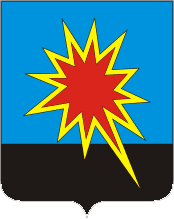 КЕМЕРОВСКАЯ ОБЛАСТЬКАЛТАНСКИЙ ГОРОДСКОЙ ОКРУГАДМИНИСТРАЦИЯ КАЛТАНСКОГО ГОРОДСКОГО ОКРУГАПОСТАНОВЛЕНИЕОт 21.05.2019            № 144-пО внесении изменений в   постановление администрации Калтанского городского округа от 17.08.2015г. № 160-п «Об утверждении муниципальной программы «Развитие инфраструктуры жизнеобеспечения населения, энергосбережение и повышение энергетической эффективности  Калтанского городского округа» на 2014-2021 г.г.В соответствии с постановлениями администрации Калтанского городского округа от 08.08.2014 № 216-п «Об утверждении положения о порядке разработки и реализации муниципальных программ Калтанского городского округа»:Внести изменения в постановление администрации Калтанского городского округа от 17.08.2015 № 160-п «Об утверждении муниципальной программы «Развитие инфраструктуры жизнеобеспечения населения, энергосбережение и повышение энергетической эффективности Калтанского городского округа» на 2014-2021г.г.»:Паспорт  программы изложить в новой редакции в соответствии с приложением к настоящему постановлению.2. Начальнику отделу организационной и кадровой работы администрации Калтанского городского округа (Т.А. Верещагина) опубликовать настоящее постановление на официальном сайте администрации Калтанского городского округа.3. МАУ «Пресс-Центр г. Калтан» (В.Н. Беспальчук) опубликовать настоящее постановление в газете «Калтанский вестник».           4. Настоящее постановление вступает в силу после его официального опубликования.5. Контроль за исполнением настоящего постановления возложить на первого заместителя главы Калтанского городского округа по ЖКХ Шайхелисламову Л.А.Глава Калтанскогогородского округа                                                                              И.Ф. ГолдиновПриложение к постановлению администрации Калтанского городского округа от  21.05.2019г.  № 144-пПАСПОРТ ПРОГРАММЫ4. РЕСУРСНОЕ ОБЕСПЕЧЕНИЕ ПРОГРАММЫПри разработке стратегии ресурсного обеспечения Программы учитывались реальная ситуация в финансово-бюджетной сфере на муниципальном уровне, высокая общеэкономическая, социальная и политическая значимость проблемы.Финансирование направлений деятельности Программы осуществляется за счет средств бюджета Калтанского городского округа.Всего на реализацию Программы потребуется  – 2 192 145,64 тыс. рублейв том числе по годам:2014 год – 346 539,03 тыс. рублей2015 год – 221 890,80 тыс. рублей2016 год – 261145,02 тыс. рублей2017 год – 669 970,70 тыс. рублей2018 год -358 762,10  тыс. рублей2019 год – 183 586,49 тыс. рублей2020 год – 73 691,90 тыс. рублей2021 год – 76 559,60 тыс.рублейФинансирование за счет средств местного бюджета – 1 347020,67 тыс. рублей:2014 год – 197 037,60 тыс. рублей2015 год – 181 846,76 тыс. рублей2016 год – 171 893,422 тыс. рублей;2017 год – 282 858,16 тыс. рублей;2018 год – 221 447,25 тыс.рублей;2019 год – 141 685,99 тыс. рублей2020 год – 73 691,90 тыс. рублей2021 год – 76 559,60 тыс.рублейФинансирование за счет средств областного бюджета–245 797,36 тыс. рублей:2014 год – 88 768,86 тыс. рублей2015 год – 3000,0 тыс. рублей2016 год – 1233,0 тыс. рублей;2017 год – 55 612 тыс. рублей;2018 год – 55 283,00 тыс. рублей;2019 год – 41 900,5 тыс. рублей2020 год – 0,0 тыс. рублей2021 год – 0,0 тыс. рублейФинансирование  за счет средств федерального бюджета – 409 561,29 тыс. рублей:2014 год – 40941,0 тыс. рублей2015 год – 2600,443 тыс. рублей2016 год – 0,0 тыс. рублей;2017 год – 283 988 тыс. рублей;2018 год – 82 031,85 тыс. рублей;2019 год – 0,0 тыс. рублей2020 год – 0,0 тыс. рублей2021 год – 0,0 тыс. рублейФинансирование за счет внебюджетных средств – 189766,32 тыс. рублей:2014 год – 19 791,58 тыс. рублей2015 год – 34443,60 тыс. рублей2016 год – 88018,601 тыс. рублей;2017 год – 47 512,544 тыс. рублей;2018 год – 0,00 тыс. рублей;2019 год – 0,0 тыс. рублей2020 год – 0,0 тыс. рублей2021 год – 0,0 тыс. рублейНаименование муниципальной программы«Развитие инфраструктуры жизнеобеспечения населения, энергосбережение и повышение энергетической эффективности Калтанского городского округа»  на 2014-2021 г.г.Директор муниципальной программыПервый заместитель главы Калтанского городского округа по ЖКХ – Шайхелисламова Л.А.Ответственный исполнитель (координатор) муниципальной программыМКУ «Управление по жизнеобеспечению Калтанского городского  округа»Исполнители муниципальной программыМБУ «УЖК и ДК КГО»МКУ «УМИ КГО»;Администрация КГОМКУ «УПЖ КГО»;МКУ «Управление культуры» КГОМКУ «Управление образования» КГОМБУ «Автотранспорт Калтанского городского округа»МУП «Гортопсбыт КГО»ПАО «ЮК ГРЭС»МУП «УК ЖКХ»Управляющие компании ТСЖЦели муниципальной программы- Организация наиболее эффективной деятельности подведомственных учреждений МКУ «Управление по жизнеобеспечению Калтанского городского округа»;- Комплексное решение проблемы перехода к устойчивому функционированию и развитию инфраструктуры жизнеобеспечения жителей Калтанского городского округа;- Организация наиболее эффективной работы бюджетных организаций Калтанского городского округа;- Улучшение экологической обстановки в Калтанском городском округе; - Обеспечение населения Калтанского городского округа объектами социальной сферы;- Энергосбережение и повышение энергетической эффективности на территории Калтанского  городского округа,    с 2014 и по 2021 годы включительно, не менее чем  на 8 %.- Повышение  энергетической эффективности при производстве, передаче и потреблении энергетических ресурсов на территории Калтанского  городского округа- повышение уровня благоустройства территорий Калтанского городского округаЗадачи муниципальной программы- Организация хозяйственной деятельности подведомственных учреждений;- Выделение денежных средств на оплату труда подведомственным учреждениям;- Выделение денежных средств, для выплаты коммунальных расходов подведомственным учреждениям;- Содержание имущества (вывоз ТБО);- Выделение денежных средств на уплату налогов подведомственными учреждениями;- Концентрация финансовых ресурсов на строящихся объектах, позволяющая их завершить в максимально короткие сроки;- Организация мероприятий, направленных на  улучшение экологической ситуации в Калтанском городском округе;- Реализация мероприятий, направленных на решение проблем, связанных с развитием инфраструктуры Калтанского городского округа;- Реализация требований федерального законодательства об энергосбережении и повышении энергетической эффективности в том числе:- учет и контроль всех получаемых, производимых, транспортируемых и потребляемых энергоресурсов на территории Калтанского городского округа;                                                                                                             -   обеспечение  проведения периодических энергетических обследований;- повышение тепловой защиты зданий;- обеспечение учета всего объема потребляемых энергетических ресурсов;- обучение и подготовка персонала;- повышение уровня благоустройства дворовых территорий Калтанского городского округа;- повышение уровня благоустройства общественных территорий Калтанского городского округа;- принятие Правил благоустройства территории Калтанского городского округа, отвечающих современным требованиям к созданию комфортной среды проживания граждан и предполагающих масштабное вовлечение граждан в реализацию мероприятий по благоустройствуСрок реализации муниципальной программы2014-2021 годыОбъемы бюджетных ассигнований программы в целом и с разбивкой по годам ее реализацииВсего на реализацию Программы потребуется  – 2 192 145,64 тыс. рублейв том числе по годам:2014 год – 346 539,03 тыс. рублей2015 год – 221 890,80 тыс. рублей2016 год – 261145,02 тыс. рублей2017 год – 669 970,70 тыс. рублей2018 год -358 762,10  тыс. рублей2019 год – 183 586,49 тыс. рублей2020 год – 73 691,90 тыс. рублей2021 год – 76 559,60 тыс.рублейФинансирование за счет средств местного бюджета – 1 347020,67 тыс. рублей:2014 год – 197 037,60 тыс. рублей2015 год – 181 846,76 тыс. рублей2016 год – 171 893,422 тыс. рублей;2017 год – 282 858,16 тыс. рублей;2018 год – 221 447,25 тыс.рублей;2019 год – 141 685,99 тыс. рублей2020 год – 73 691,90 тыс. рублей2021 год – 76 559,60 тыс.рублейФинансирование за счет средств областного бюджета–245 797,36 тыс. рублей:2014 год – 88 768,86 тыс. рублей2015 год – 3000,0 тыс. рублей2016 год – 1233,0 тыс. рублей;2017 год – 55 612 тыс. рублей;2018 год – 55 283,00 тыс. рублей;2019 год – 41 900,5 тыс. рублей2020 год – 0,0 тыс. рублей2021 год – 0,0 тыс. рублейФинансирование  за счет средств федерального бюджета – 409 561,29 тыс. рублей:2014 год – 40941,0 тыс. рублей2015 год – 2600,443 тыс. рублей2016 год – 0,0 тыс. рублей;2017 год – 283 988 тыс. рублей;2018 год – 82 031,85 тыс. рублей;2019 год – 0,0 тыс. рублей2020 год – 0,0 тыс. рублей2021 год – 0,0 тыс. рублейФинансирование за счет внебюджетных средств – 189766,32 тыс. рублей:2014 год – 19 791,58 тыс. рублей2015 год – 34443,60 тыс. рублей2016 год – 88018,601 тыс. рублей;2017 год – 47 512,544 тыс. рублей;2018 год – 0,00 тыс. рублей;2019 год – 0,0 тыс. рублей2020 год – 0,0 тыс. рублей2021 год – 0,0 тыс. рублейОжидаемые конечные результаты реализации муниципальной программыНаиболее эффективное развитие организационно-хозяйственной деятельности подведомственных учреждений;Улучшение качества жизни населения за счет проведения программных мероприятий, направленных на развитие всех отраслей  жизнеобеспечения;Строительство очистных сооружений;Улучшение экологической ситуации в Калтанском городском округе;Достижение 100% расчета за ТЭР с использованием приборов коммерческого учета;Снижение потерь энергоресурсов в инженерных сетях;Энергосбережение и повышение энергетической эффективности на территории Калтанского  городского округа,  в том числе снижение потребления топливно-энергетических ресурсов  с 2014 и по 2021 годы включительно, не менее чем  на 8 %:снижение удельного расхода  электрической энергии в 2018 году по сравнению с 2019 годом на 0,6 кВт.ч/м.кв.                                                                       снижение удельного расхода тепловой энергии   в 2018 году по сравнению с 2019г. на 0,014Гкал/кв.м. снижение удельного расхода холодной воды а 2018 году по сравнению с 2019 годом на 0,001м3/чел. снижение удельного расхода горячей воды 2018 году по сравнению с 2019 годом на 0,057м3/чел.снижение удельного расхода электрической энергии в 2019 г. на  0,37 кВт.ч/м2снижение удельного расхода тепловой энергии  в 2019 г. на 0,002Гкал/кв.м. снижение удельного расхода холодной воды в 2019 г. на 0,001м3/чел. снижение удельного расхода горячей воды в 2019 г. на 0,004м3/чел.Снижение доли неблагоустроенных дворовых и общественных территорий общего пользования7. Программные мероприятия7. Программные мероприятия7. Программные мероприятия7. Программные мероприятия7. Программные мероприятия7. Программные мероприятия7. Программные мероприятия7. Программные мероприятия№ п/пнаименование программных мероприятийсрок исполненияобъем финансирования тыс. рубобъем финансирования тыс. рубобъем финансирования тыс. рубобъем финансирования тыс. рубобъем финансирования тыс. руб№ п/пнаименование программных мероприятийсрок исполнениявсегоМБиные источникииные источникииные источники№ п/пнаименование программных мероприятийсрок исполнениявсегоМБОБФБВС1234,005,006,007,008,001.Подпрограмма "Развитие инфраструктуры жизнеобеспечения населенияПодпрограмма "Развитие инфраструктуры жизнеобеспечения населенияПодпрограмма "Развитие инфраструктуры жизнеобеспечения населенияПодпрограмма "Развитие инфраструктуры жизнеобеспечения населенияПодпрограмма "Развитие инфраструктуры жизнеобеспечения населенияПодпрограмма "Развитие инфраструктуры жизнеобеспечения населенияПодпрограмма "Развитие инфраструктуры жизнеобеспечения населенияНаправления деятельности программыНаправления деятельности программыНаправления деятельности программыНаправления деятельности программыНаправления деятельности программыНаправления деятельности программыНаправления деятельности программы1.1Благоустройство территории Калтанского городского округа201413733,7713733,770,000,000,00Администрация КГО, МКУ "УпЖ КГО", МБУ "УЖК и ДК КГО"1.1Благоустройство территории Калтанского городского округа201511810,1811810,180,000,000,00Администрация КГО, МКУ "УпЖ КГО", МБУ "УЖК и ДК КГО"1.1Благоустройство территории Калтанского городского округа20168872,068872,060,000,000,00Администрация КГО, МКУ "УпЖ КГО", МБУ "УЖК и ДК КГО"1.1Благоустройство территории Калтанского городского округа20179579,269579,260,000,000,00Администрация КГО, МКУ "УпЖ КГО", МБУ "УЖК и ДК КГО"1.1Благоустройство территории Калтанского городского округа201813143,3613143,360,000,000,00Администрация КГО, МКУ "УпЖ КГО", МБУ "УЖК и ДК КГО"1.1Благоустройство территории Калтанского городского округа20195074,295074,290,000,000,00Администрация КГО, МКУ "УпЖ КГО", МБУ "УЖК и ДК КГО"1.1Благоустройство территории Калтанского городского округа20201794,001794,000,000,000,00Администрация КГО, МКУ "УпЖ КГО", МБУ "УЖК и ДК КГО"1.1Благоустройство территории Калтанского городского округа20210,000,000,000,000,00Администрация КГО, МКУ "УпЖ КГО", МБУ "УЖК и ДК КГО"1.1.1Очистка кровли администрации от снега2015МКУ "УпЖ КГО"1.1.1Очистка кровли администрации от снега2016МКУ "УпЖ КГО"1.1.1Очистка кровли администрации от снега2017МКУ "УпЖ КГО"1.1.1Очистка кровли администрации от снега201816,1616,16МКУ "УпЖ КГО"1.1.1Очистка кровли администрации от снега2019МКУ "УпЖ КГО"1.1.1Очистка кровли администрации от снега2020МКУ "УпЖ КГО"1.1.1Очистка кровли администрации от снега2021МКУ "УпЖ КГО"1.1.1Изготовление снежного городка2015150,00150,00МКУ "УпЖ КГО"1.1.1Изготовление снежного городка2016144,56144,56МКУ "УпЖ КГО"1.1.1Изготовление снежного городка2017100,00100,00МКУ "УпЖ КГО"1.1.1Изготовление снежного городка2018110,00110,00МКУ "УпЖ КГО"1.1.1Изготовление снежного городка2019500,00500,00МКУ "УпЖ КГО"1.1.1Изготовление снежного городка2020150,00150,00МКУ "УпЖ КГО"1.1.1Изготовление снежного городка20210,000,00МКУ "УпЖ КГО"1.1.2Услуги автотранспорта для уборки снега частный сектор Калтанского городского округа201562,3862,380,000,000,00МКУ "УпЖ КГО"1.1.2Услуги автотранспорта для уборки снега частный сектор Калтанского городского округа2016182,74182,740,000,000,00МКУ "УпЖ КГО"1.1.2Услуги автотранспорта для уборки снега частный сектор Калтанского городского округа2017456,60456,60МКУ "УпЖ КГО"1.1.2Услуги автотранспорта для уборки снега частный сектор Калтанского городского округа2018374,79374,79МКУ "УпЖ КГО"1.1.2Услуги автотранспорта для уборки снега частный сектор Калтанского городского округа2019695,20695,20МКУ "УпЖ КГО"1.1.2Услуги автотранспорта для уборки снега частный сектор Калтанского городского округа2020550,00550,00МКУ "УпЖ КГО"1.1.2Услуги автотранспорта для уборки снега частный сектор Калтанского городского округа20210,000,00МКУ "УпЖ КГО"1.1.2Благоус-во придомовой территории жил.дома № 69 ул. Дзержинского20150,00МКУ "УпЖ КГО"1.1.2Благоус-во придомовой территории жил.дома № 69 ул. Дзержинского20160,00МКУ "УпЖ КГО"1.1.2Благоус-во придомовой территории жил.дома № 69 ул. Дзержинского20170,00МКУ "УпЖ КГО"1.1.2Благоус-во придомовой территории жил.дома № 69 ул. Дзержинского20183470,853470,85МКУ "УпЖ КГО"1.1.2Благоус-во придомовой территории жил.дома № 69 ул. Дзержинского20190,00МКУ "УпЖ КГО"1.1.2Благоус-во придомовой территории жил.дома № 69 ул. Дзержинского20200,00МКУ "УпЖ КГО"1.1.2Благоус-во придомовой территории жил.дома № 69 ул. Дзержинского20210,00МКУ "УпЖ КГО"1.1.2Ремонт водоотводных каналов по ул. Торговая,Рабочая п.Малиновка20150,00МКУ "УпЖ КГО"1.1.2Ремонт водоотводных каналов по ул. Торговая,Рабочая п.Малиновка20160,00МКУ "УпЖ КГО"1.1.2Ремонт водоотводных каналов по ул. Торговая,Рабочая п.Малиновка20170,00МКУ "УпЖ КГО"1.1.2Ремонт водоотводных каналов по ул. Торговая,Рабочая п.Малиновка201866,8866,88МКУ "УпЖ КГО"1.1.2Ремонт водоотводных каналов по ул. Торговая,Рабочая п.Малиновка20190,00МКУ "УпЖ КГО"1.1.2Ремонт водоотводных каналов по ул. Торговая,Рабочая п.Малиновка20200,00МКУ "УпЖ КГО"1.1.2Ремонт водоотводных каналов по ул. Торговая,Рабочая п.Малиновка20210,00МКУ "УпЖ КГО"1.1.2Очистка водоотводных каналов по ул. Угольная п.Малиновка20150,00МКУ "УпЖ КГО"1.1.2Очистка водоотводных каналов по ул. Угольная п.Малиновка20160,00МКУ "УпЖ КГО"1.1.2Очистка водоотводных каналов по ул. Угольная п.Малиновка20170,00МКУ "УпЖ КГО"1.1.2Очистка водоотводных каналов по ул. Угольная п.Малиновка201875,7775,77МКУ "УпЖ КГО"1.1.2Очистка водоотводных каналов по ул. Угольная п.Малиновка20190,00МКУ "УпЖ КГО"1.1.2Очистка водоотводных каналов по ул. Угольная п.Малиновка20200,00МКУ "УпЖ КГО"1.1.2Очистка водоотводных каналов по ул. Угольная п.Малиновка20210,00МКУ "УпЖ КГО"1.1.2Поставка елочных игрушек20150,00МКУ "УпЖ КГО"1.1.2Поставка елочных игрушек20160,00МКУ "УпЖ КГО"1.1.2Поставка елочных игрушек20170,00МКУ "УпЖ КГО"1.1.2Поставка елочных игрушек201899,4099,40МКУ "УпЖ КГО"1.1.2Поставка елочных игрушек20190,00МКУ "УпЖ КГО"1.1.2Поставка елочных игрушек20200,00МКУ "УпЖ КГО"1.1.2Поставка елочных игрушек20210,00МКУ "УпЖ КГО"1.1.2Ремонт контейнеров20150,00МКУ "УпЖ КГО"1.1.2Ремонт контейнеров20160,00МКУ "УпЖ КГО"1.1.2Ремонт контейнеров20170,00МКУ "УпЖ КГО"1.1.2Ремонт контейнеров201896,3096,30МКУ "УпЖ КГО"1.1.2Ремонт контейнеров20190,00МКУ "УпЖ КГО"1.1.2Ремонт контейнеров20200,00МКУ "УпЖ КГО"1.1.2Ремонт контейнеров20210,00МКУ "УпЖ КГО"1.1.2 приобретение детских игровых форм20150,00МКУ "УпЖ КГО"1.1.2 приобретение детских игровых форм20160,00МКУ "УпЖ КГО"1.1.2 приобретение детских игровых форм20170,00МКУ "УпЖ КГО"1.1.2 приобретение детских игровых форм20180,000,00МКУ "УпЖ КГО"1.1.2 приобретение детских игровых форм20190,000,00МКУ "УпЖ КГО"1.1.2 приобретение детских игровых форм20200,00МКУ "УпЖ КГО"1.1.2 приобретение детских игровых форм20210,00МКУ "УпЖ КГО"1.1.4погашение кредиторской задолженности за приобретение детских игровых форм2015МКУ "УпЖ КГО"1.1.4погашение кредиторской задолженности за приобретение детских игровых форм2016700,00700,00МКУ "УпЖ КГО"1.1.4погашение кредиторской задолженности за приобретение детских игровых форм2017МКУ "УпЖ КГО"1.1.4погашение кредиторской задолженности за приобретение детских игровых форм201835,0035,00МКУ "УпЖ КГО"1.1.4погашение кредиторской задолженности за приобретение детских игровых форм2019МКУ "УпЖ КГО"1.1.4погашение кредиторской задолженности за приобретение детских игровых форм2020МКУ "УпЖ КГО"1.1.4погашение кредиторской задолженности за приобретение детских игровых форм2021МКУ "УпЖ КГО"1.1.5Ремонт облицовки покрытий сооружений мемориального комплекса Победы 1941-1945гг201572,5772,57МКУ "УпЖ КГО"1.1.5Ремонт облицовки покрытий сооружений мемориального комплекса Победы 1941-1945гг2016МКУ "УпЖ КГО"1.1.5Ремонт облицовки покрытий сооружений мемориального комплекса Победы 1941-1945гг2017МКУ "УпЖ КГО"1.1.5Ремонт облицовки покрытий сооружений мемориального комплекса Победы 1941-1945гг201836,8936,89МКУ "УпЖ КГО"1.1.5Ремонт облицовки покрытий сооружений мемориального комплекса Победы 1941-1945гг2019МКУ "УпЖ КГО"1.1.5Ремонт облицовки покрытий сооружений мемориального комплекса Победы 1941-1945гг2020МКУ "УпЖ КГО"1.1.5Ремонт облицовки покрытий сооружений мемориального комплекса Победы 1941-1945гг2021МКУ "УпЖ КГО"1.1.6Восстановление участков тротуара из плитки (пр. Мира)201540,0040,00МКУ "УпЖ КГО"1.1.6Восстановление участков тротуара из плитки (пр. Мира)2016МКУ "УпЖ КГО"1.1.6Восстановление участков тротуара из плитки (пр. Мира)2017МКУ "УпЖ КГО"1.1.6Восстановление участков тротуара из плитки (пр. Мира)20180,00МКУ "УпЖ КГО"1.1.6Восстановление участков тротуара из плитки (пр. Мира)2019МКУ "УпЖ КГО"1.1.6Восстановление участков тротуара из плитки (пр. Мира)2020МКУ "УпЖ КГО"1.1.6Восстановление участков тротуара из плитки (пр. Мира)2021МКУ "УпЖ КГО"1.1.7приобретение остановочного павильона2015110,00110,00МКУ "УпЖ КГО"1.1.7приобретение остановочного павильона2016МКУ "УпЖ КГО"1.1.7приобретение остановочного павильона2017МКУ "УпЖ КГО"1.1.7приобретение остановочного павильона20180,00МКУ "УпЖ КГО"1.1.7приобретение остановочного павильона2019МКУ "УпЖ КГО"1.1.7приобретение остановочного павильона2020МКУ "УпЖ КГО"1.1.7приобретение остановочного павильона2021МКУ "УпЖ КГО"1.1.8Изготовление и установка кованных изделий201555,0055,00МКУ "УпЖ КГО"1.1.8Изготовление и установка кованных изделий2016МКУ "УпЖ КГО"1.1.8Изготовление и установка кованных изделий2017МКУ "УпЖ КГО"1.1.8Изготовление и установка кованных изделий20180,00МКУ "УпЖ КГО"1.1.8Изготовление и установка кованных изделий2019МКУ "УпЖ КГО"1.1.8Изготовление и установка кованных изделий2020МКУ "УпЖ КГО"1.1.8Изготовление и установка кованных изделий2021МКУ "УпЖ КГО"1.1.9Асфальтирование территории у Часовни п. Сарбала201558,8758,87МКУ "УпЖ КГО"1.1.9Асфальтирование территории у Часовни п. Сарбала2016МКУ "УпЖ КГО"1.1.9Асфальтирование территории у Часовни п. Сарбала2017МКУ "УпЖ КГО"1.1.9Асфальтирование территории у Часовни п. Сарбала20180,00МКУ "УпЖ КГО"1.1.9Асфальтирование территории у Часовни п. Сарбала2019МКУ "УпЖ КГО"1.1.9Асфальтирование территории у Часовни п. Сарбала2020МКУ "УпЖ КГО"1.1.9Асфальтирование территории у Часовни п. Сарбала2021МКУ "УпЖ КГО"1.1.10Погашение кредиторской задолженности за поставку новогодних гирлянд2015600,00600,00МКУ "УпЖ КГО"1.1.10Погашение кредиторской задолженности за поставку новогодних гирлянд2016МКУ "УпЖ КГО"1.1.10Погашение кредиторской задолженности за поставку новогодних гирлянд2017МКУ "УпЖ КГО"1.1.10Погашение кредиторской задолженности за поставку новогодних гирлянд20180,00МКУ "УпЖ КГО"1.1.10Погашение кредиторской задолженности за поставку новогодних гирлянд2019МКУ "УпЖ КГО"1.1.10Погашение кредиторской задолженности за поставку новогодних гирлянд2020МКУ "УпЖ КГО"1.1.10Погашение кредиторской задолженности за поставку новогодних гирлянд2021МКУ "УпЖ КГО"1.1.11Погашение кредиторской задолженности за установку стационарных площадок под мусорные баки2015350,00350,00МКУ "УпЖ КГО"1.1.11Погашение кредиторской задолженности за установку стационарных площадок под мусорные баки2016МКУ "УпЖ КГО"1.1.11Погашение кредиторской задолженности за установку стационарных площадок под мусорные баки2017МКУ "УпЖ КГО"1.1.11Погашение кредиторской задолженности за установку стационарных площадок под мусорные баки2018МКУ "УпЖ КГО"1.1.11Погашение кредиторской задолженности за установку стационарных площадок под мусорные баки2019МКУ "УпЖ КГО"1.1.11Погашение кредиторской задолженности за установку стационарных площадок под мусорные баки2020МКУ "УпЖ КГО"1.1.11Погашение кредиторской задолженности за установку стационарных площадок под мусорные баки2021МКУ "УпЖ КГО"1.1.12Устройство стационарных площадок под мусорные баки 201556,0656,06МКУ "УпЖ КГО"1.1.12Устройство стационарных площадок под мусорные баки 2016739,18739,18МКУ "УпЖ КГО"1.1.12Устройство стационарных площадок под мусорные баки 2017500,00500,00МКУ "УпЖ КГО"1.1.12Устройство стационарных площадок под мусорные баки 20180,000,00МКУ "УпЖ КГО"1.1.12Устройство стационарных площадок под мусорные баки 2019МКУ "УпЖ КГО"1.1.12Устройство стационарных площадок под мусорные баки 2020МКУ "УпЖ КГО"1.1.12Устройство стационарных площадок под мусорные баки 2021МКУ "УпЖ КГО"1.1.13Укладка тротуарной плитки у памятника А. С. Пушкину2015100,00100,00МКУ "УпЖ КГО"1.1.13Укладка тротуарной плитки у памятника А. С. Пушкину2016МКУ "УпЖ КГО"1.1.13Укладка тротуарной плитки у памятника А. С. Пушкину2017МКУ "УпЖ КГО"1.1.13Укладка тротуарной плитки у памятника А. С. Пушкину20180,00МКУ "УпЖ КГО"1.1.13Укладка тротуарной плитки у памятника А. С. Пушкину2019МКУ "УпЖ КГО"1.1.13Укладка тротуарной плитки у памятника А. С. Пушкину2020МКУ "УпЖ КГО"1.1.13Укладка тротуарной плитки у памятника А. С. Пушкину2021МКУ "УпЖ КГО"1.1.14Устройство ограждения на площади вокзала города Калтан201596,9896,98МКУ "УпЖ КГО"1.1.14Устройство ограждения на площади вокзала города Калтан2016МКУ "УпЖ КГО"1.1.14Устройство ограждения на площади вокзала города Калтан2017МКУ "УпЖ КГО"1.1.14Устройство ограждения на площади вокзала города Калтан20180,00МКУ "УпЖ КГО"1.1.14Устройство ограждения на площади вокзала города Калтан2019МКУ "УпЖ КГО"1.1.14Устройство ограждения на площади вокзала города Калтан2020МКУ "УпЖ КГО"1.1.14Устройство ограждения на площади вокзала города Калтан2021МКУ "УпЖ КГО"1.1.15выполнение работ по ремонту дорожного покрытия, площади Дома культуры села Сарбала Калтанского городского округа20151088,251088,25МКУ "УпЖ КГО"1.1.15выполнение работ по ремонту дорожного покрытия, площади Дома культуры села Сарбала Калтанского городского округа2016МКУ "УпЖ КГО"1.1.15выполнение работ по ремонту дорожного покрытия, площади Дома культуры села Сарбала Калтанского городского округа2017МКУ "УпЖ КГО"1.1.15выполнение работ по ремонту дорожного покрытия, площади Дома культуры села Сарбала Калтанского городского округа20180,00МКУ "УпЖ КГО"1.1.15выполнение работ по ремонту дорожного покрытия, площади Дома культуры села Сарбала Калтанского городского округа2019МКУ "УпЖ КГО"1.1.15выполнение работ по ремонту дорожного покрытия, площади Дома культуры села Сарбала Калтанского городского округа2020МКУ "УпЖ КГО"1.1.15выполнение работ по ремонту дорожного покрытия, площади Дома культуры села Сарбала Калтанского городского округа2021МКУ "УпЖ КГО"1.1.16Погашение кредиторской задолженности за поставку ЖБИ изделий2015107,60107,60МКУ "УпЖ КГО"1.1.16Погашение кредиторской задолженности за поставку ЖБИ изделий2016МКУ "УпЖ КГО"1.1.16Погашение кредиторской задолженности за поставку ЖБИ изделий2017МКУ "УпЖ КГО"1.1.16Погашение кредиторской задолженности за поставку ЖБИ изделий20180,00МКУ "УпЖ КГО"1.1.16Погашение кредиторской задолженности за поставку ЖБИ изделий2019МКУ "УпЖ КГО"1.1.16Погашение кредиторской задолженности за поставку ЖБИ изделий2020МКУ "УпЖ КГО"1.1.16Погашение кредиторской задолженности за поставку ЖБИ изделий2021МКУ "УпЖ КГО"1.1.17Приобретение мусорных баков и кантейнеров2015225,42225,420,000,000,00МКУ "УпЖ КГО"1.1.17Приобретение мусорных баков и кантейнеров20160,000,000,000,000,00МКУ "УпЖ КГО"1.1.17Приобретение мусорных баков и кантейнеров20170,000,000,000,000,00МКУ "УпЖ КГО"1.1.17Приобретение мусорных баков и кантейнеров20180,00МКУ "УпЖ КГО"1.1.17Приобретение мусорных баков и кантейнеров20190,000,000,00МКУ "УпЖ КГО"1.1.17Приобретение мусорных баков и кантейнеров20200,00МКУ "УпЖ КГО"1.1.17Приобретение мусорных баков и кантейнеров20210,00МКУ "УпЖ КГО"1.1.18Погашение кредиторской задолженности за вывоз ТБО20150,00МКУ "УпЖ КГО"1.1.18Погашение кредиторской задолженности за вывоз ТБО2016111,04111,04МКУ "УпЖ КГО"1.1.18Погашение кредиторской задолженности за вывоз ТБО20170,00МКУ "УпЖ КГО"1.1.18Погашение кредиторской задолженности за вывоз ТБО20180,000,00МКУ "УпЖ КГО"1.1.18Погашение кредиторской задолженности за вывоз ТБО20190,00МКУ "УпЖ КГО"1.1.18Погашение кредиторской задолженности за вывоз ТБО20200,00МКУ "УпЖ КГО"1.1.18Погашение кредиторской задолженности за вывоз ТБО20210,00МКУ "УпЖ КГО"1.1.19Вывоз ТБО с территории КГО20151235,851235,850,000,000,00МКУ "УпЖ КГО"1.1.19Вывоз ТБО с территории КГО2016441,56441,560,000,000,00МКУ "УпЖ КГО"1.1.19Вывоз ТБО с территории КГО20170,000,000,000,000,00МКУ "УпЖ КГО"1.1.19Вывоз ТБО с территории КГО20181267,991267,99МКУ "УпЖ КГО"1.1.19Вывоз ТБО с территории КГО20191794,001794,00МКУ "УпЖ КГО"1.1.19Вывоз ТБО с территории КГО20200,00МКУ "УпЖ КГО"1.1.19Вывоз ТБО с территории КГО20210,00МКУ "УпЖ КГО"1.1.20погашение кредиторской задолженности за утилизацию ТБО20150,00МКУ "УпЖ КГО"1.1.20погашение кредиторской задолженности за утилизацию ТБО201618,1818,18МКУ "УпЖ КГО"1.1.20погашение кредиторской задолженности за утилизацию ТБО20170,00МКУ "УпЖ КГО"1.1.20погашение кредиторской задолженности за утилизацию ТБО20180,000,00МКУ "УпЖ КГО"1.1.20погашение кредиторской задолженности за утилизацию ТБО20190,00МКУ "УпЖ КГО"1.1.20погашение кредиторской задолженности за утилизацию ТБО20200,00МКУ "УпЖ КГО"1.1.20погашение кредиторской задолженности за утилизацию ТБО20210,00МКУ "УпЖ КГО"1.1.21Утилизация ТБО2015189,43189,430,00МКУ "УпЖ КГО"1.1.21Утилизация ТБО201639,2239,22МКУ "УпЖ КГО"1.1.21Утилизация ТБО20170,000,00МКУ "УпЖ КГО"1.1.21Утилизация ТБО20180,000,00МКУ "УпЖ КГО"1.1.21Утилизация ТБО20190,00МКУ "УпЖ КГО"1.1.21Утилизация ТБО20200,00МКУ "УпЖ КГО"1.1.21Утилизация ТБО20210,00МКУ "УпЖ КГО"1.1.22Вывоз ТКО с территории Калтанского городского округа20150,000,00МКУ "УпЖ КГО"1.1.22Вывоз ТКО с территории Калтанского городского округа20161135,931135,93МКУ "УпЖ КГО"1.1.22Вывоз ТКО с территории Калтанского городского округа20171745,701745,70МКУ "УпЖ КГО"1.1.22Вывоз ТКО с территории Калтанского городского округа20180,000,00МКУ "УпЖ КГО"1.1.22Вывоз ТКО с территории Калтанского городского округа20190,000,00МКУ "УпЖ КГО"1.1.22Вывоз ТКО с территории Калтанского городского округа20200,000,00МКУ "УпЖ КГО"1.1.22Вывоз ТКО с территории Калтанского городского округа20210,00МКУ "УпЖ КГО"1.1.23Захоронение ТКО20150,000,00МКУ "УпЖ КГО"1.1.23Захоронение ТКО2016221,34221,34МКУ "УпЖ КГО"1.1.23Захоронение ТКО2017287,85287,85МКУ "УпЖ КГО"1.1.23Захоронение ТКО201830,8630,86МКУ "УпЖ КГО"1.1.23Захоронение ТКО20190,000,00МКУ "УпЖ КГО"1.1.23Захоронение ТКО20200,000,00МКУ "УпЖ КГО"1.1.23Захоронение ТКО20210,00МКУ "УпЖ КГО"1.1.24Осуществление мероприятий по благоустройству и озеленению территории Калтанского городского округа (материалы)20152796,342796,340,000,000,00МБУ "УЖК и ДК КГО"1.1.24Осуществление мероприятий по благоустройству и озеленению территории Калтанского городского округа (материалы)20163127,883127,880,000,000,00МБУ "УЖК и ДК КГО"1.1.24Осуществление мероприятий по благоустройству и озеленению территории Калтанского городского округа (материалы)20173059,813059,810,000,000,00МБУ "УЖК и ДК КГО"1.1.24Осуществление мероприятий по благоустройству и озеленению территории Калтанского городского округа (материалы)20183647,053647,05МБУ "УЖК и ДК КГО"1.1.24Осуществление мероприятий по благоустройству и озеленению территории Калтанского городского округа (материалы)20191882,091882,09МБУ "УЖК и ДК КГО"1.1.24Осуществление мероприятий по благоустройству и озеленению территории Калтанского городского округа (материалы)20200,00МБУ "УЖК и ДК КГО"1.1.24Осуществление мероприятий по благоустройству и озеленению территории Калтанского городского округа (материалы)20210,00МБУ "УЖК и ДК КГО"1.1.25услуги спец.техники (фреза, каток)201545,9345,930,000,000,00МКУ "УпЖ КГО"1.1.25услуги спец.техники (фреза, каток)201645,9345,930,000,000,00МКУ "УпЖ КГО"1.1.25услуги спец.техники (фреза, каток)20170,000,000,000,000,00МКУ "УпЖ КГО"1.1.25услуги спец.техники (фреза, каток)20180,000,00МКУ "УпЖ КГО"1.1.25услуги спец.техники (фреза, каток)20190,00МКУ "УпЖ КГО"1.1.25услуги спец.техники (фреза, каток)20200,00МКУ "УпЖ КГО"1.1.25услуги спец.техники (фреза, каток)20210,00МКУ "УпЖ КГО"1.1.26Погашение кредиторской задолженности за асфальтирование проезда между домами: пр. Мира, 36, 38, 40 и ул. Комсомольская, 63,6520151125,221125,220,00МКУ "УпЖ КГО"1.1.26Погашение кредиторской задолженности за асфальтирование проезда между домами: пр. Мира, 36, 38, 40 и ул. Комсомольская, 63,652016МКУ "УпЖ КГО"1.1.26Погашение кредиторской задолженности за асфальтирование проезда между домами: пр. Мира, 36, 38, 40 и ул. Комсомольская, 63,652017МКУ "УпЖ КГО"1.1.26Погашение кредиторской задолженности за асфальтирование проезда между домами: пр. Мира, 36, 38, 40 и ул. Комсомольская, 63,6520180,00МКУ "УпЖ КГО"1.1.26Погашение кредиторской задолженности за асфальтирование проезда между домами: пр. Мира, 36, 38, 40 и ул. Комсомольская, 63,652019МКУ "УпЖ КГО"1.1.26Погашение кредиторской задолженности за асфальтирование проезда между домами: пр. Мира, 36, 38, 40 и ул. Комсомольская, 63,652020МКУ "УпЖ КГО"1.1.26Погашение кредиторской задолженности за асфальтирование проезда между домами: пр. Мира, 36, 38, 40 и ул. Комсомольская, 63,652021МКУ "УпЖ КГО"1.1.27Погашение кредиторской задолженности за асфальтирование проезда к магазину «Чибис» г.Калтан2015663,77663,77МКУ "УпЖ КГО"1.1.27Погашение кредиторской задолженности за асфальтирование проезда к магазину «Чибис» г.Калтан2016МКУ "УпЖ КГО"1.1.27Погашение кредиторской задолженности за асфальтирование проезда к магазину «Чибис» г.Калтан2017МКУ "УпЖ КГО"1.1.27Погашение кредиторской задолженности за асфальтирование проезда к магазину «Чибис» г.Калтан20180,00МКУ "УпЖ КГО"1.1.27Погашение кредиторской задолженности за асфальтирование проезда к магазину «Чибис» г.Калтан2019МКУ "УпЖ КГО"1.1.27Погашение кредиторской задолженности за асфальтирование проезда к магазину «Чибис» г.Калтан2020МКУ "УпЖ КГО"1.1.27Погашение кредиторской задолженности за асфальтирование проезда к магазину «Чибис» г.Калтан2021МКУ "УпЖ КГО"1.1.28Погашение кредиторской задолженности за асфальтирование проезда между жилыми домами по ул Дзержинского, 51,532015435,35435,35МКУ "УпЖ КГО"1.1.28Погашение кредиторской задолженности за асфальтирование проезда между жилыми домами по ул Дзержинского, 51,532016МКУ "УпЖ КГО"1.1.28Погашение кредиторской задолженности за асфальтирование проезда между жилыми домами по ул Дзержинского, 51,532017МКУ "УпЖ КГО"1.1.28Погашение кредиторской задолженности за асфальтирование проезда между жилыми домами по ул Дзержинского, 51,5320180,00МКУ "УпЖ КГО"1.1.28Погашение кредиторской задолженности за асфальтирование проезда между жилыми домами по ул Дзержинского, 51,532019МКУ "УпЖ КГО"1.1.28Погашение кредиторской задолженности за асфальтирование проезда между жилыми домами по ул Дзержинского, 51,532020МКУ "УпЖ КГО"1.1.28Погашение кредиторской задолженности за асфальтирование проезда между жилыми домами по ул Дзержинского, 51,532021МКУ "УпЖ КГО"1.1.29Погашение кредиторской задолженности за асфальтирование автостоянки по адресу: ул. Калинина, 3201566,9766,97МКУ "УпЖ КГО"1.1.29Погашение кредиторской задолженности за асфальтирование автостоянки по адресу: ул. Калинина, 32016МКУ "УпЖ КГО"1.1.29Погашение кредиторской задолженности за асфальтирование автостоянки по адресу: ул. Калинина, 32017МКУ "УпЖ КГО"1.1.29Погашение кредиторской задолженности за асфальтирование автостоянки по адресу: ул. Калинина, 320180,00МКУ "УпЖ КГО"1.1.29Погашение кредиторской задолженности за асфальтирование автостоянки по адресу: ул. Калинина, 32019МКУ "УпЖ КГО"1.1.29Погашение кредиторской задолженности за асфальтирование автостоянки по адресу: ул. Калинина, 32020МКУ "УпЖ КГО"1.1.29Погашение кредиторской задолженности за асфальтирование автостоянки по адресу: ул. Калинина, 32021МКУ "УпЖ КГО"1.1.30ремонт автомобильной дороги от перекрестка дорог в районе ж/д № 46 по ул Дзержинского до ЦТП п. Постоянный Калтанского городского округа2015967,55967,55МКУ "УпЖ КГО"1.1.30ремонт автомобильной дороги от перекрестка дорог в районе ж/д № 46 по ул Дзержинского до ЦТП п. Постоянный Калтанского городского округа2016МКУ "УпЖ КГО"1.1.30ремонт автомобильной дороги от перекрестка дорог в районе ж/д № 46 по ул Дзержинского до ЦТП п. Постоянный Калтанского городского округа2017МКУ "УпЖ КГО"1.1.30ремонт автомобильной дороги от перекрестка дорог в районе ж/д № 46 по ул Дзержинского до ЦТП п. Постоянный Калтанского городского округа20180,00МКУ "УпЖ КГО"1.1.30ремонт автомобильной дороги от перекрестка дорог в районе ж/д № 46 по ул Дзержинского до ЦТП п. Постоянный Калтанского городского округа2019МКУ "УпЖ КГО"1.1.30ремонт автомобильной дороги от перекрестка дорог в районе ж/д № 46 по ул Дзержинского до ЦТП п. Постоянный Калтанского городского округа2020МКУ "УпЖ КГО"1.1.30ремонт автомобильной дороги от перекрестка дорог в районе ж/д № 46 по ул Дзержинского до ЦТП п. Постоянный Калтанского городского округа2021МКУ "УпЖ КГО"1.1.31Погашение кредиторской задолженности за оказание услуг машинами и механизмами201544,0844,08МКУ "УпЖ КГО"1.1.31Погашение кредиторской задолженности за оказание услуг машинами и механизмами2016МКУ "УпЖ КГО"1.1.31Погашение кредиторской задолженности за оказание услуг машинами и механизмами2017МКУ "УпЖ КГО"1.1.31Погашение кредиторской задолженности за оказание услуг машинами и механизмами20180,00МКУ "УпЖ КГО"1.1.31Погашение кредиторской задолженности за оказание услуг машинами и механизмами2019МКУ "УпЖ КГО"1.1.31Погашение кредиторской задолженности за оказание услуг машинами и механизмами2020МКУ "УпЖ КГО"1.1.31Погашение кредиторской задолженности за оказание услуг машинами и механизмами2021МКУ "УпЖ КГО"1.1.32Ремонтные работы по облицовке фонтана, расположенного по адресу: г. Калтан ул. Комсомольская, 4 (площадь ж/д вокзала)2015100,00100,00МКУ "УпЖ КГО"1.1.32Ремонтные работы по облицовке фонтана, расположенного по адресу: г. Калтан ул. Комсомольская, 4 (площадь ж/д вокзала)2016МКУ "УпЖ КГО"1.1.32Ремонтные работы по облицовке фонтана, расположенного по адресу: г. Калтан ул. Комсомольская, 4 (площадь ж/д вокзала)2017МКУ "УпЖ КГО"1.1.32Ремонтные работы по облицовке фонтана, расположенного по адресу: г. Калтан ул. Комсомольская, 4 (площадь ж/д вокзала)20180,00МКУ "УпЖ КГО"1.1.32Ремонтные работы по облицовке фонтана, расположенного по адресу: г. Калтан ул. Комсомольская, 4 (площадь ж/д вокзала)2019МКУ "УпЖ КГО"1.1.32Ремонтные работы по облицовке фонтана, расположенного по адресу: г. Калтан ул. Комсомольская, 4 (площадь ж/д вокзала)2020МКУ "УпЖ КГО"1.1.32Ремонтные работы по облицовке фонтана, расположенного по адресу: г. Калтан ул. Комсомольская, 4 (площадь ж/д вокзала)2021МКУ "УпЖ КГО"1.1.33асфальтирование тротуара п. Малиновка от  жилого дома № 8 по ул. 60 лет Октября до ул. 60 лет Октября, 1 (МБУЗ "ГБ 3 2")2015204,64204,64МКУ "УпЖ КГО"1.1.33асфальтирование тротуара п. Малиновка от  жилого дома № 8 по ул. 60 лет Октября до ул. 60 лет Октября, 1 (МБУЗ "ГБ 3 2")2016МКУ "УпЖ КГО"1.1.33асфальтирование тротуара п. Малиновка от  жилого дома № 8 по ул. 60 лет Октября до ул. 60 лет Октября, 1 (МБУЗ "ГБ 3 2")2017МКУ "УпЖ КГО"1.1.33асфальтирование тротуара п. Малиновка от  жилого дома № 8 по ул. 60 лет Октября до ул. 60 лет Октября, 1 (МБУЗ "ГБ 3 2")20180,00МКУ "УпЖ КГО"1.1.33асфальтирование тротуара п. Малиновка от  жилого дома № 8 по ул. 60 лет Октября до ул. 60 лет Октября, 1 (МБУЗ "ГБ 3 2")2019МКУ "УпЖ КГО"1.1.33асфальтирование тротуара п. Малиновка от  жилого дома № 8 по ул. 60 лет Октября до ул. 60 лет Октября, 1 (МБУЗ "ГБ 3 2")2020МКУ "УпЖ КГО"1.1.33асфальтирование тротуара п. Малиновка от  жилого дома № 8 по ул. 60 лет Октября до ул. 60 лет Октября, 1 (МБУЗ "ГБ 3 2")2021МКУ "УпЖ КГО"1.1.34Асфальтирование участка автодороги от ул. Советская 14 до ул. Советская, 13 с. Сарбала2015583,57583,57МКУ "УпЖ КГО"1.1.34Асфальтирование участка автодороги от ул. Советская 14 до ул. Советская, 13 с. Сарбала2016МКУ "УпЖ КГО"1.1.34Асфальтирование участка автодороги от ул. Советская 14 до ул. Советская, 13 с. Сарбала2017МКУ "УпЖ КГО"1.1.34Асфальтирование участка автодороги от ул. Советская 14 до ул. Советская, 13 с. Сарбала20180,00МКУ "УпЖ КГО"1.1.34Асфальтирование участка автодороги от ул. Советская 14 до ул. Советская, 13 с. Сарбала2019МКУ "УпЖ КГО"1.1.34Асфальтирование участка автодороги от ул. Советская 14 до ул. Советская, 13 с. Сарбала2020МКУ "УпЖ КГО"1.1.34Асфальтирование участка автодороги от ул. Советская 14 до ул. Советская, 13 с. Сарбала2021МКУ "УпЖ КГО"1.1.35приобретение железобетонных изделий (лотки, опоры)2015МКУ "УпЖ КГО"1.1.35приобретение железобетонных изделий (лотки, опоры)201693,4093,40МКУ "УпЖ КГО"1.1.35приобретение железобетонных изделий (лотки, опоры)2017210,16210,16МКУ "УпЖ КГО"1.1.35приобретение железобетонных изделий (лотки, опоры)2018275,33275,33МКУ "УпЖ КГО"1.1.35приобретение железобетонных изделий (лотки, опоры)20190,000,00МКУ "УпЖ КГО"1.1.35приобретение железобетонных изделий (лотки, опоры)20200,00МКУ "УпЖ КГО"1.1.35приобретение железобетонных изделий (лотки, опоры)20210,00МКУ "УпЖ КГО"1.1.36асфальтирование тротуара по ул. Базарная от перекрестка по ул. Горького, 14а (здание АТС) до поворота на ул. Калинина, 4201588,3688,36МКУ "УпЖ КГО"1.1.36асфальтирование тротуара по ул. Базарная от перекрестка по ул. Горького, 14а (здание АТС) до поворота на ул. Калинина, 42016МКУ "УпЖ КГО"1.1.36асфальтирование тротуара по ул. Базарная от перекрестка по ул. Горького, 14а (здание АТС) до поворота на ул. Калинина, 42017МКУ "УпЖ КГО"1.1.36асфальтирование тротуара по ул. Базарная от перекрестка по ул. Горького, 14а (здание АТС) до поворота на ул. Калинина, 420180,00МКУ "УпЖ КГО"1.1.36асфальтирование тротуара по ул. Базарная от перекрестка по ул. Горького, 14а (здание АТС) до поворота на ул. Калинина, 42019МКУ "УпЖ КГО"1.1.36асфальтирование тротуара по ул. Базарная от перекрестка по ул. Горького, 14а (здание АТС) до поворота на ул. Калинина, 42020МКУ "УпЖ КГО"1.1.36асфальтирование тротуара по ул. Базарная от перекрестка по ул. Горького, 14а (здание АТС) до поворота на ул. Калинина, 42021МКУ "УпЖ КГО"1.1.37установка деревянного ограждения с. Сарбала201590,0090,00МКУ "УпЖ КГО"1.1.37установка деревянного ограждения с. Сарбала2016МКУ "УпЖ КГО"1.1.37установка деревянного ограждения с. Сарбала2017МКУ "УпЖ КГО"1.1.37установка деревянного ограждения с. Сарбала20180,00МКУ "УпЖ КГО"1.1.37установка деревянного ограждения с. Сарбала2019МКУ "УпЖ КГО"1.1.37установка деревянного ограждения с. Сарбала2020МКУ "УпЖ КГО"1.1.37установка деревянного ограждения с. Сарбала2021МКУ "УпЖ КГО"1.1.38Погашение кредиторской задолженности за приобретение электротехнических материалов 2015МКУ "УпЖ КГО"1.1.38Погашение кредиторской задолженности за приобретение электротехнических материалов 201643,3643,36МКУ "УпЖ КГО"1.1.38Погашение кредиторской задолженности за приобретение электротехнических материалов 201786,3386,33МКУ "УпЖ КГО"1.1.38Погашение кредиторской задолженности за приобретение электротехнических материалов 20180,00МКУ "УпЖ КГО"1.1.38Погашение кредиторской задолженности за приобретение электротехнических материалов 2019МКУ "УпЖ КГО"1.1.38Погашение кредиторской задолженности за приобретение электротехнических материалов 2020МКУ "УпЖ КГО"1.1.38Погашение кредиторской задолженности за приобретение электротехнических материалов 2021МКУ "УпЖ КГО"1.1.39Приобретение электротехнических материалов (иллюминация)2015МКУ "УпЖ КГО"1.1.39Приобретение электротехнических материалов (иллюминация)201624,1024,10МКУ "УпЖ КГО"1.1.39Приобретение электротехнических материалов (иллюминация)201798,3998,39МКУ "УпЖ КГО"1.1.39Приобретение электротехнических материалов (иллюминация)201899,9899,98МКУ "УпЖ КГО"1.1.39Приобретение электротехнических материалов (иллюминация)20190,000,00МКУ "УпЖ КГО"1.1.39Приобретение электротехнических материалов (иллюминация)2020100,00100,00МКУ "УпЖ КГО"1.1.39Приобретение электротехнических материалов (иллюминация)20210,00МКУ "УпЖ КГО"1.1.40Погашение кредиторской задолженности за асфальтирование пешеходного тротуара от дома № 4 до дома № 26 по ул. Дзержинского2015МКУ "УпЖ КГО"1.1.40Погашение кредиторской задолженности за асфальтирование пешеходного тротуара от дома № 4 до дома № 26 по ул. Дзержинского20161341,841341,84МКУ "УпЖ КГО"1.1.40Погашение кредиторской задолженности за асфальтирование пешеходного тротуара от дома № 4 до дома № 26 по ул. Дзержинского2017МКУ "УпЖ КГО"1.1.40Погашение кредиторской задолженности за асфальтирование пешеходного тротуара от дома № 4 до дома № 26 по ул. Дзержинского20180,00МКУ "УпЖ КГО"1.1.40Погашение кредиторской задолженности за асфальтирование пешеходного тротуара от дома № 4 до дома № 26 по ул. Дзержинского2019МКУ "УпЖ КГО"1.1.40Погашение кредиторской задолженности за асфальтирование пешеходного тротуара от дома № 4 до дома № 26 по ул. Дзержинского2020МКУ "УпЖ КГО"1.1.40Погашение кредиторской задолженности за асфальтирование пешеходного тротуара от дома № 4 до дома № 26 по ул. Дзержинского2021МКУ "УпЖ КГО"1.1.41установка металлического ограждения у фонтана в районе вокзала2015МКУ "УпЖ КГО"1.1.41установка металлического ограждения у фонтана в районе вокзала201650,0050,00МКУ "УпЖ КГО"1.1.41установка металлического ограждения у фонтана в районе вокзала2017МКУ "УпЖ КГО"1.1.41установка металлического ограждения у фонтана в районе вокзала20180,00МКУ "УпЖ КГО"1.1.41установка металлического ограждения у фонтана в районе вокзала2019МКУ "УпЖ КГО"1.1.41установка металлического ограждения у фонтана в районе вокзала2020МКУ "УпЖ КГО"1.1.41установка металлического ограждения у фонтана в районе вокзала2021МКУ "УпЖ КГО"1.1.42приобретение баннеров2015МКУ "УпЖ КГО"1.1.42приобретение баннеров201611,2011,20МКУ "УпЖ КГО"1.1.42приобретение баннеров201717,9517,95МКУ "УпЖ КГО"1.1.42приобретение баннеров20189,469,46МКУ "УпЖ КГО"1.1.42приобретение баннеров20190,00МКУ "УпЖ КГО"1.1.42приобретение баннеров20200,00МКУ "УпЖ КГО"1.1.42приобретение баннеров20210,00МКУ "УпЖ КГО"1.1.43асфальтирование пешеходного тротуара от мостика в районе КВОиТ до ж/д переезда и от ж/д переезда до  КВОиТ2015МКУ "УпЖ КГО"1.1.43асфальтирование пешеходного тротуара от мостика в районе КВОиТ до ж/д переезда и от ж/д переезда до  КВОиТ201683,3483,34МКУ "УпЖ КГО"1.1.43асфальтирование пешеходного тротуара от мостика в районе КВОиТ до ж/д переезда и от ж/д переезда до  КВОиТ2017МКУ "УпЖ КГО"1.1.43асфальтирование пешеходного тротуара от мостика в районе КВОиТ до ж/д переезда и от ж/д переезда до  КВОиТ20180,00МКУ "УпЖ КГО"1.1.43асфальтирование пешеходного тротуара от мостика в районе КВОиТ до ж/д переезда и от ж/д переезда до  КВОиТ2019МКУ "УпЖ КГО"1.1.43асфальтирование пешеходного тротуара от мостика в районе КВОиТ до ж/д переезда и от ж/д переезда до  КВОиТ2020МКУ "УпЖ КГО"1.1.43асфальтирование пешеходного тротуара от мостика в районе КВОиТ до ж/д переезда и от ж/д переезда до  КВОиТ2021МКУ "УпЖ КГО"1.1.44устройство пешеходного тротуара в районе д/с "Планета детства"2015МКУ "УпЖ КГО"1.1.44устройство пешеходного тротуара в районе д/с "Планета детства"20160,000,00МКУ "УпЖ КГО"1.1.44устройство пешеходного тротуара в районе д/с "Планета детства"2017МКУ "УпЖ КГО"1.1.44устройство пешеходного тротуара в районе д/с "Планета детства"20180,00МКУ "УпЖ КГО"1.1.44устройство пешеходного тротуара в районе д/с "Планета детства"2019МКУ "УпЖ КГО"1.1.44устройство пешеходного тротуара в районе д/с "Планета детства"2020МКУ "УпЖ КГО"1.1.44устройство пешеходного тротуара в районе д/с "Планета детства"2021МКУ "УпЖ КГО"1.1.45устройство пешеходного тротуара от входа на стадион до пересечения с проездом на ул. Калинина2015МКУ "УпЖ КГО"1.1.45устройство пешеходного тротуара от входа на стадион до пересечения с проездом на ул. Калинина20160,000,00МКУ "УпЖ КГО"1.1.45устройство пешеходного тротуара от входа на стадион до пересечения с проездом на ул. Калинина2017МКУ "УпЖ КГО"1.1.45устройство пешеходного тротуара от входа на стадион до пересечения с проездом на ул. Калинина20180,00МКУ "УпЖ КГО"1.1.45устройство пешеходного тротуара от входа на стадион до пересечения с проездом на ул. Калинина2019МКУ "УпЖ КГО"1.1.45устройство пешеходного тротуара от входа на стадион до пересечения с проездом на ул. Калинина2020МКУ "УпЖ КГО"1.1.45устройство пешеходного тротуара от входа на стадион до пересечения с проездом на ул. Калинина2021МКУ "УпЖ КГО"1.1.46Асфальтирование  тротуара в районе пр. Мира, 41а и ул. Горького, 30; от пр. Мира 39б (магазин "колбасная лавка") до ул. Горького,30, от ул. Горького,14 до пр. Мира2015МКУ "УпЖ КГО"1.1.46Асфальтирование  тротуара в районе пр. Мира, 41а и ул. Горького, 30; от пр. Мира 39б (магазин "колбасная лавка") до ул. Горького,30, от ул. Горького,14 до пр. Мира20160,000,00МКУ "УпЖ КГО"1.1.46Асфальтирование  тротуара в районе пр. Мира, 41а и ул. Горького, 30; от пр. Мира 39б (магазин "колбасная лавка") до ул. Горького,30, от ул. Горького,14 до пр. Мира2017188,74188,74МКУ "УпЖ КГО"1.1.46Асфальтирование  тротуара в районе пр. Мира, 41а и ул. Горького, 30; от пр. Мира 39б (магазин "колбасная лавка") до ул. Горького,30, от ул. Горького,14 до пр. Мира20180,00МКУ "УпЖ КГО"1.1.46Асфальтирование  тротуара в районе пр. Мира, 41а и ул. Горького, 30; от пр. Мира 39б (магазин "колбасная лавка") до ул. Горького,30, от ул. Горького,14 до пр. Мира2019МКУ "УпЖ КГО"1.1.46Асфальтирование  тротуара в районе пр. Мира, 41а и ул. Горького, 30; от пр. Мира 39б (магазин "колбасная лавка") до ул. Горького,30, от ул. Горького,14 до пр. Мира2020МКУ "УпЖ КГО"1.1.46Асфальтирование  тротуара в районе пр. Мира, 41а и ул. Горького, 30; от пр. Мира 39б (магазин "колбасная лавка") до ул. Горького,30, от ул. Горького,14 до пр. Мира2021МКУ "УпЖ КГО"1.1.47Изготовление металлических подцветочников с элементами ковки2015МКУ "УпЖ КГО"1.1.47Изготовление металлических подцветочников с элементами ковки201625,0025,00МКУ "УпЖ КГО"1.1.47Изготовление металлических подцветочников с элементами ковки2017МКУ "УпЖ КГО"1.1.47Изготовление металлических подцветочников с элементами ковки20180,00МКУ "УпЖ КГО"1.1.47Изготовление металлических подцветочников с элементами ковки2019МКУ "УпЖ КГО"1.1.47Изготовление металлических подцветочников с элементами ковки2020МКУ "УпЖ КГО"1.1.47Изготовление металлических подцветочников с элементами ковки2021МКУ "УпЖ КГО"1.1.48асфальтирование территории у часовна п. Малиновка20150,000,00МКУ "УпЖ КГО"1.1.48асфальтирование территории у часовна п. Малиновка2016МКУ "УпЖ КГО"1.1.48асфальтирование территории у часовна п. Малиновка2017498,76498,76МКУ "УпЖ КГО"1.1.48асфальтирование территории у часовна п. Малиновка20180,00МКУ "УпЖ КГО"1.1.48асфальтирование территории у часовна п. Малиновка2019МКУ "УпЖ КГО"1.1.48асфальтирование территории у часовна п. Малиновка2020МКУ "УпЖ КГО"1.1.48асфальтирование территории у часовна п. Малиновка2021МКУ "УпЖ КГО"1.1.49приобретение щебня2015МКУ "УпЖ КГО"1.1.49приобретение щебня20160,000,00МКУ "УпЖ КГО"1.1.49приобретение щебня2017МКУ "УпЖ КГО"1.1.49приобретение щебня20180,00МКУ "УпЖ КГО"1.1.49приобретение щебня2019МКУ "УпЖ КГО"1.1.49приобретение щебня2020МКУ "УпЖ КГО"1.1.49приобретение щебня2021МКУ "УпЖ КГО"1.1.50Ямочный ремонт п. Малиновка20150,000,00МКУ "УпЖ КГО"1.1.50Ямочный ремонт п. Малиновка2016МКУ "УпЖ КГО"1.1.50Ямочный ремонт п. Малиновка2017МКУ "УпЖ КГО"1.1.50Ямочный ремонт п. Малиновка20180,00МКУ "УпЖ КГО"1.1.50Ямочный ремонт п. Малиновка2019МКУ "УпЖ КГО"1.1.50Ямочный ремонт п. Малиновка2020МКУ "УпЖ КГО"1.1.50Ямочный ремонт п. Малиновка2021МКУ "УпЖ КГО"1.1.51 Ремонт асфальтовой ливневки в районе магазина "Чибис" п. Малиновка Калтанского городского округа20150,000,00МКУ "УпЖ КГО"1.1.51 Ремонт асфальтовой ливневки в районе магазина "Чибис" п. Малиновка Калтанского городского округа2016МКУ "УпЖ КГО"1.1.51 Ремонт асфальтовой ливневки в районе магазина "Чибис" п. Малиновка Калтанского городского округа20170,000,00МКУ "УпЖ КГО"1.1.51 Ремонт асфальтовой ливневки в районе магазина "Чибис" п. Малиновка Калтанского городского округа20180,00МКУ "УпЖ КГО"1.1.51 Ремонт асфальтовой ливневки в районе магазина "Чибис" п. Малиновка Калтанского городского округа2019МКУ "УпЖ КГО"1.1.51 Ремонт асфальтовой ливневки в районе магазина "Чибис" п. Малиновка Калтанского городского округа2020МКУ "УпЖ КГО"1.1.51 Ремонт асфальтовой ливневки в районе магазина "Чибис" п. Малиновка Калтанского городского округа2021МКУ "УпЖ КГО"1.1.52Изготовление металлических изделий с элементами ковки2015МКУ "УпЖ КГО"1.1.52Изготовление металлических изделий с элементами ковки201699,4699,46МКУ "УпЖ КГО"1.1.52Изготовление металлических изделий с элементами ковки2017МКУ "УпЖ КГО"1.1.52Изготовление металлических изделий с элементами ковки20180,00МКУ "УпЖ КГО"1.1.52Изготовление металлических изделий с элементами ковки2019МКУ "УпЖ КГО"1.1.52Изготовление металлических изделий с элементами ковки2020МКУ "УпЖ КГО"1.1.52Изготовление металлических изделий с элементами ковки2021МКУ "УпЖ КГО"1.1.53устройство остановочной платформы автобуса (на остановке «Омская 1»)  /Устр-во остановочного кармана20150,000,00МКУ "УпЖ КГО"1.1.53устройство остановочной платформы автобуса (на остановке «Омская 1»)  /Устр-во остановочного кармана2016МКУ "УпЖ КГО"1.1.53устройство остановочной платформы автобуса (на остановке «Омская 1»)  /Устр-во остановочного кармана2017187,35187,35МКУ "УпЖ КГО"1.1.53устройство остановочной платформы автобуса (на остановке «Омская 1»)  /Устр-во остановочного кармана2018664,61664,61МКУ "УпЖ КГО"1.1.53устройство остановочной платформы автобуса (на остановке «Омская 1»)  /Устр-во остановочного кармана2019МКУ "УпЖ КГО"1.1.53устройство остановочной платформы автобуса (на остановке «Омская 1»)  /Устр-во остановочного кармана2020МКУ "УпЖ КГО"1.1.53устройство остановочной платформы автобуса (на остановке «Омская 1»)  /Устр-во остановочного кармана2021МКУ "УпЖ КГО"1.1.54асфальтирование автостоянки у детской поликлиники г. Калтан20150,000,00МКУ "УпЖ КГО"1.1.54асфальтирование автостоянки у детской поликлиники г. Калтан20160,00МКУ "УпЖ КГО"1.1.54асфальтирование автостоянки у детской поликлиники г. Калтан20170,000,00МКУ "УпЖ КГО"1.1.54асфальтирование автостоянки у детской поликлиники г. Калтан2018348,88348,88МКУ "УпЖ КГО"1.1.54асфальтирование автостоянки у детской поликлиники г. Калтан20190,00МКУ "УпЖ КГО"1.1.54асфальтирование автостоянки у детской поликлиники г. Калтан2020МКУ "УпЖ КГО"1.1.54асфальтирование автостоянки у детской поликлиники г. Калтан2021МКУ "УпЖ КГО"1.1.55Ремонт пешеходной дорожки ул. Комсомольская, 59 до пр. Мира 43в ТЦ "Спартак"20150,000,00МКУ "УпЖ КГО"1.1.55Ремонт пешеходной дорожки ул. Комсомольская, 59 до пр. Мира 43в ТЦ "Спартак"2016МКУ "УпЖ КГО"1.1.55Ремонт пешеходной дорожки ул. Комсомольская, 59 до пр. Мира 43в ТЦ "Спартак"2017МКУ "УпЖ КГО"1.1.55Ремонт пешеходной дорожки ул. Комсомольская, 59 до пр. Мира 43в ТЦ "Спартак"2018МКУ "УпЖ КГО"1.1.55Ремонт пешеходной дорожки ул. Комсомольская, 59 до пр. Мира 43в ТЦ "Спартак"20190,000,00МКУ "УпЖ КГО"1.1.55Ремонт пешеходной дорожки ул. Комсомольская, 59 до пр. Мира 43в ТЦ "Спартак"2020МКУ "УпЖ КГО"1.1.55Ремонт пешеходной дорожки ул. Комсомольская, 59 до пр. Мира 43в ТЦ "Спартак"2021МКУ "УпЖ КГО"1.1.56поставка материалов на ремонт городского фонтана2015МКУ "УпЖ КГО"1.1.56поставка материалов на ремонт городского фонтана201692,8092,80МКУ "УпЖ КГО"1.1.56поставка материалов на ремонт городского фонтана2017МКУ "УпЖ КГО"1.1.56поставка материалов на ремонт городского фонтана2018МКУ "УпЖ КГО"1.1.56поставка материалов на ремонт городского фонтана2019100,000,00МКУ "УпЖ КГО"1.1.56поставка материалов на ремонт городского фонтана2020100,00100,00МКУ "УпЖ КГО"1.1.56поставка материалов на ремонт городского фонтана2021100,000,00МКУ "УпЖ КГО"1.1.57подготовка площадки для пункта весового контроля (погашение кред.з-ти)2015МКУ "УпЖ КГО"1.1.57подготовка площадки для пункта весового контроля (погашение кред.з-ти)20160,000,00МКУ "УпЖ КГО"1.1.57подготовка площадки для пункта весового контроля (погашение кред.з-ти)2017377,72377,72МКУ "УпЖ КГО"1.1.57подготовка площадки для пункта весового контроля (погашение кред.з-ти)2018377,72377,72МКУ "УпЖ КГО"1.1.57подготовка площадки для пункта весового контроля (погашение кред.з-ти)2019МКУ "УпЖ КГО"1.1.57подготовка площадки для пункта весового контроля (погашение кред.з-ти)2020МКУ "УпЖ КГО"1.1.57подготовка площадки для пункта весового контроля (погашение кред.з-ти)2021МКУ "УпЖ КГО"1.1.58ремонт покрытия брусчатки у здания Администрации КГО плитки у здания администрации2015МКУ "УпЖ КГО"1.1.58ремонт покрытия брусчатки у здания Администрации КГО плитки у здания администрации201699,9999,99МКУ "УпЖ КГО"1.1.58ремонт покрытия брусчатки у здания Администрации КГО плитки у здания администрации2017МКУ "УпЖ КГО"1.1.58ремонт покрытия брусчатки у здания Администрации КГО плитки у здания администрации2018МКУ "УпЖ КГО"1.1.58ремонт покрытия брусчатки у здания Администрации КГО плитки у здания администрации2019МКУ "УпЖ КГО"1.1.58ремонт покрытия брусчатки у здания Администрации КГО плитки у здания администрации2020МКУ "УпЖ КГО"1.1.58ремонт покрытия брусчатки у здания Администрации КГО плитки у здания администрации2021МКУ "УпЖ КГО"1.1.59Приобретение оборудования для строительства детского спортивного городка в пос. Шушталеп (район ж/д № 29 по ул. Победы)2015МКУ "УпЖ КГО"1.1.59Приобретение оборудования для строительства детского спортивного городка в пос. Шушталеп (район ж/д № 29 по ул. Победы)2016МКУ "УпЖ КГО"1.1.59Приобретение оборудования для строительства детского спортивного городка в пос. Шушталеп (район ж/д № 29 по ул. Победы)2017232,12232,12МКУ "УпЖ КГО"1.1.59Приобретение оборудования для строительства детского спортивного городка в пос. Шушталеп (район ж/д № 29 по ул. Победы)2018МКУ "УпЖ КГО"1.1.59Приобретение оборудования для строительства детского спортивного городка в пос. Шушталеп (район ж/д № 29 по ул. Победы)2019МКУ "УпЖ КГО"1.1.59Приобретение оборудования для строительства детского спортивного городка в пос. Шушталеп (район ж/д № 29 по ул. Победы)2020МКУ "УпЖ КГО"1.1.59Приобретение оборудования для строительства детского спортивного городка в пос. Шушталеп (район ж/д № 29 по ул. Победы)2021МКУ "УпЖ КГО"1.1.60Поставка остановочных павильонов2015МКУ "УпЖ КГО"1.1.60Поставка остановочных павильонов2016МКУ "УпЖ КГО"1.1.60Поставка остановочных павильонов2017276,98276,98МКУ "УпЖ КГО"1.1.60Поставка остановочных павильонов2018МКУ "УпЖ КГО"1.1.60Поставка остановочных павильонов2019МКУ "УпЖ КГО"1.1.60Поставка остановочных павильонов2020МКУ "УпЖ КГО"1.1.60Поставка остановочных павильонов2021МКУ "УпЖ КГО"1.1.61замена бордюрного камня бортового у здания администрации Калтанского городского округа (погашение кред.з-ти 18 г.)2015МКУ "УпЖ КГО"1.1.61замена бордюрного камня бортового у здания администрации Калтанского городского округа (погашение кред.з-ти 18 г.)2016МКУ "УпЖ КГО"1.1.61замена бордюрного камня бортового у здания администрации Калтанского городского округа (погашение кред.з-ти 18 г.)201793,7193,71МКУ "УпЖ КГО"1.1.61замена бордюрного камня бортового у здания администрации Калтанского городского округа (погашение кред.з-ти 18 г.)201893,7193,71МКУ "УпЖ КГО"1.1.61замена бордюрного камня бортового у здания администрации Калтанского городского округа (погашение кред.з-ти 18 г.)2019МКУ "УпЖ КГО"1.1.61замена бордюрного камня бортового у здания администрации Калтанского городского округа (погашение кред.з-ти 18 г.)2020МКУ "УпЖ КГО"1.1.61замена бордюрного камня бортового у здания администрации Калтанского городского округа (погашение кред.з-ти 18 г.)2021МКУ "УпЖ КГО"1.1.62ремонт городского фонтана в сквере ДК "Энергетик" г. Калтан2015МКУ "УпЖ КГО"1.1.62ремонт городского фонтана в сквере ДК "Энергетик" г. Калтан2016МКУ "УпЖ КГО"1.1.62ремонт городского фонтана в сквере ДК "Энергетик" г. Калтан2017163,10163,10МКУ "УпЖ КГО"1.1.62ремонт городского фонтана в сквере ДК "Энергетик" г. Калтан201820,9720,97МКУ "УпЖ КГО"1.1.62ремонт городского фонтана в сквере ДК "Энергетик" г. Калтан2019МКУ "УпЖ КГО"1.1.62ремонт городского фонтана в сквере ДК "Энергетик" г. Калтан2020МКУ "УпЖ КГО"1.1.62ремонт городского фонтана в сквере ДК "Энергетик" г. Калтан2021МКУ "УпЖ КГО"1.1.63Поставка электродвигателей для фонтанов2015МКУ "УпЖ КГО"1.1.63Поставка электродвигателей для фонтанов2016МКУ "УпЖ КГО"1.1.63Поставка электродвигателей для фонтанов201780,0080,00МКУ "УпЖ КГО"1.1.63Поставка электродвигателей для фонтанов2018МКУ "УпЖ КГО"1.1.63Поставка электродвигателей для фонтанов2019100,000,00МКУ "УпЖ КГО"1.1.63Поставка электродвигателей для фонтанов2020100,00100,00МКУ "УпЖ КГО"1.1.63Поставка электродвигателей для фонтанов2021100,000,00МКУ "УпЖ КГО"1.1.64восстановление ливневой канализации вдоль проезда от ул. Комсомольская до пр. Мира, 462015МКУ "УпЖ КГО"1.1.64восстановление ливневой канализации вдоль проезда от ул. Комсомольская до пр. Мира, 462016МКУ "УпЖ КГО"1.1.64восстановление ливневой канализации вдоль проезда от ул. Комсомольская до пр. Мира, 4620170,000,00МКУ "УпЖ КГО"1.1.64восстановление ливневой канализации вдоль проезда от ул. Комсомольская до пр. Мира, 462018МКУ "УпЖ КГО"1.1.64восстановление ливневой канализации вдоль проезда от ул. Комсомольская до пр. Мира, 462019МКУ "УпЖ КГО"1.1.64восстановление ливневой канализации вдоль проезда от ул. Комсомольская до пр. Мира, 462020МКУ "УпЖ КГО"1.1.64восстановление ливневой канализации вдоль проезда от ул. Комсомольская до пр. Мира, 462021МКУ "УпЖ КГО"1.1.65Поставка фекального погружного насоса с режущей кромкой2015МКУ "УпЖ КГО"1.1.65Поставка фекального погружного насоса с режущей кромкой2016МКУ "УпЖ КГО"1.1.65Поставка фекального погружного насоса с режущей кромкой201730,6330,63МКУ "УпЖ КГО"1.1.65Поставка фекального погружного насоса с режущей кромкой201880,1080,10МКУ "УпЖ КГО"1.1.65Поставка фекального погружного насоса с режущей кромкой2019100,000,00МКУ "УпЖ КГО"1.1.65Поставка фекального погружного насоса с режущей кромкой2020100,00100,00МКУ "УпЖ КГО"1.1.65Поставка фекального погружного насоса с режущей кромкой2021100,000,00МКУ "УпЖ КГО"1.1.66Приобретение кованных изделий2015МКУ "УпЖ КГО"1.1.66Приобретение кованных изделий2016МКУ "УпЖ КГО"1.1.66Приобретение кованных изделий201783,0783,07МКУ "УпЖ КГО"1.1.66Приобретение кованных изделий2018МКУ "УпЖ КГО"1.1.66Приобретение кованных изделий2019МКУ "УпЖ КГО"1.1.66Приобретение кованных изделий2020МКУ "УпЖ КГО"1.1.66Приобретение кованных изделий2021МКУ "УпЖ КГО"1.1.67Благоустройство площадки на территории  в профилактории "Юбилейный" Калтанского городского округа2015МКУ "УпЖ КГО"1.1.67Благоустройство площадки на территории  в профилактории "Юбилейный" Калтанского городского округа2016МКУ "УпЖ КГО"1.1.67Благоустройство площадки на территории  в профилактории "Юбилейный" Калтанского городского округа20170,000,00МКУ "УпЖ КГО"1.1.67Благоустройство площадки на территории  в профилактории "Юбилейный" Калтанского городского округа2018355,49355,49МКУ "УпЖ КГО"1.1.67Благоустройство площадки на территории  в профилактории "Юбилейный" Калтанского городского округа2019МКУ "УпЖ КГО"1.1.67Благоустройство площадки на территории  в профилактории "Юбилейный" Калтанского городского округа2020МКУ "УпЖ КГО"1.1.67Благоустройство площадки на территории  в профилактории "Юбилейный" Калтанского городского округа2021МКУ "УпЖ КГО"1.1.68Устройство водоотвода от жилых домов по ул. Жданова г. Калтан2015МКУ "УпЖ КГО"1.1.68Устройство водоотвода от жилых домов по ул. Жданова г. Калтан2016МКУ "УпЖ КГО"1.1.68Устройство водоотвода от жилых домов по ул. Жданова г. Калтан2017186,67186,67МКУ "УпЖ КГО"1.1.68Устройство водоотвода от жилых домов по ул. Жданова г. Калтан2018МКУ "УпЖ КГО"1.1.68Устройство водоотвода от жилых домов по ул. Жданова г. Калтан2019МКУ "УпЖ КГО"1.1.68Устройство водоотвода от жилых домов по ул. Жданова г. Калтан2020МКУ "УпЖ КГО"1.1.68Устройство водоотвода от жилых домов по ул. Жданова г. Калтан2021МКУ "УпЖ КГО"1.1.69Приобретение оборудования для детской функциональной зоны "Малинка"2015МКУ "УпЖ КГО"1.1.69Приобретение оборудования для детской функциональной зоны "Малинка"2016МКУ "УпЖ КГО"1.1.69Приобретение оборудования для детской функциональной зоны "Малинка"2017191,64191,64МКУ "УпЖ КГО"1.1.69Приобретение оборудования для детской функциональной зоны "Малинка"2018МКУ "УпЖ КГО"1.1.69Приобретение оборудования для детской функциональной зоны "Малинка"2019МКУ "УпЖ КГО"1.1.69Приобретение оборудования для детской функциональной зоны "Малинка"2020МКУ "УпЖ КГО"1.1.69Приобретение оборудования для детской функциональной зоны "Малинка"2021МКУ "УпЖ КГО"1.1.70Ремонт пешеходного тротуара от дома № 3 по ул. Угольная до остановки "ж/д вокзал" п. Малиновка КГО2015МКУ "УпЖ КГО"1.1.70Ремонт пешеходного тротуара от дома № 3 по ул. Угольная до остановки "ж/д вокзал" п. Малиновка КГО2016МКУ "УпЖ КГО"1.1.70Ремонт пешеходного тротуара от дома № 3 по ул. Угольная до остановки "ж/д вокзал" п. Малиновка КГО20170,000,00МКУ "УпЖ КГО"1.1.70Ремонт пешеходного тротуара от дома № 3 по ул. Угольная до остановки "ж/д вокзал" п. Малиновка КГО2018192,19192,19МКУ "УпЖ КГО"1.1.70Ремонт пешеходного тротуара от дома № 3 по ул. Угольная до остановки "ж/д вокзал" п. Малиновка КГО2019МКУ "УпЖ КГО"1.1.70Ремонт пешеходного тротуара от дома № 3 по ул. Угольная до остановки "ж/д вокзал" п. Малиновка КГО2020МКУ "УпЖ КГО"1.1.70Ремонт пешеходного тротуара от дома № 3 по ул. Угольная до остановки "ж/д вокзал" п. Малиновка КГО2021МКУ "УпЖ КГО"1.1.71Кред.з-ть Ремонт пешеходного тротуара от автобусной остановки до дома № 1 по ул. Угольная п. Малиновка Калтанского городского округа2015МКУ "УпЖ КГО"1.1.71Кред.з-ть Ремонт пешеходного тротуара от автобусной остановки до дома № 1 по ул. Угольная п. Малиновка Калтанского городского округа2016МКУ "УпЖ КГО"1.1.71Кред.з-ть Ремонт пешеходного тротуара от автобусной остановки до дома № 1 по ул. Угольная п. Малиновка Калтанского городского округа2017МКУ "УпЖ КГО"1.1.71Кред.з-ть Ремонт пешеходного тротуара от автобусной остановки до дома № 1 по ул. Угольная п. Малиновка Калтанского городского округа2018125,17125,17МКУ "УпЖ КГО"1.1.71Кред.з-ть Ремонт пешеходного тротуара от автобусной остановки до дома № 1 по ул. Угольная п. Малиновка Калтанского городского округа2019МКУ "УпЖ КГО"1.1.71Кред.з-ть Ремонт пешеходного тротуара от автобусной остановки до дома № 1 по ул. Угольная п. Малиновка Калтанского городского округа2020МКУ "УпЖ КГО"1.1.71Кред.з-ть Ремонт пешеходного тротуара от автобусной остановки до дома № 1 по ул. Угольная п. Малиновка Калтанского городского округа2021МКУ "УпЖ КГО"1.1.72Поставка баннеров и лайтбоксов2015МКУ "УпЖ КГО"1.1.72Поставка баннеров и лайтбоксов2016МКУ "УпЖ КГО"1.1.72Поставка баннеров и лайтбоксов201729,6429,64МКУ "УпЖ КГО"1.1.72Поставка баннеров и лайтбоксов2018МКУ "УпЖ КГО"1.1.72Поставка баннеров и лайтбоксов2019МКУ "УпЖ КГО"1.1.72Поставка баннеров и лайтбоксов2020МКУ "УпЖ КГО"1.1.72Поставка баннеров и лайтбоксов2021МКУ "УпЖ КГО"1.1.73Устройство ограждения вдоль школы № 2 п. Постоянный (ремонт 2018)2015МКУ "УпЖ КГО"1.1.73Устройство ограждения вдоль школы № 2 п. Постоянный (ремонт 2018)2016МКУ "УпЖ КГО"1.1.73Устройство ограждения вдоль школы № 2 п. Постоянный (ремонт 2018)201797,2997,29МКУ "УпЖ КГО"1.1.73Устройство ограждения вдоль школы № 2 п. Постоянный (ремонт 2018)201849,3749,37МКУ "УпЖ КГО"1.1.73Устройство ограждения вдоль школы № 2 п. Постоянный (ремонт 2018)2019МКУ "УпЖ КГО"1.1.73Устройство ограждения вдоль школы № 2 п. Постоянный (ремонт 2018)2020МКУ "УпЖ КГО"1.1.73Устройство ограждения вдоль школы № 2 п. Постоянный (ремонт 2018)2021МКУ "УпЖ КГО"1.1.74проверка достоверности сметной стоимости по объекту "Благоустройство дворовых территорий"2015МКУ "УпЖ КГО"1.1.74проверка достоверности сметной стоимости по объекту "Благоустройство дворовых территорий"2016МКУ "УпЖ КГО"1.1.74проверка достоверности сметной стоимости по объекту "Благоустройство дворовых территорий"2017173,55173,55МКУ "УпЖ КГО"1.1.74проверка достоверности сметной стоимости по объекту "Благоустройство дворовых территорий"2018МКУ "УпЖ КГО"1.1.74проверка достоверности сметной стоимости по объекту "Благоустройство дворовых территорий"2019МКУ "УпЖ КГО"1.1.74проверка достоверности сметной стоимости по объекту "Благоустройство дворовых территорий"2020МКУ "УпЖ КГО"1.1.74проверка достоверности сметной стоимости по объекту "Благоустройство дворовых территорий"2021МКУ "УпЖ КГО"1.1.75Уборка снега с крыши здания администрации2015МКУ "УпЖ КГО"1.1.75Уборка снега с крыши здания администрации2016МКУ "УпЖ КГО"1.1.75Уборка снега с крыши здания администрации201736,0636,06МКУ "УпЖ КГО"1.1.75Уборка снега с крыши здания администрации2018МКУ "УпЖ КГО"1.1.75Уборка снега с крыши здания администрации2019МКУ "УпЖ КГО"1.1.75Уборка снега с крыши здания администрации2020МКУ "УпЖ КГО"1.1.75Уборка снега с крыши здания администрации2021МКУ "УпЖ КГО"1.1.76выполнение рабочего проекта по озеленению и благоустройству  "Площади шахтеров"2015МКУ "УпЖ КГО"1.1.76выполнение рабочего проекта по озеленению и благоустройству  "Площади шахтеров"2016МКУ "УпЖ КГО"1.1.76выполнение рабочего проекта по озеленению и благоустройству  "Площади шахтеров"201724,8124,81МКУ "УпЖ КГО"1.1.76выполнение рабочего проекта по озеленению и благоустройству  "Площади шахтеров"2018МКУ "УпЖ КГО"1.1.76выполнение рабочего проекта по озеленению и благоустройству  "Площади шахтеров"2019МКУ "УпЖ КГО"1.1.76выполнение рабочего проекта по озеленению и благоустройству  "Площади шахтеров"2020МКУ "УпЖ КГО"1.1.76выполнение рабочего проекта по озеленению и благоустройству  "Площади шахтеров"2021МКУ "УпЖ КГО"1.1.77Благоустройство спортивной площадки (приобретение песка)2015МКУ "УпЖ КГО"1.1.77Благоустройство спортивной площадки (приобретение песка)2016МКУ "УпЖ КГО"1.1.77Благоустройство спортивной площадки (приобретение песка)201764,6864,68МКУ "УпЖ КГО"1.1.77Благоустройство спортивной площадки (приобретение песка)2018МКУ "УпЖ КГО"1.1.77Благоустройство спортивной площадки (приобретение песка)2019МКУ "УпЖ КГО"1.1.77Благоустройство спортивной площадки (приобретение песка)2020МКУ "УпЖ КГО"1.1.77Благоустройство спортивной площадки (приобретение песка)2021МКУ "УпЖ КГО"1.1.78Ремонт участка №1 пешеходного мостика (в районе ж/д вокзала) вдоль улицы Комсомольская г.Калтан2015МКУ "УпЖ КГО"1.1.78Ремонт участка №1 пешеходного мостика (в районе ж/д вокзала) вдоль улицы Комсомольская г.Калтан2016МКУ "УпЖ КГО"1.1.78Ремонт участка №1 пешеходного мостика (в районе ж/д вокзала) вдоль улицы Комсомольская г.Калтан2017МКУ "УпЖ КГО"1.1.78Ремонт участка №1 пешеходного мостика (в районе ж/д вокзала) вдоль улицы Комсомольская г.Калтан201889,2789,27МКУ "УпЖ КГО"1.1.78Ремонт участка №1 пешеходного мостика (в районе ж/д вокзала) вдоль улицы Комсомольская г.Калтан2019МКУ "УпЖ КГО"1.1.78Ремонт участка №1 пешеходного мостика (в районе ж/д вокзала) вдоль улицы Комсомольская г.Калтан2020МКУ "УпЖ КГО"1.1.78Ремонт участка №1 пешеходного мостика (в районе ж/д вокзала) вдоль улицы Комсомольская г.Калтан2021МКУ "УпЖ КГО"1.1.79Ремонт участка №2 пешеходного мостика (в районе ж/д вокзала) вдоль улицы Комсомольская г.Калтан2015МКУ "УпЖ КГО"1.1.79Ремонт участка №2 пешеходного мостика (в районе ж/д вокзала) вдоль улицы Комсомольская г.Калтан2016МКУ "УпЖ КГО"1.1.79Ремонт участка №2 пешеходного мостика (в районе ж/д вокзала) вдоль улицы Комсомольская г.Калтан2017МКУ "УпЖ КГО"1.1.79Ремонт участка №2 пешеходного мостика (в районе ж/д вокзала) вдоль улицы Комсомольская г.Калтан201884,2684,26МКУ "УпЖ КГО"1.1.79Ремонт участка №2 пешеходного мостика (в районе ж/д вокзала) вдоль улицы Комсомольская г.Калтан2019МКУ "УпЖ КГО"1.1.79Ремонт участка №2 пешеходного мостика (в районе ж/д вокзала) вдоль улицы Комсомольская г.Калтан2020МКУ "УпЖ КГО"1.1.79Ремонт участка №2 пешеходного мостика (в районе ж/д вокзала) вдоль улицы Комсомольская г.Калтан2021МКУ "УпЖ КГО"1.1.80Благоустройство привокзальной площади п. Малиновка2015МКУ "УпЖ 1.1.80Благоустройство привокзальной площади п. Малиновка2016МКУ "УпЖ 1.1.80Благоустройство привокзальной площади п. Малиновка2017МКУ "УпЖ 1.1.80Благоустройство привокзальной площади п. Малиновка2018МКУ "УпЖ 1.1.80Благоустройство привокзальной площади п. Малиновка20190,0000,000МКУ "УпЖ 1.1.80Благоустройство привокзальной площади п. Малиновка2020694,000694,000МКУ "УпЖ 1.1.80Благоустройство привокзальной площади п. Малиновка20210,000МКУ "УпЖ 1.1.80Благоустройство территории пункта весового контроля2015МКУ "УпЖ 1.1.80Благоустройство территории пункта весового контроля2016МКУ "УпЖ 1.1.80Благоустройство территории пункта весового контроля2017МКУ "УпЖ 1.1.80Благоустройство территории пункта весового контроля2018948,91948,91МКУ "УпЖ 1.1.80Благоустройство территории пункта весового контроля2019МКУ "УпЖ 1.1.80Благоустройство территории пункта весового контроля2020МКУ "УпЖ 1.1.80Благоустройство территории пункта весового контроля20210,000МКУ "УпЖ 1.1.65Благоустройство территории Администрации2015МКУ "УпЖ КГО"1.1.65Благоустройство территории Администрации2016МКУ "УпЖ КГО"1.1.65Благоустройство территории Администрации2017МКУ "УпЖ КГО"1.1.65Благоустройство территории Администрации2018МКУ "УпЖ КГО"1.1.65Благоустройство территории Администрации201953,0053,00МКУ "УпЖ КГО"1.1.65Благоустройство территории Администрации2020МКУ "УпЖ КГО"1.1.65Благоустройство территории Администрации2021МКУ "УпЖ КГО"1.1.65Поставка бензоинструмента2015МКУ "УпЖ КГО"1.1.65Поставка бензоинструмента2016МКУ "УпЖ КГО"1.1.65Поставка бензоинструмента2017МКУ "УпЖ КГО"1.1.65Поставка бензоинструмента2018МКУ "УпЖ КГО"1.1.65Поставка бензоинструмента2019150,00150,00МКУ "УпЖ КГО"1.1.65Поставка бензоинструмента2020МКУ "УпЖ КГО"1.1.65Поставка бензоинструмента2021МКУ "УпЖ КГО"1.2"Уличное освещение"20149068,239068,23МКУ "УпЖ КГО", МБУ "УЖК и ДК КГО"1.2"Уличное освещение"20159618,619618,610,000,000,00МКУ "УпЖ КГО", МБУ "УЖК и ДК КГО"1.2"Уличное освещение"20167289,137289,130,000,000,00МКУ "УпЖ КГО", МБУ "УЖК и ДК КГО"1.2"Уличное освещение"20178372,458372,450,000,000,00МКУ "УпЖ КГО", МБУ "УЖК и ДК КГО"1.2"Уличное освещение"20187905,927905,920,000,000,00МКУ "УпЖ КГО", МБУ "УЖК и ДК КГО"1.2"Уличное освещение"20198803,808803,800,000,000,00МКУ "УпЖ КГО", МБУ "УЖК и ДК КГО"1.2"Уличное освещение"20201436,301436,300,000,000,00МКУ "УпЖ КГО", МБУ "УЖК и ДК КГО"1.2"Уличное освещение"20210,000,000,000,000,00МКУ "УпЖ КГО", МБУ "УЖК и ДК КГО"1.2.1Оплата за потребленную электроэнергию по уличному освещению20158525,128525,12МКУ "УпЖ КГО"1.2.1Оплата за потребленную электроэнергию по уличному освещению20166523,036523,03МКУ "УпЖ КГО"1.2.1Оплата за потребленную электроэнергию по уличному освещению20177179,347179,34МКУ "УпЖ КГО"1.2.1Оплата за потребленную электроэнергию по уличному освещению20187407,107071,49МКУ "УпЖ КГО"1.2.1Оплата за потребленную электроэнергию по уличному освещению20197541,087541,08МКУ "УпЖ КГО"1.2.1Оплата за потребленную электроэнергию по уличному освещению20201436,30МКУ "УпЖ КГО"1.2.1Оплата за потребленную электроэнергию по уличному освещению2021МКУ "УпЖ КГО"1.2.2Оказание услуг по обслуживанию установок уличного освещения20151065,851065,850,000,000,00МБУ "УЖК и ДК КГО"1.2.2Оказание услуг по обслуживанию установок уличного освещения2016748,54748,540,000,000,00МБУ "УЖК и ДК КГО"1.2.2Оказание услуг по обслуживанию установок уличного освещения20171184,951184,950,000,000,00МБУ "УЖК и ДК КГО"1.2.2Оказание услуг по обслуживанию установок уличного освещения20180,000,00МБУ "УЖК и ДК КГО"1.2.2Оказание услуг по обслуживанию установок уличного освещения2019646,33646,33МБУ "УЖК и ДК КГО"1.2.2Оказание услуг по обслуживанию установок уличного освещения20200,00МБУ "УЖК и ДК КГО"1.2.2Оказание услуг по обслуживанию установок уличного освещения20210,00МБУ "УЖК и ДК КГО"1.2.3Оплата по вводу ограничения (возобновления) режима потребления по уличному освещению20158,768,76МКУ "УпЖ КГО"1.2.3Оплата по вводу ограничения (возобновления) режима потребления по уличному освещению201613,11МКУ "УпЖ КГО"1.2.3Оплата по вводу ограничения (возобновления) режима потребления по уличному освещению2017МКУ "УпЖ КГО"1.2.3Оплата по вводу ограничения (возобновления) режима потребления по уличному освещению2018МКУ "УпЖ КГО"1.2.3Оплата по вводу ограничения (возобновления) режима потребления по уличному освещению2019МКУ "УпЖ КГО"1.2.3Оплата по вводу ограничения (возобновления) режима потребления по уличному освещению2020МКУ "УпЖ КГО"1.2.3Оплата по вводу ограничения (возобновления) режима потребления по уличному освещению2021МКУ "УпЖ КГО"1.2.4Аренда столбов201518,8818,880,000,000,00МКУ "УпЖ КГО"1.2.4Аренда столбов20164,464,46МКУ "УпЖ КГО"1.2.4Аренда столбов20178,178,17МКУ "УпЖ КГО"1.2.4Аренда столбов20188,648,64МКУ "УпЖ КГО"1.2.4Аренда столбов201918,2218,22МКУ "УпЖ КГО"1.2.4Аренда столбов20200,00МКУ "УпЖ КГО"1.2.4Аренда столбов20210,000,00МКУ "УпЖ КГО"1.2.5Ркмонт уличного освещения ДК Сюрприз20150,00МКУ "УпЖ КГО"1.2.5Ркмонт уличного освещения ДК Сюрприз20160,00МКУ "УпЖ КГО"1.2.5Ркмонт уличного освещения ДК Сюрприз20170,00МКУ "УпЖ КГО"1.2.5Ркмонт уличного освещения ДК Сюрприз20180,00МКУ "УпЖ КГО"1.2.5Ркмонт уличного освещения ДК Сюрприз2019299,09299,09МКУ "УпЖ КГО"1.2.5Ркмонт уличного освещения ДК Сюрприз20200,00МКУ "УпЖ КГО"1.2.5Ркмонт уличного освещения ДК Сюрприз20210,00МКУ "УпЖ КГО"1.2.6Ркмонт уличного освещения сквер Шахтеров20150,00МКУ "УпЖ КГО"1.2.6Ркмонт уличного освещения сквер Шахтеров20160,00МКУ "УпЖ КГО"1.2.6Ркмонт уличного освещения сквер Шахтеров20170,00МКУ "УпЖ КГО"1.2.6Ркмонт уличного освещения сквер Шахтеров20180,00МКУ "УпЖ КГО"1.2.6Ркмонт уличного освещения сквер Шахтеров2019299,09299,09МКУ "УпЖ КГО"1.2.6Ркмонт уличного освещения сквер Шахтеров20200,00МКУ "УпЖ КГО"1.2.6Ркмонт уличного освещения сквер Шахтеров20210,00МКУ "УпЖ КГО"1.1.2Подключение светильников на площади сквера "Шахтер"20150,00МКУ "УпЖ КГО"1.1.2Подключение светильников на площади сквера "Шахтер"20160,00МКУ "УпЖ КГО"1.1.2Подключение светильников на площади сквера "Шахтер"20170,00МКУ "УпЖ КГО"1.1.2Подключение светильников на площади сквера "Шахтер"201814,9414,94МКУ "УпЖ КГО"1.1.2Подключение светильников на площади сквера "Шахтер"20190,00МКУ "УпЖ КГО"1.1.2Подключение светильников на площади сквера "Шахтер"20200,00МКУ "УпЖ КГО"1.1.2Подключение светильников на площади сквера "Шахтер"20210,00МКУ "УпЖ КГО"1.1.2Приобретение светильников20150,00МКУ "УпЖ КГО"1.1.2Приобретение светильников20160,00МКУ "УпЖ КГО"1.1.2Приобретение светильников20170,00МКУ "УпЖ КГО"1.1.2Приобретение светильников2018810,85810,85МКУ "УпЖ КГО"1.1.2Приобретение светильников20190,00МКУ "УпЖ КГО"1.1.2Приобретение светильников20200,00МКУ "УпЖ КГО"1.1.2Приобретение светильников20210,00МКУ "УпЖ КГО"1.3 «Модернизация объектов коммунальной инфраструктуры и поддержки жилищно-коммунального хозяйства к зиме201432092,7513885,8818206,88МКУ "УпЖ КГО", МКУ "УМИ КГО", МУП КГО "УКВС", МУП КГО УКВО" ОАО ЮК "ГРЭС"1.3 «Модернизация объектов коммунальной инфраструктуры и поддержки жилищно-коммунального хозяйства к зиме201549231,6016923,430,000,0032308,17МКУ "УпЖ КГО", МКУ "УМИ КГО", МУП КГО "УКВС", МУП КГО УКВО" ОАО ЮК "ГРЭС"1.3 «Модернизация объектов коммунальной инфраструктуры и поддержки жилищно-коммунального хозяйства к зиме201696865,298965,581233,000,0086666,71МКУ "УпЖ КГО", МКУ "УМИ КГО", МУП КГО "УКВС", МУП КГО УКВО" ОАО ЮК "ГРЭС"1.3 «Модернизация объектов коммунальной инфраструктуры и поддержки жилищно-коммунального хозяйства к зиме201768440,8122280,150,000,0046160,65МКУ "УпЖ КГО", МКУ "УМИ КГО", МУП КГО "УКВС", МУП КГО УКВО" ОАО ЮК "ГРЭС"1.3 «Модернизация объектов коммунальной инфраструктуры и поддержки жилищно-коммунального хозяйства к зиме201812548,777265,775283,000,000,00МКУ "УпЖ КГО", МКУ "УМИ КГО", МУП КГО "УКВС", МУП КГО УКВО" ОАО ЮК "ГРЭС"1.3 «Модернизация объектов коммунальной инфраструктуры и поддержки жилищно-коммунального хозяйства к зиме201910150,908250,401900,500,000,00МКУ "УпЖ КГО", МКУ "УМИ КГО", МУП КГО "УКВС", МУП КГО УКВО" ОАО ЮК "ГРЭС"1.3 «Модернизация объектов коммунальной инфраструктуры и поддержки жилищно-коммунального хозяйства к зиме20200,000,000,000,000,00МКУ "УпЖ КГО", МКУ "УМИ КГО", МУП КГО "УКВС", МУП КГО УКВО" ОАО ЮК "ГРЭС"1.3 «Модернизация объектов коммунальной инфраструктуры и поддержки жилищно-коммунального хозяйства к зиме20210,000,000,000,000,00МКУ "УпЖ КГО", МКУ "УМИ КГО", МУП КГО "УКВС", МУП КГО УКВО" ОАО ЮК "ГРЭС"1.3*Ремонт объектов теплоснабжения, в том числе:201522011,3310300,430,000,0011710,90МКУ "УпЖ КГО", ОАО "ЮК ГРЭС"1.3*Ремонт объектов теплоснабжения, в том числе:201637989,53492,030,000,0037497,50МКУ "УпЖ КГО", ОАО "ЮК ГРЭС"1.3*Ремонт объектов теплоснабжения, в том числе:201732924,00435,000,000,0032489,00МКУ "УпЖ КГО", ОАО "ЮК ГРЭС"1.3*Ремонт объектов теплоснабжения, в том числе:20188840,900,000,000,008840,90МКУ "УпЖ КГО", ОАО "ЮК ГРЭС"1.3*Ремонт объектов теплоснабжения, в том числе:20198220,408220,400,000,000,00МКУ "УпЖ КГО", ОАО "ЮК ГРЭС"1.3*Ремонт объектов теплоснабжения, в том числе:20200,000,000,000,000,001.3*Ремонт объектов теплоснабжения, в том числе:20210,000,000,000,000,001.3.1Реконструкция бака-аккумулятора котельной "Садовая" с применением современных теплоизоляционных материалов (V=200м3)20153042,423042,420,000,000,00МКУ "УпЖ КГО"1.3.1Реконструкция бака-аккумулятора котельной "Садовая" с применением современных теплоизоляционных материалов (V=200м3)2016МКУ "УпЖ КГО"1.3.1Реконструкция бака-аккумулятора котельной "Садовая" с применением современных теплоизоляционных материалов (V=200м3)2017МКУ "УпЖ КГО"1.3.1Реконструкция бака-аккумулятора котельной "Садовая" с применением современных теплоизоляционных материалов (V=200м3)20180,00МКУ "УпЖ КГО"1.3.1Реконструкция бака-аккумулятора котельной "Садовая" с применением современных теплоизоляционных материалов (V=200м3)2019МКУ "УпЖ КГО"1.3.1Реконструкция бака-аккумулятора котельной "Садовая" с применением современных теплоизоляционных материалов (V=200м3)2020МКУ "УпЖ КГО"1.3.1Реконструкция бака-аккумулятора котельной "Садовая" с применением современных теплоизоляционных материалов (V=200м3)2021МКУ "УпЖ КГО"1.3.2Погашение кредиторской задолженности за замену аккумулирующего бака котельной Садовая с применением  теплоизоляционных материалов (V= 200 м3)20152655,282655,28МКУ "УпЖ КГО"1.3.2Погашение кредиторской задолженности за замену аккумулирующего бака котельной Садовая с применением  теплоизоляционных материалов (V= 200 м3)2016МКУ "УпЖ КГО"1.3.2Погашение кредиторской задолженности за замену аккумулирующего бака котельной Садовая с применением  теплоизоляционных материалов (V= 200 м3)2017МКУ "УпЖ КГО"1.3.2Погашение кредиторской задолженности за замену аккумулирующего бака котельной Садовая с применением  теплоизоляционных материалов (V= 200 м3)20180,00МКУ "УпЖ КГО"1.3.2Погашение кредиторской задолженности за замену аккумулирующего бака котельной Садовая с применением  теплоизоляционных материалов (V= 200 м3)2019МКУ "УпЖ КГО"1.3.2Погашение кредиторской задолженности за замену аккумулирующего бака котельной Садовая с применением  теплоизоляционных материалов (V= 200 м3)2020МКУ "УпЖ КГО"1.3.2Погашение кредиторской задолженности за замену аккумулирующего бака котельной Садовая с применением  теплоизоляционных материалов (V= 200 м3)2021МКУ "УпЖ КГО"1.3.3Замена участка тепловых сетей  от ТК13/3 по ул. Горького, 22 до УТ-22б в  районе пер. Садовый20151453,621453,62МКУ "УпЖ КГО"1.3.3Замена участка тепловых сетей  от ТК13/3 по ул. Горького, 22 до УТ-22б в  районе пер. Садовый2016МКУ "УпЖ КГО"1.3.3Замена участка тепловых сетей  от ТК13/3 по ул. Горького, 22 до УТ-22б в  районе пер. Садовый2017МКУ "УпЖ КГО"1.3.3Замена участка тепловых сетей  от ТК13/3 по ул. Горького, 22 до УТ-22б в  районе пер. Садовый20180,00МКУ "УпЖ КГО"1.3.3Замена участка тепловых сетей  от ТК13/3 по ул. Горького, 22 до УТ-22б в  районе пер. Садовый2019МКУ "УпЖ КГО"1.3.3Замена участка тепловых сетей  от ТК13/3 по ул. Горького, 22 до УТ-22б в  районе пер. Садовый2020МКУ "УпЖ КГО"1.3.3Замена участка тепловых сетей  от ТК13/3 по ул. Горького, 22 до УТ-22б в  районе пер. Садовый2021МКУ "УпЖ КГО"1.3.4Приобретение котлов КВр-0,25 (теплотрон) для замены на котельной школы № 29 - 2 шт.2015473,55473,550,00МКУ "УпЖ КГО"1.3.4Приобретение котлов КВр-0,25 (теплотрон) для замены на котельной школы № 29 - 2 шт.2016МКУ "УпЖ КГО"1.3.4Приобретение котлов КВр-0,25 (теплотрон) для замены на котельной школы № 29 - 2 шт.2017МКУ "УпЖ КГО"1.3.4Приобретение котлов КВр-0,25 (теплотрон) для замены на котельной школы № 29 - 2 шт.20180,00МКУ "УпЖ КГО"1.3.4Приобретение котлов КВр-0,25 (теплотрон) для замены на котельной школы № 29 - 2 шт.20194460,004460,00МКУ "УпЖ КГО"1.3.4Приобретение котлов КВр-0,25 (теплотрон) для замены на котельной школы № 29 - 2 шт.2020МКУ "УпЖ КГО"1.3.4Приобретение котлов КВр-0,25 (теплотрон) для замены на котельной школы № 29 - 2 шт.2021МКУ "УпЖ КГО"1.3.5Приобретение трубы электросварной прямошовной 273*8 СТ2-2 СП/ПС ГОСТ 10705-80, ГОСТ 10704-91-200м, отводы 273*8 90оСТ 20 ГОСТ 17375-2001-8шт. Для ремонта участка тепловых сетей пр. Мира, 342015529,24529,240,00МКУ "УпЖ КГО"1.3.5Приобретение трубы электросварной прямошовной 273*8 СТ2-2 СП/ПС ГОСТ 10705-80, ГОСТ 10704-91-200м, отводы 273*8 90оСТ 20 ГОСТ 17375-2001-8шт. Для ремонта участка тепловых сетей пр. Мира, 342016МКУ "УпЖ КГО"1.3.5Приобретение трубы электросварной прямошовной 273*8 СТ2-2 СП/ПС ГОСТ 10705-80, ГОСТ 10704-91-200м, отводы 273*8 90оСТ 20 ГОСТ 17375-2001-8шт. Для ремонта участка тепловых сетей пр. Мира, 342017МКУ "УпЖ КГО"1.3.5Приобретение трубы электросварной прямошовной 273*8 СТ2-2 СП/ПС ГОСТ 10705-80, ГОСТ 10704-91-200м, отводы 273*8 90оСТ 20 ГОСТ 17375-2001-8шт. Для ремонта участка тепловых сетей пр. Мира, 3420180,00МКУ "УпЖ КГО"1.3.5Приобретение трубы электросварной прямошовной 273*8 СТ2-2 СП/ПС ГОСТ 10705-80, ГОСТ 10704-91-200м, отводы 273*8 90оСТ 20 ГОСТ 17375-2001-8шт. Для ремонта участка тепловых сетей пр. Мира, 342019МКУ "УпЖ КГО"1.3.5Приобретение трубы электросварной прямошовной 273*8 СТ2-2 СП/ПС ГОСТ 10705-80, ГОСТ 10704-91-200м, отводы 273*8 90оСТ 20 ГОСТ 17375-2001-8шт. Для ремонта участка тепловых сетей пр. Мира, 342020МКУ "УпЖ КГО"1.3.5Приобретение трубы электросварной прямошовной 273*8 СТ2-2 СП/ПС ГОСТ 10705-80, ГОСТ 10704-91-200м, отводы 273*8 90оСТ 20 ГОСТ 17375-2001-8шт. Для ремонта участка тепловых сетей пр. Мира, 342021МКУ "УпЖ КГО"1.3.6Оплата кредиторской задолженности проектирование АВР ул. Садовая201580,5980,59МКУ "УпЖ КГО"1.3.6Оплата кредиторской задолженности проектирование АВР ул. Садовая2016МКУ "УпЖ КГО"1.3.6Оплата кредиторской задолженности проектирование АВР ул. Садовая2017МКУ "УпЖ КГО"1.3.6Оплата кредиторской задолженности проектирование АВР ул. Садовая20180,00МКУ "УпЖ КГО"1.3.6Оплата кредиторской задолженности проектирование АВР ул. Садовая2019МКУ "УпЖ КГО"1.3.6Оплата кредиторской задолженности проектирование АВР ул. Садовая2020МКУ "УпЖ КГО"1.3.6Оплата кредиторской задолженности проектирование АВР ул. Садовая2021МКУ "УпЖ КГО"1.3.7Оплата кредиторской задолженности по установке умягчения воды (с выполнением пусконаладочных работ) непрерывного действия2015473,73473,73МКУ "УпЖ КГО"1.3.7Оплата кредиторской задолженности по установке умягчения воды (с выполнением пусконаладочных работ) непрерывного действия2016МКУ "УпЖ КГО"1.3.7Оплата кредиторской задолженности по установке умягчения воды (с выполнением пусконаладочных работ) непрерывного действия2017МКУ "УпЖ КГО"1.3.7Оплата кредиторской задолженности по установке умягчения воды (с выполнением пусконаладочных работ) непрерывного действия20180,00МКУ "УпЖ КГО"1.3.7Оплата кредиторской задолженности по установке умягчения воды (с выполнением пусконаладочных работ) непрерывного действия2019МКУ "УпЖ КГО"1.3.7Оплата кредиторской задолженности по установке умягчения воды (с выполнением пусконаладочных работ) непрерывного действия2020МКУ "УпЖ КГО"1.3.7Оплата кредиторской задолженности по установке умягчения воды (с выполнением пусконаладочных работ) непрерывного действия2021МКУ "УпЖ КГО"1.3.8Ремонт теплоэнергетического оборудования и зданий котельных Малышев Лог, школы № 29, ЦТП-320152653,700,002653,70ОАО "ЮК ГРЭС"1.3.8Ремонт теплоэнергетического оборудования и зданий котельных Малышев Лог, школы № 29, ЦТП-32016559,30559,30ОАО "ЮК ГРЭС"1.3.8Ремонт теплоэнергетического оборудования и зданий котельных Малышев Лог, школы № 29, ЦТП-320174289,104289,10ОАО "ЮК ГРЭС"1.3.8Ремонт теплоэнергетического оборудования и зданий котельных Малышев Лог, школы № 29, ЦТП-320180,00ОАО "ЮК ГРЭС"1.3.8Ремонт теплоэнергетического оборудования и зданий котельных Малышев Лог, школы № 29, ЦТП-32019ОАО "ЮК ГРЭС"1.3.8Ремонт теплоэнергетического оборудования и зданий котельных Малышев Лог, школы № 29, ЦТП-32020ОАО "ЮК ГРЭС"1.3.8Ремонт теплоэнергетического оборудования и зданий котельных Малышев Лог, школы № 29, ЦТП-32021ОАО "ЮК ГРЭС"1.3.9Погашение кредиторской задолженности за приобретение стального водогрейного котла с механической топкой в легкой обмуровке, теплопроизводительностью МВт -1,86, для котельной Садовая.(2 шт)20151592,001592,00МКУ "УпЖ КГО"1.3.9Погашение кредиторской задолженности за приобретение стального водогрейного котла с механической топкой в легкой обмуровке, теплопроизводительностью МВт -1,86, для котельной Садовая.(2 шт)2016МКУ "УпЖ КГО"1.3.9Погашение кредиторской задолженности за приобретение стального водогрейного котла с механической топкой в легкой обмуровке, теплопроизводительностью МВт -1,86, для котельной Садовая.(2 шт)2017МКУ "УпЖ КГО"1.3.9Погашение кредиторской задолженности за приобретение стального водогрейного котла с механической топкой в легкой обмуровке, теплопроизводительностью МВт -1,86, для котельной Садовая.(2 шт)20180,00МКУ "УпЖ КГО"1.3.9Погашение кредиторской задолженности за приобретение стального водогрейного котла с механической топкой в легкой обмуровке, теплопроизводительностью МВт -1,86, для котельной Садовая.(2 шт)2019МКУ "УпЖ КГО"1.3.9Погашение кредиторской задолженности за приобретение стального водогрейного котла с механической топкой в легкой обмуровке, теплопроизводительностью МВт -1,86, для котельной Садовая.(2 шт)2020МКУ "УпЖ КГО"1.3.9Погашение кредиторской задолженности за приобретение стального водогрейного котла с механической топкой в легкой обмуровке, теплопроизводительностью МВт -1,86, для котельной Садовая.(2 шт)2021МКУ "УпЖ КГО"1.3.10Замена тепловых сетей п. Постоянный, г. Калтан20154290,404290,40ОАО "ЮК ГРЭС"1.3.10Замена тепловых сетей п. Постоянный, г. Калтан20164185,704185,70ОАО "ЮК ГРЭС"1.3.10Замена тепловых сетей п. Постоянный, г. Калтан2017ОАО "ЮК ГРЭС"1.3.10Замена тепловых сетей п. Постоянный, г. Калтан20180,00ОАО "ЮК ГРЭС"1.3.10Замена тепловых сетей п. Постоянный, г. Калтан2019ОАО "ЮК ГРЭС"1.3.10Замена тепловых сетей п. Постоянный, г. Калтан2020ОАО "ЮК ГРЭС"1.3.10Замена тепловых сетей п. Постоянный, г. Калтан2021ОАО "ЮК ГРЭС"1.3.11Ремонт теплоэнергетического оборудования и зданий котельных Садовая, Угольная, Больничная, д/сада № 10, школы с. Сарбала 20154766,800,004766,80ОАО "ЮК ГРЭС"1.3.11Ремонт теплоэнергетического оборудования и зданий котельных Садовая, Угольная, Больничная, д/сада № 10, школы с. Сарбала 20162752,500,002752,50ОАО "ЮК ГРЭС"1.3.11Ремонт теплоэнергетического оборудования и зданий котельных Садовая, Угольная, Больничная, д/сада № 10, школы с. Сарбала 20173778,903778,90ОАО "ЮК ГРЭС"1.3.11Ремонт теплоэнергетического оборудования и зданий котельных Садовая, Угольная, Больничная, д/сада № 10, школы с. Сарбала 20180,00ОАО "ЮК ГРЭС"1.3.11Ремонт теплоэнергетического оборудования и зданий котельных Садовая, Угольная, Больничная, д/сада № 10, школы с. Сарбала 2019ОАО "ЮК ГРЭС"1.3.11Ремонт теплоэнергетического оборудования и зданий котельных Садовая, Угольная, Больничная, д/сада № 10, школы с. Сарбала 2020ОАО "ЮК ГРЭС"1.3.11Ремонт теплоэнергетического оборудования и зданий котельных Садовая, Угольная, Больничная, д/сада № 10, школы с. Сарбала 2021ОАО "ЮК ГРЭС"1.3.12Погашение кредиторской задолженности за актуализацию утвержденной схемы теплоснабжения в административных границах Калтанского городского округа по состоянию на 2016 гг.20150,00МКУ "УпЖ КГО"1.3.12Погашение кредиторской задолженности за актуализацию утвержденной схемы теплоснабжения в административных границах Калтанского городского округа по состоянию на 2016 гг.2016193,41193,41МКУ "УпЖ КГО"1.3.12Погашение кредиторской задолженности за актуализацию утвержденной схемы теплоснабжения в административных границах Калтанского городского округа по состоянию на 2016 гг.2017415,00415,00МКУ "УпЖ КГО"1.3.12Погашение кредиторской задолженности за актуализацию утвержденной схемы теплоснабжения в административных границах Калтанского городского округа по состоянию на 2016 гг.20180,00МКУ "УпЖ КГО"1.3.12Погашение кредиторской задолженности за актуализацию утвержденной схемы теплоснабжения в административных границах Калтанского городского округа по состоянию на 2016 гг.2019МКУ "УпЖ КГО"1.3.12Погашение кредиторской задолженности за актуализацию утвержденной схемы теплоснабжения в административных границах Калтанского городского округа по состоянию на 2016 гг.2020МКУ "УпЖ КГО"1.3.12Погашение кредиторской задолженности за актуализацию утвержденной схемы теплоснабжения в административных границах Калтанского городского округа по состоянию на 2016 гг.2021МКУ "УпЖ КГО"1.3.13Реконструкция тепловых сетей п. Постоянный20150,00ОАО "ЮК ГРЭС"1.3.13Реконструкция тепловых сетей п. Постоянный201621990,4021990,40ОАО "ЮК ГРЭС"1.3.13Реконструкция тепловых сетей п. Постоянный201719221,0019221,00ОАО "ЮК ГРЭС"1.3.13Реконструкция тепловых сетей п. Постоянный20180,00ОАО "ЮК ГРЭС"1.3.13Реконструкция тепловых сетей п. Постоянный2019ОАО "ЮК ГРЭС"1.3.13Реконструкция тепловых сетей п. Постоянный2020ОАО "ЮК ГРЭС"1.3.13Реконструкция тепловых сетей п. Постоянный2021ОАО "ЮК ГРЭС"1.3.14Разработка проектной документации по строительству ЦТП п. Шушталеп и СМР20150,00ОАО "ЮК ГРЭС"1.3.14Разработка проектной документации по строительству ЦТП п. Шушталеп и СМР20168009,608009,60ОАО "ЮК ГРЭС"1.3.14Разработка проектной документации по строительству ЦТП п. Шушталеп и СМР20175200,005200,00ОАО "ЮК ГРЭС"1.3.14Разработка проектной документации по строительству ЦТП п. Шушталеп и СМР20180,00ОАО "ЮК ГРЭС"1.3.14Разработка проектной документации по строительству ЦТП п. Шушталеп и СМР2019ОАО "ЮК ГРЭС"1.3.14Разработка проектной документации по строительству ЦТП п. Шушталеп и СМР2020ОАО "ЮК ГРЭС"1.3.14Разработка проектной документации по строительству ЦТП п. Шушталеп и СМР2021ОАО "ЮК ГРЭС"1.3.15оплата по исполнительному листу за работы по замене ветхого участка тепловых сетей п. Малиновка20150,00МКУ "УпЖ КГО"1.3.15оплата по исполнительному листу за работы по замене ветхого участка тепловых сетей п. Малиновка2016298,62298,62МКУ "УпЖ КГО"1.3.15оплата по исполнительному листу за работы по замене ветхого участка тепловых сетей п. Малиновка2017МКУ "УпЖ КГО"1.3.15оплата по исполнительному листу за работы по замене ветхого участка тепловых сетей п. Малиновка20180,00МКУ "УпЖ КГО"1.3.15оплата по исполнительному листу за работы по замене ветхого участка тепловых сетей п. Малиновка2019МКУ "УпЖ КГО"1.3.15оплата по исполнительному листу за работы по замене ветхого участка тепловых сетей п. Малиновка2020МКУ "УпЖ КГО"1.3.15оплата по исполнительному листу за работы по замене ветхого участка тепловых сетей п. Малиновка2021МКУ "УпЖ КГО"1.3.16Актуализация схемы теплоснабжения Кго 20150,001.3.16Актуализация схемы теплоснабжения Кго 20161.3.16Актуализация схемы теплоснабжения Кго 201720,0020,001.3.16Актуализация схемы теплоснабжения Кго 20180,000,001.3.16Актуализация схемы теплоснабжения Кго 20192500,402500,401.3.16Актуализация схемы теплоснабжения Кго 20201.3.16Актуализация схемы теплоснабжения Кго 20211.3.17Ремонт оборудования котельной «Садовая»20150,00ПАО ЮК «ГРЭС»1.3.17Ремонт оборудования котельной «Садовая»2016ПАО ЮК «ГРЭС»1.3.17Ремонт оборудования котельной «Садовая»2017ПАО ЮК «ГРЭС»1.3.17Ремонт оборудования котельной «Садовая»20181978,100,001978,10ПАО ЮК «ГРЭС»1.3.17Ремонт оборудования котельной «Садовая»2019ПАО ЮК «ГРЭС»1.3.17Ремонт оборудования котельной «Садовая»2020ПАО ЮК «ГРЭС»1.3.17Ремонт оборудования котельной «Садовая»2021ПАО ЮК «ГРЭС»1.3.18Ремонт оборудования котельной «Угольная»20150,00ПАО ЮК «ГРЭС»1.3.18Ремонт оборудования котельной «Угольная»2016ПАО ЮК «ГРЭС»1.3.18Ремонт оборудования котельной «Угольная»2017ПАО ЮК «ГРЭС»1.3.18Ремонт оборудования котельной «Угольная»2018511,900,00511,90ПАО ЮК «ГРЭС»1.3.18Ремонт оборудования котельной «Угольная»2019ПАО ЮК «ГРЭС»1.3.18Ремонт оборудования котельной «Угольная»2020ПАО ЮК «ГРЭС»1.3.18Ремонт оборудования котельной «Угольная»2021ПАО ЮК «ГРЭС»1.3.19Ремонт оборудования котельной «Больничная»20150,00ПАО ЮК «ГРЭС»1.3.19Ремонт оборудования котельной «Больничная»2016ПАО ЮК «ГРЭС»1.3.19Ремонт оборудования котельной «Больничная»2017ПАО ЮК «ГРЭС»1.3.19Ремонт оборудования котельной «Больничная»2018238,800,00238,80ПАО ЮК «ГРЭС»1.3.19Ремонт оборудования котельной «Больничная»2019ПАО ЮК «ГРЭС»1.3.19Ремонт оборудования котельной «Больничная»2020ПАО ЮК «ГРЭС»1.3.19Ремонт оборудования котельной «Больничная»2021ПАО ЮК «ГРЭС»1.3.20Ремонт оборудования котельной «д/с №10»20150,00ПАО ЮК «ГРЭС»1.3.20Ремонт оборудования котельной «д/с №10»2016ПАО ЮК «ГРЭС»1.3.20Ремонт оборудования котельной «д/с №10»2017ПАО ЮК «ГРЭС»1.3.20Ремонт оборудования котельной «д/с №10»2018144,100,00144,10ПАО ЮК «ГРЭС»1.3.20Ремонт оборудования котельной «д/с №10»2019ПАО ЮК «ГРЭС»1.3.20Ремонт оборудования котельной «д/с №10»2020ПАО ЮК «ГРЭС»1.3.20Ремонт оборудования котельной «д/с №10»2021ПАО ЮК «ГРЭС»1.3.21Ремонт оборудования котельной «школы №8»20150,00ПАО ЮК «ГРЭС»1.3.21Ремонт оборудования котельной «школы №8»2016ПАО ЮК «ГРЭС»1.3.21Ремонт оборудования котельной «школы №8»2017ПАО ЮК «ГРЭС»1.3.21Ремонт оборудования котельной «школы №8»2018148,000,00148,00ПАО ЮК «ГРЭС»1.3.21Ремонт оборудования котельной «школы №8»2019ПАО ЮК «ГРЭС»1.3.21Ремонт оборудования котельной «школы №8»2020ПАО ЮК «ГРЭС»1.3.21Ремонт оборудования котельной «школы №8»2021ПАО ЮК «ГРЭС»1.3.22Ремонт оборудования котельной «школы №29»20150,00ПАО ЮК «ГРЭС»1.3.22Ремонт оборудования котельной «школы №29»2016ПАО ЮК «ГРЭС»1.3.22Ремонт оборудования котельной «школы №29»2017ПАО ЮК «ГРЭС»1.3.22Ремонт оборудования котельной «школы №29»2018248,000,00248,00ПАО ЮК «ГРЭС»1.3.22Ремонт оборудования котельной «школы №29»2019ПАО ЮК «ГРЭС»1.3.22Ремонт оборудования котельной «школы №29»2020ПАО ЮК «ГРЭС»1.3.22Ремонт оборудования котельной «школы №29»2021ПАО ЮК «ГРЭС»1.3.23Ремонт оборудования котельной «Малышев Лог»20150,00ПАО ЮК «ГРЭС»1.3.23Ремонт оборудования котельной «Малышев Лог»2016ПАО ЮК «ГРЭС»1.3.23Ремонт оборудования котельной «Малышев Лог»2017ПАО ЮК «ГРЭС»1.3.23Ремонт оборудования котельной «Малышев Лог»2018665,600,00665,60ПАО ЮК «ГРЭС»1.3.23Ремонт оборудования котельной «Малышев Лог»2019ПАО ЮК «ГРЭС»1.3.23Ремонт оборудования котельной «Малышев Лог»2020ПАО ЮК «ГРЭС»1.3.23Ремонт оборудования котельной «Малышев Лог»2021ПАО ЮК «ГРЭС»1.3.24Ремонт оборудования ЦТП-320150,00ПАО ЮК «ГРЭС»1.3.24Ремонт оборудования ЦТП-32016ПАО ЮК «ГРЭС»1.3.24Ремонт оборудования ЦТП-32017ПАО ЮК «ГРЭС»1.3.24Ремонт оборудования ЦТП-32018381,000,00381,00ПАО ЮК «ГРЭС»1.3.24Ремонт оборудования ЦТП-32019ПАО ЮК «ГРЭС»1.3.24Ремонт оборудования ЦТП-32020ПАО ЮК «ГРЭС»1.3.24Ремонт оборудования ЦТП-32021ПАО ЮК «ГРЭС»1.3.25Ремонт тепловых сетей20150,00ПАО ЮК «ГРЭС»1.3.25Ремонт тепловых сетей2016ПАО ЮК «ГРЭС»1.3.25Ремонт тепловых сетей2017ПАО ЮК «ГРЭС»1.3.25Ремонт тепловых сетей20184525,400,004525,40ПАО ЮК «ГРЭС»1.3.25Ремонт тепловых сетей2019ПАО ЮК «ГРЭС»1.3.25Ремонт тепловых сетей2020ПАО ЮК «ГРЭС»1.3.25Ремонт тепловых сетей2021ПАО ЮК «ГРЭС»1.3.25Поставка золоуловителя на котельную Садовая2015ПАО ЮК «ГРЭС»1.3.25Поставка золоуловителя на котельную Садовая2016ПАО ЮК «ГРЭС»1.3.25Поставка золоуловителя на котельную Садовая2017ПАО ЮК «ГРЭС»1.3.25Поставка золоуловителя на котельную Садовая2018ПАО ЮК «ГРЭС»1.3.25Поставка золоуловителя на котельную Садовая20191260,001260,000,00ПАО ЮК «ГРЭС»1.3.25Поставка золоуловителя на котельную Садовая20200,00ПАО ЮК «ГРЭС»1.3.25Поставка золоуловителя на котельную Садовая2021ПАО ЮК «ГРЭС»1.3**Ремонт объектов водоснабжения, в том числе:20158594,993725,750,000,004869,24МКУ "УпЖ КГО", МУП КГО "УКВС"1.3**Ремонт объектов водоснабжения, в том числе:20169866,266754,673111,59МКУ "УпЖ КГО", МУП КГО "УКВС"1.3**Ремонт объектов водоснабжения, в том числе:201716157,3812972,643184,74МКУ "УпЖ КГО", МУП КГО "УКВС"1.3**Ремонт объектов водоснабжения, в том числе:201811729,876446,875283,000,000,00МКУ "УпЖ КГО", МУП КГО "УКВС"1.3**Ремонт объектов водоснабжения, в том числе:20191930,5030,001900,500,000,00МКУ "УпЖ КГО", МУП КГО "УКВС"1.3**Ремонт объектов водоснабжения, в том числе:20200,000,000,000,000,00МКУ "УпЖ КГО", МУП КГО "УКВС"1.3**Ремонт объектов водоснабжения, в том числе:20210,000,000,000,000,00МКУ "УпЖ КГО", МУП КГО "УКВС"1.3.1Замена водопровода ул. Комсомольская, 11 - пр. Мира, 2  (диаметр - 110мм, длина - 110м)2015356,05356,050,000,000,00МКУ "УпЖ КГО"1.3.1Замена водопровода ул. Комсомольская, 11 - пр. Мира, 2  (диаметр - 110мм, длина - 110м)20160,00МКУ "УпЖ КГО"1.3.1Замена водопровода ул. Комсомольская, 11 - пр. Мира, 2  (диаметр - 110мм, длина - 110м)20170,00МКУ "УпЖ КГО"1.3.1Замена водопровода ул. Комсомольская, 11 - пр. Мира, 2  (диаметр - 110мм, длина - 110м)20180,00МКУ "УпЖ КГО"1.3.1Замена водопровода ул. Комсомольская, 11 - пр. Мира, 2  (диаметр - 110мм, длина - 110м)20190,00МКУ "УпЖ КГО"1.3.1Замена водопровода ул. Комсомольская, 11 - пр. Мира, 2  (диаметр - 110мм, длина - 110м)20200,00МКУ "УпЖ КГО"1.3.1Замена водопровода ул. Комсомольская, 11 - пр. Мира, 2  (диаметр - 110мм, длина - 110м)20210,00МКУ "УпЖ КГО"1.3.2Замена водопровода ул. Комсомольская, 45-41 ,53-51(диаметр - 90мм, длина - 50 м) пр. Мира, 14 (ввод на дом диаметр - 25мм, длина - 25м)2015130,010,000,000,00130,01МУП КГО "УКВС"1.3.2Замена водопровода ул. Комсомольская, 45-41 ,53-51(диаметр - 90мм, длина - 50 м) пр. Мира, 14 (ввод на дом диаметр - 25мм, длина - 25м)20160,00МУП КГО "УКВС"1.3.2Замена водопровода ул. Комсомольская, 45-41 ,53-51(диаметр - 90мм, длина - 50 м) пр. Мира, 14 (ввод на дом диаметр - 25мм, длина - 25м)20170,00МУП КГО "УКВС"1.3.2Замена водопровода ул. Комсомольская, 45-41 ,53-51(диаметр - 90мм, длина - 50 м) пр. Мира, 14 (ввод на дом диаметр - 25мм, длина - 25м)20180,000,00МУП КГО "УКВС"1.3.2Замена водопровода ул. Комсомольская, 45-41 ,53-51(диаметр - 90мм, длина - 50 м) пр. Мира, 14 (ввод на дом диаметр - 25мм, длина - 25м)20190,00МУП КГО "УКВС"1.3.2Замена водопровода ул. Комсомольская, 45-41 ,53-51(диаметр - 90мм, длина - 50 м) пр. Мира, 14 (ввод на дом диаметр - 25мм, длина - 25м)20200,00МУП КГО "УКВС"1.3.2Замена водопровода ул. Комсомольская, 45-41 ,53-51(диаметр - 90мм, длина - 50 м) пр. Мира, 14 (ввод на дом диаметр - 25мм, длина - 25м)20210,00МУП КГО "УКВС"1.3.3Замена водопровода по ул. Российская (диаметр - 32мм, длина - 200м)2015212,720,00212,72МУП КГО "УКВС"1.3.3Замена водопровода по ул. Российская (диаметр - 32мм, длина - 200м)20160,00МУП КГО "УКВС"1.3.3Замена водопровода по ул. Российская (диаметр - 32мм, длина - 200м)20170,00МУП КГО "УКВС"1.3.3Замена водопровода по ул. Российская (диаметр - 32мм, длина - 200м)20180,00МУП КГО "УКВС"1.3.3Замена водопровода по ул. Российская (диаметр - 32мм, длина - 200м)20190,00МУП КГО "УКВС"1.3.3Замена водопровода по ул. Российская (диаметр - 32мм, длина - 200м)20200,00МУП КГО "УКВС"1.3.3Замена водопровода по ул. Российская (диаметр - 32мм, длина - 200м)20210,00МУП КГО "УКВС"1.3.4Замена водопровода по ул. Невского, 23-15 (диаметр - 110мм, длина - 150м) ул. Невского, 15 (ДК Сюрприз-магазин диаметр - 32мм, длина - 110м)2015400,020,00400,02МУП КГО "УКВС"1.3.4Замена водопровода по ул. Невского, 23-15 (диаметр - 110мм, длина - 150м) ул. Невского, 15 (ДК Сюрприз-магазин диаметр - 32мм, длина - 110м)20160,00МУП КГО "УКВС"1.3.4Замена водопровода по ул. Невского, 23-15 (диаметр - 110мм, длина - 150м) ул. Невского, 15 (ДК Сюрприз-магазин диаметр - 32мм, длина - 110м)20170,00МУП КГО "УКВС"1.3.4Замена водопровода по ул. Невского, 23-15 (диаметр - 110мм, длина - 150м) ул. Невского, 15 (ДК Сюрприз-магазин диаметр - 32мм, длина - 110м)20180,00МУП КГО "УКВС"1.3.4Замена водопровода по ул. Невского, 23-15 (диаметр - 110мм, длина - 150м) ул. Невского, 15 (ДК Сюрприз-магазин диаметр - 32мм, длина - 110м)20190,00МУП КГО "УКВС"1.3.4Замена водопровода по ул. Невского, 23-15 (диаметр - 110мм, длина - 150м) ул. Невского, 15 (ДК Сюрприз-магазин диаметр - 32мм, длина - 110м)20200,00МУП КГО "УКВС"1.3.4Замена водопровода по ул. Невского, 23-15 (диаметр - 110мм, длина - 150м) ул. Невского, 15 (ДК Сюрприз-магазин диаметр - 32мм, длина - 110м)20210,00МУП КГО "УКВС"1.3.5Замена участка водопровода ул. Невского, 21 - котельная (диаметр - 63мм, длина - 150м)2015334,98334,98МУП КГО "УКВС"1.3.5Замена участка водопровода ул. Невского, 21 - котельная (диаметр - 63мм, длина - 150м)20160,00МУП КГО "УКВС"1.3.5Замена участка водопровода ул. Невского, 21 - котельная (диаметр - 63мм, длина - 150м)20170,00МУП КГО "УКВС"1.3.5Замена участка водопровода ул. Невского, 21 - котельная (диаметр - 63мм, длина - 150м)20180,00МУП КГО "УКВС"1.3.5Замена участка водопровода ул. Невского, 21 - котельная (диаметр - 63мм, длина - 150м)20190,00МУП КГО "УКВС"1.3.5Замена участка водопровода ул. Невского, 21 - котельная (диаметр - 63мм, длина - 150м)20200,00МУП КГО "УКВС"1.3.5Замена участка водопровода ул. Невского, 21 - котельная (диаметр - 63мм, длина - 150м)20210,00МУП КГО "УКВС"1.3.6Замена участка водопровода ул. Железнодорожная,20(диаметр - 32мм, длина - 120м)2015171,41171,410,00МКУ "УпЖ КГО"1.3.6Замена участка водопровода ул. Железнодорожная,20(диаметр - 32мм, длина - 120м)20160,00МКУ "УпЖ КГО"1.3.6Замена участка водопровода ул. Железнодорожная,20(диаметр - 32мм, длина - 120м)20170,00МКУ "УпЖ КГО"1.3.6Замена участка водопровода ул. Железнодорожная,20(диаметр - 32мм, длина - 120м)20180,00МКУ "УпЖ КГО"1.3.6Замена участка водопровода ул. Железнодорожная,20(диаметр - 32мм, длина - 120м)20190,00МКУ "УпЖ КГО"1.3.6Замена участка водопровода ул. Железнодорожная,20(диаметр - 32мм, длина - 120м)20200,00МКУ "УпЖ КГО"1.3.6Замена участка водопровода ул. Железнодорожная,20(диаметр - 32мм, длина - 120м)20210,00МКУ "УпЖ КГО"1.3.7Замена участка водопровода пер. Станционный (диаметр - 40мм, длина - 450м)2015629,40629,40МУП КГО "УКВС"1.3.7Замена участка водопровода пер. Станционный (диаметр - 40мм, длина - 450м)20160,00МУП КГО "УКВС"1.3.7Замена участка водопровода пер. Станционный (диаметр - 40мм, длина - 450м)20170,00МУП КГО "УКВС"1.3.7Замена участка водопровода пер. Станционный (диаметр - 40мм, длина - 450м)20180,00МУП КГО "УКВС"1.3.7Замена участка водопровода пер. Станционный (диаметр - 40мм, длина - 450м)20190,00МУП КГО "УКВС"1.3.7Замена участка водопровода пер. Станционный (диаметр - 40мм, длина - 450м)20200,00МУП КГО "УКВС"1.3.7Замена участка водопровода пер. Станционный (диаметр - 40мм, длина - 450м)20210,00МУП КГО "УКВС"1.3.8Замена участка водопровода ул. Крупская (диаметр - 160мм, длина - 800м)20152204,670,002204,67МУП КГО "УКВС"1.3.8Замена участка водопровода ул. Крупская (диаметр - 160мм, длина - 800м)20160,00МУП КГО "УКВС"1.3.8Замена участка водопровода ул. Крупская (диаметр - 160мм, длина - 800м)20170,00МУП КГО "УКВС"1.3.8Замена участка водопровода ул. Крупская (диаметр - 160мм, длина - 800м)20180,00МУП КГО "УКВС"1.3.8Замена участка водопровода ул. Крупская (диаметр - 160мм, длина - 800м)20190,00МУП КГО "УКВС"1.3.8Замена участка водопровода ул. Крупская (диаметр - 160мм, длина - 800м)20200,00МУП КГО "УКВС"1.3.8Замена участка водопровода ул. Крупская (диаметр - 160мм, длина - 800м)20210,00МУП КГО "УКВС"1.3.9Замена участка водопровода пер. Пионерский (диаметр - 50мм, длина - 515м)2015728,74728,74МУП КГО "УКВС"1.3.9Замена участка водопровода пер. Пионерский (диаметр - 50мм, длина - 515м)20160,00МУП КГО "УКВС"1.3.9Замена участка водопровода пер. Пионерский (диаметр - 50мм, длина - 515м)20170,00МУП КГО "УКВС"1.3.9Замена участка водопровода пер. Пионерский (диаметр - 50мм, длина - 515м)20180,000,00МУП КГО "УКВС"1.3.9Замена участка водопровода пер. Пионерский (диаметр - 50мм, длина - 515м)20190,00МУП КГО "УКВС"1.3.9Замена участка водопровода пер. Пионерский (диаметр - 50мм, длина - 515м)20200,00МУП КГО "УКВС"1.3.9Замена участка водопровода пер. Пионерский (диаметр - 50мм, длина - 515м)20210,00МУП КГО "УКВС"1.3.10Замена участка водопровода пер Станционный - ул. 60 лет Октября, 29 (диаметр - 50мм, длина - 140м)2015228,70228,70МУП КГО "УКВС"1.3.10Замена участка водопровода пер Станционный - ул. 60 лет Октября, 29 (диаметр - 50мм, длина - 140м)20160,00МУП КГО "УКВС"1.3.10Замена участка водопровода пер Станционный - ул. 60 лет Октября, 29 (диаметр - 50мм, длина - 140м)20170,00МУП КГО "УКВС"1.3.10Замена участка водопровода пер Станционный - ул. 60 лет Октября, 29 (диаметр - 50мм, длина - 140м)20180,00МУП КГО "УКВС"1.3.10Замена участка водопровода пер Станционный - ул. 60 лет Октября, 29 (диаметр - 50мм, длина - 140м)20190,00МУП КГО "УКВС"1.3.10Замена участка водопровода пер Станционный - ул. 60 лет Октября, 29 (диаметр - 50мм, длина - 140м)20200,00МУП КГО "УКВС"1.3.10Замена участка водопровода пер Станционный - ул. 60 лет Октября, 29 (диаметр - 50мм, длина - 140м)20210,00МУП КГО "УКВС"1.3.10Кап.ремонт участка водопровода от гидроузла до вод.по ул. Угольная п. Малиновка20150,00МУП КГО "УКВС"1.3.10Кап.ремонт участка водопровода от гидроузла до вод.по ул. Угольная п. Малиновка20160,00МУП КГО "УКВС"1.3.10Кап.ремонт участка водопровода от гидроузла до вод.по ул. Угольная п. Малиновка20170,00МУП КГО "УКВС"1.3.10Кап.ремонт участка водопровода от гидроузла до вод.по ул. Угольная п. Малиновка20182670,00267,002403,00МУП КГО "УКВС"1.3.10Кап.ремонт участка водопровода от гидроузла до вод.по ул. Угольная п. Малиновка20190,00МУП КГО "УКВС"1.3.10Кап.ремонт участка водопровода от гидроузла до вод.по ул. Угольная п. Малиновка20200,00МУП КГО "УКВС"1.3.10Кап.ремонт участка водопровода от гидроузла до вод.по ул. Угольная п. Малиновка20210,00МУП КГО "УКВС"1.3.10Кап.рем.участка водопров.врезка №1 ул. Горького,2020150,00МУП КГО "УКВС"1.3.10Кап.рем.участка водопров.врезка №1 ул. Горького,2020160,00МУП КГО "УКВС"1.3.10Кап.рем.участка водопров.врезка №1 ул. Горького,2020170,00МУП КГО "УКВС"1.3.10Кап.рем.участка водопров.врезка №1 ул. Горького,2020183200,00320,002880,00МУП КГО "УКВС"1.3.10Кап.рем.участка водопров.врезка №1 ул. Горького,2020190,00МУП КГО "УКВС"1.3.10Кап.рем.участка водопров.врезка №1 ул. Горького,2020200,00МУП КГО "УКВС"1.3.10Кап.рем.участка водопров.врезка №1 ул. Горького,2020210,00МУП КГО "УКВС"1.3.11Ремонт здания 3 врезки2015293,32293,320,00МКУ "УпЖ КГО"1.3.11Ремонт здания 3 врезки20160,00МКУ "УпЖ КГО"1.3.11Ремонт здания 3 врезки20170,00МКУ "УпЖ КГО"1.3.11Ремонт здания 3 врезки20180,00МКУ "УпЖ КГО"1.3.11Ремонт здания 3 врезки20190,00МКУ "УпЖ КГО"1.3.11Ремонт здания 3 врезки20200,00МКУ "УпЖ КГО"1.3.11Ремонт здания 3 врезки20210,00МКУ "УпЖ КГО"1.3.12Погашение кредиторской задолженности за приобретение железобетонных колец, плит перекрытий и оснований для монтажа колодцев 201594,1694,16МКУ "УпЖ КГО"1.3.12Погашение кредиторской задолженности за приобретение железобетонных колец, плит перекрытий и оснований для монтажа колодцев 20160,00МКУ "УпЖ КГО"1.3.12Погашение кредиторской задолженности за приобретение железобетонных колец, плит перекрытий и оснований для монтажа колодцев 20170,00МКУ "УпЖ КГО"1.3.12Погашение кредиторской задолженности за приобретение железобетонных колец, плит перекрытий и оснований для монтажа колодцев 20180,00МКУ "УпЖ КГО"1.3.12Погашение кредиторской задолженности за приобретение железобетонных колец, плит перекрытий и оснований для монтажа колодцев 20190,00МКУ "УпЖ КГО"1.3.12Погашение кредиторской задолженности за приобретение железобетонных колец, плит перекрытий и оснований для монтажа колодцев 20200,00МКУ "УпЖ КГО"1.3.12Погашение кредиторской задолженности за приобретение железобетонных колец, плит перекрытий и оснований для монтажа колодцев 20210,00МКУ "УпЖ КГО"1.3.13Поставка насосного оборудования и частотного преобразователя для замены на гидроузле п. Малиновка2015803,92803,92МКУ "УпЖ КГО"1.3.13Поставка насосного оборудования и частотного преобразователя для замены на гидроузле п. Малиновка20160,00МКУ "УпЖ КГО"1.3.13Поставка насосного оборудования и частотного преобразователя для замены на гидроузле п. Малиновка20170,00МКУ "УпЖ КГО"1.3.13Поставка насосного оборудования и частотного преобразователя для замены на гидроузле п. Малиновка20180,00МКУ "УпЖ КГО"1.3.13Поставка насосного оборудования и частотного преобразователя для замены на гидроузле п. Малиновка20190,00МКУ "УпЖ КГО"1.3.13Поставка насосного оборудования и частотного преобразователя для замены на гидроузле п. Малиновка20200,00МКУ "УпЖ КГО"1.3.13Поставка насосного оборудования и частотного преобразователя для замены на гидроузле п. Малиновка20210,00МКУ "УпЖ КГО"1.3.14Приобретение ремонтных муфт2015101,00101,000,00МКУ "УпЖ КГО"1.3.14Приобретение ремонтных муфт201622,4922,49МКУ "УпЖ КГО"1.3.14Приобретение ремонтных муфт20170,00МКУ "УпЖ КГО"1.3.14Приобретение ремонтных муфт20180,00МКУ "УпЖ КГО"1.3.14Приобретение ремонтных муфт20190,00МКУ "УпЖ КГО"1.3.14Приобретение ремонтных муфт20200,00МКУ "УпЖ КГО"1.3.14Приобретение ремонтных муфт20210,00МКУ "УпЖ КГО"1.3.15Поставка полиэтиленовых  труб различных диаметров2015718,95718,950,00МКУ "УпЖ КГО"1.3.15Поставка полиэтиленовых  труб различных диаметров2016824,77824,77МКУ "УпЖ КГО"1.3.15Поставка полиэтиленовых  труб различных диаметров2017508,17508,17МКУ "УпЖ КГО"1.3.15Поставка полиэтиленовых  труб различных диаметров20180,000,00МКУ "УпЖ КГО"1.3.15Поставка полиэтиленовых  труб различных диаметров201930,0030,00МКУ "УпЖ КГО"1.3.15Поставка полиэтиленовых  труб различных диаметров20200,00МКУ "УпЖ КГО"1.3.15Поставка полиэтиленовых  труб различных диаметров20210,00МКУ "УпЖ КГО"1.3.16Приобретение ж.б. колец, плит перекрытия 2015320,43320,430,000,000,00МКУ "УпЖ КГО"1.3.16Приобретение ж.б. колец, плит перекрытия 2016645,75645,75МКУ "УпЖ КГО"1.3.16Приобретение ж.б. колец, плит перекрытия 20170,000,00МКУ "УпЖ КГО"1.3.16Приобретение ж.б. колец, плит перекрытия 20180,00МКУ "УпЖ КГО"1.3.16Приобретение ж.б. колец, плит перекрытия 20190,00МКУ "УпЖ КГО"1.3.16Приобретение ж.б. колец, плит перекрытия 20200,00МКУ "УпЖ КГО"1.3.16Приобретение ж.б. колец, плит перекрытия 20210,00МКУ "УпЖ КГО"1.3.17Приобретение полимерно-песчанных люков201566,4566,450,00МКУ "УпЖ КГО"1.3.17Приобретение полимерно-песчанных люков20160,00МКУ "УпЖ КГО"1.3.17Приобретение полимерно-песчанных люков2017112,70112,70МКУ "УпЖ КГО"1.3.17Приобретение полимерно-песчанных люков201890,2090,20МКУ "УпЖ КГО"1.3.17Приобретение полимерно-песчанных люков20190,00МКУ "УпЖ КГО"1.3.17Приобретение полимерно-песчанных люков20200,00МКУ "УпЖ КГО"1.3.17Приобретение полимерно-песчанных люков20210,00МКУ "УпЖ КГО"1.3.18Пополнение аварийного запаса 2015337,29337,29МКУ "УпЖ КГО"1.3.18Пополнение аварийного запаса 2016805,12805,12МКУ "УпЖ КГО"1.3.18Пополнение аварийного запаса 20170,00МКУ "УпЖ КГО"1.3.18Пополнение аварийного запаса 20180,00МКУ "УпЖ КГО"1.3.18Пополнение аварийного запаса 20190,00МКУ "УпЖ КГО"1.3.18Пополнение аварийного запаса 20200,00МКУ "УпЖ КГО"1.3.18Пополнение аварийного запаса 20210,00МКУ "УпЖ КГО"1.3.19Приобретение запорной арматуры2015462,77462,770,00МКУ "УпЖ КГО"1.3.19Приобретение запорной арматуры2016485,03485,03МКУ "УпЖ КГО"1.3.19Приобретение запорной арматуры2017673,75673,75МКУ "УпЖ КГО"1.3.19Приобретение запорной арматуры20180,00МКУ "УпЖ КГО"1.3.19Приобретение запорной арматуры20190,00МКУ "УпЖ КГО"1.3.19Приобретение запорной арматуры20200,00МКУ "УпЖ КГО"1.3.19Приобретение запорной арматуры20210,00МКУ "УпЖ КГО"1.3.20Выполнение работ по сбору и анализу исходных данных и разработке схем водоснабжения и водоотведения Калтанского городского округа на 2014-2019 г.г с перспективой до 2030 20150,00МКУ "УпЖ КГО"1.3.20Выполнение работ по сбору и анализу исходных данных и разработке схем водоснабжения и водоотведения Калтанского городского округа на 2014-2019 г.г с перспективой до 2030 20160,000,00МКУ "УпЖ КГО"1.3.20Выполнение работ по сбору и анализу исходных данных и разработке схем водоснабжения и водоотведения Калтанского городского округа на 2014-2019 г.г с перспективой до 2030 20173350,003350,00МКУ "УпЖ КГО"1.3.20Выполнение работ по сбору и анализу исходных данных и разработке схем водоснабжения и водоотведения Калтанского городского округа на 2014-2019 г.г с перспективой до 2030 20180,00МКУ "УпЖ КГО"1.3.20Выполнение работ по сбору и анализу исходных данных и разработке схем водоснабжения и водоотведения Калтанского городского округа на 2014-2019 г.г с перспективой до 2030 20190,00МКУ "УпЖ КГО"1.3.20Выполнение работ по сбору и анализу исходных данных и разработке схем водоснабжения и водоотведения Калтанского городского округа на 2014-2019 г.г с перспективой до 2030 20200,00МКУ "УпЖ КГО"1.3.20Выполнение работ по сбору и анализу исходных данных и разработке схем водоснабжения и водоотведения Калтанского городского округа на 2014-2019 г.г с перспективой до 2030 20210,00МКУ "УпЖ КГО"1.3.21Погашение кредиторской задолженности за замену водопровода ул. Комсомольская, 73 - 65 (диаметр - 200 мм, длина - 160 м)20150,00МКУ "УпЖ КГО"1.3.21Погашение кредиторской задолженности за замену водопровода ул. Комсомольская, 73 - 65 (диаметр - 200 мм, длина - 160 м)20161092,841092,84МКУ "УпЖ КГО"1.3.21Погашение кредиторской задолженности за замену водопровода ул. Комсомольская, 73 - 65 (диаметр - 200 мм, длина - 160 м)20170,00МКУ "УпЖ КГО"1.3.21Погашение кредиторской задолженности за замену водопровода ул. Комсомольская, 73 - 65 (диаметр - 200 мм, длина - 160 м)20180,00МКУ "УпЖ КГО"1.3.21Погашение кредиторской задолженности за замену водопровода ул. Комсомольская, 73 - 65 (диаметр - 200 мм, длина - 160 м)20190,00МКУ "УпЖ КГО"1.3.21Погашение кредиторской задолженности за замену водопровода ул. Комсомольская, 73 - 65 (диаметр - 200 мм, длина - 160 м)20200,00МКУ "УпЖ КГО"1.3.21Погашение кредиторской задолженности за замену водопровода ул. Комсомольская, 73 - 65 (диаметр - 200 мм, длина - 160 м)20210,00МКУ "УпЖ КГО"1.3.22Погашение кредиторской задолженности за замену водопровода пр. Мира, 45б - 41а (диаметр - 90мм, длина - 90м) ул. Горького, 30 (ввод на дом диаметр - 63мм, длина - 90м)20150,00МКУ "УпЖ КГО"1.3.22Погашение кредиторской задолженности за замену водопровода пр. Мира, 45б - 41а (диаметр - 90мм, длина - 90м) ул. Горького, 30 (ввод на дом диаметр - 63мм, длина - 90м)2016425,07425,07МКУ "УпЖ КГО"1.3.22Погашение кредиторской задолженности за замену водопровода пр. Мира, 45б - 41а (диаметр - 90мм, длина - 90м) ул. Горького, 30 (ввод на дом диаметр - 63мм, длина - 90м)20170,00МКУ "УпЖ КГО"1.3.22Погашение кредиторской задолженности за замену водопровода пр. Мира, 45б - 41а (диаметр - 90мм, длина - 90м) ул. Горького, 30 (ввод на дом диаметр - 63мм, длина - 90м)20180,00МКУ "УпЖ КГО"1.3.22Погашение кредиторской задолженности за замену водопровода пр. Мира, 45б - 41а (диаметр - 90мм, длина - 90м) ул. Горького, 30 (ввод на дом диаметр - 63мм, длина - 90м)20190,00МКУ "УпЖ КГО"1.3.22Погашение кредиторской задолженности за замену водопровода пр. Мира, 45б - 41а (диаметр - 90мм, длина - 90м) ул. Горького, 30 (ввод на дом диаметр - 63мм, длина - 90м)20200,00МКУ "УпЖ КГО"1.3.22Погашение кредиторской задолженности за замену водопровода пр. Мира, 45б - 41а (диаметр - 90мм, длина - 90м) ул. Горького, 30 (ввод на дом диаметр - 63мм, длина - 90м)20210,00МКУ "УпЖ КГО"1.3.23Поставка оборудования и материалов для автоматизации ПНС "Садовая" п. Малиновка20150,00МКУ "УпЖ КГО"1.3.23Поставка оборудования и материалов для автоматизации ПНС "Садовая" п. Малиновка201691,6891,68МКУ "УпЖ КГО"1.3.23Поставка оборудования и материалов для автоматизации ПНС "Садовая" п. Малиновка20170,00МКУ "УпЖ КГО"1.3.23Поставка оборудования и материалов для автоматизации ПНС "Садовая" п. Малиновка20180,00МКУ "УпЖ КГО"1.3.23Поставка оборудования и материалов для автоматизации ПНС "Садовая" п. Малиновка20190,00МКУ "УпЖ КГО"1.3.23Поставка оборудования и материалов для автоматизации ПНС "Садовая" п. Малиновка20200,00МКУ "УпЖ КГО"1.3.23Поставка оборудования и материалов для автоматизации ПНС "Садовая" п. Малиновка20210,00МКУ "УпЖ КГО"1.3.24подключение 4-х объектов к системе водоснабжения в колодце в районе пр. Мира 41а20150,00МКУ "УпЖ КГО"1.3.24подключение 4-х объектов к системе водоснабжения в колодце в районе пр. Мира 41а201699,9699,96МКУ "УпЖ КГО"1.3.24подключение 4-х объектов к системе водоснабжения в колодце в районе пр. Мира 41а20170,00МКУ "УпЖ КГО"1.3.24подключение 4-х объектов к системе водоснабжения в колодце в районе пр. Мира 41а20180,00МКУ "УпЖ КГО"1.3.24подключение 4-х объектов к системе водоснабжения в колодце в районе пр. Мира 41а20190,00МКУ "УпЖ КГО"1.3.24подключение 4-х объектов к системе водоснабжения в колодце в районе пр. Мира 41а20200,00МКУ "УпЖ КГО"1.3.24подключение 4-х объектов к системе водоснабжения в колодце в районе пр. Мира 41а20210,00МКУ "УпЖ КГО"1.3.25Замена водопровода от дома № 28 до дома № 26 по пр. Мира 20150,00МКУ "УпЖ КГО"1.3.25Замена водопровода от дома № 28 до дома № 26 по пр. Мира 2016615,00615,00МКУ "УпЖ КГО"1.3.25Замена водопровода от дома № 28 до дома № 26 по пр. Мира 20170,00МКУ "УпЖ КГО"1.3.25Замена водопровода от дома № 28 до дома № 26 по пр. Мира 20180,00МКУ "УпЖ КГО"1.3.25Замена водопровода от дома № 28 до дома № 26 по пр. Мира 20190,00МКУ "УпЖ КГО"1.3.25Замена водопровода от дома № 28 до дома № 26 по пр. Мира 20200,00МКУ "УпЖ КГО"1.3.25Замена водопровода от дома № 28 до дома № 26 по пр. Мира 20210,00МКУ "УпЖ КГО"1.3.26Замена водопровода по ул Мичурина от дома №1а до дома №15 (диаметр - 32 мм, длина - 170 м)20150,00МКУ "УпЖ КГО"1.3.26Замена водопровода по ул Мичурина от дома №1а до дома №15 (диаметр - 32 мм, длина - 170 м)2016217,16217,16МКУ "УпЖ КГО"1.3.26Замена водопровода по ул Мичурина от дома №1а до дома №15 (диаметр - 32 мм, длина - 170 м)20170,00МКУ "УпЖ КГО"1.3.26Замена водопровода по ул Мичурина от дома №1а до дома №15 (диаметр - 32 мм, длина - 170 м)20180,00МКУ "УпЖ КГО"1.3.26Замена водопровода по ул Мичурина от дома №1а до дома №15 (диаметр - 32 мм, длина - 170 м)20190,00МКУ "УпЖ КГО"1.3.26Замена водопровода по ул Мичурина от дома №1а до дома №15 (диаметр - 32 мм, длина - 170 м)20200,00МКУ "УпЖ КГО"1.3.26Замена водопровода по ул Мичурина от дома №1а до дома №15 (диаметр - 32 мм, длина - 170 м)20210,00МКУ "УпЖ КГО"1.3.27Замена водопровода по пр. Мира от дома №45 до дома №43 (диаметр - 110мм, длина - 20м, диаметр 225мм, длина 10м)  с проколом 20150,00МКУ "УпЖ КГО"1.3.27Замена водопровода по пр. Мира от дома №45 до дома №43 (диаметр - 110мм, длина - 20м, диаметр 225мм, длина 10м)  с проколом 2016236,47236,47МКУ "УпЖ КГО"1.3.27Замена водопровода по пр. Мира от дома №45 до дома №43 (диаметр - 110мм, длина - 20м, диаметр 225мм, длина 10м)  с проколом 20170,00МКУ "УпЖ КГО"1.3.27Замена водопровода по пр. Мира от дома №45 до дома №43 (диаметр - 110мм, длина - 20м, диаметр 225мм, длина 10м)  с проколом 20180,00МКУ "УпЖ КГО"1.3.27Замена водопровода по пр. Мира от дома №45 до дома №43 (диаметр - 110мм, длина - 20м, диаметр 225мм, длина 10м)  с проколом 20190,00МКУ "УпЖ КГО"1.3.27Замена водопровода по пр. Мира от дома №45 до дома №43 (диаметр - 110мм, длина - 20м, диаметр 225мм, длина 10м)  с проколом 20200,00МКУ "УпЖ КГО"1.3.27Замена водопровода по пр. Мира от дома №45 до дома №43 (диаметр - 110мм, длина - 20м, диаметр 225мм, длина 10м)  с проколом 20210,00МКУ "УпЖ КГО"1.3.28Замена водопровода от ул. Горького, 34 до пр. Мира, 45а20150,00МКУ "УпЖ КГО"1.3.28Замена водопровода от ул. Горького, 34 до пр. Мира, 45а20161065,491065,49МКУ "УпЖ КГО"1.3.28Замена водопровода от ул. Горького, 34 до пр. Мира, 45а20170,00МКУ "УпЖ КГО"1.3.28Замена водопровода от ул. Горького, 34 до пр. Мира, 45а20180,00МКУ "УпЖ КГО"1.3.28Замена водопровода от ул. Горького, 34 до пр. Мира, 45а20190,00МКУ "УпЖ КГО"1.3.28Замена водопровода от ул. Горького, 34 до пр. Мира, 45а20200,00МКУ "УпЖ КГО"1.3.28Замена водопровода от ул. Горького, 34 до пр. Мира, 45а20210,00МКУ "УпЖ КГО"1.3.29Замена ввода холодного водоснабжени в жилой дом № 11 по ул. Комсомольская  (диаметр - 63мм, длина - 20 м)  20150,00МКУ "УпЖ КГО"1.3.29Замена ввода холодного водоснабжени в жилой дом № 11 по ул. Комсомольская  (диаметр - 63мм, длина - 20 м)  201623,2723,27МКУ "УпЖ КГО"1.3.29Замена ввода холодного водоснабжени в жилой дом № 11 по ул. Комсомольская  (диаметр - 63мм, длина - 20 м)  20170,00МКУ "УпЖ КГО"1.3.29Замена ввода холодного водоснабжени в жилой дом № 11 по ул. Комсомольская  (диаметр - 63мм, длина - 20 м)  20180,00МКУ "УпЖ КГО"1.3.29Замена ввода холодного водоснабжени в жилой дом № 11 по ул. Комсомольская  (диаметр - 63мм, длина - 20 м)  20190,00МКУ "УпЖ КГО"1.3.29Замена ввода холодного водоснабжени в жилой дом № 11 по ул. Комсомольская  (диаметр - 63мм, длина - 20 м)  20200,00МКУ "УпЖ КГО"1.3.29Замена ввода холодного водоснабжени в жилой дом № 11 по ул. Комсомольская  (диаметр - 63мм, длина - 20 м)  20210,00МКУ "УпЖ КГО"1.3.30Замена ввода холодного водоснабжени в жилой дом № 93 по ул. Комсомольская  (диаметр - 63мм, длина - 30 м)  20150,00МКУ "УпЖ КГО"1.3.30Замена ввода холодного водоснабжени в жилой дом № 93 по ул. Комсомольская  (диаметр - 63мм, длина - 30 м)  201679,5779,57МКУ "УпЖ КГО"1.3.30Замена ввода холодного водоснабжени в жилой дом № 93 по ул. Комсомольская  (диаметр - 63мм, длина - 30 м)  20170,00МКУ "УпЖ КГО"1.3.30Замена ввода холодного водоснабжени в жилой дом № 93 по ул. Комсомольская  (диаметр - 63мм, длина - 30 м)  20180,00МКУ "УпЖ КГО"1.3.30Замена ввода холодного водоснабжени в жилой дом № 93 по ул. Комсомольская  (диаметр - 63мм, длина - 30 м)  20190,00МКУ "УпЖ КГО"1.3.30Замена ввода холодного водоснабжени в жилой дом № 93 по ул. Комсомольская  (диаметр - 63мм, длина - 30 м)  20200,00МКУ "УпЖ КГО"1.3.30Замена ввода холодного водоснабжени в жилой дом № 93 по ул. Комсомольская  (диаметр - 63мм, длина - 30 м)  20210,00МКУ "УпЖ КГО"1.3.31Замена водопровода от ул. Школьная, 11 до ул. Гоголя, 159 (диаметр - 50мм, длина - 250 м)  20150,00МКУ "УпЖ КГО"1.3.31Замена водопровода от ул. Школьная, 11 до ул. Гоголя, 159 (диаметр - 50мм, длина - 250 м)  2016345,00345,00МКУ "УпЖ КГО"1.3.31Замена водопровода от ул. Школьная, 11 до ул. Гоголя, 159 (диаметр - 50мм, длина - 250 м)  20170,00МКУ "УпЖ КГО"1.3.31Замена водопровода от ул. Школьная, 11 до ул. Гоголя, 159 (диаметр - 50мм, длина - 250 м)  20180,00МКУ "УпЖ КГО"1.3.31Замена водопровода от ул. Школьная, 11 до ул. Гоголя, 159 (диаметр - 50мм, длина - 250 м)  20190,00МКУ "УпЖ КГО"1.3.31Замена водопровода от ул. Школьная, 11 до ул. Гоголя, 159 (диаметр - 50мм, длина - 250 м)  20200,00МКУ "УпЖ КГО"1.3.31Замена водопровода от ул. Школьная, 11 до ул. Гоголя, 159 (диаметр - 50мм, длина - 250 м)  20210,00МКУ "УпЖ КГО"1.3.32Замена ветхого участка водовода 2-я врезка - ул. Комсомольская, 1,3,5 (диаметр 110мм, длина 120м, диаметр 50мм, длина 120м)20150,00МУП КГО "УКВС"1.3.32Замена ветхого участка водовода 2-я врезка - ул. Комсомольская, 1,3,5 (диаметр 110мм, длина 120м, диаметр 50мм, длина 120м)2016315,00315,00МУП КГО "УКВС"1.3.32Замена ветхого участка водовода 2-я врезка - ул. Комсомольская, 1,3,5 (диаметр 110мм, длина 120м, диаметр 50мм, длина 120м)20170,00МУП КГО "УКВС"1.3.32Замена ветхого участка водовода 2-я врезка - ул. Комсомольская, 1,3,5 (диаметр 110мм, длина 120м, диаметр 50мм, длина 120м)20180,00МУП КГО "УКВС"1.3.32Замена ветхого участка водовода 2-я врезка - ул. Комсомольская, 1,3,5 (диаметр 110мм, длина 120м, диаметр 50мм, длина 120м)20190,00МУП КГО "УКВС"1.3.32Замена ветхого участка водовода 2-я врезка - ул. Комсомольская, 1,3,5 (диаметр 110мм, длина 120м, диаметр 50мм, длина 120м)20200,00МУП КГО "УКВС"1.3.32Замена ветхого участка водовода 2-я врезка - ул. Комсомольская, 1,3,5 (диаметр 110мм, длина 120м, диаметр 50мм, длина 120м)20210,00МУП КГО "УКВС"1.3.33Замена ввода  водоснабжения ул. Калинина, 16 (диаметр 40мм, длина 12м)20150,00МУП КГО "УКВС"1.3.33Замена ввода  водоснабжения ул. Калинина, 16 (диаметр 40мм, длина 12м)201618,0018,00МУП КГО "УКВС"1.3.33Замена ввода  водоснабжения ул. Калинина, 16 (диаметр 40мм, длина 12м)20170,00МУП КГО "УКВС"1.3.33Замена ввода  водоснабжения ул. Калинина, 16 (диаметр 40мм, длина 12м)20180,00МУП КГО "УКВС"1.3.33Замена ввода  водоснабжения ул. Калинина, 16 (диаметр 40мм, длина 12м)20190,00МУП КГО "УКВС"1.3.33Замена ввода  водоснабжения ул. Калинина, 16 (диаметр 40мм, длина 12м)20200,00МУП КГО "УКВС"1.3.33Замена ввода  водоснабжения ул. Калинина, 16 (диаметр 40мм, длина 12м)20210,00МУП КГО "УКВС"1.3.34Замена ветхого участка водопровода ул. Маяковского - ПЧ (диаметр 50мм, длина 700м)20150,00МУП КГО "УКВС"1.3.34Замена ветхого участка водопровода ул. Маяковского - ПЧ (диаметр 50мм, длина 700м)20161050,001050,00МУП КГО "УКВС"1.3.34Замена ветхого участка водопровода ул. Маяковского - ПЧ (диаметр 50мм, длина 700м)20170,00МУП КГО "УКВС"1.3.34Замена ветхого участка водопровода ул. Маяковского - ПЧ (диаметр 50мм, длина 700м)20180,00МУП КГО "УКВС"1.3.34Замена ветхого участка водопровода ул. Маяковского - ПЧ (диаметр 50мм, длина 700м)20190,00МУП КГО "УКВС"1.3.34Замена ветхого участка водопровода ул. Маяковского - ПЧ (диаметр 50мм, длина 700м)20200,00МУП КГО "УКВС"1.3.34Замена ветхого участка водопровода ул. Маяковского - ПЧ (диаметр 50мм, длина 700м)20210,00МУП КГО "УКВС"1.3.35Замена ветхого участка водопровода ул. Спортивная (диаметр 25мм, длина 150м)20150,00МУП КГО "УКВС"1.3.35Замена ветхого участка водопровода ул. Спортивная (диаметр 25мм, длина 150м)201634,9934,99МУП КГО "УКВС"1.3.35Замена ветхого участка водопровода ул. Спортивная (диаметр 25мм, длина 150м)20170,00МУП КГО "УКВС"1.3.35Замена ветхого участка водопровода ул. Спортивная (диаметр 25мм, длина 150м)20180,00МУП КГО "УКВС"1.3.35Замена ветхого участка водопровода ул. Спортивная (диаметр 25мм, длина 150м)20190,00МУП КГО "УКВС"1.3.35Замена ветхого участка водопровода ул. Спортивная (диаметр 25мм, длина 150м)20200,00МУП КГО "УКВС"1.3.35Замена ветхого участка водопровода ул. Спортивная (диаметр 25мм, длина 150м)20210,00МУП КГО "УКВС"1.3.36Замена участка водопровода от дома № 47 до дома № 57 по ул. Пожарского (диаметр - 32мм, длина - 250м)20150,00МУП КГО "УКВС"1.3.36Замена участка водопровода от дома № 47 до дома № 57 по ул. Пожарского (диаметр - 32мм, длина - 250м)2016141,36141,36МУП КГО "УКВС"1.3.36Замена участка водопровода от дома № 47 до дома № 57 по ул. Пожарского (диаметр - 32мм, длина - 250м)20170,00МУП КГО "УКВС"1.3.36Замена участка водопровода от дома № 47 до дома № 57 по ул. Пожарского (диаметр - 32мм, длина - 250м)20180,00МУП КГО "УКВС"1.3.36Замена участка водопровода от дома № 47 до дома № 57 по ул. Пожарского (диаметр - 32мм, длина - 250м)20190,00МУП КГО "УКВС"1.3.36Замена участка водопровода от дома № 47 до дома № 57 по ул. Пожарского (диаметр - 32мм, длина - 250м)20200,00МУП КГО "УКВС"1.3.36Замена участка водопровода от дома № 47 до дома № 57 по ул. Пожарского (диаметр - 32мм, длина - 250м)20210,00МУП КГО "УКВС"1.3.37Замена участка водопровода по ул. Строительная (от ул. Садовая, 33а до ул. Крупская, 39) (диаметр - 32мм, длина - 350м)20150,00МУП КГО "УКВС"1.3.37Замена участка водопровода по ул. Строительная (от ул. Садовая, 33а до ул. Крупская, 39) (диаметр - 32мм, длина - 350м)2016700,00700,00МУП КГО "УКВС"1.3.37Замена участка водопровода по ул. Строительная (от ул. Садовая, 33а до ул. Крупская, 39) (диаметр - 32мм, длина - 350м)20170,00МУП КГО "УКВС"1.3.37Замена участка водопровода по ул. Строительная (от ул. Садовая, 33а до ул. Крупская, 39) (диаметр - 32мм, длина - 350м)20180,00МУП КГО "УКВС"1.3.37Замена участка водопровода по ул. Строительная (от ул. Садовая, 33а до ул. Крупская, 39) (диаметр - 32мм, длина - 350м)20190,00МУП КГО "УКВС"1.3.37Замена участка водопровода по ул. Строительная (от ул. Садовая, 33а до ул. Крупская, 39) (диаметр - 32мм, длина - 350м)20200,00МУП КГО "УКВС"1.3.37Замена участка водопровода по ул. Строительная (от ул. Садовая, 33а до ул. Крупская, 39) (диаметр - 32мм, длина - 350м)20210,00МУП КГО "УКВС"1.3.38Замена участка водопровода от ул. 60лет Октября, 29 до школы № 30 (диаметр 200мм, длина -200м)20150,00МУП КГО "УКВС"1.3.38Замена участка водопровода от ул. 60лет Октября, 29 до школы № 30 (диаметр 200мм, длина -200м)2016400,00400,00МУП КГО "УКВС"1.3.38Замена участка водопровода от ул. 60лет Октября, 29 до школы № 30 (диаметр 200мм, длина -200м)20170,00МУП КГО "УКВС"1.3.38Замена участка водопровода от ул. 60лет Октября, 29 до школы № 30 (диаметр 200мм, длина -200м)20180,00МУП КГО "УКВС"1.3.38Замена участка водопровода от ул. 60лет Октября, 29 до школы № 30 (диаметр 200мм, длина -200м)20190,00МУП КГО "УКВС"1.3.38Замена участка водопровода от ул. 60лет Октября, 29 до школы № 30 (диаметр 200мм, длина -200м)20200,00МУП КГО "УКВС"1.3.38Замена участка водопровода от ул. 60лет Октября, 29 до школы № 30 (диаметр 200мм, длина -200м)20210,00МУП КГО "УКВС"1.3.39Закольцовка ул. Торговая - ул. Лесная (ПЭ диаметр 25мм, длина 40м)20150,00МУП КГО "УКВС"1.3.39Закольцовка ул. Торговая - ул. Лесная (ПЭ диаметр 25мм, длина 40м)201613,240,0013,24МУП КГО "УКВС"1.3.39Закольцовка ул. Торговая - ул. Лесная (ПЭ диаметр 25мм, длина 40м)20170,00МУП КГО "УКВС"1.3.39Закольцовка ул. Торговая - ул. Лесная (ПЭ диаметр 25мм, длина 40м)20180,00МУП КГО "УКВС"1.3.39Закольцовка ул. Торговая - ул. Лесная (ПЭ диаметр 25мм, длина 40м)20190,00МУП КГО "УКВС"1.3.39Закольцовка ул. Торговая - ул. Лесная (ПЭ диаметр 25мм, длина 40м)20200,00МУП КГО "УКВС"1.3.39Закольцовка ул. Торговая - ул. Лесная (ПЭ диаметр 25мм, длина 40м)20210,00МУП КГО "УКВС"1.3.40Замена ветхого участка водовода ул. 60 лет Октября (школа № 30) (ПЭ диаметр 90мм, длина 12м)20150,00МУП КГО "УКВС"1.3.40Замена ветхого участка водовода ул. 60 лет Октября (школа № 30) (ПЭ диаметр 90мм, длина 12м)201613,7813,78МУП КГО "УКВС"1.3.40Замена ветхого участка водовода ул. 60 лет Октября (школа № 30) (ПЭ диаметр 90мм, длина 12м)20170,00МУП КГО "УКВС"1.3.40Замена ветхого участка водовода ул. 60 лет Октября (школа № 30) (ПЭ диаметр 90мм, длина 12м)20180,00МУП КГО "УКВС"1.3.40Замена ветхого участка водовода ул. 60 лет Октября (школа № 30) (ПЭ диаметр 90мм, длина 12м)20190,00МУП КГО "УКВС"1.3.40Замена ветхого участка водовода ул. 60 лет Октября (школа № 30) (ПЭ диаметр 90мм, длина 12м)20200,00МУП КГО "УКВС"1.3.40Замена ветхого участка водовода ул. 60 лет Октября (школа № 30) (ПЭ диаметр 90мм, длина 12м)20210,00МУП КГО "УКВС"1.3.41замена ветхого участка водовода от гидроузла до коттеджей (ПЭ диаметр 110 мм, длина 72м)20150,00МУП КГО "УКВС"1.3.41замена ветхого участка водовода от гидроузла до коттеджей (ПЭ диаметр 110 мм, длина 72м)201633,2933,29МУП КГО "УКВС"1.3.41замена ветхого участка водовода от гидроузла до коттеджей (ПЭ диаметр 110 мм, длина 72м)20170,00МУП КГО "УКВС"1.3.41замена ветхого участка водовода от гидроузла до коттеджей (ПЭ диаметр 110 мм, длина 72м)20180,00МУП КГО "УКВС"1.3.41замена ветхого участка водовода от гидроузла до коттеджей (ПЭ диаметр 110 мм, длина 72м)20190,00МУП КГО "УКВС"1.3.41замена ветхого участка водовода от гидроузла до коттеджей (ПЭ диаметр 110 мм, длина 72м)20200,00МУП КГО "УКВС"1.3.41замена ветхого участка водовода от гидроузла до коттеджей (ПЭ диаметр 110 мм, длина 72м)20210,00МУП КГО "УКВС"1.3.42Замена ветхого участка водовода ул. 60 лет Октября, 14 (ПЭ диаметр  50мм, длина 30м)20150,00МУП КГО "УКВС"1.3.42Замена ветхого участка водовода ул. 60 лет Октября, 14 (ПЭ диаметр  50мм, длина 30м)201645,0045,00МУП КГО "УКВС"1.3.42Замена ветхого участка водовода ул. 60 лет Октября, 14 (ПЭ диаметр  50мм, длина 30м)20170,00МУП КГО "УКВС"1.3.42Замена ветхого участка водовода ул. 60 лет Октября, 14 (ПЭ диаметр  50мм, длина 30м)20180,00МУП КГО "УКВС"1.3.42Замена ветхого участка водовода ул. 60 лет Октября, 14 (ПЭ диаметр  50мм, длина 30м)20190,00МУП КГО "УКВС"1.3.42Замена ветхого участка водовода ул. 60 лет Октября, 14 (ПЭ диаметр  50мм, длина 30м)20200,00МУП КГО "УКВС"1.3.42Замена ветхого участка водовода ул. 60 лет Октября, 14 (ПЭ диаметр  50мм, длина 30м)20210,00МУП КГО "УКВС"1.3.43Замена ветхого участка водовода ул. Молодежная (ПЭ диаметр 50мм, длина 150м)20150,00МУП КГО "УКВС"1.3.43Замена ветхого участка водовода ул. Молодежная (ПЭ диаметр 50мм, длина 150м)201615,6615,66МУП КГО "УКВС"1.3.43Замена ветхого участка водовода ул. Молодежная (ПЭ диаметр 50мм, длина 150м)20170,00МУП КГО "УКВС"1.3.43Замена ветхого участка водовода ул. Молодежная (ПЭ диаметр 50мм, длина 150м)20180,00МУП КГО "УКВС"1.3.43Замена ветхого участка водовода ул. Молодежная (ПЭ диаметр 50мм, длина 150м)20190,00МУП КГО "УКВС"1.3.43Замена ветхого участка водовода ул. Молодежная (ПЭ диаметр 50мм, длина 150м)20200,00МУП КГО "УКВС"1.3.43Замена ветхого участка водовода ул. Молодежная (ПЭ диаметр 50мм, длина 150м)20210,00МУП КГО "УКВС"1.3.44замена ветхого участка водовода ул. Гоголя (ПЭ диаметр 40 мм, длина 100 м, диаметр 32мм, длина 100м)20150,00МУП КГО "УКВС"1.3.44замена ветхого участка водовода ул. Гоголя (ПЭ диаметр 40 мм, длина 100 м, диаметр 32мм, длина 100м)201611,2711,27МУП КГО "УКВС"1.3.44замена ветхого участка водовода ул. Гоголя (ПЭ диаметр 40 мм, длина 100 м, диаметр 32мм, длина 100м)20170,00МУП КГО "УКВС"1.3.44замена ветхого участка водовода ул. Гоголя (ПЭ диаметр 40 мм, длина 100 м, диаметр 32мм, длина 100м)20180,00МУП КГО "УКВС"1.3.44замена ветхого участка водовода ул. Гоголя (ПЭ диаметр 40 мм, длина 100 м, диаметр 32мм, длина 100м)20190,00МУП КГО "УКВС"1.3.44замена ветхого участка водовода ул. Гоголя (ПЭ диаметр 40 мм, длина 100 м, диаметр 32мм, длина 100м)20200,00МУП КГО "УКВС"1.3.44замена ветхого участка водовода ул. Гоголя (ПЭ диаметр 40 мм, длина 100 м, диаметр 32мм, длина 100м)20210,00МУП КГО "УКВС"1.3.45Разработка проектной документации на производство работ по замене ветхого водопровода методом прокола под железнодорожным полотном в районе ул. Комсомольская, 73 (третья врезка)20150,00МКУ "УпЖ КГО"1.3.45Разработка проектной документации на производство работ по замене ветхого водопровода методом прокола под железнодорожным полотном в районе ул. Комсомольская, 73 (третья врезка)20160,000,00МКУ "УпЖ КГО"1.3.45Разработка проектной документации на производство работ по замене ветхого водопровода методом прокола под железнодорожным полотном в районе ул. Комсомольская, 73 (третья врезка)20170,000,00МКУ "УпЖ КГО"1.3.45Разработка проектной документации на производство работ по замене ветхого водопровода методом прокола под железнодорожным полотном в районе ул. Комсомольская, 73 (третья врезка)20180,000,00МКУ "УпЖ КГО"1.3.45Разработка проектной документации на производство работ по замене ветхого водопровода методом прокола под железнодорожным полотном в районе ул. Комсомольская, 73 (третья врезка)20190,00МКУ "УпЖ КГО"1.3.45Разработка проектной документации на производство работ по замене ветхого водопровода методом прокола под железнодорожным полотном в районе ул. Комсомольская, 73 (третья врезка)20200,00МКУ "УпЖ КГО"1.3.45Разработка проектной документации на производство работ по замене ветхого водопровода методом прокола под железнодорожным полотном в районе ул. Комсомольская, 73 (третья врезка)20210,00МКУ "УпЖ КГО"1.3.46Поставка материалов для ремонта сисемы водоснабжения Калтанского городского округа20150,00МКУ "УпЖ КГО"1.3.46Поставка материалов для ремонта сисемы водоснабжения Калтанского городского округа20160,00МКУ "УпЖ КГО"1.3.46Поставка материалов для ремонта сисемы водоснабжения Калтанского городского округа2017108,87108,87МКУ "УпЖ КГО"1.3.46Поставка материалов для ремонта сисемы водоснабжения Калтанского городского округа20180,00МКУ "УпЖ КГО"1.3.46Поставка материалов для ремонта сисемы водоснабжения Калтанского городского округа20190,00МКУ "УпЖ КГО"1.3.46Поставка материалов для ремонта сисемы водоснабжения Калтанского городского округа20200,00МКУ "УпЖ КГО"1.3.46Поставка материалов для ремонта сисемы водоснабжения Калтанского городского округа20210,00МКУ "УпЖ КГО"1.3.47Ремонт кровли здания Гидроузла п. Малиновка КГО20150,00МКУ "УпЖ КГО"1.3.47Ремонт кровли здания Гидроузла п. Малиновка КГО20160,00МКУ "УпЖ КГО"1.3.47Ремонт кровли здания Гидроузла п. Малиновка КГО2017575,09575,09МКУ "УпЖ КГО"1.3.47Ремонт кровли здания Гидроузла п. Малиновка КГО2018351,66351,66МКУ "УпЖ КГО"1.3.47Ремонт кровли здания Гидроузла п. Малиновка КГО20190,00МКУ "УпЖ КГО"1.3.47Ремонт кровли здания Гидроузла п. Малиновка КГО20200,00МКУ "УпЖ КГО"1.3.47Ремонт кровли здания Гидроузла п. Малиновка КГО20210,00МКУ "УпЖ КГО"1.3.48Поставка оборудования на гидроузел п. Малиновка20150,00МКУ "УпЖ КГО"1.3.48Поставка оборудования на гидроузел п. Малиновка20160,00МКУ "УпЖ КГО"1.3.48Поставка оборудования на гидроузел п. Малиновка2017204,53204,53МКУ "УпЖ КГО"1.3.48Поставка оборудования на гидроузел п. Малиновка20180,00МКУ "УпЖ КГО"1.3.48Поставка оборудования на гидроузел п. Малиновка20190,00МКУ "УпЖ КГО"1.3.48Поставка оборудования на гидроузел п. Малиновка20200,00МКУ "УпЖ КГО"1.3.48Поставка оборудования на гидроузел п. Малиновка20210,00МКУ "УпЖ КГО"1.3.49Капитальный ремонт водопровода ул. 60 лет Октября (школа № 30 - гор.больница) КГО20150,00МКУ "УпЖ КГО"1.3.49Капитальный ремонт водопровода ул. 60 лет Октября (школа № 30 - гор.больница) КГО20160,00МКУ "УпЖ КГО"1.3.49Капитальный ремонт водопровода ул. 60 лет Октября (школа № 30 - гор.больница) КГО20176500,006500,00МКУ "УпЖ КГО"1.3.49Капитальный ремонт водопровода ул. 60 лет Октября (школа № 30 - гор.больница) КГО20180,00МКУ "УпЖ КГО"1.3.49Капитальный ремонт водопровода ул. 60 лет Октября (школа № 30 - гор.больница) КГО20190,00МКУ "УпЖ КГО"1.3.49Капитальный ремонт водопровода ул. 60 лет Октября (школа № 30 - гор.больница) КГО20200,00МКУ "УпЖ КГО"1.3.49Капитальный ремонт водопровода ул. 60 лет Октября (школа № 30 - гор.больница) КГО20210,00МКУ "УпЖ КГО"1.3.50Актуализация схем водоснабжения и водоотведения КГО20150,00МКУ "УпЖ КГО"1.3.50Актуализация схем водоснабжения и водоотведения КГО20160,00МКУ "УпЖ КГО"1.3.50Актуализация схем водоснабжения и водоотведения КГО201773,0573,05МКУ "УпЖ КГО"1.3.50Актуализация схем водоснабжения и водоотведения КГО201873,0573,05МКУ "УпЖ КГО"1.3.50Актуализация схем водоснабжения и водоотведения КГО20190,00МКУ "УпЖ КГО"1.3.50Актуализация схем водоснабжения и водоотведения КГО20200,00МКУ "УпЖ КГО"1.3.50Актуализация схем водоснабжения и водоотведения КГО20210,00МКУ "УпЖ КГО"1.3.51Замена водопровода пр. Мира, 45-49, ул. Комсомольская, 25, 5420150,00МКУ "УпЖ КГО"1.3.51Замена водопровода пр. Мира, 45-49, ул. Комсомольская, 25, 5420160,00МКУ "УпЖ КГО"1.3.51Замена водопровода пр. Мира, 45-49, ул. Комсомольская, 25, 542017439,64439,64МКУ "УпЖ КГО"1.3.51Замена водопровода пр. Мира, 45-49, ул. Комсомольская, 25, 5420180,00МКУ "УпЖ КГО"1.3.51Замена водопровода пр. Мира, 45-49, ул. Комсомольская, 25, 5420190,00МКУ "УпЖ КГО"1.3.51Замена водопровода пр. Мира, 45-49, ул. Комсомольская, 25, 5420200,00МКУ "УпЖ КГО"1.3.51Замена водопровода пр. Мира, 45-49, ул. Комсомольская, 25, 5420210,00МКУ "УпЖ КГО"1.3.52Замена водопровода п. Малышев лог район моста и район лесосклада20150,00МКУ "УпЖ КГО"1.3.52Замена водопровода п. Малышев лог район моста и район лесосклада20160,00МКУ "УпЖ КГО"1.3.52Замена водопровода п. Малышев лог район моста и район лесосклада201735,1035,10МКУ "УпЖ КГО"1.3.52Замена водопровода п. Малышев лог район моста и район лесосклада20180,00МКУ "УпЖ КГО"1.3.52Замена водопровода п. Малышев лог район моста и район лесосклада20190,00МКУ "УпЖ КГО"1.3.52Замена водопровода п. Малышев лог район моста и район лесосклада20200,00МКУ "УпЖ КГО"1.3.52Замена водопровода п. Малышев лог район моста и район лесосклада20210,00МКУ "УпЖ КГО"1.3.53Замена участков водопровода п. Малиновка пер. Пионерский, ул. спортивная, ул. Ленина-ул. Дзержинского, коттеджи, 60 лет Октября, 1020150,00МКУ "УпЖ КГО"1.3.53Замена участков водопровода п. Малиновка пер. Пионерский, ул. спортивная, ул. Ленина-ул. Дзержинского, коттеджи, 60 лет Октября, 1020160,00МКУ "УпЖ КГО"1.3.53Замена участков водопровода п. Малиновка пер. Пионерский, ул. спортивная, ул. Ленина-ул. Дзержинского, коттеджи, 60 лет Октября, 1020171710,001710,00МКУ "УпЖ КГО"1.3.53Замена участков водопровода п. Малиновка пер. Пионерский, ул. спортивная, ул. Ленина-ул. Дзержинского, коттеджи, 60 лет Октября, 1020180,00МКУ "УпЖ КГО"1.3.53Замена участков водопровода п. Малиновка пер. Пионерский, ул. спортивная, ул. Ленина-ул. Дзержинского, коттеджи, 60 лет Октября, 1020190,00МКУ "УпЖ КГО"1.3.53Замена участков водопровода п. Малиновка пер. Пионерский, ул. спортивная, ул. Ленина-ул. Дзержинского, коттеджи, 60 лет Октября, 1020200,00МКУ "УпЖ КГО"1.3.53Замена участков водопровода п. Малиновка пер. Пионерский, ул. спортивная, ул. Ленина-ул. Дзержинского, коттеджи, 60 лет Октября, 1020210,00МКУ "УпЖ КГО"1.3.54Модернизация оборудования наземной насосной станции с. Сарбала20150,00МКУ "УпЖ КГО"1.3.54Модернизация оборудования наземной насосной станции с. Сарбала20160,00МКУ "УпЖ КГО"1.3.54Модернизация оборудования наземной насосной станции с. Сарбала2017767,49767,49МКУ "УпЖ КГО"1.3.54Модернизация оборудования наземной насосной станции с. Сарбала20180,00МКУ "УпЖ КГО"1.3.54Модернизация оборудования наземной насосной станции с. Сарбала20190,00МКУ "УпЖ КГО"1.3.54Модернизация оборудования наземной насосной станции с. Сарбала20200,00МКУ "УпЖ КГО"1.3.54Модернизация оборудования наземной насосной станции с. Сарбала20210,00МКУ "УпЖ КГО"1.3.55Разработка проектной документации по капитальному ремонту водопровода по ул. 60 лет Октября (школа №30- гор.больница)20150,00МКУ "УпЖ КГО"1.3.55Разработка проектной документации по капитальному ремонту водопровода по ул. 60 лет Октября (школа №30- гор.больница)20160,00МКУ "УпЖ КГО"1.3.55Разработка проектной документации по капитальному ремонту водопровода по ул. 60 лет Октября (школа №30- гор.больница)201799,0099,00МКУ "УпЖ КГО"1.3.55Разработка проектной документации по капитальному ремонту водопровода по ул. 60 лет Октября (школа №30- гор.больница)20180,00МКУ "УпЖ КГО"1.3.55Разработка проектной документации по капитальному ремонту водопровода по ул. 60 лет Октября (школа №30- гор.больница)20190,00МКУ "УпЖ КГО"1.3.55Разработка проектной документации по капитальному ремонту водопровода по ул. 60 лет Октября (школа №30- гор.больница)20200,00МКУ "УпЖ КГО"1.3.55Разработка проектной документации по капитальному ремонту водопровода по ул. 60 лет Октября (школа №30- гор.больница)20210,00МКУ "УпЖ КГО"1.3.56Замена водопровода ул. Дзержинского, 48-42, 32, 3620150,00МКУ "УпЖ КГО"1.3.56Замена водопровода ул. Дзержинского, 48-42, 32, 3620160,00МКУ "УпЖ КГО"1.3.56Замена водопровода ул. Дзержинского, 48-42, 32, 3620171000,001000,00МКУ "УпЖ КГО"1.3.56Замена водопровода ул. Дзержинского, 48-42, 32, 3620180,00МКУ "УпЖ КГО"1.3.56Замена водопровода ул. Дзержинского, 48-42, 32, 3620190,00МКУ "УпЖ КГО"1.3.56Замена водопровода ул. Дзержинского, 48-42, 32, 3620200,00МКУ "УпЖ КГО"1.3.56Замена водопровода ул. Дзержинского, 48-42, 32, 3620210,00МКУ "УпЖ КГО"1.3.58Вынос водопровода ПЭД=90мм3 врезка-50м.20150,00МКУ "УпЖ КГО"1.3.58Вынос водопровода ПЭД=90мм3 врезка-50м.20160,00МКУ "УпЖ КГО"1.3.58Вынос водопровода ПЭД=90мм3 врезка-50м.20170,00МКУ "УпЖ КГО"1.3.58Вынос водопровода ПЭД=90мм3 врезка-50м.20180,000,00МКУ "УпЖ КГО"1.3.58Вынос водопровода ПЭД=90мм3 врезка-50м.20190,00МКУ "УпЖ КГО"1.3.58Вынос водопровода ПЭД=90мм3 врезка-50м.20200,00МКУ "УпЖ КГО"1.3.58Вынос водопровода ПЭД=90мм3 врезка-50м.20210,00МКУ "УпЖ КГО"1.3.59Замена водопровода ул. Дзержинского,35-37 ПЭ Д=50мм-55м20150,00МКУ "УпЖ КГО"1.3.59Замена водопровода ул. Дзержинского,35-37 ПЭ Д=50мм-55м20160,00МКУ "УпЖ КГО"1.3.59Замена водопровода ул. Дзержинского,35-37 ПЭ Д=50мм-55м20170,00МКУ "УпЖ КГО"1.3.59Замена водопровода ул. Дзержинского,35-37 ПЭ Д=50мм-55м20180,000,00МКУ "УпЖ КГО"1.3.59Замена водопровода ул. Дзержинского,35-37 ПЭ Д=50мм-55м20190,00МКУ "УпЖ КГО"1.3.59Замена водопровода ул. Дзержинского,35-37 ПЭ Д=50мм-55м20200,00МКУ "УпЖ КГО"1.3.59Замена водопровода ул. Дзержинского,35-37 ПЭ Д=50мм-55м20210,00МКУ "УпЖ КГО"1.3.60Замена водопровода (углубление)район ЦТП п. Постоянный ПЭ Д=110мм-70м20150,00МКУ "УпЖ КГО"1.3.60Замена водопровода (углубление)район ЦТП п. Постоянный ПЭ Д=110мм-70м20160,00МКУ "УпЖ КГО"1.3.60Замена водопровода (углубление)район ЦТП п. Постоянный ПЭ Д=110мм-70м20170,00МКУ "УпЖ КГО"1.3.60Замена водопровода (углубление)район ЦТП п. Постоянный ПЭ Д=110мм-70м20180,000,00МКУ "УпЖ КГО"1.3.60Замена водопровода (углубление)район ЦТП п. Постоянный ПЭ Д=110мм-70м20190,00МКУ "УпЖ КГО"1.3.60Замена водопровода (углубление)район ЦТП п. Постоянный ПЭ Д=110мм-70м20200,00МКУ "УпЖ КГО"1.3.60Замена водопровода (углубление)район ЦТП п. Постоянный ПЭ Д=110мм-70м20210,00МКУ "УпЖ КГО"1.3.61Кап.ремонт водопров ул.60 лет Октября20150,00МКУ "УпЖ КГО"1.3.61Кап.ремонт водопров ул.60 лет Октября20160,00МКУ "УпЖ КГО"1.3.61Кап.ремонт водопров ул.60 лет Октября20170,00МКУ "УпЖ КГО"1.3.61Кап.ремонт водопров ул.60 лет Октября20184549,484549,48МКУ "УпЖ КГО"1.3.61Кап.ремонт водопров ул.60 лет Октября20190,00МКУ "УпЖ КГО"1.3.61Кап.ремонт водопров ул.60 лет Октября20200,00МКУ "УпЖ КГО"1.3.61Кап.ремонт водопров ул.60 лет Октября20210,00МКУ "УпЖ КГО"1.3.62Прокладка наруж.сетей водоснаб.ул.Советская20150,00МКУ "УпЖ КГО"1.3.62Прокладка наруж.сетей водоснаб.ул.Советская20160,00МКУ "УпЖ КГО"1.3.62Прокладка наруж.сетей водоснаб.ул.Советская20170,00МКУ "УпЖ КГО"1.3.62Прокладка наруж.сетей водоснаб.ул.Советская2018117,61117,61МКУ "УпЖ КГО"1.3.62Прокладка наруж.сетей водоснаб.ул.Советская20190,00МКУ "УпЖ КГО"1.3.62Прокладка наруж.сетей водоснаб.ул.Советская20200,00МКУ "УпЖ КГО"1.3.62Прокладка наруж.сетей водоснаб.ул.Советская20210,00МКУ "УпЖ КГО"1.3.63Прокладка наруж.сетей водоснаб.ул.Спортивная20150,00МКУ "УпЖ КГО"1.3.63Прокладка наруж.сетей водоснаб.ул.Спортивная20160,00МКУ "УпЖ КГО"1.3.63Прокладка наруж.сетей водоснаб.ул.Спортивная20170,00МКУ "УпЖ КГО"1.3.63Прокладка наруж.сетей водоснаб.ул.Спортивная2018325,76325,760,00МКУ "УпЖ КГО"1.3.63Прокладка наруж.сетей водоснаб.ул.Спортивная20190,00МКУ "УпЖ КГО"1.3.63Прокладка наруж.сетей водоснаб.ул.Спортивная20200,00МКУ "УпЖ КГО"1.3.63Прокладка наруж.сетей водоснаб.ул.Спортивная20210,00МКУ "УпЖ КГО"1.3.64Разработка проектной документации по капитальный ремонт участка водопровода врезка № 1 - ул. Горького, 20, г. Калтан 20150,00МКУ "УпЖ КГО"1.3.64Разработка проектной документации по капитальный ремонт участка водопровода врезка № 1 - ул. Горького, 20, г. Калтан 20160,00МКУ "УпЖ КГО"1.3.64Разработка проектной документации по капитальный ремонт участка водопровода врезка № 1 - ул. Горького, 20, г. Калтан 20170,00МКУ "УпЖ КГО"1.3.64Разработка проектной документации по капитальный ремонт участка водопровода врезка № 1 - ул. Горького, 20, г. Калтан 2018156,72156,720,00МКУ "УпЖ КГО"1.3.64Разработка проектной документации по капитальный ремонт участка водопровода врезка № 1 - ул. Горького, 20, г. Калтан 20190,00МКУ "УпЖ КГО"1.3.64Разработка проектной документации по капитальный ремонт участка водопровода врезка № 1 - ул. Горького, 20, г. Калтан 20200,00МКУ "УпЖ КГО"1.3.64Разработка проектной документации по капитальный ремонт участка водопровода врезка № 1 - ул. Горького, 20, г. Калтан 20210,00МКУ "УпЖ КГО"1.3.65Разработка проектной документации по капитальный ремонт участка водопровода Гидроузел20150,00МКУ "УпЖ КГО"1.3.65Разработка проектной документации по капитальный ремонт участка водопровода Гидроузел20160,00МКУ "УпЖ КГО"1.3.65Разработка проектной документации по капитальный ремонт участка водопровода Гидроузел20170,00МКУ "УпЖ КГО"1.3.65Разработка проектной документации по капитальный ремонт участка водопровода Гидроузел2018148,08148,080,00МКУ "УпЖ КГО"1.3.65Разработка проектной документации по капитальный ремонт участка водопровода Гидроузел20190,00МКУ "УпЖ КГО"1.3.65Разработка проектной документации по капитальный ремонт участка водопровода Гидроузел20200,00МКУ "УпЖ КГО"1.3.65Разработка проектной документации по капитальный ремонт участка водопровода Гидроузел20210,00МКУ "УпЖ КГО"1.3.66Устройство железобетонного колодца на трассе водопровода в пос.Малиновка Калтанского городского округа20150,00МКУ "УпЖ КГО"1.3.66Устройство железобетонного колодца на трассе водопровода в пос.Малиновка Калтанского городского округа20160,00МКУ "УпЖ КГО"1.3.66Устройство железобетонного колодца на трассе водопровода в пос.Малиновка Калтанского городского округа20170,00МКУ "УпЖ КГО"1.3.66Устройство железобетонного колодца на трассе водопровода в пос.Малиновка Калтанского городского округа201847,3147,31МКУ "УпЖ КГО"1.3.66Устройство железобетонного колодца на трассе водопровода в пос.Малиновка Калтанского городского округа20190,00МКУ "УпЖ КГО"1.3.66Устройство железобетонного колодца на трассе водопровода в пос.Малиновка Калтанского городского округа20200,00МКУ "УпЖ КГО"1.3.66Устройство железобетонного колодца на трассе водопровода в пос.Малиновка Калтанского городского округа20210,00МКУ "УпЖ КГО"1.3.66Реконструкция водопроврда по ул.Горького 28,38 (диаметр =160мм. Г.Калтан)20150,00МКУ "УпЖ КГО"1.3.66Реконструкция водопроврда по ул.Горького 28,38 (диаметр =160мм. Г.Калтан)20160,00МКУ "УпЖ КГО"1.3.66Реконструкция водопроврда по ул.Горького 28,38 (диаметр =160мм. Г.Калтан)20170,00МКУ "УпЖ КГО"1.3.66Реконструкция водопроврда по ул.Горького 28,38 (диаметр =160мм. Г.Калтан)20180,00МКУ "УпЖ КГО"1.3.66Реконструкция водопроврда по ул.Горького 28,38 (диаметр =160мм. Г.Калтан)20191900,500,001900,50МКУ "УпЖ КГО"1.3.66Реконструкция водопроврда по ул.Горького 28,38 (диаметр =160мм. Г.Калтан)20200,00МКУ "УпЖ КГО"1.3.66Реконструкция водопроврда по ул.Горького 28,38 (диаметр =160мм. Г.Калтан)20210,00МКУ "УпЖ КГО"1.3***Ремонт объектов водоотведения, в том числе20155473,922897,242576,68МКУ "УпЖ КГО", МУП КГО "УКВО"1.3***Ремонт объектов водоотведения, в том числе201623174,771718,881233,0020222,89МКУ "УпЖ КГО", МУП КГО "УКВО"1.3***Ремонт объектов водоотведения, в том числе20179359,438872,52486,91МКУ "УпЖ КГО", МУП КГО "УКВО"1.3***Ремонт объектов водоотведения, в том числе20182344,80818,900,000,001525,90МКУ "УпЖ КГО", МУП КГО "УКВО"1.3***Ремонт объектов водоотведения, в том числе20190,000,000,000,000,00МКУ "УпЖ КГО", МУП КГО "УКВО"1.3***Ремонт объектов водоотведения, в том числе20200,000,000,000,000,00МКУ "УпЖ КГО", МУП КГО "УКВО"1.3***Ремонт объектов водоотведения, в том числе20210,000,000,000,000,00МКУ "УпЖ КГО", МУП КГО "УКВО"1.3.1Обслуживание приборов учета Калинина 442015240,00240,00МУП КГО "УКВО"1.3.1Обслуживание приборов учета Калинина 442016МУП КГО "УКВО"1.3.1Обслуживание приборов учета Калинина 442017МУП КГО "УКВО"1.3.1Обслуживание приборов учета Калинина 4420189,009,00МУП КГО "УКВО"1.3.1Обслуживание приборов учета Калинина 442019МУП КГО "УКВО"1.3.1Обслуживание приборов учета Калинина 442020МУП КГО "УКВО"1.3.1Обслуживание приборов учета Калинина 442021МУП КГО "УКВО"1.3.1Ремонт системы орошения на биофильтрах очистных сооружений г. Калтан2015240,00240,00МУП КГО "УКВО"1.3.1Ремонт системы орошения на биофильтрах очистных сооружений г. Калтан2016МУП КГО "УКВО"1.3.1Ремонт системы орошения на биофильтрах очистных сооружений г. Калтан2017МУП КГО "УКВО"1.3.1Ремонт системы орошения на биофильтрах очистных сооружений г. Калтан2018МУП КГО "УКВО"1.3.1Ремонт системы орошения на биофильтрах очистных сооружений г. Калтан2019МУП КГО "УКВО"1.3.1Ремонт системы орошения на биофильтрах очистных сооружений г. Калтан2020МУП КГО "УКВО"1.3.1Ремонт системы орошения на биофильтрах очистных сооружений г. Калтан2021МУП КГО "УКВО"1.3.2Замена теплотрассы на очистных сооружениях Г. Калтан (ПЭ диаметр - 1200мм, длина 20 м)20151358,071358,07МКУ "УпЖ КГО"1.3.2Замена теплотрассы на очистных сооружениях Г. Калтан (ПЭ диаметр - 1200мм, длина 20 м)2016МКУ "УпЖ КГО"1.3.2Замена теплотрассы на очистных сооружениях Г. Калтан (ПЭ диаметр - 1200мм, длина 20 м)2017МКУ "УпЖ КГО"1.3.2Замена теплотрассы на очистных сооружениях Г. Калтан (ПЭ диаметр - 1200мм, длина 20 м)2018МКУ "УпЖ КГО"1.3.2Замена теплотрассы на очистных сооружениях Г. Калтан (ПЭ диаметр - 1200мм, длина 20 м)2019МКУ "УпЖ КГО"1.3.2Замена теплотрассы на очистных сооружениях Г. Калтан (ПЭ диаметр - 1200мм, длина 20 м)2020МКУ "УпЖ КГО"1.3.2Замена теплотрассы на очистных сооружениях Г. Калтан (ПЭ диаметр - 1200мм, длина 20 м)2021МКУ "УпЖ КГО"1.3.3Замена канализационного коллектора КНС "Угольная" - очистные сооружения п. Малиновка ПЭ Д = 260мм - 1200м2015579,800,00579,80МУП КГО "УКВО"1.3.3Замена канализационного коллектора КНС "Угольная" - очистные сооружения п. Малиновка ПЭ Д = 260мм - 1200м2016МУП КГО "УКВО"1.3.3Замена канализационного коллектора КНС "Угольная" - очистные сооружения п. Малиновка ПЭ Д = 260мм - 1200м2017МУП КГО "УКВО"1.3.3Замена канализационного коллектора КНС "Угольная" - очистные сооружения п. Малиновка ПЭ Д = 260мм - 1200м2018МУП КГО "УКВО"1.3.3Замена канализационного коллектора КНС "Угольная" - очистные сооружения п. Малиновка ПЭ Д = 260мм - 1200м2019МУП КГО "УКВО"1.3.3Замена канализационного коллектора КНС "Угольная" - очистные сооружения п. Малиновка ПЭ Д = 260мм - 1200м2020МУП КГО "УКВО"1.3.3Замена канализационного коллектора КНС "Угольная" - очистные сооружения п. Малиновка ПЭ Д = 260мм - 1200м2021МУП КГО "УКВО"1.3.4Замена канализационного коллектора от очистных сооружений п. Малиновка - Калтан ПЭ Д = 260мм - 250м20151115,000,001115,00МУП КГО "УКВО"1.3.4Замена канализационного коллектора от очистных сооружений п. Малиновка - Калтан ПЭ Д = 260мм - 250м2016МУП КГО "УКВО"1.3.4Замена канализационного коллектора от очистных сооружений п. Малиновка - Калтан ПЭ Д = 260мм - 250м2017МУП КГО "УКВО"1.3.4Замена канализационного коллектора от очистных сооружений п. Малиновка - Калтан ПЭ Д = 260мм - 250м2018МУП КГО "УКВО"1.3.4Замена канализационного коллектора от очистных сооружений п. Малиновка - Калтан ПЭ Д = 260мм - 250м2019МУП КГО "УКВО"1.3.4Замена канализационного коллектора от очистных сооружений п. Малиновка - Калтан ПЭ Д = 260мм - 250м2020МУП КГО "УКВО"1.3.4Замена канализационного коллектора от очистных сооружений п. Малиновка - Калтан ПЭ Д = 260мм - 250м2021МУП КГО "УКВО"1.3.5Ремонт системы лотков на очистных сооружениях п. Малиновка ПЭ Д = 500мм - 120м2015205,200,000,00205,20МУП КГО "УКВО"1.3.5Ремонт системы лотков на очистных сооружениях п. Малиновка ПЭ Д = 500мм - 120м2016МУП КГО "УКВО"1.3.5Ремонт системы лотков на очистных сооружениях п. Малиновка ПЭ Д = 500мм - 120м2017МУП КГО "УКВО"1.3.5Ремонт системы лотков на очистных сооружениях п. Малиновка ПЭ Д = 500мм - 120м2018МУП КГО "УКВО"1.3.5Ремонт системы лотков на очистных сооружениях п. Малиновка ПЭ Д = 500мм - 120м2019МУП КГО "УКВО"1.3.5Ремонт системы лотков на очистных сооружениях п. Малиновка ПЭ Д = 500мм - 120м2020МУП КГО "УКВО"1.3.5Ремонт системы лотков на очистных сооружениях п. Малиновка ПЭ Д = 500мм - 120м2021МУП КГО "УКВО"1.3.6Приобретение насосов с частотным регулирвоанием для установки на котельную очистных сооружений п. Малиновка - 2шт.2015100,00100,00МУП КГО "УКВО"1.3.6Приобретение насосов с частотным регулирвоанием для установки на котельную очистных сооружений п. Малиновка - 2шт.2016МУП КГО "УКВО"1.3.6Приобретение насосов с частотным регулирвоанием для установки на котельную очистных сооружений п. Малиновка - 2шт.2017МУП КГО "УКВО"1.3.6Приобретение насосов с частотным регулирвоанием для установки на котельную очистных сооружений п. Малиновка - 2шт.2018МУП КГО "УКВО"1.3.6Приобретение насосов с частотным регулирвоанием для установки на котельную очистных сооружений п. Малиновка - 2шт.2019МУП КГО "УКВО"1.3.6Приобретение насосов с частотным регулирвоанием для установки на котельную очистных сооружений п. Малиновка - 2шт.2020МУП КГО "УКВО"1.3.6Приобретение насосов с частотным регулирвоанием для установки на котельную очистных сооружений п. Малиновка - 2шт.2021МУП КГО "УКВО"1.3.7Ремонт системы орошения на биофильтрах очистных сооружений п. Малиновка201580,0080,00МУП КГО "УКВО"1.3.7Ремонт системы орошения на биофильтрах очистных сооружений п. Малиновка2016МУП КГО "УКВО"1.3.7Ремонт системы орошения на биофильтрах очистных сооружений п. Малиновка2017МУП КГО "УКВО"1.3.7Ремонт системы орошения на биофильтрах очистных сооружений п. Малиновка2018МУП КГО "УКВО"1.3.7Ремонт системы орошения на биофильтрах очистных сооружений п. Малиновка2019МУП КГО "УКВО"1.3.7Ремонт системы орошения на биофильтрах очистных сооружений п. Малиновка2020МУП КГО "УКВО"1.3.7Ремонт системы орошения на биофильтрах очистных сооружений п. Малиновка2021МУП КГО "УКВО"1.3.8Автоматизация КНС п.Постоянный путем внедрения оборудования2015236,680,00236,68МУП КГО "УКВО"1.3.8Автоматизация КНС п.Постоянный путем внедрения оборудования2016МУП КГО "УКВО"1.3.8Автоматизация КНС п.Постоянный путем внедрения оборудования2017МУП КГО "УКВО"1.3.8Автоматизация КНС п.Постоянный путем внедрения оборудования2018МУП КГО "УКВО"1.3.8Автоматизация КНС п.Постоянный путем внедрения оборудования2019МУП КГО "УКВО"1.3.8Автоматизация КНС п.Постоянный путем внедрения оборудования2020МУП КГО "УКВО"1.3.8Автоматизация КНС п.Постоянный путем внедрения оборудования2021МУП КГО "УКВО"1.3.9Приобретение трубы стальной 2015479,18479,18МКУ "УпЖ КГО"1.3.9Приобретение трубы стальной 20160,000,00МКУ "УпЖ КГО"1.3.9Приобретение трубы стальной 2017МКУ "УпЖ КГО"1.3.9Приобретение трубы стальной 2018МКУ "УпЖ КГО"1.3.9Приобретение трубы стальной 2019МКУ "УпЖ КГО"1.3.9Приобретение трубы стальной 2020МКУ "УпЖ КГО"1.3.9Приобретение трубы стальной 2021МКУ "УпЖ КГО"1.3.10приобретение трубы ПЭ 20151060,001060,00МКУ "УпЖ КГО"1.3.10приобретение трубы ПЭ 20160,000,00МКУ "УпЖ КГО"1.3.10приобретение трубы ПЭ 2017МКУ "УпЖ КГО"1.3.10приобретение трубы ПЭ 2018МКУ "УпЖ КГО"1.3.10приобретение трубы ПЭ 2019МКУ "УпЖ КГО"1.3.10приобретение трубы ПЭ 2020МКУ "УпЖ КГО"1.3.10приобретение трубы ПЭ 2021МКУ "УпЖ КГО"1.3.11Замена  запорной арматуры201520,000,0020,00МУП КГО "УКВО"1.3.11Замена  запорной арматуры20160,000,00МУП КГО "УКВО"1.3.11Замена  запорной арматуры2017МУП КГО "УКВО"1.3.11Замена  запорной арматуры2018МУП КГО "УКВО"1.3.11Замена  запорной арматуры2019МУП КГО "УКВО"1.3.11Замена  запорной арматуры2020МУП КГО "УКВО"1.3.11Замена  запорной арматуры2021МУП КГО "УКВО"1.3.12Погашение кредиторской задолженности за замену участка канализационного коллектора от ул. Комсомольская, 22  до КНС ГРЭС  (ПЭ диаметр 200мм, длина 50 м)    2015МКУ "УпЖ КГО"1.3.12Погашение кредиторской задолженности за замену участка канализационного коллектора от ул. Комсомольская, 22  до КНС ГРЭС  (ПЭ диаметр 200мм, длина 50 м)    2016476,45476,45МКУ "УпЖ КГО"1.3.12Погашение кредиторской задолженности за замену участка канализационного коллектора от ул. Комсомольская, 22  до КНС ГРЭС  (ПЭ диаметр 200мм, длина 50 м)    2017МКУ "УпЖ КГО"1.3.12Погашение кредиторской задолженности за замену участка канализационного коллектора от ул. Комсомольская, 22  до КНС ГРЭС  (ПЭ диаметр 200мм, длина 50 м)    2018МКУ "УпЖ КГО"1.3.12Погашение кредиторской задолженности за замену участка канализационного коллектора от ул. Комсомольская, 22  до КНС ГРЭС  (ПЭ диаметр 200мм, длина 50 м)    2019МКУ "УпЖ КГО"1.3.12Погашение кредиторской задолженности за замену участка канализационного коллектора от ул. Комсомольская, 22  до КНС ГРЭС  (ПЭ диаметр 200мм, длина 50 м)    2020МКУ "УпЖ КГО"1.3.12Погашение кредиторской задолженности за замену участка канализационного коллектора от ул. Комсомольская, 22  до КНС ГРЭС  (ПЭ диаметр 200мм, длина 50 м)    2021МКУ "УпЖ КГО"1.3.13подключение канализационной сети в колодце по адресу ул. Комсомольская,222015МКУ "УпЖ КГО"1.3.13подключение канализационной сети в колодце по адресу ул. Комсомольская,22201699,9999,99МКУ "УпЖ КГО"1.3.13подключение канализационной сети в колодце по адресу ул. Комсомольская,222017МКУ "УпЖ КГО"1.3.13подключение канализационной сети в колодце по адресу ул. Комсомольская,222018МКУ "УпЖ КГО"1.3.13подключение канализационной сети в колодце по адресу ул. Комсомольская,222019МКУ "УпЖ КГО"1.3.13подключение канализационной сети в колодце по адресу ул. Комсомольская,222020МКУ "УпЖ КГО"1.3.13подключение канализационной сети в колодце по адресу ул. Комсомольская,222021МКУ "УпЖ КГО"1.3.14Ремонт сплинкерной системы II блока биофильтров ОС г. Калтан ( диаметр - 110мм, длина - 100м)2015МУП КГО "УКВО"1.3.14Ремонт сплинкерной системы II блока биофильтров ОС г. Калтан ( диаметр - 110мм, длина - 100м)2016361,03361,03МУП КГО "УКВО"1.3.14Ремонт сплинкерной системы II блока биофильтров ОС г. Калтан ( диаметр - 110мм, длина - 100м)2017МУП КГО "УКВО"1.3.14Ремонт сплинкерной системы II блока биофильтров ОС г. Калтан ( диаметр - 110мм, длина - 100м)2018МУП КГО "УКВО"1.3.14Ремонт сплинкерной системы II блока биофильтров ОС г. Калтан ( диаметр - 110мм, длина - 100м)2019МУП КГО "УКВО"1.3.14Ремонт сплинкерной системы II блока биофильтров ОС г. Калтан ( диаметр - 110мм, длина - 100м)2020МУП КГО "УКВО"1.3.14Ремонт сплинкерной системы II блока биофильтров ОС г. Калтан ( диаметр - 110мм, длина - 100м)2021МУП КГО "УКВО"1.3.15Замена задвижек КНС г. Калтан (диаметр 250мм - 2 шт)2015МУП КГО "УКВО"1.3.15Замена задвижек КНС г. Калтан (диаметр 250мм - 2 шт)201620,0020,00МУП КГО "УКВО"1.3.15Замена задвижек КНС г. Калтан (диаметр 250мм - 2 шт)2017МУП КГО "УКВО"1.3.15Замена задвижек КНС г. Калтан (диаметр 250мм - 2 шт)2018МУП КГО "УКВО"1.3.15Замена задвижек КНС г. Калтан (диаметр 250мм - 2 шт)2019МУП КГО "УКВО"1.3.15Замена задвижек КНС г. Калтан (диаметр 250мм - 2 шт)2020МУП КГО "УКВО"1.3.15Замена задвижек КНС г. Калтан (диаметр 250мм - 2 шт)2021МУП КГО "УКВО"1.3.16Замена участка  напорного коллектора на КОС п. Постоянный от колодца  КК-4 до песколовки (диаметр -40 мм, длина -30 м)2015МУП КГО "УКВО"1.3.16Замена участка  напорного коллектора на КОС п. Постоянный от колодца  КК-4 до песколовки (диаметр -40 мм, длина -30 м)201680,0080,00МУП КГО "УКВО"1.3.16Замена участка  напорного коллектора на КОС п. Постоянный от колодца  КК-4 до песколовки (диаметр -40 мм, длина -30 м)2017МУП КГО "УКВО"1.3.16Замена участка  напорного коллектора на КОС п. Постоянный от колодца  КК-4 до песколовки (диаметр -40 мм, длина -30 м)2018МУП КГО "УКВО"1.3.16Замена участка  напорного коллектора на КОС п. Постоянный от колодца  КК-4 до песколовки (диаметр -40 мм, длина -30 м)2019МУП КГО "УКВО"1.3.16Замена участка  напорного коллектора на КОС п. Постоянный от колодца  КК-4 до песколовки (диаметр -40 мм, длина -30 м)2020МУП КГО "УКВО"1.3.16Замена участка  напорного коллектора на КОС п. Постоянный от колодца  КК-4 до песколовки (диаметр -40 мм, длина -30 м)2021МУП КГО "УКВО"1.3.17Замена ветхого участка трубопровода от здания НФС до распределительного колодца песколовок (диаметр -110 мм, длина -200 м) на КОС п. Постоянный2015МУП КГО "УКВО"1.3.17Замена ветхого участка трубопровода от здания НФС до распределительного колодца песколовок (диаметр -110 мм, длина -200 м) на КОС п. Постоянный2016370,00370,00МУП КГО "УКВО"1.3.17Замена ветхого участка трубопровода от здания НФС до распределительного колодца песколовок (диаметр -110 мм, длина -200 м) на КОС п. Постоянный2017МУП КГО "УКВО"1.3.17Замена ветхого участка трубопровода от здания НФС до распределительного колодца песколовок (диаметр -110 мм, длина -200 м) на КОС п. Постоянный2018МУП КГО "УКВО"1.3.17Замена ветхого участка трубопровода от здания НФС до распределительного колодца песколовок (диаметр -110 мм, длина -200 м) на КОС п. Постоянный2019МУП КГО "УКВО"1.3.17Замена ветхого участка трубопровода от здания НФС до распределительного колодца песколовок (диаметр -110 мм, длина -200 м) на КОС п. Постоянный2020МУП КГО "УКВО"1.3.17Замена ветхого участка трубопровода от здания НФС до распределительного колодца песколовок (диаметр -110 мм, длина -200 м) на КОС п. Постоянный2021МУП КГО "УКВО"1.3.18Замена задвижек диаметр 200мм - 2 шт на КНС п. Постоянный2015МУП КГО "УКВО"1.3.18Замена задвижек диаметр 200мм - 2 шт на КНС п. Постоянный201620,0020,00МУП КГО "УКВО"1.3.18Замена задвижек диаметр 200мм - 2 шт на КНС п. Постоянный2017МУП КГО "УКВО"1.3.18Замена задвижек диаметр 200мм - 2 шт на КНС п. Постоянный2018МУП КГО "УКВО"1.3.18Замена задвижек диаметр 200мм - 2 шт на КНС п. Постоянный2019МУП КГО "УКВО"1.3.18Замена задвижек диаметр 200мм - 2 шт на КНС п. Постоянный2020МУП КГО "УКВО"1.3.18Замена задвижек диаметр 200мм - 2 шт на КНС п. Постоянный2021МУП КГО "УКВО"1.3.19Замена обратного клапана диаметр 200 мм - 2 шт. на КНС п. Постоянный2015МУП КГО "УКВО"1.3.19Замена обратного клапана диаметр 200 мм - 2 шт. на КНС п. Постоянный201610,0010,00МУП КГО "УКВО"1.3.19Замена обратного клапана диаметр 200 мм - 2 шт. на КНС п. Постоянный2017МУП КГО "УКВО"1.3.19Замена обратного клапана диаметр 200 мм - 2 шт. на КНС п. Постоянный2018МУП КГО "УКВО"1.3.19Замена обратного клапана диаметр 200 мм - 2 шт. на КНС п. Постоянный2019МУП КГО "УКВО"1.3.19Замена обратного клапана диаметр 200 мм - 2 шт. на КНС п. Постоянный2020МУП КГО "УКВО"1.3.19Замена обратного клапана диаметр 200 мм - 2 шт. на КНС п. Постоянный2021МУП КГО "УКВО"1.3.20Поставка частотного предобразователя и электротехнического оборудования на ОС п. Постоянный2015МКУ "УпЖ КГО"1.3.20Поставка частотного предобразователя и электротехнического оборудования на ОС п. Постоянный2016507,48507,48МКУ "УпЖ КГО"1.3.20Поставка частотного предобразователя и электротехнического оборудования на ОС п. Постоянный2017МКУ "УпЖ КГО"1.3.20Поставка частотного предобразователя и электротехнического оборудования на ОС п. Постоянный2018МКУ "УпЖ КГО"1.3.20Поставка частотного предобразователя и электротехнического оборудования на ОС п. Постоянный2019МКУ "УпЖ КГО"1.3.20Поставка частотного предобразователя и электротехнического оборудования на ОС п. Постоянный2020МКУ "УпЖ КГО"1.3.20Поставка частотного предобразователя и электротехнического оборудования на ОС п. Постоянный2021МКУ "УпЖ КГО"1.3.21Замена ветхого участка напорного коллектора от КНС Угольная до очистных сооружений п. Малиновка (диаметр-250мм, длина - 380м)2015МУП КГО "УКВО"1.3.21Замена ветхого участка напорного коллектора от КНС Угольная до очистных сооружений п. Малиновка (диаметр-250мм, длина - 380м)2016542,460,00542,46МУП КГО "УКВО"1.3.21Замена ветхого участка напорного коллектора от КНС Угольная до очистных сооружений п. Малиновка (диаметр-250мм, длина - 380м)2017МУП КГО "УКВО"1.3.21Замена ветхого участка напорного коллектора от КНС Угольная до очистных сооружений п. Малиновка (диаметр-250мм, длина - 380м)2018МУП КГО "УКВО"1.3.21Замена ветхого участка напорного коллектора от КНС Угольная до очистных сооружений п. Малиновка (диаметр-250мм, длина - 380м)2019МУП КГО "УКВО"1.3.21Замена ветхого участка напорного коллектора от КНС Угольная до очистных сооружений п. Малиновка (диаметр-250мм, длина - 380м)2020МУП КГО "УКВО"1.3.21Замена ветхого участка напорного коллектора от КНС Угольная до очистных сооружений п. Малиновка (диаметр-250мм, длина - 380м)2021МУП КГО "УКВО"1.3.22Замена водоотводящих лотков от биофильтровдо контактных отстойников на территории КОС п. Малиновка, длина - 70м2015МКУ "УпЖ КО"1.3.22Замена водоотводящих лотков от биофильтровдо контактных отстойников на территории КОС п. Малиновка, длина - 70м2016250,00250,00МКУ "УпЖ КО"1.3.22Замена водоотводящих лотков от биофильтровдо контактных отстойников на территории КОС п. Малиновка, длина - 70м207МКУ "УпЖ КО"1.3.22Замена водоотводящих лотков от биофильтровдо контактных отстойников на территории КОС п. Малиновка, длина - 70м2018МКУ "УпЖ КО"1.3.22Замена водоотводящих лотков от биофильтровдо контактных отстойников на территории КОС п. Малиновка, длина - 70м2019МКУ "УпЖ КО"1.3.22Замена водоотводящих лотков от биофильтровдо контактных отстойников на территории КОС п. Малиновка, длина - 70м2020МКУ "УпЖ КО"1.3.22Замена водоотводящих лотков от биофильтровдо контактных отстойников на территории КОС п. Малиновка, длина - 70м2021МКУ "УпЖ КО"1.3.23Замена участка коллектора от первичных отстойников до биофильтров  (диаметр-350 мм, длина -120 м) и задвижки диаметром 350 мм - 1 шт.  На территории КОС п. Малиновка2015МУП КГО "УКВО"1.3.23Замена участка коллектора от первичных отстойников до биофильтров  (диаметр-350 мм, длина -120 м) и задвижки диаметром 350 мм - 1 шт.  На территории КОС п. Малиновка201696,0096,00МУП КГО "УКВО"1.3.23Замена участка коллектора от первичных отстойников до биофильтров  (диаметр-350 мм, длина -120 м) и задвижки диаметром 350 мм - 1 шт.  На территории КОС п. Малиновка2017МУП КГО "УКВО"1.3.23Замена участка коллектора от первичных отстойников до биофильтров  (диаметр-350 мм, длина -120 м) и задвижки диаметром 350 мм - 1 шт.  На территории КОС п. Малиновка2018МУП КГО "УКВО"1.3.23Замена участка коллектора от первичных отстойников до биофильтров  (диаметр-350 мм, длина -120 м) и задвижки диаметром 350 мм - 1 шт.  На территории КОС п. Малиновка2019МУП КГО "УКВО"1.3.23Замена участка коллектора от первичных отстойников до биофильтров  (диаметр-350 мм, длина -120 м) и задвижки диаметром 350 мм - 1 шт.  На территории КОС п. Малиновка2020МУП КГО "УКВО"1.3.23Замена участка коллектора от первичных отстойников до биофильтров  (диаметр-350 мм, длина -120 м) и задвижки диаметром 350 мм - 1 шт.  На территории КОС п. Малиновка2021МУП КГО "УКВО"1.3.24Замена задвижек (диаметр 150 мм - 3 шт., диаметр 100 мм - 3 шт.) на КНС КОС п. Малиновка2015МУП КГО "УКВО"1.3.24Замена задвижек (диаметр 150 мм - 3 шт., диаметр 100 мм - 3 шт.) на КНС КОС п. Малиновка201630,0030,00МУП КГО "УКВО"1.3.24Замена задвижек (диаметр 150 мм - 3 шт., диаметр 100 мм - 3 шт.) на КНС КОС п. Малиновка2017МУП КГО "УКВО"1.3.24Замена задвижек (диаметр 150 мм - 3 шт., диаметр 100 мм - 3 шт.) на КНС КОС п. Малиновка2018МУП КГО "УКВО"1.3.24Замена задвижек (диаметр 150 мм - 3 шт., диаметр 100 мм - 3 шт.) на КНС КОС п. Малиновка2019МУП КГО "УКВО"1.3.24Замена задвижек (диаметр 150 мм - 3 шт., диаметр 100 мм - 3 шт.) на КНС КОС п. Малиновка2020МУП КГО "УКВО"1.3.24Замена задвижек (диаметр 150 мм - 3 шт., диаметр 100 мм - 3 шт.) на КНС КОС п. Малиновка2021МУП КГО "УКВО"1.3.25Замена обратных клапанов диаметр 150 мм -   2 шт. на КНС Угольная о/с Малиновка2015МУП КГО "УКВО"1.3.25Замена обратных клапанов диаметр 150 мм -   2 шт. на КНС Угольная о/с Малиновка20165,005,00МУП КГО "УКВО"1.3.25Замена обратных клапанов диаметр 150 мм -   2 шт. на КНС Угольная о/с Малиновка2017МУП КГО "УКВО"1.3.25Замена обратных клапанов диаметр 150 мм -   2 шт. на КНС Угольная о/с Малиновка2018МУП КГО "УКВО"1.3.25Замена обратных клапанов диаметр 150 мм -   2 шт. на КНС Угольная о/с Малиновка2019МУП КГО "УКВО"1.3.25Замена обратных клапанов диаметр 150 мм -   2 шт. на КНС Угольная о/с Малиновка2020МУП КГО "УКВО"1.3.25Замена обратных клапанов диаметр 150 мм -   2 шт. на КНС Угольная о/с Малиновка2021МУП КГО "УКВО"1.3.26поставка фасонных частей2015МКУ "УпЖ КГО"1.3.26поставка фасонных частей2016178,97178,97МКУ "УпЖ КГО"1.3.26поставка фасонных частей2017МКУ "УпЖ КГО"1.3.26поставка фасонных частей2018МКУ "УпЖ КГО"1.3.26поставка фасонных частей2019МКУ "УпЖ КГО"1.3.26поставка фасонных частей2020МКУ "УпЖ КГО"1.3.26поставка фасонных частей2021МКУ "УпЖ КГО"1.3.27демонтажные работы здания биофильтров очистных сооружений п. Малиновка2015МУП КГО "УКВО"1.3.27демонтажные работы здания биофильтров очистных сооружений п. Малиновка20161316,9983,991233,00МУП КГО "УКВО"1.3.27демонтажные работы здания биофильтров очистных сооружений п. Малиновка2017МУП КГО "УКВО"1.3.27демонтажные работы здания биофильтров очистных сооружений п. Малиновка2018МУП КГО "УКВО"1.3.27демонтажные работы здания биофильтров очистных сооружений п. Малиновка2019МУП КГО "УКВО"1.3.27демонтажные работы здания биофильтров очистных сооружений п. Малиновка2020МУП КГО "УКВО"1.3.27демонтажные работы здания биофильтров очистных сооружений п. Малиновка2021МУП КГО "УКВО"1.3.28проверка достоверности сметной стоимости по объекту "демонтажные работы здания биофильтров очистных сооружений п. Малиновка"2015МКУ "УпЖ КГО"1.3.28проверка достоверности сметной стоимости по объекту "демонтажные работы здания биофильтров очистных сооружений п. Малиновка"201620,0020,00МКУ "УпЖ КГО"1.3.28проверка достоверности сметной стоимости по объекту "демонтажные работы здания биофильтров очистных сооружений п. Малиновка"2017МКУ "УпЖ КГО"1.3.28проверка достоверности сметной стоимости по объекту "демонтажные работы здания биофильтров очистных сооружений п. Малиновка"2018МКУ "УпЖ КГО"1.3.28проверка достоверности сметной стоимости по объекту "демонтажные работы здания биофильтров очистных сооружений п. Малиновка"2019МКУ "УпЖ КГО"1.3.28проверка достоверности сметной стоимости по объекту "демонтажные работы здания биофильтров очистных сооружений п. Малиновка"2020МКУ "УпЖ КГО"1.3.28проверка достоверности сметной стоимости по объекту "демонтажные работы здания биофильтров очистных сооружений п. Малиновка"2021МКУ "УпЖ КГО"1.3.29Поставка ассинхронного электродвигателя2015МКУ "УпЖ КГО"1.3.29Поставка ассинхронного электродвигателя2016102,00102,00МКУ "УпЖ КГО"1.3.29Поставка ассинхронного электродвигателя2017МКУ "УпЖ КГО"1.3.29Поставка ассинхронного электродвигателя2018МКУ "УпЖ КГО"1.3.29Поставка ассинхронного электродвигателя2019МКУ "УпЖ КГО"1.3.29Поставка ассинхронного электродвигателя2020МКУ "УпЖ КГО"1.3.29Поставка ассинхронного электродвигателя2021МКУ "УпЖ КГО"1.3.30реконструкция здания биофильтров очистных сооружений п. Малиновка2015МУП КГО "УКВО"1.3.30реконструкция здания биофильтров очистных сооружений п. Малиновка201618688,390,0018688,39МУП КГО "УКВО"1.3.30реконструкция здания биофильтров очистных сооружений п. Малиновка2017МУП КГО "УКВО"1.3.30реконструкция здания биофильтров очистных сооружений п. Малиновка2018МУП КГО "УКВО"1.3.30реконструкция здания биофильтров очистных сооружений п. Малиновка2019МУП КГО "УКВО"1.3.30реконструкция здания биофильтров очистных сооружений п. Малиновка2020МУП КГО "УКВО"1.3.30реконструкция здания биофильтров очистных сооружений п. Малиновка2021МУП КГО "УКВО"1.3.31капитальный ремонт участка канализационного коллектора от КНС до КОС г. Калтан2015МУП КГО "УКВО"1.3.31капитальный ремонт участка канализационного коллектора от КНС до КОС г. Калтан2016МУП КГО "УКВО"1.3.31капитальный ремонт участка канализационного коллектора от КНС до КОС г. Калтан20178872,528872,52МУП КГО "УКВО"1.3.31капитальный ремонт участка канализационного коллектора от КНС до КОС г. Калтан2018МУП КГО "УКВО"1.3.31капитальный ремонт участка канализационного коллектора от КНС до КОС г. Калтан2019МУП КГО "УКВО"1.3.31капитальный ремонт участка канализационного коллектора от КНС до КОС г. Калтан2020МУП КГО "УКВО"1.3.31капитальный ремонт участка канализационного коллектора от КНС до КОС г. Калтан2021МУП КГО "УКВО"1.3.32Капитальный ремонт насосов ПКНС г. Калтан  марки "Grundfos" -2шт.2015МУП КГО "УКВО"1.3.32Капитальный ремонт насосов ПКНС г. Калтан  марки "Grundfos" -2шт.2016МУП КГО "УКВО"1.3.32Капитальный ремонт насосов ПКНС г. Калтан  марки "Grundfos" -2шт.2017465,00465,00МУП КГО "УКВО"1.3.32Капитальный ремонт насосов ПКНС г. Калтан  марки "Grundfos" -2шт.2018МУП КГО "УКВО"1.3.32Капитальный ремонт насосов ПКНС г. Калтан  марки "Grundfos" -2шт.2019МУП КГО "УКВО"1.3.32Капитальный ремонт насосов ПКНС г. Калтан  марки "Grundfos" -2шт.2020МУП КГО "УКВО"1.3.32Капитальный ремонт насосов ПКНС г. Калтан  марки "Grundfos" -2шт.2021МУП КГО "УКВО"1.3.33Усиление защиты периметра территории КНС "Угольная" п. Малиновка2015МУП КГО "УКВО"1.3.33Усиление защиты периметра территории КНС "Угольная" п. Малиновка2016МУП КГО "УКВО"1.3.33Усиление защиты периметра территории КНС "Угольная" п. Малиновка201721,91МУП КГО "УКВО"1.3.33Усиление защиты периметра территории КНС "Угольная" п. Малиновка2018МУП КГО "УКВО"1.3.33Усиление защиты периметра территории КНС "Угольная" п. Малиновка2019МУП КГО "УКВО"1.3.33Усиление защиты периметра территории КНС "Угольная" п. Малиновка2020МУП КГО "УКВО"1.3.33Усиление защиты периметра территории КНС "Угольная" п. Малиновка2021МУП КГО "УКВО"1.3.34Модернизация приемной камеры КОС г.Калтан2015МУП КГО "УКВО"1.3.34Модернизация приемной камеры КОС г.Калтан2016МУП КГО "УКВО"1.3.34Модернизация приемной камеры КОС г.Калтан2017МУП КГО "УКВО"1.3.34Модернизация приемной камеры КОС г.Калтан2018300,00300,00МУП КГО "УКВО"1.3.34Модернизация приемной камеры КОС г.Калтан2019МУП КГО "УКВО"1.3.34Модернизация приемной камеры КОС г.Калтан2020МУП КГО "УКВО"1.3.34Модернизация приемной камеры КОС г.Калтан2021МУП КГО "УКВО"1.3.35Замена участка холодного водоснабжения от центрального водовода до Т.П. №1 Д=25мм L=50м20151.3.35Замена участка холодного водоснабжения от центрального водовода до Т.П. №1 Д=25мм L=50м20161.3.35Замена участка холодного водоснабжения от центрального водовода до Т.П. №1 Д=25мм L=50м20171.3.35Замена участка холодного водоснабжения от центрального водовода до Т.П. №1 Д=25мм L=50м201850,0050,001.3.35Замена участка холодного водоснабжения от центрального водовода до Т.П. №1 Д=25мм L=50м20191.3.35Замена участка холодного водоснабжения от центрального водовода до Т.П. №1 Д=25мм L=50м20201.3.35Замена участка холодного водоснабжения от центрального водовода до Т.П. №1 Д=25мм L=50м20211.3.36Ремонт кровли КНС и ИНС20151.3.36Ремонт кровли КНС и ИНС20161.3.36Ремонт кровли КНС и ИНС20171.3.36Ремонт кровли КНС и ИНС2018150,00150,001.3.36Ремонт кровли КНС и ИНС20191.3.36Ремонт кровли КНС и ИНС20201.3.36Ремонт кровли КНС и ИНС20211.3.37Ремонт отопления АБК20151.3.37Ремонт отопления АБК20161.3.37Ремонт отопления АБК20171.3.37Ремонт отопления АБК201840,0040,001.3.37Ремонт отопления АБК20191.3.37Ремонт отопления АБК20201.3.37Ремонт отопления АБК20211.3.38Реконструкция участка напорного коллектора от колодца КК-4 до песколовки КОС п.Постоянный 20151.3.38Реконструкция участка напорного коллектора от колодца КК-4 до песколовки КОС п.Постоянный 20161.3.38Реконструкция участка напорного коллектора от колодца КК-4 до песколовки КОС п.Постоянный 20171.3.38Реконструкция участка напорного коллектора от колодца КК-4 до песколовки КОС п.Постоянный 201850,0050,001.3.38Реконструкция участка напорного коллектора от колодца КК-4 до песколовки КОС п.Постоянный 20191.3.38Реконструкция участка напорного коллектора от колодца КК-4 до песколовки КОС п.Постоянный 20201.3.38Реконструкция участка напорного коллектора от колодца КК-4 до песколовки КОС п.Постоянный 20211.3.39Модорнизация спринклерной системы биофильтров №2 на очистных п.Малиновка20151.3.39Модорнизация спринклерной системы биофильтров №2 на очистных п.Малиновка20161.3.39Модорнизация спринклерной системы биофильтров №2 на очистных п.Малиновка20171.3.39Модорнизация спринклерной системы биофильтров №2 на очистных п.Малиновка2018230,00230,001.3.39Модорнизация спринклерной системы биофильтров №2 на очистных п.Малиновка20191.3.39Модорнизация спринклерной системы биофильтров №2 на очистных п.Малиновка20201.3.39Модорнизация спринклерной системы биофильтров №2 на очистных п.Малиновка20211.3.40Реконструкция участка коллектора от первичных отстойников до биофильтров КОС п.Малиновка20151.3.40Реконструкция участка коллектора от первичных отстойников до биофильтров КОС п.Малиновка20161.3.40Реконструкция участка коллектора от первичных отстойников до биофильтров КОС п.Малиновка20171.3.40Реконструкция участка коллектора от первичных отстойников до биофильтров КОС п.Малиновка201875,0075,001.3.40Реконструкция участка коллектора от первичных отстойников до биофильтров КОС п.Малиновка20191.3.40Реконструкция участка коллектора от первичных отстойников до биофильтров КОС п.Малиновка20201.3.40Реконструкция участка коллектора от первичных отстойников до биофильтров КОС п.Малиновка20211.3.41Монтаж освещения здания биофильтров и территории20151.3.41Монтаж освещения здания биофильтров и территории20161.3.41Монтаж освещения здания биофильтров и территории20171.3.41Монтаж освещения здания биофильтров и территории2018145,00145,001.3.41Монтаж освещения здания биофильтров и территории20191.3.41Монтаж освещения здания биофильтров и территории20201.3.41Монтаж освещения здания биофильтров и территории20211.3.42Реконструкция лотков от приемной камеры до первичных отстойников КОС п. Малиновка20151.3.42Реконструкция лотков от приемной камеры до первичных отстойников КОС п. Малиновка20161.3.42Реконструкция лотков от приемной камеры до первичных отстойников КОС п. Малиновка20171.3.42Реконструкция лотков от приемной камеры до первичных отстойников КОС п. Малиновка2018205,00205,001.3.42Реконструкция лотков от приемной камеры до первичных отстойников КОС п. Малиновка20191.3.42Реконструкция лотков от приемной камеры до первичных отстойников КОС п. Малиновка20201.3.42Реконструкция лотков от приемной камеры до первичных отстойников КОС п. Малиновка20211.3.43Реконструкция первичных отстойников (ремонт осадочных желобов)20151.3.43Реконструкция первичных отстойников (ремонт осадочных желобов)20161.3.43Реконструкция первичных отстойников (ремонт осадочных желобов)20171.3.43Реконструкция первичных отстойников (ремонт осадочных желобов)2018230,90230,901.3.43Реконструкция первичных отстойников (ремонт осадочных желобов)20191.3.43Реконструкция первичных отстойников (ремонт осадочных желобов)20201.3.43Реконструкция первичных отстойников (ремонт осадочных желобов)20211.3.44Ремонт котла на КОС п. Малиновка20151.3.44Ремонт котла на КОС п. Малиновка20161.3.44Ремонт котла на КОС п. Малиновка20171.3.44Ремонт котла на КОС п. Малиновка201850,0050,001.3.44Ремонт котла на КОС п. Малиновка20191.3.44Ремонт котла на КОС п. Малиновка20201.3.44Ремонт котла на КОС п. Малиновка20211.3.45Приобретение труб ПЭ 10020151.3.45Приобретение труб ПЭ 10020161.3.45Приобретение труб ПЭ 10020171.3.45Приобретение труб ПЭ 1002018809,90809,901.3.45Приобретение труб ПЭ 10020191.3.45Приобретение труб ПЭ 10020201.3.45Приобретение труб ПЭ 10020211.3.45Проведение замены водопровода методом прокола20151.3.45Проведение замены водопровода методом прокола20161.3.45Проведение замены водопровода методом прокола20171.3.45Проведение замены водопровода методом прокола20181.3.45Проведение замены водопровода методом прокола20190,000,000,001.3.45Проведение замены водопровода методом прокола20201.3.45Проведение замены водопровода методом прокола20211.3****Ремонт электросетевого хозяйства201513151,360,000,000,0013151,36ООО "КЭнК"1.3****Ремонт электросетевого хозяйства201625834,7425834,74ООО "КЭнК"1.3****Ремонт электросетевого хозяйства201710000,0010000,00ООО "КЭнК"1.3****Ремонт электросетевого хозяйства2018ООО "КЭнК"1.3****Ремонт электросетевого хозяйства2019ООО "КЭнК"1.3****Ремонт электросетевого хозяйства2020ООО "КЭнК"1.3****Ремонт электросетевого хозяйства2021ООО "КЭнК"1.4«Экология и природные ресурсы20142577,292577,29Администрация КГО, МКУ "УпЖ КГО", МКУ "УМИ КГО"1.4«Экология и природные ресурсы201587,4187,410,000,000,00Администрация КГО, МКУ "УпЖ КГО", МКУ "УМИ КГО"1.4«Экология и природные ресурсы2016913,46913,460,000,000,00Администрация КГО, МКУ "УпЖ КГО", МКУ "УМИ КГО"1.4«Экология и природные ресурсы2017329585,521585,5252480,00275520,000,00Администрация КГО, МКУ "УпЖ КГО", МКУ "УМИ КГО"1.4«Экология и природные ресурсы201882741,19709,330,0082031,850,00Администрация КГО, МКУ "УпЖ КГО", МКУ "УМИ КГО"1.4«Экология и природные ресурсы201999,9099,900,000,000,00Администрация КГО, МКУ "УпЖ КГО", МКУ "УМИ КГО"1.4«Экология и природные ресурсы20200,000,000,000,000,00Администрация КГО, МКУ "УпЖ КГО", МКУ "УМИ КГО"1.4«Экология и природные ресурсы20210,000,000,000,000,00Администрация КГО, МКУ "УпЖ КГО", МКУ "УМИ КГО"1.4.1УЗНТ противопажарные мероприятия20150,000,000,000,000,00Администрация КГО1.4.1УЗНТ противопажарные мероприятия2016788,58788,580,000,000,00Администрация КГО1.4.1УЗНТ противопажарные мероприятия20170,00Администрация КГО1.4.1УЗНТ противопажарные мероприятия20180,0075,010,00Администрация КГО1.4.1УЗНТ противопажарные мероприятия20190,00Администрация КГО1.4.1УЗНТ противопажарные мероприятия2020Администрация КГО1.4.1УЗНТ противопажарные мероприятия2021Администрация КГО1.4.1Экспертиза проекта полигона ТБО20150,000,000,000,000,00Администрация КГО1.4.1Экспертиза проекта полигона ТБО2016788,58788,580,000,000,00Администрация КГО1.4.1Экспертиза проекта полигона ТБО20170,00Администрация КГО1.4.1Экспертиза проекта полигона ТБО20180,000,000,00Администрация КГО1.4.1Экспертиза проекта полигона ТБО20190,00Администрация КГО1.4.1Экспертиза проекта полигона ТБО2020Администрация КГО1.4.1Экспертиза проекта полигона ТБО2021Администрация КГО1.4.2Дезинсекционные работы201587,4187,410,000,000,00МКУ "УпЖ КГО"1.4.2Дезинсекционные работы201687,4187,410,000,00МКУ "УпЖ КГО"1.4.2Дезинсекционные работы201799,9099,900,000,000,00МКУ "УпЖ КГО"1.4.2Дезинсекционные работы2018137,36137,36МКУ "УпЖ КГО"1.4.2Дезинсекционные работы201999,9099,90МКУ "УпЖ КГО"1.4.2Дезинсекционные работы2020МКУ "УпЖ КГО"1.4.2Дезинсекционные работы20210,000,00МКУ "УпЖ КГО"1.4.3погашение кредиторской задолженности за дезинсекционные работы20150,00Администрация КГО1.4.3погашение кредиторской задолженности за дезинсекционные работы201637,4637,46Администрация КГО1.4.3погашение кредиторской задолженности за дезинсекционные работы20170,00Администрация КГО1.4.3погашение кредиторской задолженности за дезинсекционные работы20180,00Администрация КГО1.4.3погашение кредиторской задолженности за дезинсекционные работы20190,00Администрация КГО1.4.3погашение кредиторской задолженности за дезинсекционные работы2020Администрация КГО1.4.3погашение кредиторской задолженности за дезинсекционные работы2021Администрация КГО1.4.4Строительство защитной дамбы с участком берегоукрепления на реке Кондома в Калтанском городском округе Кемеровской области. Корректировка20150,00МКУ "УМИ КГО"1.4.4Строительство защитной дамбы с участком берегоукрепления на реке Кондома в Калтанском городском округе Кемеровской области. Корректировка20160,00МКУ "УМИ КГО"1.4.4Строительство защитной дамбы с участком берегоукрепления на реке Кондома в Калтанском городском округе Кемеровской области. Корректировка2017329344,571344,5752480,00275520,00МКУ "УМИ КГО"1.4.4Строительство защитной дамбы с участком берегоукрепления на реке Кондома в Калтанском городском округе Кемеровской области. Корректировка201882031,850,000,0082031,85МКУ "УМИ КГО"1.4.4Строительство защитной дамбы с участком берегоукрепления на реке Кондома в Калтанском городском округе Кемеровской области. Корректировка2019МКУ "УМИ КГО"1.4.4Строительство защитной дамбы с участком берегоукрепления на реке Кондома в Калтанском городском округе Кемеровской области. Корректировка2020МКУ "УМИ КГО"1.4.4Строительство защитной дамбы с участком берегоукрепления на реке Кондома в Калтанском городском округе Кемеровской области. Корректировка2021МКУ "УМИ КГО"1.4.5Оценка воздействия на гидрофауну водотока от реализации проекта " Строительство защитной дамбы "20141.4.5Оценка воздействия на гидрофауну водотока от реализации проекта " Строительство защитной дамбы "20151.4.5Оценка воздействия на гидрофауну водотока от реализации проекта " Строительство защитной дамбы "20161.4.5Оценка воздействия на гидрофауну водотока от реализации проекта " Строительство защитной дамбы "201798,0098,001.4.5Оценка воздействия на гидрофауну водотока от реализации проекта " Строительство защитной дамбы "20181.4.5Оценка воздействия на гидрофауну водотока от реализации проекта " Строительство защитной дамбы "20191.4.5Оценка воздействия на гидрофауну водотока от реализации проекта " Строительство защитной дамбы "20201.4.5Оценка воздействия на гидрофауну водотока от реализации проекта " Строительство защитной дамбы "20211.4.6Проведение проверки планируемых мер по сохранению водных биологических ресурсов20141.4.6Проведение проверки планируемых мер по сохранению водных биологических ресурсов20151.4.6Проведение проверки планируемых мер по сохранению водных биологических ресурсов20161.4.6Проведение проверки планируемых мер по сохранению водных биологических ресурсов201743,0543,051.4.6Проведение проверки планируемых мер по сохранению водных биологических ресурсов20181.4.6Проведение проверки планируемых мер по сохранению водных биологических ресурсов20191.4.6Проведение проверки планируемых мер по сохранению водных биологических ресурсов20201.4.6Проведение проверки планируемых мер по сохранению водных биологических ресурсов20211.4.6Искуственное воспроизведение водных биологических ресурсов20141.4.6Искуственное воспроизведение водных биологических ресурсов20151.4.6Искуственное воспроизведение водных биологических ресурсов20161.4.6Искуственное воспроизведение водных биологических ресурсов20171.4.6Искуственное воспроизведение водных биологических ресурсов2018496,96496,961.4.6Искуственное воспроизведение водных биологических ресурсов20191.4.6Искуственное воспроизведение водных биологических ресурсов20201.4.6Искуственное воспроизведение водных биологических ресурсов20211.5«Выполнение и проведение работ по инженерным, геологическим, геофизическими изысканиями» 2014701,00701,00Администрация КГО1.5«Выполнение и проведение работ по инженерным, геологическим, геофизическими изысканиями» 20151534,751534,750,000,000,00Администрация КГО1.5«Выполнение и проведение работ по инженерным, геологическим, геофизическими изысканиями» 2016500,00500,000,000,000,00Администрация КГО1.5«Выполнение и проведение работ по инженерным, геологическим, геофизическими изысканиями» 201718,3718,370,000,000,00Администрация КГО1.5«Выполнение и проведение работ по инженерным, геологическим, геофизическими изысканиями» 2018335,97335,970,000,000,00Администрация КГО1.5«Выполнение и проведение работ по инженерным, геологическим, геофизическими изысканиями» 20191000,001000,000,000,000,00Администрация КГО1.5«Выполнение и проведение работ по инженерным, геологическим, геофизическими изысканиями» 20200,000,000,000,000,00Администрация КГО1.5«Выполнение и проведение работ по инженерным, геологическим, геофизическими изысканиями» 20210,000,000,000,000,00Администрация КГО1.5.1Разработка проекта  внесения изменений  в Генеральный план Калтанского городского округа20150,000,00Администрация КГО1.5.1Разработка проекта  внесения изменений  в Генеральный план Калтанского городского округа20160,000,00Администрация КГО1.5.1Разработка проекта  внесения изменений  в Генеральный план Калтанского городского округа20170,00Администрация КГО1.5.1Разработка проекта  внесения изменений  в Генеральный план Калтанского городского округа20180,00Администрация КГО1.5.1Разработка проекта  внесения изменений  в Генеральный план Калтанского городского округа2019Администрация КГО1.5.1Разработка проекта  внесения изменений  в Генеральный план Калтанского городского округа2020Администрация КГО1.5.1Разработка проекта  внесения изменений  в Генеральный план Калтанского городского округа2021Администрация КГО1.5.2Разработка проекта внесения изменений в Правила землепользования и застройки Калтанского городского округа20150,000,00Администрация КГО1.5.2Разработка проекта внесения изменений в Правила землепользования и застройки Калтанского городского округа20160,000,00Администрация КГО1.5.2Разработка проекта внесения изменений в Правила землепользования и застройки Калтанского городского округа20170,00Администрация КГО1.5.2Разработка проекта внесения изменений в Правила землепользования и застройки Калтанского городского округа20180,00Администрация КГО1.5.2Разработка проекта внесения изменений в Правила землепользования и застройки Калтанского городского округа20191000,001000,00Администрация КГО1.5.2Разработка проекта внесения изменений в Правила землепользования и застройки Калтанского городского округа20200,00Администрация КГО1.5.2Разработка проекта внесения изменений в Правила землепользования и застройки Калтанского городского округа20210,00Администрация КГО1.5.3землеустроительные работы по межеванию границ кго2015Администрация КГО1.5.3землеустроительные работы по межеванию границ кго2016500,00500,00Администрация КГО1.5.3землеустроительные работы по межеванию границ кго2017Администрация КГО1.5.3землеустроительные работы по межеванию границ кго2018Администрация КГО1.5.3землеустроительные работы по межеванию границ кго2019Администрация КГО1.5.3землеустроительные работы по межеванию границ кго2020Администрация КГО1.5.3землеустроительные работы по межеванию границ кго2021Администрация КГО1.5.4Работы по скотомогильнику2015Администрация КГО1.5.4Работы по скотомогильнику2016Администрация КГО1.5.4Работы по скотомогильнику201718,3718,37Администрация КГО1.5.4Работы по скотомогильнику201818,3718,37Администрация КГО1.5.4Работы по скотомогильнику2019Администрация КГО1.5.4Работы по скотомогильнику2020Администрация КГО1.5.4Работы по скотомогильнику2021Администрация КГО1.5.4Выполнение и проведение работ по инженерным, геологическим, геофизическими изысканиями2015Администрация КГО1.5.4Выполнение и проведение работ по инженерным, геологическим, геофизическими изысканиями2016Администрация КГО1.5.4Выполнение и проведение работ по инженерным, геологическим, геофизическими изысканиями2017Администрация КГО1.5.4Выполнение и проведение работ по инженерным, геологическим, геофизическими изысканиями201860,6060,60Администрация КГО1.5.4Выполнение и проведение работ по инженерным, геологическим, геофизическими изысканиями2019Администрация КГО1.5.4Выполнение и проведение работ по инженерным, геологическим, геофизическими изысканиями2020Администрация КГО1.5.4Выполнение и проведение работ по инженерным, геологическим, геофизическими изысканиями2021Администрация КГО1.1.2Проект планировки улично-дорожной сети20150,00МКУ "УпЖ КГО"1.1.2Проект планировки улично-дорожной сети20160,00МКУ "УпЖ КГО"1.1.2Проект планировки улично-дорожной сети20170,00МКУ "УпЖ КГО"1.1.2Проект планировки улично-дорожной сети2018257,00257,00МКУ "УпЖ КГО"1.1.2Проект планировки улично-дорожной сети20190,00МКУ "УпЖ КГО"1.1.2Проект планировки улично-дорожной сети20200,00МКУ "УпЖ КГО"1.1.2Проект планировки улично-дорожной сети20210,00МКУ "УпЖ КГО"1.6«Строительство объектов инфраструктуры Калтанского городского округа»201452189,812210,1649979,65Администрация КГО1.6«Строительство объектов инфраструктуры Калтанского городского округа»201520,6020,600,000,000,00Администрация КГО1.6«Строительство объектов инфраструктуры Калтанского городского округа»2016658,49658,490,000,000,00Администрация КГО1.6«Строительство объектов инфраструктуры Калтанского городского округа»20170,000,000,000,00Администрация КГО1.6«Строительство объектов инфраструктуры Калтанского городского округа»20180,000,00Администрация КГО1.6«Строительство объектов инфраструктуры Калтанского городского округа»20190,000,00Администрация КГО1.6«Строительство объектов инфраструктуры Калтанского городского округа»2020Администрация КГО1.6«Строительство объектов инфраструктуры Калтанского городского округа»2021Администрация КГО1.6.1Строительство подстанции полигона ТБО20151.6.1Строительство подстанции полигона ТБО2016658,49658,491.6.1Строительство подстанции полигона ТБО20171.6.1Строительство подстанции полигона ТБО20181.6.1Строительство подстанции полигона ТБО20191.6.1Строительство подстанции полигона ТБО20201.6.1Строительство подстанции полигона ТБО20211.7«Строительство очистных сооружений канализационных сточных вод, главного коллектора, содержание природоохранных объектов»20148868,878868,87МКУ "УпЖ КГО"1.7«Строительство очистных сооружений канализационных сточных вод, главного коллектора, содержание природоохранных объектов»20156663,016663,010,000,000,00МКУ "УпЖ КГО"1.7«Строительство очистных сооружений канализационных сточных вод, главного коллектора, содержание природоохранных объектов»20166833,516833,510,000,000,00МКУ "УпЖ КГО"1.7«Строительство очистных сооружений канализационных сточных вод, главного коллектора, содержание природоохранных объектов»20174358,734358,730,000,000,00МКУ "УпЖ КГО"1.7«Строительство очистных сооружений канализационных сточных вод, главного коллектора, содержание природоохранных объектов»20183283,253283,250,000,000,00МКУ "УпЖ КГО"1.7«Строительство очистных сооружений канализационных сточных вод, главного коллектора, содержание природоохранных объектов»20191900,201900,200,000,000,00МКУ "УпЖ КГО"1.7«Строительство очистных сооружений канализационных сточных вод, главного коллектора, содержание природоохранных объектов»20200,000,000,000,000,00МКУ "УпЖ КГО"1.7«Строительство очистных сооружений канализационных сточных вод, главного коллектора, содержание природоохранных объектов»20210,000,000,000,000,00МКУ "УпЖ КГО"1.7.2Очистка самоизливающихся вод через очистные сооружения20156663,016663,010,000,000,00МКУ "УпЖ КГО"1.7.2Очистка самоизливающихся вод через очистные сооружения20166813,516813,51МКУ "УпЖ КГО"1.7.2Очистка самоизливающихся вод через очистные сооружения20174358,734358,73МКУ "УпЖ КГО"1.7.2Очистка самоизливающихся вод через очистные сооружения20183283,253283,25МКУ "УпЖ КГО"1.7.2Очистка самоизливающихся вод через очистные сооружения20190,000,00МКУ "УпЖ КГО"1.7.2Очистка самоизливающихся вод через очистные сооружения2020МКУ "УпЖ КГО"1.7.2Очистка самоизливающихся вод через очистные сооружения20210,000,00МКУ "УпЖ КГО"1.7.3экспертиза сметной документации по проекту дамба2015Администрация КГО1.7.3экспертиза сметной документации по проекту дамба201620,0020,00Администрация КГО1.7.3экспертиза сметной документации по проекту дамба2017Администрация КГО1.7.3экспертиза сметной документации по проекту дамба2018Администрация КГО1.7.3экспертиза сметной документации по проекту дамба2019Администрация КГО1.7.3экспертиза сметной документации по проекту дамба2020Администрация КГО1.7.3экспертиза сметной документации по проекту дамба2021Администрация КГО1.7.4Строительство очистных сооружений канализационных сточных вод, главного коллектора, содержание природоохранных объектов округа20150,00МКУ "УпЖ КГО"1.7.4Строительство очистных сооружений канализационных сточных вод, главного коллектора, содержание природоохранных объектов округа20160,00МКУ "УпЖ КГО"1.7.4Строительство очистных сооружений канализационных сточных вод, главного коллектора, содержание природоохранных объектов округа20170,00МКУ "УпЖ КГО"1.7.4Строительство очистных сооружений канализационных сточных вод, главного коллектора, содержание природоохранных объектов округа20180,00МКУ "УпЖ КГО"1.7.4Строительство очистных сооружений канализационных сточных вод, главного коллектора, содержание природоохранных объектов округа20191900,201900,20МКУ "УпЖ КГО"1.7.4Строительство очистных сооружений канализационных сточных вод, главного коллектора, содержание природоохранных объектов округа20200,00МКУ "УпЖ КГО"1.7.4Строительство очистных сооружений канализационных сточных вод, главного коллектора, содержание природоохранных объектов округа20210,000,00МКУ "УпЖ КГО"1.8«Содержание муниципального жилого фонда»20141433,731433,73МКУ "УМИ КГО" МКУ "УпЖ КГО"1.8«Содержание муниципального жилого фонда»20152601,282601,280,000,000,00МКУ "УМИ КГО" МКУ "УпЖ КГО"1.8«Содержание муниципального жилого фонда»20162511,712511,710,000,000,00МКУ "УМИ КГО" МКУ "УпЖ КГО"1.8«Содержание муниципального жилого фонда»2017876,50876,500,000,000,00МКУ "УМИ КГО" МКУ "УпЖ КГО"1.8«Содержание муниципального жилого фонда»2018893,89893,890,000,000,00МКУ "УМИ КГО" МКУ "УпЖ КГО"1.8«Содержание муниципального жилого фонда»2019634,80634,800,000,000,00МКУ "УМИ КГО" МКУ "УпЖ КГО"1.8«Содержание муниципального жилого фонда»20200,000,000,000,000,001.8«Содержание муниципального жилого фонда»20210,000,000,000,000,001.8.1Экспертиза материалов, обосновывающих оценку установления экономически обоснованных затрат на содержание жилищного фонда Калтанского городского округа на 2015 год»201599,6999,69МКУ "УпЖ КГО"1.8.1Экспертиза материалов, обосновывающих оценку установления экономически обоснованных затрат на содержание жилищного фонда Калтанского городского округа на 2015 год»2016МКУ "УпЖ КГО"1.8.1Экспертиза материалов, обосновывающих оценку установления экономически обоснованных затрат на содержание жилищного фонда Калтанского городского округа на 2015 год»2017МКУ "УпЖ КГО"1.8.1Экспертиза материалов, обосновывающих оценку установления экономически обоснованных затрат на содержание жилищного фонда Калтанского городского округа на 2015 год»2018МКУ "УпЖ КГО"1.8.1Экспертиза материалов, обосновывающих оценку установления экономически обоснованных затрат на содержание жилищного фонда Калтанского городского округа на 2015 год»2019МКУ "УпЖ КГО"1.8.1Экспертиза материалов, обосновывающих оценку установления экономически обоснованных затрат на содержание жилищного фонда Калтанского городского округа на 2015 год»2020МКУ "УпЖ КГО"1.8.1Экспертиза материалов, обосновывающих оценку установления экономически обоснованных затрат на содержание жилищного фонда Калтанского городского округа на 2015 год»2021МКУ "УпЖ КГО"1.8.2оплата по исполнительному листу  серии АС № 004355538 от 21.01.2014г.  За проведение капитального ремонта здания общежития п. Малиновка ул. 60 лет Октября, 8201551,9751,97МКУ "УпЖ КГО"1.8.2оплата по исполнительному листу  серии АС № 004355538 от 21.01.2014г.  За проведение капитального ремонта здания общежития п. Малиновка ул. 60 лет Октября, 82016МКУ "УпЖ КГО"1.8.2оплата по исполнительному листу  серии АС № 004355538 от 21.01.2014г.  За проведение капитального ремонта здания общежития п. Малиновка ул. 60 лет Октября, 82017МКУ "УпЖ КГО"1.8.2оплата по исполнительному листу  серии АС № 004355538 от 21.01.2014г.  За проведение капитального ремонта здания общежития п. Малиновка ул. 60 лет Октября, 82018МКУ "УпЖ КГО"1.8.2оплата по исполнительному листу  серии АС № 004355538 от 21.01.2014г.  За проведение капитального ремонта здания общежития п. Малиновка ул. 60 лет Октября, 82019МКУ "УпЖ КГО"1.8.2оплата по исполнительному листу  серии АС № 004355538 от 21.01.2014г.  За проведение капитального ремонта здания общежития п. Малиновка ул. 60 лет Октября, 82020МКУ "УпЖ КГО"1.8.2оплата по исполнительному листу  серии АС № 004355538 от 21.01.2014г.  За проведение капитального ремонта здания общежития п. Малиновка ул. 60 лет Октября, 82021МКУ "УпЖ КГО"1.8.3Капитальный ремонт муниципального жилого фонда20152449,622449,62МКУ "УМИ КГО""1.8.3Капитальный ремонт муниципального жилого фонда20160,000,00МКУ "УМИ КГО""1.8.3Капитальный ремонт муниципального жилого фонда20170,000,000,000,000,00МКУ "УМИ КГО""1.8.3Капитальный ремонт муниципального жилого фонда20180,000,00МКУ "УМИ КГО""1.8.3Капитальный ремонт муниципального жилого фонда20190,000,00МКУ "УМИ КГО""1.8.3Капитальный ремонт муниципального жилого фонда2020МКУ "УМИ КГО""1.8.3Капитальный ремонт муниципального жилого фонда2021МКУ "УМИ КГО""1.8.4Замена оконных блоков на пластиковые в МКУ "УМИ КГО" и школе № 192015МКУ "УМИ КГО""1.8.4Замена оконных блоков на пластиковые в МКУ "УМИ КГО" и школе № 1920162094,072094,07МКУ "УМИ КГО""1.8.4Замена оконных блоков на пластиковые в МКУ "УМИ КГО" и школе № 192017МКУ "УМИ КГО""1.8.4Замена оконных блоков на пластиковые в МКУ "УМИ КГО" и школе № 192018МКУ "УМИ КГО""1.8.4Замена оконных блоков на пластиковые в МКУ "УМИ КГО" и школе № 192019МКУ "УМИ КГО""1.8.4Замена оконных блоков на пластиковые в МКУ "УМИ КГО" и школе № 192020МКУ "УМИ КГО""1.8.4Замена оконных блоков на пластиковые в МКУ "УМИ КГО" и школе № 192021МКУ "УМИ КГО""1.8.5Содержание и ремонт  муниципального илого  фонда2015МКУ "УМИ КГО""1.8.5Содержание и ремонт  муниципального илого  фонда2016417,64417,64МКУ "УМИ КГО""1.8.5Содержание и ремонт  муниципального илого  фонда2017438,69438,69МКУ "УМИ КГО""1.8.5Содержание и ремонт  муниципального илого  фонда201864,3164,31МКУ "УМИ КГО""1.8.5Содержание и ремонт  муниципального илого  фонда2019634,80634,80МКУ "УМИ КГО""1.8.5Содержание и ремонт  муниципального илого  фонда2020МКУ "УМИ КГО""1.8.5Содержание и ремонт  муниципального илого  фонда2021МКУ "УМИ КГО""Текущий ремонт кабинета начальника МКУ "УМИ КГО"2015Текущий ремонт кабинета начальника МКУ "УМИ КГО"2016Текущий ремонт кабинета начальника МКУ "УМИ КГО"201796,9296,92Текущий ремонт кабинета начальника МКУ "УМИ КГО"2018Текущий ремонт кабинета начальника МКУ "УМИ КГО"2019Текущий ремонт кабинета начальника МКУ "УМИ КГО"2020Текущий ремонт кабинета начальника МКУ "УМИ КГО"20211.8.7ремонт кровли нежилого здания2014МКУ "УМИ КГО""1.8.7ремонт кровли нежилого здания2015МКУ "УМИ КГО""1.8.7ремонт кровли нежилого здания2016МКУ "УМИ КГО""1.8.7ремонт кровли нежилого здания201780,7780,77МКУ "УМИ КГО""1.8.7ремонт кровли нежилого здания2018МКУ "УМИ КГО""1.8.7ремонт кровли нежилого здания2019МКУ "УМИ КГО""1.8.7ремонт кровли нежилого здания2020МКУ "УМИ КГО""1.8.7ремонт кровли нежилого здания2021МКУ "УМИ КГО""1.8.8Замена батареи отопления г. Калтан ул. Горького, 3820141.8.8Замена батареи отопления г. Калтан ул. Горького, 3820151.8.8Замена батареи отопления г. Калтан ул. Горького, 3820161.8.8Замена батареи отопления г. Калтан ул. Горького, 38201711,6011,601.8.8Замена батареи отопления г. Калтан ул. Горького, 3820181.8.8Замена батареи отопления г. Калтан ул. Горького, 3820191.8.8Замена батареи отопления г. Калтан ул. Горького, 3820201.8.8Замена батареи отопления г. Калтан ул. Горького, 3820211.8.9Содержание и ремонт общего имущества ул. Дзержинского, 4220141.8.9Содержание и ремонт общего имущества ул. Дзержинского, 4220151.8.9Содержание и ремонт общего имущества ул. Дзержинского, 4220161.8.9Содержание и ремонт общего имущества ул. Дзержинского, 422017115,71115,711.8.9Содержание и ремонт общего имущества ул. Дзержинского, 4220181.8.9Содержание и ремонт общего имущества ул. Дзержинского, 4220191.8.9Содержание и ремонт общего имущества ул. Дзержинского, 4220201.8.9Содержание и ремонт общего имущества ул. Дзержинского, 4220211.8.10Ремонтные работы по монтажу кровельного покрытия20141.8.10Ремонтные работы по монтажу кровельного покрытия20151.8.10Ремонтные работы по монтажу кровельного покрытия20161.8.10Ремонтные работы по монтажу кровельного покрытия201799,0299,021.8.10Ремонтные работы по монтажу кровельного покрытия20181.8.10Ремонтные работы по монтажу кровельного покрытия20191.8.10Ремонтные работы по монтажу кровельного покрытия20201.8.10Ремонтные работы по монтажу кровельного покрытия20211.1.2Ремонт кабинетов УМИ и перевод в жилые помещения 60 лет Октября 10,185,21а20150,00МКУ "УпЖ КГО"1.1.2Ремонт кабинетов УМИ и перевод в жилые помещения 60 лет Октября 10,185,21а20160,00МКУ "УпЖ КГО"1.1.2Ремонт кабинетов УМИ и перевод в жилые помещения 60 лет Октября 10,185,21а20170,00МКУ "УпЖ КГО"1.1.2Ремонт кабинетов УМИ и перевод в жилые помещения 60 лет Октября 10,185,21а2018829,58829,58МКУ "УпЖ КГО"1.1.2Ремонт кабинетов УМИ и перевод в жилые помещения 60 лет Октября 10,185,21а20190,00МКУ "УпЖ КГО"1.1.2Ремонт кабинетов УМИ и перевод в жилые помещения 60 лет Октября 10,185,21а20200,00МКУ "УпЖ КГО"1.1.2Ремонт кабинетов УМИ и перевод в жилые помещения 60 лет Октября 10,185,21а20210,00МКУ "УпЖ КГО"1.9Капитальный ремонт муниципального жилого фонда20140,000,00МКУ "УМИ КГО"1.9Капитальный ремонт муниципального жилого фонда20150,000,00МКУ "УМИ КГО"1.9Капитальный ремонт муниципального жилого фонда2016354,17354,17МКУ "УМИ КГО"1.9Капитальный ремонт муниципального жилого фонда2017771,89771,89МКУ "УМИ КГО"1.9Капитальный ремонт муниципального жилого фонда2018865,62865,62МКУ "УМИ КГО"1.9Капитальный ремонт муниципального жилого фонда2019570,59570,59МКУ "УМИ КГО"1.9Капитальный ремонт муниципального жилого фонда20200,000,001.9Капитальный ремонт муниципального жилого фонда20210,000,001.10«Ремонт и содержание действующей сети автомобильных дорог общего пользования местного значения»20142952,792952,79МКУ "УпЖ КГО"1.10«Ремонт и содержание действующей сети автомобильных дорог общего пользования местного значения»2015182,08182,080,000,000,00МКУ "УпЖ КГО"1.10«Ремонт и содержание действующей сети автомобильных дорог общего пользования местного значения»20162426,972426,970,000,000,00МКУ "УпЖ КГО"1.10«Ремонт и содержание действующей сети автомобильных дорог общего пользования местного значения»201761940,5661940,560,000,000,00МКУ "УпЖ КГО"1.10«Ремонт и содержание действующей сети автомобильных дорог общего пользования местного значения»201854682,494682,4950000,000,000,00МКУ "УпЖ КГО"1.10«Ремонт и содержание действующей сети автомобильных дорог общего пользования местного значения»201940030,6830,6840000,000,000,00МКУ "УпЖ КГО"1.10«Ремонт и содержание действующей сети автомобильных дорог общего пользования местного значения»20200,000,001.10«Ремонт и содержание действующей сети автомобильных дорог общего пользования местного значения»20210,000,001.10.1Погашение кредиторской задолженности за разработку проекта организации дорожного движения на территории Калтанского городского округа201569,3069,30МКУ "УпЖ КГО"1.10.1Погашение кредиторской задолженности за разработку проекта организации дорожного движения на территории Калтанского городского округа2016МКУ "УпЖ КГО"1.10.1Погашение кредиторской задолженности за разработку проекта организации дорожного движения на территории Калтанского городского округа2017МКУ "УпЖ КГО"1.10.1Погашение кредиторской задолженности за разработку проекта организации дорожного движения на территории Калтанского городского округа2018МКУ "УпЖ КГО"1.10.1Погашение кредиторской задолженности за разработку проекта организации дорожного движения на территории Калтанского городского округа2019МКУ "УпЖ КГО"1.10.1Погашение кредиторской задолженности за разработку проекта организации дорожного движения на территории Калтанского городского округа2020МКУ "УпЖ КГО"1.10.1Погашение кредиторской задолженности за разработку проекта организации дорожного движения на территории Калтанского городского округа2021МКУ "УпЖ КГО"1.10.2выполнение работ по "Разработка проекта организации дорожного движения по г. Калтан" (2015г.)2015МКУ "УпЖ КГО"1.10.2выполнение работ по "Разработка проекта организации дорожного движения по г. Калтан" (2015г.)20160,000,00МКУ "УпЖ КГО"1.10.2выполнение работ по "Разработка проекта организации дорожного движения по г. Калтан" (2015г.)2017МКУ "УпЖ КГО"1.10.2выполнение работ по "Разработка проекта организации дорожного движения по г. Калтан" (2015г.)2018МКУ "УпЖ КГО"1.10.2выполнение работ по "Разработка проекта организации дорожного движения по г. Калтан" (2015г.)2019МКУ "УпЖ КГО"1.10.2выполнение работ по "Разработка проекта организации дорожного движения по г. Калтан" (2015г.)2020МКУ "УпЖ КГО"1.10.2выполнение работ по "Разработка проекта организации дорожного движения по г. Калтан" (2015г.)2021МКУ "УпЖ КГО"1.10.3выполнение работ "Разработка проекта организации дорожного движения по п. Шушталеп и п. Постоянный Калтанского городского округа (2015г.)2015МКУ "УпЖ КГО"1.10.3выполнение работ "Разработка проекта организации дорожного движения по п. Шушталеп и п. Постоянный Калтанского городского округа (2015г.)20160,000,00МКУ "УпЖ КГО"1.10.3выполнение работ "Разработка проекта организации дорожного движения по п. Шушталеп и п. Постоянный Калтанского городского округа (2015г.)2017МКУ "УпЖ КГО"1.10.3выполнение работ "Разработка проекта организации дорожного движения по п. Шушталеп и п. Постоянный Калтанского городского округа (2015г.)2018МКУ "УпЖ КГО"1.10.3выполнение работ "Разработка проекта организации дорожного движения по п. Шушталеп и п. Постоянный Калтанского городского округа (2015г.)2019МКУ "УпЖ КГО"1.10.3выполнение работ "Разработка проекта организации дорожного движения по п. Шушталеп и п. Постоянный Калтанского городского округа (2015г.)2020МКУ "УпЖ КГО"1.10.3выполнение работ "Разработка проекта организации дорожного движения по п. Шушталеп и п. Постоянный Калтанского городского округа (2015г.)2021МКУ "УпЖ КГО"1.10.4погашение кредиторской задолженности за разработку проектной и рабочей документации по объекту: "строительство автомобильной дороги пос. Малышев Лог"20150,000,00МКУ "УпЖ КГО"1.10.4погашение кредиторской задолженности за разработку проектной и рабочей документации по объекту: "строительство автомобильной дороги пос. Малышев Лог"20161300,001300,00МКУ "УпЖ КГО"1.10.4погашение кредиторской задолженности за разработку проектной и рабочей документации по объекту: "строительство автомобильной дороги пос. Малышев Лог"2017700,00700,00МКУ "УпЖ КГО"1.10.4погашение кредиторской задолженности за разработку проектной и рабочей документации по объекту: "строительство автомобильной дороги пос. Малышев Лог"20180,000,000,00МКУ "УпЖ КГО"1.10.4погашение кредиторской задолженности за разработку проектной и рабочей документации по объекту: "строительство автомобильной дороги пос. Малышев Лог"2019МКУ "УпЖ КГО"1.10.4погашение кредиторской задолженности за разработку проектной и рабочей документации по объекту: "строительство автомобильной дороги пос. Малышев Лог"2020МКУ "УпЖ КГО"1.10.4погашение кредиторской задолженности за разработку проектной и рабочей документации по объекту: "строительство автомобильной дороги пос. Малышев Лог"2021МКУ "УпЖ КГО"1.10.5экспепртиза проектной документации по объекту "Строительство автомобильной дороги пос. Малышев Лог" и результатов инженерных изысканий2015112,78112,78МКУ "УпЖ КГО"1.10.5экспепртиза проектной документации по объекту "Строительство автомобильной дороги пос. Малышев Лог" и результатов инженерных изысканий2016483,07483,07МКУ "УпЖ КГО"1.10.5экспепртиза проектной документации по объекту "Строительство автомобильной дороги пос. Малышев Лог" и результатов инженерных изысканий20170,00МКУ "УпЖ КГО"1.10.5экспепртиза проектной документации по объекту "Строительство автомобильной дороги пос. Малышев Лог" и результатов инженерных изысканий20180,00МКУ "УпЖ КГО"1.10.5экспепртиза проектной документации по объекту "Строительство автомобильной дороги пос. Малышев Лог" и результатов инженерных изысканий2019МКУ "УпЖ КГО"1.10.5экспепртиза проектной документации по объекту "Строительство автомобильной дороги пос. Малышев Лог" и результатов инженерных изысканий2020МКУ "УпЖ КГО"1.10.5экспепртиза проектной документации по объекту "Строительство автомобильной дороги пос. Малышев Лог" и результатов инженерных изысканий2021МКУ "УпЖ КГО"1.10.6разработка технической документации по ремонту  дороги п. Постоянный2015МКУ "УпЖ КГО"1.10.6разработка технической документации по ремонту  дороги п. Постоянный20160,00540,00МКУ "УпЖ КГО"1.10.6разработка технической документации по ремонту  дороги п. Постоянный2017МКУ "УпЖ КГО"1.10.6разработка технической документации по ремонту  дороги п. Постоянный2018МКУ "УпЖ КГО"1.10.6разработка технической документации по ремонту  дороги п. Постоянный2019МКУ "УпЖ КГО"1.10.6разработка технической документации по ремонту  дороги п. Постоянный2020МКУ "УпЖ КГО"1.10.6разработка технической документации по ремонту  дороги п. Постоянный2021МКУ "УпЖ КГО"1.10.7Капитальный ремонт автодороги (категория Ш) по ул. Комсомольская (от Ж/Д переезда на Малышев Лог до Ж/Д переезда у Церкви) г. Калтан КГО2015МКУ "УпЖ КГО"1.10.7Капитальный ремонт автодороги (категория Ш) по ул. Комсомольская (от Ж/Д переезда на Малышев Лог до Ж/Д переезда у Церкви) г. Калтан КГО2016МКУ "УпЖ КГО"1.10.7Капитальный ремонт автодороги (категория Ш) по ул. Комсомольская (от Ж/Д переезда на Малышев Лог до Ж/Д переезда у Церкви) г. Калтан КГО201742553,6142553,61МКУ "УпЖ КГО"1.10.7Капитальный ремонт автодороги (категория Ш) по ул. Комсомольская (от Ж/Д переезда на Малышев Лог до Ж/Д переезда у Церкви) г. Калтан КГО2018МКУ "УпЖ КГО"1.10.7Капитальный ремонт автодороги (категория Ш) по ул. Комсомольская (от Ж/Д переезда на Малышев Лог до Ж/Д переезда у Церкви) г. Калтан КГО2019МКУ "УпЖ КГО"1.10.7Капитальный ремонт автодороги (категория Ш) по ул. Комсомольская (от Ж/Д переезда на Малышев Лог до Ж/Д переезда у Церкви) г. Калтан КГО2020МКУ "УпЖ КГО"1.10.7Капитальный ремонт автодороги (категория Ш) по ул. Комсомольская (от Ж/Д переезда на Малышев Лог до Ж/Д переезда у Церкви) г. Калтан КГО2021МКУ "УпЖ КГО"1.10.8проверка  достоверности определения сметной стоимости объекта "Реконструкция автодороги п.Малышев Лог"2015МКУ "УпЖ КГО"1.10.8проверка  достоверности определения сметной стоимости объекта "Реконструкция автодороги п.Малышев Лог"20164,004,00МКУ "УпЖ КГО"1.10.8проверка  достоверности определения сметной стоимости объекта "Реконструкция автодороги п.Малышев Лог"201716,0016,00МКУ "УпЖ КГО"1.10.8проверка  достоверности определения сметной стоимости объекта "Реконструкция автодороги п.Малышев Лог"2018МКУ "УпЖ КГО"1.10.8проверка  достоверности определения сметной стоимости объекта "Реконструкция автодороги п.Малышев Лог"2019МКУ "УпЖ КГО"1.10.8проверка  достоверности определения сметной стоимости объекта "Реконструкция автодороги п.Малышев Лог"2020МКУ "УпЖ КГО"1.10.8проверка  достоверности определения сметной стоимости объекта "Реконструкция автодороги п.Малышев Лог"2021МКУ "УпЖ КГО"1.10.9Корректировка проектной документации по объекту "Строительство автомобильной дороги п. Малышев Лог"2015МКУ "УпЖ КГО"1.10.9Корректировка проектной документации по объекту "Строительство автомобильной дороги п. Малышев Лог"201699,90МКУ "УпЖ КГО"1.10.9Корректировка проектной документации по объекту "Строительство автомобильной дороги п. Малышев Лог"2017МКУ "УпЖ КГО"1.10.9Корректировка проектной документации по объекту "Строительство автомобильной дороги п. Малышев Лог"2018МКУ "УпЖ КГО"1.10.9Корректировка проектной документации по объекту "Строительство автомобильной дороги п. Малышев Лог"2019МКУ "УпЖ КГО"1.10.9Корректировка проектной документации по объекту "Строительство автомобильной дороги п. Малышев Лог"2020МКУ "УпЖ КГО"1.10.9Корректировка проектной документации по объекту "Строительство автомобильной дороги п. Малышев Лог"2021МКУ "УпЖ КГО"1.10.10Капитальный ремонт автодороги "Категория Ш" по ул. Омская (отж/д переезна на Малышев Лог до жилого дома № 105 по ул. Омская) г. Калтан КГО2015МКУ "УпЖ КГО"1.10.10Капитальный ремонт автодороги "Категория Ш" по ул. Омская (отж/д переезна на Малышев Лог до жилого дома № 105 по ул. Омская) г. Калтан КГО2016МКУ "УпЖ КГО"1.10.10Капитальный ремонт автодороги "Категория Ш" по ул. Омская (отж/д переезна на Малышев Лог до жилого дома № 105 по ул. Омская) г. Калтан КГО201715478,4915478,49МКУ "УпЖ КГО"1.10.10Капитальный ремонт автодороги "Категория Ш" по ул. Омская (отж/д переезна на Малышев Лог до жилого дома № 105 по ул. Омская) г. Калтан КГО2018МКУ "УпЖ КГО"1.10.10Капитальный ремонт автодороги "Категория Ш" по ул. Омская (отж/д переезна на Малышев Лог до жилого дома № 105 по ул. Омская) г. Калтан КГО2019МКУ "УпЖ КГО"1.10.10Капитальный ремонт автодороги "Категория Ш" по ул. Омская (отж/д переезна на Малышев Лог до жилого дома № 105 по ул. Омская) г. Калтан КГО2020МКУ "УпЖ КГО"1.10.10Капитальный ремонт автодороги "Категория Ш" по ул. Омская (отж/д переезна на Малышев Лог до жилого дома № 105 по ул. Омская) г. Калтан КГО2021МКУ "УпЖ КГО"1.10.11проверка достоверности определения сметной стоимоти по объекту "Капитальный ремонт автодороги (категория Ш) по ул. Комсомольская (от Ж/Д переезда на Малышев Лог до Ж/Д переезда у Церкви) г. Калтан КГО2015МКУ "УпЖ КГО"1.10.11проверка достоверности определения сметной стоимоти по объекту "Капитальный ремонт автодороги (категория Ш) по ул. Комсомольская (от Ж/Д переезда на Малышев Лог до Ж/Д переезда у Церкви) г. Калтан КГО2016МКУ "УпЖ КГО"1.10.11проверка достоверности определения сметной стоимоти по объекту "Капитальный ремонт автодороги (категория Ш) по ул. Комсомольская (от Ж/Д переезда на Малышев Лог до Ж/Д переезда у Церкви) г. Калтан КГО201764,7064,70МКУ "УпЖ КГО"1.10.11проверка достоверности определения сметной стоимоти по объекту "Капитальный ремонт автодороги (категория Ш) по ул. Комсомольская (от Ж/Д переезда на Малышев Лог до Ж/Д переезда у Церкви) г. Калтан КГО2018МКУ "УпЖ КГО"1.10.11проверка достоверности определения сметной стоимоти по объекту "Капитальный ремонт автодороги (категория Ш) по ул. Комсомольская (от Ж/Д переезда на Малышев Лог до Ж/Д переезда у Церкви) г. Калтан КГО2019МКУ "УпЖ КГО"1.10.11проверка достоверности определения сметной стоимоти по объекту "Капитальный ремонт автодороги (категория Ш) по ул. Комсомольская (от Ж/Д переезда на Малышев Лог до Ж/Д переезда у Церкви) г. Калтан КГО2020МКУ "УпЖ КГО"1.10.11проверка достоверности определения сметной стоимоти по объекту "Капитальный ремонт автодороги (категория Ш) по ул. Комсомольская (от Ж/Д переезда на Малышев Лог до Ж/Д переезда у Церкви) г. Калтан КГО2021МКУ "УпЖ КГО"1.10.12Разработка проектной и рабочей документации "Реконструкция автомобильной дороги "2015МКУ "УпЖ КГО"1.10.12Разработка проектной и рабочей документации "Реконструкция автомобильной дороги "2016МКУ "УпЖ КГО"1.10.12Разработка проектной и рабочей документации "Реконструкция автомобильной дороги "20173000,003000,00МКУ "УпЖ КГО"1.10.12Разработка проектной и рабочей документации "Реконструкция автомобильной дороги "2018МКУ "УпЖ КГО"1.10.12Разработка проектной и рабочей документации "Реконструкция автомобильной дороги "201930,6830,68МКУ "УпЖ КГО"1.10.12Разработка проектной и рабочей документации "Реконструкция автомобильной дороги "2020МКУ "УпЖ КГО"1.10.12Разработка проектной и рабочей документации "Реконструкция автомобильной дороги "2021МКУ "УпЖ КГО"1.10.13Гос. Экспертиза проектной документации по объекту "Реконструкция автодороги п. Малышев Лог"2015МКУ "УпЖ КГО"1.10.13Гос. Экспертиза проектной документации по объекту "Реконструкция автодороги п. Малышев Лог"2016МКУ "УпЖ КГО"1.10.13Гос. Экспертиза проектной документации по объекту "Реконструкция автодороги п. Малышев Лог"2017127,76127,76МКУ "УпЖ КГО"1.10.13Гос. Экспертиза проектной документации по объекту "Реконструкция автодороги п. Малышев Лог"2018МКУ "УпЖ КГО"1.10.13Гос. Экспертиза проектной документации по объекту "Реконструкция автодороги п. Малышев Лог"2019МКУ "УпЖ КГО"1.10.13Гос. Экспертиза проектной документации по объекту "Реконструкция автодороги п. Малышев Лог"2020МКУ "УпЖ КГО"1.10.13Гос. Экспертиза проектной документации по объекту "Реконструкция автодороги п. Малышев Лог"2021МКУ "УпЖ КГО"1.10.14За тек.рем.автодор.по ул.Омская(от д.№105 до ост.площ.)2015МКУ "УпЖ КГО"1.10.14За тек.рем.автодор.по ул.Омская(от д.№105 до ост.площ.)2016МКУ "УпЖ КГО"1.10.14За тек.рем.автодор.по ул.Омская(от д.№105 до ост.площ.)2017МКУ "УпЖ КГО"1.10.14За тек.рем.автодор.по ул.Омская(от д.№105 до ост.площ.)20187763,56388,187375,38МКУ "УпЖ КГО"1.10.14За тек.рем.автодор.по ул.Омская(от д.№105 до ост.площ.)2019МКУ "УпЖ КГО"1.10.14За тек.рем.автодор.по ул.Омская(от д.№105 до ост.площ.)2020МКУ "УпЖ КГО"1.10.14За тек.рем.автодор.по ул.Омская(от д.№105 до ост.площ.)2021МКУ "УпЖ КГО"1.10.15Ремонт автодороги по ул. Центральная (от дома №13 до остановочной площадки "Сады") Калтанского городского округа2015МКУ "УпЖ КГО"1.10.15Ремонт автодороги по ул. Центральная (от дома №13 до остановочной площадки "Сады") Калтанского городского округа2016МКУ "УпЖ КГО"1.10.15Ремонт автодороги по ул. Центральная (от дома №13 до остановочной площадки "Сады") Калтанского городского округа2017МКУ "УпЖ КГО"1.10.15Ремонт автодороги по ул. Центральная (от дома №13 до остановочной площадки "Сады") Калтанского городского округа20184987,97249,404738,57МКУ "УпЖ КГО"1.10.15Ремонт автодороги по ул. Центральная (от дома №13 до остановочной площадки "Сады") Калтанского городского округа2019МКУ "УпЖ КГО"1.10.15Ремонт автодороги по ул. Центральная (от дома №13 до остановочной площадки "Сады") Калтанского городского округа2020МКУ "УпЖ КГО"1.10.15Ремонт автодороги по ул. Центральная (от дома №13 до остановочной площадки "Сады") Калтанского городского округа2021МКУ "УпЖ КГО"1.10.16Погаш.кред.з-ти за услуги по контр.кач.раб. Ул.Комсомольская, ул. Омская2015МКУ "УпЖ КГО"1.10.16Погаш.кред.з-ти за услуги по контр.кач.раб. Ул.Комсомольская, ул. Омская2016МКУ "УпЖ КГО"1.10.16Погаш.кред.з-ти за услуги по контр.кач.раб. Ул.Комсомольская, ул. Омская2017МКУ "УпЖ КГО"1.10.16Погаш.кред.з-ти за услуги по контр.кач.раб. Ул.Комсомольская, ул. Омская201885,9785,97МКУ "УпЖ КГО"1.10.16Погаш.кред.з-ти за услуги по контр.кач.раб. Ул.Комсомольская, ул. Омская20190,00МКУ "УпЖ КГО"1.10.16Погаш.кред.з-ти за услуги по контр.кач.раб. Ул.Комсомольская, ул. Омская20200,00МКУ "УпЖ КГО"1.10.16Погаш.кред.з-ти за услуги по контр.кач.раб. Ул.Комсомольская, ул. Омская20210,00МКУ "УпЖ КГО"1.10.17Ремонт автодороги по ул. Калинина (от дома №2 до дома №36) Калтанского городского округа2015МКУ "УпЖ КГО"1.10.17Ремонт автодороги по ул. Калинина (от дома №2 до дома №36) Калтанского городского округа2016МКУ "УпЖ КГО"1.10.17Ремонт автодороги по ул. Калинина (от дома №2 до дома №36) Калтанского городского округа2017МКУ "УпЖ КГО"1.10.17Ремонт автодороги по ул. Калинина (от дома №2 до дома №36) Калтанского городского округа20182479,76123,992355,77МКУ "УпЖ КГО"1.10.17Ремонт автодороги по ул. Калинина (от дома №2 до дома №36) Калтанского городского округа20190,00МКУ "УпЖ КГО"1.10.17Ремонт автодороги по ул. Калинина (от дома №2 до дома №36) Калтанского городского округа20200,00МКУ "УпЖ КГО"1.10.17Ремонт автодороги по ул. Калинина (от дома №2 до дома №36) Калтанского городского округа20210,00МКУ "УпЖ КГО"1.10.18Ремонт автодороги по ул. Базарная (от дома №1а до ж.д. №11) Калтанского городского округа2015МКУ "УпЖ КГО"1.10.18Ремонт автодороги по ул. Базарная (от дома №1а до ж.д. №11) Калтанского городского округа2016МКУ "УпЖ КГО"1.10.18Ремонт автодороги по ул. Базарная (от дома №1а до ж.д. №11) Калтанского городского округа2017МКУ "УпЖ КГО"1.10.18Ремонт автодороги по ул. Базарная (от дома №1а до ж.д. №11) Калтанского городского округа20181733,1886,661646,52МКУ "УпЖ КГО"1.10.18Ремонт автодороги по ул. Базарная (от дома №1а до ж.д. №11) Калтанского городского округа20190,00МКУ "УпЖ КГО"1.10.18Ремонт автодороги по ул. Базарная (от дома №1а до ж.д. №11) Калтанского городского округа20200,00МКУ "УпЖ КГО"1.10.18Ремонт автодороги по ул. Базарная (от дома №1а до ж.д. №11) Калтанского городского округа20210,00МКУ "УпЖ КГО"1.10.19Ремонт автодороги по ул. Заводская (от ул. Тургенева до р. Красенка) Калтанского городского округа2015МКУ "УпЖ КГО"1.10.19Ремонт автодороги по ул. Заводская (от ул. Тургенева до р. Красенка) Калтанского городского округа2016МКУ "УпЖ КГО"1.10.19Ремонт автодороги по ул. Заводская (от ул. Тургенева до р. Красенка) Калтанского городского округа2017МКУ "УпЖ КГО"1.10.19Ремонт автодороги по ул. Заводская (от ул. Тургенева до р. Красенка) Калтанского городского округа20182872,721232,831639,89МКУ "УпЖ КГО"1.10.19Ремонт автодороги по ул. Заводская (от ул. Тургенева до р. Красенка) Калтанского городского округа20190,00МКУ "УпЖ КГО"1.10.19Ремонт автодороги по ул. Заводская (от ул. Тургенева до р. Красенка) Калтанского городского округа20200,00МКУ "УпЖ КГО"1.10.19Ремонт автодороги по ул. Заводская (от ул. Тургенева до р. Красенка) Калтанского городского округа20210,00МКУ "УпЖ КГО"1.10.20Ремонт межквартального проезда по ул. Дзержинского (между домами №49 и №69) п. Постоянный, Калтанского городского округа2015МКУ "УпЖ КГО"1.10.20Ремонт межквартального проезда по ул. Дзержинского (между домами №49 и №69) п. Постоянный, Калтанского городского округа2016МКУ "УпЖ КГО"1.10.20Ремонт межквартального проезда по ул. Дзержинского (между домами №49 и №69) п. Постоянный, Калтанского городского округа2017МКУ "УпЖ КГО"1.10.20Ремонт межквартального проезда по ул. Дзержинского (между домами №49 и №69) п. Постоянный, Калтанского городского округа2018479,7123,99455,72МКУ "УпЖ КГО"1.10.20Ремонт межквартального проезда по ул. Дзержинского (между домами №49 и №69) п. Постоянный, Калтанского городского округа20190,00МКУ "УпЖ КГО"1.10.20Ремонт межквартального проезда по ул. Дзержинского (между домами №49 и №69) п. Постоянный, Калтанского городского округа20200,00МКУ "УпЖ КГО"1.10.20Ремонт межквартального проезда по ул. Дзержинского (между домами №49 и №69) п. Постоянный, Калтанского городского округа20210,00МКУ "УпЖ КГО"1.10.21Ремонт межквартального проезда по ул. Дзержинского (между домами №36 и №38) п. Постоянный, Калтанского городского округа2015МКУ "УпЖ КГО"1.10.21Ремонт межквартального проезда по ул. Дзержинского (между домами №36 и №38) п. Постоянный, Калтанского городского округа2016МКУ "УпЖ КГО"1.10.21Ремонт межквартального проезда по ул. Дзержинского (между домами №36 и №38) п. Постоянный, Калтанского городского округа2017МКУ "УпЖ КГО"1.10.21Ремонт межквартального проезда по ул. Дзержинского (между домами №36 и №38) п. Постоянный, Калтанского городского округа2018546,0927,30518,79МКУ "УпЖ КГО"1.10.21Ремонт межквартального проезда по ул. Дзержинского (между домами №36 и №38) п. Постоянный, Калтанского городского округа20190,00МКУ "УпЖ КГО"1.10.21Ремонт межквартального проезда по ул. Дзержинского (между домами №36 и №38) п. Постоянный, Калтанского городского округа20200,00МКУ "УпЖ КГО"1.10.21Ремонт межквартального проезда по ул. Дзержинского (между домами №36 и №38) п. Постоянный, Калтанского городского округа20210,00МКУ "УпЖ КГО"1.10.22Ремонт автодороги по ул. Пионерская (от моста до СНТ"Дорожник") п. Шушталеп, Калтанского городского округа2015МКУ "УпЖ КГО"1.10.22Ремонт автодороги по ул. Пионерская (от моста до СНТ"Дорожник") п. Шушталеп, Калтанского городского округа2016МКУ "УпЖ КГО"1.10.22Ремонт автодороги по ул. Пионерская (от моста до СНТ"Дорожник") п. Шушталеп, Калтанского городского округа2017МКУ "УпЖ КГО"1.10.22Ремонт автодороги по ул. Пионерская (от моста до СНТ"Дорожник") п. Шушталеп, Калтанского городского округа20183668,39183,423484,97МКУ "УпЖ КГО"1.10.22Ремонт автодороги по ул. Пионерская (от моста до СНТ"Дорожник") п. Шушталеп, Калтанского городского округа20190,00МКУ "УпЖ КГО"1.10.22Ремонт автодороги по ул. Пионерская (от моста до СНТ"Дорожник") п. Шушталеп, Калтанского городского округа20200,00МКУ "УпЖ КГО"1.10.22Ремонт автодороги по ул. Пионерская (от моста до СНТ"Дорожник") п. Шушталеп, Калтанского городского округа20210,00МКУ "УпЖ КГО"1.10.23Ремонт автодороги по ул. Центральная (от дома № 66 до ул. Шота Руставели) Калтанского городского округа2015МКУ "УпЖ КГО"1.10.23Ремонт автодороги по ул. Центральная (от дома № 66 до ул. Шота Руставели) Калтанского городского округа2016МКУ "УпЖ КГО"1.10.23Ремонт автодороги по ул. Центральная (от дома № 66 до ул. Шота Руставели) Калтанского городского округа2017МКУ "УпЖ КГО"1.10.23Ремонт автодороги по ул. Центральная (от дома № 66 до ул. Шота Руставели) Калтанского городского округа20181547,430,001547,43МКУ "УпЖ КГО"1.10.23Ремонт автодороги по ул. Центральная (от дома № 66 до ул. Шота Руставели) Калтанского городского округа20190,00МКУ "УпЖ КГО"1.10.23Ремонт автодороги по ул. Центральная (от дома № 66 до ул. Шота Руставели) Калтанского городского округа20200,00МКУ "УпЖ КГО"1.10.23Ремонт автодороги по ул. Центральная (от дома № 66 до ул. Шота Руставели) Калтанского городского округа20210,00МКУ "УпЖ КГО"1.10.24Ремонт автодороги по ул. Репина (от дома №5 до ул. Пионерская) п. Шушталеп, Калтанского городского округа2015МКУ "УпЖ КГО"1.10.24Ремонт автодороги по ул. Репина (от дома №5 до ул. Пионерская) п. Шушталеп, Калтанского городского округа2016МКУ "УпЖ КГО"1.10.24Ремонт автодороги по ул. Репина (от дома №5 до ул. Пионерская) п. Шушталеп, Калтанского городского округа2017МКУ "УпЖ КГО"1.10.24Ремонт автодороги по ул. Репина (от дома №5 до ул. Пионерская) п. Шушталеп, Калтанского городского округа20181941,640,001941,64МКУ "УпЖ КГО"1.10.24Ремонт автодороги по ул. Репина (от дома №5 до ул. Пионерская) п. Шушталеп, Калтанского городского округа20190,00МКУ "УпЖ КГО"1.10.24Ремонт автодороги по ул. Репина (от дома №5 до ул. Пионерская) п. Шушталеп, Калтанского городского округа20200,00МКУ "УпЖ КГО"1.10.24Ремонт автодороги по ул. Репина (от дома №5 до ул. Пионерская) п. Шушталеп, Калтанского городского округа20210,00МКУ "УпЖ КГО"1.10.25Ремонт автодороги по ул. Вокзальная (от ул. Комсомольская до ул. Заводская) Калтанского городского округа2015МКУ "УпЖ КГО"1.10.25Ремонт автодороги по ул. Вокзальная (от ул. Комсомольская до ул. Заводская) Калтанского городского округа2016МКУ "УпЖ КГО"1.10.25Ремонт автодороги по ул. Вокзальная (от ул. Комсомольская до ул. Заводская) Калтанского городского округа2017МКУ "УпЖ КГО"1.10.25Ремонт автодороги по ул. Вокзальная (от ул. Комсомольская до ул. Заводская) Калтанского городского округа20181621,470,001621,47МКУ "УпЖ КГО"1.10.25Ремонт автодороги по ул. Вокзальная (от ул. Комсомольская до ул. Заводская) Калтанского городского округа20190,00МКУ "УпЖ КГО"1.10.25Ремонт автодороги по ул. Вокзальная (от ул. Комсомольская до ул. Заводская) Калтанского городского округа20200,00МКУ "УпЖ КГО"1.10.25Ремонт автодороги по ул. Вокзальная (от ул. Комсомольская до ул. Заводская) Калтанского городского округа20210,00МКУ "УпЖ КГО"1.10.26Ремонт асфальтовой  автодороги от дома ул. Горького, 34(магазина "Искра") до ул. Калинина г. Калтан2015МКУ "УпЖ КГО"1.10.26Ремонт асфальтовой  автодороги от дома ул. Горького, 34(магазина "Искра") до ул. Калинина г. Калтан2016МКУ "УпЖ КГО"1.10.26Ремонт асфальтовой  автодороги от дома ул. Горького, 34(магазина "Искра") до ул. Калинина г. Калтан2017МКУ "УпЖ КГО"1.10.26Ремонт асфальтовой  автодороги от дома ул. Горького, 34(магазина "Искра") до ул. Калинина г. Калтан2018828,2341,41786,81МКУ "УпЖ КГО"1.10.26Ремонт асфальтовой  автодороги от дома ул. Горького, 34(магазина "Искра") до ул. Калинина г. Калтан20190,00МКУ "УпЖ КГО"1.10.26Ремонт асфальтовой  автодороги от дома ул. Горького, 34(магазина "Искра") до ул. Калинина г. Калтан20200,00МКУ "УпЖ КГО"1.10.26Ремонт асфальтовой  автодороги от дома ул. Горького, 34(магазина "Искра") до ул. Калинина г. Калтан20210,00МКУ "УпЖ КГО"1.10.27Ремонт автодороги от ул. Комсомольская № 39 до перекрестка  ул. Горького 14а  г. Калтан2015МКУ "УпЖ КГО"1.10.27Ремонт автодороги от ул. Комсомольская № 39 до перекрестка  ул. Горького 14а  г. Калтан2016МКУ "УпЖ КГО"1.10.27Ремонт автодороги от ул. Комсомольская № 39 до перекрестка  ул. Горького 14а  г. Калтан2017МКУ "УпЖ КГО"1.10.27Ремонт автодороги от ул. Комсомольская № 39 до перекрестка  ул. Горького 14а  г. Калтан20181126,1256,311069,81МКУ "УпЖ КГО"1.10.27Ремонт автодороги от ул. Комсомольская № 39 до перекрестка  ул. Горького 14а  г. Калтан20190,00МКУ "УпЖ КГО"1.10.27Ремонт автодороги от ул. Комсомольская № 39 до перекрестка  ул. Горького 14а  г. Калтан20200,00МКУ "УпЖ КГО"1.10.27Ремонт автодороги от ул. Комсомольская № 39 до перекрестка  ул. Горького 14а  г. Калтан20210,00МКУ "УпЖ КГО"1.10.28Ремонт автодороги по ул. Достоевского (от дома №4 до остановочной площадки "Цементная") п. Малышев Лог, КГО2015МКУ "УпЖ КГО"1.10.28Ремонт автодороги по ул. Достоевского (от дома №4 до остановочной площадки "Цементная") п. Малышев Лог, КГО2016МКУ "УпЖ КГО"1.10.28Ремонт автодороги по ул. Достоевского (от дома №4 до остановочной площадки "Цементная") п. Малышев Лог, КГО2017МКУ "УпЖ КГО"1.10.28Ремонт автодороги по ул. Достоевского (от дома №4 до остановочной площадки "Цементная") п. Малышев Лог, КГО20181954,130,001954,13МКУ "УпЖ КГО"1.10.28Ремонт автодороги по ул. Достоевского (от дома №4 до остановочной площадки "Цементная") п. Малышев Лог, КГО20190,00МКУ "УпЖ КГО"1.10.28Ремонт автодороги по ул. Достоевского (от дома №4 до остановочной площадки "Цементная") п. Малышев Лог, КГО20200,00МКУ "УпЖ КГО"1.10.28Ремонт автодороги по ул. Достоевского (от дома №4 до остановочной площадки "Цементная") п. Малышев Лог, КГО20210,00МКУ "УпЖ КГО"1.10.29Ремонт  автодороги от остановочной площадки "Колхозная" до Покрышкина, 84, п. Малышев лог, Калтанского городского округ2015МКУ "УпЖ КГО"1.10.29Ремонт  автодороги от остановочной площадки "Колхозная" до Покрышкина, 84, п. Малышев лог, Калтанского городского округ2016МКУ "УпЖ КГО"1.10.29Ремонт  автодороги от остановочной площадки "Колхозная" до Покрышкина, 84, п. Малышев лог, Калтанского городского округ2017МКУ "УпЖ КГО"1.10.29Ремонт  автодороги от остановочной площадки "Колхозная" до Покрышкина, 84, п. Малышев лог, Калтанского городского округ20184735,020,004735,02МКУ "УпЖ КГО"1.10.29Ремонт  автодороги от остановочной площадки "Колхозная" до Покрышкина, 84, п. Малышев лог, Калтанского городского округ20190,00МКУ "УпЖ КГО"1.10.29Ремонт  автодороги от остановочной площадки "Колхозная" до Покрышкина, 84, п. Малышев лог, Калтанского городского округ20200,00МКУ "УпЖ КГО"1.10.29Ремонт  автодороги от остановочной площадки "Колхозная" до Покрышкина, 84, п. Малышев лог, Калтанского городского округ20210,00МКУ "УпЖ КГО"1.10.30Ремонт автодороги (от ул. Набережная до ж/д переезда) с. Сарбала КГО2015МКУ "УпЖ КГО"1.10.30Ремонт автодороги (от ул. Набережная до ж/д переезда) с. Сарбала КГО2016МКУ "УпЖ КГО"1.10.30Ремонт автодороги (от ул. Набережная до ж/д переезда) с. Сарбала КГО2017МКУ "УпЖ КГО"1.10.30Ремонт автодороги (от ул. Набережная до ж/д переезда) с. Сарбала КГО2018655,536,12649,40МКУ "УпЖ КГО"1.10.30Ремонт автодороги (от ул. Набережная до ж/д переезда) с. Сарбала КГО20190,00МКУ "УпЖ КГО"1.10.30Ремонт автодороги (от ул. Набережная до ж/д переезда) с. Сарбала КГО20200,00МКУ "УпЖ КГО"1.10.30Ремонт автодороги (от ул. Набережная до ж/д переезда) с. Сарбала КГО20210,00МКУ "УпЖ КГО"1.10.31Ремонт автомобильной дороги по ул. Красенка (от дома № 10а до перекрестка ул. Базарная, 11) г. Калтан2015МКУ "УпЖ КГО"1.10.31Ремонт автомобильной дороги по ул. Красенка (от дома № 10а до перекрестка ул. Базарная, 11) г. Калтан2016МКУ "УпЖ КГО"1.10.31Ремонт автомобильной дороги по ул. Красенка (от дома № 10а до перекрестка ул. Базарная, 11) г. Калтан2017МКУ "УпЖ КГО"1.10.31Ремонт автомобильной дороги по ул. Красенка (от дома № 10а до перекрестка ул. Базарная, 11) г. Калтан20181400,970,001400,97МКУ "УпЖ КГО"1.10.31Ремонт автомобильной дороги по ул. Красенка (от дома № 10а до перекрестка ул. Базарная, 11) г. Калтан20190,00МКУ "УпЖ КГО"1.10.31Ремонт автомобильной дороги по ул. Красенка (от дома № 10а до перекрестка ул. Базарная, 11) г. Калтан20200,00МКУ "УпЖ КГО"1.10.31Ремонт автомобильной дороги по ул. Красенка (от дома № 10а до перекрестка ул. Базарная, 11) г. Калтан20210,00МКУ "УпЖ КГО"1.10.32Ремонт автодороги по ул. Советская (от дома № 9а до ул. Кооперативная) с. Сарбала К ГО2015МКУ "УпЖ КГО"1.10.32Ремонт автодороги по ул. Советская (от дома № 9а до ул. Кооперативная) с. Сарбала К ГО2016МКУ "УпЖ КГО"1.10.32Ремонт автодороги по ул. Советская (от дома № 9а до ул. Кооперативная) с. Сарбала К ГО2017МКУ "УпЖ КГО"1.10.32Ремонт автодороги по ул. Советская (от дома № 9а до ул. Кооперативная) с. Сарбала К ГО2018931,1946,56884,63МКУ "УпЖ КГО"1.10.32Ремонт автодороги по ул. Советская (от дома № 9а до ул. Кооперативная) с. Сарбала К ГО20190,00МКУ "УпЖ КГО"1.10.32Ремонт автодороги по ул. Советская (от дома № 9а до ул. Кооперативная) с. Сарбала К ГО20200,00МКУ "УпЖ КГО"1.10.32Ремонт автодороги по ул. Советская (от дома № 9а до ул. Кооперативная) с. Сарбала К ГО20210,00МКУ "УпЖ КГО"1.10.33Ремонт автодороги от ул. Комсомольская 1 до перекрестка ул. Комсомольская, 13 и ул. Заводская г. Калтан 2015МКУ "УпЖ КГО"1.10.33Ремонт автодороги от ул. Комсомольская 1 до перекрестка ул. Комсомольская, 13 и ул. Заводская г. Калтан 2016МКУ "УпЖ КГО"1.10.33Ремонт автодороги от ул. Комсомольская 1 до перекрестка ул. Комсомольская, 13 и ул. Заводская г. Калтан 2017МКУ "УпЖ КГО"1.10.33Ремонт автодороги от ул. Комсомольская 1 до перекрестка ул. Комсомольская, 13 и ул. Заводская г. Калтан 20181554,5077,721476,77МКУ "УпЖ КГО"1.10.33Ремонт автодороги от ул. Комсомольская 1 до перекрестка ул. Комсомольская, 13 и ул. Заводская г. Калтан 20190,00МКУ "УпЖ КГО"1.10.33Ремонт автодороги от ул. Комсомольская 1 до перекрестка ул. Комсомольская, 13 и ул. Заводская г. Калтан 20200,00МКУ "УпЖ КГО"1.10.33Ремонт автодороги от ул. Комсомольская 1 до перекрестка ул. Комсомольская, 13 и ул. Заводская г. Калтан 20210,00МКУ "УпЖ КГО"1.10.34Ремонт автодороги по ул. Санаторная (от ул. Невского до ул. Достоевского), п. Малышев лог, Калтанского городского округ2015МКУ "УпЖ КГО"1.10.34Ремонт автодороги по ул. Санаторная (от ул. Невского до ул. Достоевского), п. Малышев лог, Калтанского городского округ2016МКУ "УпЖ КГО"1.10.34Ремонт автодороги по ул. Санаторная (от ул. Невского до ул. Достоевского), п. Малышев лог, Калтанского городского округ2017МКУ "УпЖ КГО"1.10.34Ремонт автодороги по ул. Санаторная (от ул. Невского до ул. Достоевского), п. Малышев лог, Калтанского городского округ20181052,6152,64999,97МКУ "УпЖ КГО"1.10.34Ремонт автодороги по ул. Санаторная (от ул. Невского до ул. Достоевского), п. Малышев лог, Калтанского городского округ20190,00МКУ "УпЖ КГО"1.10.34Ремонт автодороги по ул. Санаторная (от ул. Невского до ул. Достоевского), п. Малышев лог, Калтанского городского округ20200,00МКУ "УпЖ КГО"1.10.34Ремонт автодороги по ул. Санаторная (от ул. Невского до ул. Достоевского), п. Малышев лог, Калтанского городского округ20210,00МКУ "УпЖ КГО"1.10.35Ремонт автодороги по ул. Кооперативная ( от ж/д переезда до ул. Советская) с. Сарбала КГО2015МКУ "УпЖ КГО"1.10.35Ремонт автодороги по ул. Кооперативная ( от ж/д переезда до ул. Советская) с. Сарбала КГО2016МКУ "УпЖ КГО"1.10.35Ремонт автодороги по ул. Кооперативная ( от ж/д переезда до ул. Советская) с. Сарбала КГО2017МКУ "УпЖ КГО"1.10.35Ремонт автодороги по ул. Кооперативная ( от ж/д переезда до ул. Советская) с. Сарбала КГО20183707,890,003707,89МКУ "УпЖ КГО"1.10.35Ремонт автодороги по ул. Кооперативная ( от ж/д переезда до ул. Советская) с. Сарбала КГО20190,00МКУ "УпЖ КГО"1.10.35Ремонт автодороги по ул. Кооперативная ( от ж/д переезда до ул. Советская) с. Сарбала КГО20200,00МКУ "УпЖ КГО"1.10.35Ремонт автодороги по ул. Кооперативная ( от ж/д переезда до ул. Советская) с. Сарбала КГО20210,00МКУ "УпЖ КГО"1.10.36Ремонт автодороги по ул.Невскуого от дома №3 до дома № 18,  п. Малышев лог, Калтанского городского округ2015МКУ "УпЖ КГО"1.10.36Ремонт автодороги по ул.Невскуого от дома №3 до дома № 18,  п. Малышев лог, Калтанского городского округ2016МКУ "УпЖ КГО"1.10.36Ремонт автодороги по ул.Невскуого от дома №3 до дома № 18,  п. Малышев лог, Калтанского городского округ2017МКУ "УпЖ КГО"1.10.36Ремонт автодороги по ул.Невскуого от дома №3 до дома № 18,  п. Малышев лог, Калтанского городского округ20181662,510,001662,51МКУ "УпЖ КГО"1.10.36Ремонт автодороги по ул.Невскуого от дома №3 до дома № 18,  п. Малышев лог, Калтанского городского округ20190,00МКУ "УпЖ КГО"1.10.36Ремонт автодороги по ул.Невскуого от дома №3 до дома № 18,  п. Малышев лог, Калтанского городского округ20200,00МКУ "УпЖ КГО"1.10.36Ремонт автодороги по ул.Невскуого от дома №3 до дома № 18,  п. Малышев лог, Калтанского городского округ20210,00МКУ "УпЖ КГО"1.10.37Ремонт автодороги по ул. Советская (от дома №13 до дома №66) с. Сарбала, КГО2015МКУ "УпЖ КГО"1.10.37Ремонт автодороги по ул. Советская (от дома №13 до дома №66) с. Сарбала, КГО2016МКУ "УпЖ КГО"1.10.37Ремонт автодороги по ул. Советская (от дома №13 до дома №66) с. Сарбала, КГО2017МКУ "УпЖ КГО"1.10.37Ремонт автодороги по ул. Советская (от дома №13 до дома №66) с. Сарбала, КГО20183345,900,003345,90МКУ "УпЖ КГО"1.10.37Ремонт автодороги по ул. Советская (от дома №13 до дома №66) с. Сарбала, КГО20190,00МКУ "УпЖ КГО"1.10.37Ремонт автодороги по ул. Советская (от дома №13 до дома №66) с. Сарбала, КГО20200,00МКУ "УпЖ КГО"1.10.37Ремонт автодороги по ул. Советская (от дома №13 до дома №66) с. Сарбала, КГО20210,00МКУ "УпЖ КГО"1.10.38Выполнение работ по разработке проектной и рабочей документации (реконструкция автомобильной дороги п. Постоянный)2015МКУ "УпЖ КГО"1.10.38Выполнение работ по разработке проектной и рабочей документации (реконструкция автомобильной дороги п. Постоянный)2016МКУ "УпЖ КГО"1.10.38Выполнение работ по разработке проектной и рабочей документации (реконструкция автомобильной дороги п. Постоянный)2017МКУ "УпЖ КГО"1.10.38Выполнение работ по разработке проектной и рабочей документации (реконструкция автомобильной дороги п. Постоянный)20182000,002000,00МКУ "УпЖ КГО"1.10.38Выполнение работ по разработке проектной и рабочей документации (реконструкция автомобильной дороги п. Постоянный)20190,00МКУ "УпЖ КГО"1.10.38Выполнение работ по разработке проектной и рабочей документации (реконструкция автомобильной дороги п. Постоянный)20200,00МКУ "УпЖ КГО"1.10.38Выполнение работ по разработке проектной и рабочей документации (реконструкция автомобильной дороги п. Постоянный)20210,00МКУ "УпЖ КГО"1.10.39Ремонт объездной автодороги от переезда на КЗ КВОиТ до переезда у церкви г. Калтан, Калтанского городского округа2015МКУ "УпЖ КГО"1.10.39Ремонт объездной автодороги от переезда на КЗ КВОиТ до переезда у церкви г. Калтан, Калтанского городского округа2016МКУ "УпЖ КГО"1.10.39Ремонт объездной автодороги от переезда на КЗ КВОиТ до переезда у церкви г. Калтан, Калтанского городского округа2017МКУ "УпЖ КГО"1.10.39Ремонт объездной автодороги от переезда на КЗ КВОиТ до переезда у церкви г. Калтан, Калтанского городского округа20180,00МКУ "УпЖ КГО"1.10.39Ремонт объездной автодороги от переезда на КЗ КВОиТ до переезда у церкви г. Калтан, Калтанского городского округа20199957,559957,55МКУ "УпЖ КГО"1.10.39Ремонт объездной автодороги от переезда на КЗ КВОиТ до переезда у церкви г. Калтан, Калтанского городского округа20200,00МКУ "УпЖ КГО"1.10.39Ремонт объездной автодороги от переезда на КЗ КВОиТ до переезда у церкви г. Калтан, Калтанского городского округа20210,00МКУ "УпЖ КГО"1.10.40Ремонт  дороги по ул. Школьная (от дома №8 до дома №24), г. Калтан 2015МКУ "УпЖ КГО"1.10.40Ремонт  дороги по ул. Школьная (от дома №8 до дома №24), г. Калтан 2016МКУ "УпЖ КГО"1.10.40Ремонт  дороги по ул. Школьная (от дома №8 до дома №24), г. Калтан 2017МКУ "УпЖ КГО"1.10.40Ремонт  дороги по ул. Школьная (от дома №8 до дома №24), г. Калтан 20180,00МКУ "УпЖ КГО"1.10.40Ремонт  дороги по ул. Школьная (от дома №8 до дома №24), г. Калтан 20192267,212267,21МКУ "УпЖ КГО"1.10.40Ремонт  дороги по ул. Школьная (от дома №8 до дома №24), г. Калтан 20200,00МКУ "УпЖ КГО"1.10.40Ремонт  дороги по ул. Школьная (от дома №8 до дома №24), г. Калтан 20210,00МКУ "УпЖ КГО"1.10.41Ремонт автодороги по ул. Калинина (от дома №36 до дома №129) Калтанского городского округа2015МКУ "УпЖ КГО"1.10.41Ремонт автодороги по ул. Калинина (от дома №36 до дома №129) Калтанского городского округа2016МКУ "УпЖ КГО"1.10.41Ремонт автодороги по ул. Калинина (от дома №36 до дома №129) Калтанского городского округа2017МКУ "УпЖ КГО"1.10.41Ремонт автодороги по ул. Калинина (от дома №36 до дома №129) Калтанского городского округа20180,00МКУ "УпЖ КГО"1.10.41Ремонт автодороги по ул. Калинина (от дома №36 до дома №129) Калтанского городского округа20199196,619196,61МКУ "УпЖ КГО"1.10.41Ремонт автодороги по ул. Калинина (от дома №36 до дома №129) Калтанского городского округа20200,00МКУ "УпЖ КГО"1.10.41Ремонт автодороги по ул. Калинина (от дома №36 до дома №129) Калтанского городского округа20210,00МКУ "УпЖ КГО"1.10.42Ремонт автодороги по ул. Горького (от дома №38  до перекрестка ул. Базарная) г. Калтан2015МКУ "УпЖ КГО"1.10.42Ремонт автодороги по ул. Горького (от дома №38  до перекрестка ул. Базарная) г. Калтан2016МКУ "УпЖ КГО"1.10.42Ремонт автодороги по ул. Горького (от дома №38  до перекрестка ул. Базарная) г. Калтан2017МКУ "УпЖ КГО"1.10.42Ремонт автодороги по ул. Горького (от дома №38  до перекрестка ул. Базарная) г. Калтан20180,00МКУ "УпЖ КГО"1.10.42Ремонт автодороги по ул. Горького (от дома №38  до перекрестка ул. Базарная) г. Калтан20195851,815851,81МКУ "УпЖ КГО"1.10.42Ремонт автодороги по ул. Горького (от дома №38  до перекрестка ул. Базарная) г. Калтан20200,00МКУ "УпЖ КГО"1.10.42Ремонт автодороги по ул. Горького (от дома №38  до перекрестка ул. Базарная) г. Калтан20210,00МКУ "УпЖ КГО"1.10.43Ремонт автодороги от ул. Комсомольская № 49 до   ул. Горького № 20  г. Калтан2015МКУ "УпЖ КГО"1.10.43Ремонт автодороги от ул. Комсомольская № 49 до   ул. Горького № 20  г. Калтан2016МКУ "УпЖ КГО"1.10.43Ремонт автодороги от ул. Комсомольская № 49 до   ул. Горького № 20  г. Калтан2017МКУ "УпЖ КГО"1.10.43Ремонт автодороги от ул. Комсомольская № 49 до   ул. Горького № 20  г. Калтан20180,00МКУ "УпЖ КГО"1.10.43Ремонт автодороги от ул. Комсомольская № 49 до   ул. Горького № 20  г. Калтан20192811,382811,38МКУ "УпЖ КГО"1.10.43Ремонт автодороги от ул. Комсомольская № 49 до   ул. Горького № 20  г. Калтан20200,00МКУ "УпЖ КГО"1.10.43Ремонт автодороги от ул. Комсомольская № 49 до   ул. Горького № 20  г. Калтан20210,00МКУ "УпЖ КГО"1.10.44Ремонт автодороги от ул. Комсомольская № 61  до   ул. Горького № 34  г. Калтан2015МКУ "УпЖ КГО"1.10.44Ремонт автодороги от ул. Комсомольская № 61  до   ул. Горького № 34  г. Калтан2016МКУ "УпЖ КГО"1.10.44Ремонт автодороги от ул. Комсомольская № 61  до   ул. Горького № 34  г. Калтан2017МКУ "УпЖ КГО"1.10.44Ремонт автодороги от ул. Комсомольская № 61  до   ул. Горького № 34  г. Калтан20180,00МКУ "УпЖ КГО"1.10.44Ремонт автодороги от ул. Комсомольская № 61  до   ул. Горького № 34  г. Калтан20193177,963177,96МКУ "УпЖ КГО"1.10.44Ремонт автодороги от ул. Комсомольская № 61  до   ул. Горького № 34  г. Калтан20200,00МКУ "УпЖ КГО"1.10.44Ремонт автодороги от ул. Комсомольская № 61  до   ул. Горького № 34  г. Калтан20210,00МКУ "УпЖ КГО"1.10.45Ремонт автодороги  (проезд от ул. Горького, 26 до пр. Мира, 39) г. Калтан2015МКУ "УпЖ КГО"1.10.45Ремонт автодороги  (проезд от ул. Горького, 26 до пр. Мира, 39) г. Калтан2016МКУ "УпЖ КГО"1.10.45Ремонт автодороги  (проезд от ул. Горького, 26 до пр. Мира, 39) г. Калтан2017МКУ "УпЖ КГО"1.10.45Ремонт автодороги  (проезд от ул. Горького, 26 до пр. Мира, 39) г. Калтан20180,00МКУ "УпЖ КГО"1.10.45Ремонт автодороги  (проезд от ул. Горького, 26 до пр. Мира, 39) г. Калтан20191474,651474,65МКУ "УпЖ КГО"1.10.45Ремонт автодороги  (проезд от ул. Горького, 26 до пр. Мира, 39) г. Калтан20200,00МКУ "УпЖ КГО"1.10.45Ремонт автодороги  (проезд от ул. Горького, 26 до пр. Мира, 39) г. Калтан20210,00МКУ "УпЖ КГО"1.10.46Ремонт межквартального проезда по пер. Базарный  (от Калинина 16 до ул. Горького) г. Калтан2015МКУ "УпЖ КГО"1.10.46Ремонт межквартального проезда по пер. Базарный  (от Калинина 16 до ул. Горького) г. Калтан2016МКУ "УпЖ КГО"1.10.46Ремонт межквартального проезда по пер. Базарный  (от Калинина 16 до ул. Горького) г. Калтан2017МКУ "УпЖ КГО"1.10.46Ремонт межквартального проезда по пер. Базарный  (от Калинина 16 до ул. Горького) г. Калтан20180,00МКУ "УпЖ КГО"1.10.46Ремонт межквартального проезда по пер. Базарный  (от Калинина 16 до ул. Горького) г. Калтан20191600,031600,03МКУ "УпЖ КГО"1.10.46Ремонт межквартального проезда по пер. Базарный  (от Калинина 16 до ул. Горького) г. Калтан20200,00МКУ "УпЖ КГО"1.10.46Ремонт межквартального проезда по пер. Базарный  (от Калинина 16 до ул. Горького) г. Калтан20210,00МКУ "УпЖ КГО"1.10.47Ремонт автодороги по ул. Болотная (от Калинина 18 до ул. Горького, 15) г. Калтан2015МКУ "УпЖ КГО"1.10.47Ремонт автодороги по ул. Болотная (от Калинина 18 до ул. Горького, 15) г. Калтан2016МКУ "УпЖ КГО"1.10.47Ремонт автодороги по ул. Болотная (от Калинина 18 до ул. Горького, 15) г. Калтан2017МКУ "УпЖ КГО"1.10.47Ремонт автодороги по ул. Болотная (от Калинина 18 до ул. Горького, 15) г. Калтан20180,00МКУ "УпЖ КГО"1.10.47Ремонт автодороги по ул. Болотная (от Калинина 18 до ул. Горького, 15) г. Калтан20191675,381675,38МКУ "УпЖ КГО"1.10.47Ремонт автодороги по ул. Болотная (от Калинина 18 до ул. Горького, 15) г. Калтан20200,00МКУ "УпЖ КГО"1.10.47Ремонт автодороги по ул. Болотная (от Калинина 18 до ул. Горького, 15) г. Калтан20210,00МКУ "УпЖ КГО"1.10.48Ремонт межквартального проезда от пр. Мира 37а до пр. Мира, 33а, г. Калтан2015МКУ "УпЖ КГО"1.10.48Ремонт межквартального проезда от пр. Мира 37а до пр. Мира, 33а, г. Калтан2016МКУ "УпЖ КГО"1.10.48Ремонт межквартального проезда от пр. Мира 37а до пр. Мира, 33а, г. Калтан2017МКУ "УпЖ КГО"1.10.48Ремонт межквартального проезда от пр. Мира 37а до пр. Мира, 33а, г. Калтан20180,00МКУ "УпЖ КГО"1.10.48Ремонт межквартального проезда от пр. Мира 37а до пр. Мира, 33а, г. Калтан20191458,581458,58МКУ "УпЖ КГО"1.10.48Ремонт межквартального проезда от пр. Мира 37а до пр. Мира, 33а, г. Калтан20200,00МКУ "УпЖ КГО"1.10.48Ремонт межквартального проезда от пр. Мира 37а до пр. Мира, 33а, г. Калтан20210,00МКУ "УпЖ КГО"1.10.49Ремонт дороги по ул. Комсомольская (от перекрестка ул. Новая до ул. Калинина, 110),          г. Калтан2015МКУ "УпЖ КГО"1.10.49Ремонт дороги по ул. Комсомольская (от перекрестка ул. Новая до ул. Калинина, 110),          г. Калтан2016МКУ "УпЖ КГО"1.10.49Ремонт дороги по ул. Комсомольская (от перекрестка ул. Новая до ул. Калинина, 110),          г. Калтан2017МКУ "УпЖ КГО"1.10.49Ремонт дороги по ул. Комсомольская (от перекрестка ул. Новая до ул. Калинина, 110),          г. Калтан20180,00МКУ "УпЖ КГО"1.10.49Ремонт дороги по ул. Комсомольская (от перекрестка ул. Новая до ул. Калинина, 110),          г. Калтан2019528,84528,84МКУ "УпЖ КГО"1.10.49Ремонт дороги по ул. Комсомольская (от перекрестка ул. Новая до ул. Калинина, 110),          г. Калтан20200,00МКУ "УпЖ КГО"1.10.49Ремонт дороги по ул. Комсомольская (от перекрестка ул. Новая до ул. Калинина, 110),          г. Калтан20210,00МКУ "УпЖ КГО"1.11Строительство, проектирование, реконструкция, капитальный ремонт, ремонт и содержание автомобильных дорог общего пользования местного значения, в том числе искусственные сооружения расположенные на них, а также капитальный ремонт и ремонт дворовых территорий многоквартирных домов, проездов к дворовым территориям многоквартирных домов населенных пунктов (муниципальный дорожный фонд) 20142000,002000,00МКУ "УпЖ КГО"1.11Строительство, проектирование, реконструкция, капитальный ремонт, ремонт и содержание автомобильных дорог общего пользования местного значения, в том числе искусственные сооружения расположенные на них, а также капитальный ремонт и ремонт дворовых территорий многоквартирных домов, проездов к дворовым территориям многоквартирных домов населенных пунктов (муниципальный дорожный фонд) 20158793,155793,153000,000,000,00МКУ "УпЖ КГО"1.11Строительство, проектирование, реконструкция, капитальный ремонт, ремонт и содержание автомобильных дорог общего пользования местного значения, в том числе искусственные сооружения расположенные на них, а также капитальный ремонт и ремонт дворовых территорий многоквартирных домов, проездов к дворовым территориям многоквартирных домов населенных пунктов (муниципальный дорожный фонд) 20168112,848112,840,000,000,00МКУ "УпЖ КГО"1.11Строительство, проектирование, реконструкция, капитальный ремонт, ремонт и содержание автомобильных дорог общего пользования местного значения, в том числе искусственные сооружения расположенные на них, а также капитальный ремонт и ремонт дворовых территорий многоквартирных домов, проездов к дворовым территориям многоквартирных домов населенных пунктов (муниципальный дорожный фонд) 20176529,366529,360,000,000,00МКУ "УпЖ КГО"1.11Строительство, проектирование, реконструкция, капитальный ремонт, ремонт и содержание автомобильных дорог общего пользования местного значения, в том числе искусственные сооружения расположенные на них, а также капитальный ремонт и ремонт дворовых территорий многоквартирных домов, проездов к дворовым территориям многоквартирных домов населенных пунктов (муниципальный дорожный фонд) 20186458,196458,190,000,000,00МКУ "УпЖ КГО"1.11Строительство, проектирование, реконструкция, капитальный ремонт, ремонт и содержание автомобильных дорог общего пользования местного значения, в том числе искусственные сооружения расположенные на них, а также капитальный ремонт и ремонт дворовых территорий многоквартирных домов, проездов к дворовым территориям многоквартирных домов населенных пунктов (муниципальный дорожный фонд) 201928 482,87028482,870,000,000,00МКУ "УпЖ КГО"1.11Строительство, проектирование, реконструкция, капитальный ремонт, ремонт и содержание автомобильных дорог общего пользования местного значения, в том числе искусственные сооружения расположенные на них, а также капитальный ремонт и ремонт дворовых территорий многоквартирных домов, проездов к дворовым территориям многоквартирных домов населенных пунктов (муниципальный дорожный фонд) 20208 985,5008985,500,000,000,00МКУ "УпЖ КГО"1.11Строительство, проектирование, реконструкция, капитальный ремонт, ремонт и содержание автомобильных дорог общего пользования местного значения, в том числе искусственные сооружения расположенные на них, а также капитальный ремонт и ремонт дворовых территорий многоквартирных домов, проездов к дворовым территориям многоквартирных домов населенных пунктов (муниципальный дорожный фонд) 202112 867,40012867,400,000,000,00МКУ "УпЖ КГО"1.11.1ремонтные работы аварийного участка дороги по ул. Дзержинского20158793,155793,153000,00МКУ "УпЖ КГО"1.11.1ремонтные работы аварийного участка дороги по ул. Дзержинского2016МКУ "УпЖ КГО"1.11.1ремонтные работы аварийного участка дороги по ул. Дзержинского2017МКУ "УпЖ КГО"1.11.1ремонтные работы аварийного участка дороги по ул. Дзержинского2018МКУ "УпЖ КГО"1.11.1ремонтные работы аварийного участка дороги по ул. Дзержинского2019МКУ "УпЖ КГО"1.11.1ремонтные работы аварийного участка дороги по ул. Дзержинского2020МКУ "УпЖ КГО"1.11.1ремонтные работы аварийного участка дороги по ул. Дзержинского2021МКУ "УпЖ КГО"1.11.2погашение кредиторской задолженности за асфальтирование участка дороги от ул. Советска№ 14 до ул. Советская № 13 с. Сарбала2015МКУ "УпЖ КГО"1.11.2погашение кредиторской задолженности за асфальтирование участка дороги от ул. Советска№ 14 до ул. Советская № 13 с. Сарбала2016389,76389,76МКУ "УпЖ КГО"1.11.2погашение кредиторской задолженности за асфальтирование участка дороги от ул. Советска№ 14 до ул. Советская № 13 с. Сарбала2017МКУ "УпЖ КГО"1.11.2погашение кредиторской задолженности за асфальтирование участка дороги от ул. Советска№ 14 до ул. Советская № 13 с. Сарбала2018МКУ "УпЖ КГО"1.11.2погашение кредиторской задолженности за асфальтирование участка дороги от ул. Советска№ 14 до ул. Советская № 13 с. Сарбала2019МКУ "УпЖ КГО"1.11.2погашение кредиторской задолженности за асфальтирование участка дороги от ул. Советска№ 14 до ул. Советская № 13 с. Сарбала2020МКУ "УпЖ КГО"1.11.2погашение кредиторской задолженности за асфальтирование участка дороги от ул. Советска№ 14 до ул. Советская № 13 с. Сарбала2021МКУ "УпЖ КГО"1.11.3погашение кредиторской задолженности за асфальтирование проезда от ул. Кооперативная 29а до ул. Кооперативная, 22а с. Сарбала (2015г.)2015МКУ "УпЖ КГО"1.11.3погашение кредиторской задолженности за асфальтирование проезда от ул. Кооперативная 29а до ул. Кооперативная, 22а с. Сарбала (2015г.)2016625,65625,65МКУ "УпЖ КГО"1.11.3погашение кредиторской задолженности за асфальтирование проезда от ул. Кооперативная 29а до ул. Кооперативная, 22а с. Сарбала (2015г.)2017МКУ "УпЖ КГО"1.11.3погашение кредиторской задолженности за асфальтирование проезда от ул. Кооперативная 29а до ул. Кооперативная, 22а с. Сарбала (2015г.)2018МКУ "УпЖ КГО"1.11.3погашение кредиторской задолженности за асфальтирование проезда от ул. Кооперативная 29а до ул. Кооперативная, 22а с. Сарбала (2015г.)2019МКУ "УпЖ КГО"1.11.3погашение кредиторской задолженности за асфальтирование проезда от ул. Кооперативная 29а до ул. Кооперативная, 22а с. Сарбала (2015г.)2020МКУ "УпЖ КГО"1.11.3погашение кредиторской задолженности за асфальтирование проезда от ул. Кооперативная 29а до ул. Кооперативная, 22а с. Сарбала (2015г.)2021МКУ "УпЖ КГО"1.11.4погашение кредитоорской задолженности за ремонт автомобильной дороги по ул. Победы от ж/д № 31 до ж/д № 7 по ул. Славы п. Шушталеп Калтанского городского округа (2015г.)2015МКУ "УпЖ КГО"1.11.4погашение кредитоорской задолженности за ремонт автомобильной дороги по ул. Победы от ж/д № 31 до ж/д № 7 по ул. Славы п. Шушталеп Калтанского городского округа (2015г.)20161939,271939,27МКУ "УпЖ КГО"1.11.4погашение кредитоорской задолженности за ремонт автомобильной дороги по ул. Победы от ж/д № 31 до ж/д № 7 по ул. Славы п. Шушталеп Калтанского городского округа (2015г.)2017МКУ "УпЖ КГО"1.11.4погашение кредитоорской задолженности за ремонт автомобильной дороги по ул. Победы от ж/д № 31 до ж/д № 7 по ул. Славы п. Шушталеп Калтанского городского округа (2015г.)2018МКУ "УпЖ КГО"1.11.4погашение кредитоорской задолженности за ремонт автомобильной дороги по ул. Победы от ж/д № 31 до ж/д № 7 по ул. Славы п. Шушталеп Калтанского городского округа (2015г.)2019МКУ "УпЖ КГО"1.11.4погашение кредитоорской задолженности за ремонт автомобильной дороги по ул. Победы от ж/д № 31 до ж/д № 7 по ул. Славы п. Шушталеп Калтанского городского округа (2015г.)2020МКУ "УпЖ КГО"1.11.4погашение кредитоорской задолженности за ремонт автомобильной дороги по ул. Победы от ж/д № 31 до ж/д № 7 по ул. Славы п. Шушталеп Калтанского городского округа (2015г.)2021МКУ "УпЖ КГО"1.11.5погашение кредиторской задолженности за ремонт автомобильной дороги от магазина "Чибис"  (60 лет Октября, 23) до конца ж/д  № 21 по ул. 60 лет Октября п. Малиновка (2015г.)2015МКУ "УпЖ КГО"1.11.5погашение кредиторской задолженности за ремонт автомобильной дороги от магазина "Чибис"  (60 лет Октября, 23) до конца ж/д  № 21 по ул. 60 лет Октября п. Малиновка (2015г.)2016750,71750,71МКУ "УпЖ КГО"1.11.5погашение кредиторской задолженности за ремонт автомобильной дороги от магазина "Чибис"  (60 лет Октября, 23) до конца ж/д  № 21 по ул. 60 лет Октября п. Малиновка (2015г.)2017МКУ "УпЖ КГО"1.11.5погашение кредиторской задолженности за ремонт автомобильной дороги от магазина "Чибис"  (60 лет Октября, 23) до конца ж/д  № 21 по ул. 60 лет Октября п. Малиновка (2015г.)2018МКУ "УпЖ КГО"1.11.5погашение кредиторской задолженности за ремонт автомобильной дороги от магазина "Чибис"  (60 лет Октября, 23) до конца ж/д  № 21 по ул. 60 лет Октября п. Малиновка (2015г.)2019МКУ "УпЖ КГО"1.11.5погашение кредиторской задолженности за ремонт автомобильной дороги от магазина "Чибис"  (60 лет Октября, 23) до конца ж/д  № 21 по ул. 60 лет Октября п. Малиновка (2015г.)2020МКУ "УпЖ КГО"1.11.5погашение кредиторской задолженности за ремонт автомобильной дороги от магазина "Чибис"  (60 лет Октября, 23) до конца ж/д  № 21 по ул. 60 лет Октября п. Малиновка (2015г.)2021МКУ "УпЖ КГО"1.11.6погашение кредиторской задолженности за асфальтирование автостоянки в районе многоквартирного жилого дома № 41а пр. Мира (2015г.)2015МКУ "УпЖ КГО"1.11.6погашение кредиторской задолженности за асфальтирование автостоянки в районе многоквартирного жилого дома № 41а пр. Мира (2015г.)2016174,13174,13МКУ "УпЖ КГО"1.11.6погашение кредиторской задолженности за асфальтирование автостоянки в районе многоквартирного жилого дома № 41а пр. Мира (2015г.)2017МКУ "УпЖ КГО"1.11.6погашение кредиторской задолженности за асфальтирование автостоянки в районе многоквартирного жилого дома № 41а пр. Мира (2015г.)2018МКУ "УпЖ КГО"1.11.6погашение кредиторской задолженности за асфальтирование автостоянки в районе многоквартирного жилого дома № 41а пр. Мира (2015г.)2019МКУ "УпЖ КГО"1.11.6погашение кредиторской задолженности за асфальтирование автостоянки в районе многоквартирного жилого дома № 41а пр. Мира (2015г.)2020МКУ "УпЖ КГО"1.11.6погашение кредиторской задолженности за асфальтирование автостоянки в районе многоквартирного жилого дома № 41а пр. Мира (2015г.)2021МКУ "УпЖ КГО"1.11.7погашение кредиторской задолженности за Выполнение работ по ремонту дороги (перекрестка) в районе ул. Горького, 29/1 (2015г.)2015МКУ "УпЖ КГО"1.11.7погашение кредиторской задолженности за Выполнение работ по ремонту дороги (перекрестка) в районе ул. Горького, 29/1 (2015г.)2016149,98149,98МКУ "УпЖ КГО"1.11.7погашение кредиторской задолженности за Выполнение работ по ремонту дороги (перекрестка) в районе ул. Горького, 29/1 (2015г.)2017МКУ "УпЖ КГО"1.11.7погашение кредиторской задолженности за Выполнение работ по ремонту дороги (перекрестка) в районе ул. Горького, 29/1 (2015г.)2018МКУ "УпЖ КГО"1.11.7погашение кредиторской задолженности за Выполнение работ по ремонту дороги (перекрестка) в районе ул. Горького, 29/1 (2015г.)2019МКУ "УпЖ КГО"1.11.7погашение кредиторской задолженности за Выполнение работ по ремонту дороги (перекрестка) в районе ул. Горького, 29/1 (2015г.)2020МКУ "УпЖ КГО"1.11.7погашение кредиторской задолженности за Выполнение работ по ремонту дороги (перекрестка) в районе ул. Горького, 29/1 (2015г.)2021МКУ "УпЖ КГО"1.11.8Капитальный ремонт асфальтного покрытия участка дороги от ул. Заводская до ул. Жданова2015МКУ "УпЖ КГО"1.11.8Капитальный ремонт асфальтного покрытия участка дороги от ул. Заводская до ул. Жданова2016226,53226,53МКУ "УпЖ КГО"1.11.8Капитальный ремонт асфальтного покрытия участка дороги от ул. Заводская до ул. Жданова2017МКУ "УпЖ КГО"1.11.8Капитальный ремонт асфальтного покрытия участка дороги от ул. Заводская до ул. Жданова2018МКУ "УпЖ КГО"1.11.8Капитальный ремонт асфальтного покрытия участка дороги от ул. Заводская до ул. Жданова2019МКУ "УпЖ КГО"1.11.8Капитальный ремонт асфальтного покрытия участка дороги от ул. Заводская до ул. Жданова2020МКУ "УпЖ КГО"1.11.8Капитальный ремонт асфальтного покрытия участка дороги от ул. Заводская до ул. Жданова2021МКУ "УпЖ КГО"1.11.9капитальный ремонт асфальтного покрытия участка дороги от ул. Комсомольская (от церкви) до пересечения с пр. Мира2015МКУ "УпЖ КГО"1.11.9капитальный ремонт асфальтного покрытия участка дороги от ул. Комсомольская (от церкви) до пересечения с пр. Мира2016МКУ "УпЖ КГО"1.11.9капитальный ремонт асфальтного покрытия участка дороги от ул. Комсомольская (от церкви) до пересечения с пр. Мира20171454,021454,01МКУ "УпЖ КГО"1.11.9капитальный ремонт асфальтного покрытия участка дороги от ул. Комсомольская (от церкви) до пересечения с пр. Мира2018МКУ "УпЖ КГО"1.11.9капитальный ремонт асфальтного покрытия участка дороги от ул. Комсомольская (от церкви) до пересечения с пр. Мира2019МКУ "УпЖ КГО"1.11.9капитальный ремонт асфальтного покрытия участка дороги от ул. Комсомольская (от церкви) до пересечения с пр. Мира2020МКУ "УпЖ КГО"1.11.9капитальный ремонт асфальтного покрытия участка дороги от ул. Комсомольская (от церкви) до пересечения с пр. Мира2021МКУ "УпЖ КГО"1.11.10капитальный ремонт асфальтного покрытия участка дороги по ул. Тургенева2015МКУ "УпЖ КГО"1.11.10капитальный ремонт асфальтного покрытия участка дороги по ул. Тургенева2016836,47836,47МКУ "УпЖ КГО"1.11.10капитальный ремонт асфальтного покрытия участка дороги по ул. Тургенева2017300,00300,00МКУ "УпЖ КГО"1.11.10капитальный ремонт асфальтного покрытия участка дороги по ул. Тургенева2018МКУ "УпЖ КГО"1.11.10капитальный ремонт асфальтного покрытия участка дороги по ул. Тургенева2019МКУ "УпЖ КГО"1.11.10капитальный ремонт асфальтного покрытия участка дороги по ул. Тургенева2020МКУ "УпЖ КГО"1.11.10капитальный ремонт асфальтного покрытия участка дороги по ул. Тургенева2021МКУ "УпЖ КГО"1.11.11Капитальный ремонт автодороги от ул. Школьная до ул. Советская с. Сарбала2015МКУ "УпЖ КГО"1.11.11Капитальный ремонт автодороги от ул. Школьная до ул. Советская с. Сарбала2016МКУ "УпЖ КГО"1.11.11Капитальный ремонт автодороги от ул. Школьная до ул. Советская с. Сарбала2017961,55961,55МКУ "УпЖ КГО"1.11.11Капитальный ремонт автодороги от ул. Школьная до ул. Советская с. Сарбала2018МКУ "УпЖ КГО"1.11.11Капитальный ремонт автодороги от ул. Школьная до ул. Советская с. Сарбала2019МКУ "УпЖ КГО"1.11.11Капитальный ремонт автодороги от ул. Школьная до ул. Советская с. Сарбала2020МКУ "УпЖ КГО"1.11.11Капитальный ремонт автодороги от ул. Школьная до ул. Советская с. Сарбала2021МКУ "УпЖ КГО"1.11.12капитальный ремонт асфальтного покрытия участка дороги от ул. Калинина до ул. Жданова2015МКУ "УпЖ КГО"1.11.12капитальный ремонт асфальтного покрытия участка дороги от ул. Калинина до ул. Жданова201654,0054,00МКУ "УпЖ КГО"1.11.12капитальный ремонт асфальтного покрытия участка дороги от ул. Калинина до ул. Жданова2017351,95351,95МКУ "УпЖ КГО"1.11.12капитальный ремонт асфальтного покрытия участка дороги от ул. Калинина до ул. Жданова2018МКУ "УпЖ КГО"1.11.12капитальный ремонт асфальтного покрытия участка дороги от ул. Калинина до ул. Жданова2019МКУ "УпЖ КГО"1.11.12капитальный ремонт асфальтного покрытия участка дороги от ул. Калинина до ул. Жданова2020МКУ "УпЖ КГО"1.11.12капитальный ремонт асфальтного покрытия участка дороги от ул. Калинина до ул. Жданова2021МКУ "УпЖ КГО"1.11.13Капитальный ремонт асфальтового покрытия проезда на КВОиТ20150,000,00МКУ "УпЖ КГО"1.11.13Капитальный ремонт асфальтового покрытия проезда на КВОиТ2016МКУ "УпЖ КГО"1.11.13Капитальный ремонт асфальтового покрытия проезда на КВОиТ2017МКУ "УпЖ КГО"1.11.13Капитальный ремонт асфальтового покрытия проезда на КВОиТ2018МКУ "УпЖ КГО"1.11.13Капитальный ремонт асфальтового покрытия проезда на КВОиТ2019МКУ "УпЖ КГО"1.11.13Капитальный ремонт асфальтового покрытия проезда на КВОиТ2020МКУ "УпЖ КГО"1.11.13Капитальный ремонт асфальтового покрытия проезда на КВОиТ2021МКУ "УпЖ КГО"1.11.14асфальтирование проезда к детскому саду "Росинка" от ж/д № 13 по ул. 60 лет Октября2015МКУ "УпЖ КГО"1.11.14асфальтирование проезда к детскому саду "Росинка" от ж/д № 13 по ул. 60 лет Октября2016900,18900,18МКУ "УпЖ КГО"1.11.14асфальтирование проезда к детскому саду "Росинка" от ж/д № 13 по ул. 60 лет Октября2017МКУ "УпЖ КГО"1.11.14асфальтирование проезда к детскому саду "Росинка" от ж/д № 13 по ул. 60 лет Октября2018МКУ "УпЖ КГО"1.11.14асфальтирование проезда к детскому саду "Росинка" от ж/д № 13 по ул. 60 лет Октября2019МКУ "УпЖ КГО"1.11.14асфальтирование проезда к детскому саду "Росинка" от ж/д № 13 по ул. 60 лет Октября2020МКУ "УпЖ КГО"1.11.14асфальтирование проезда к детскому саду "Росинка" от ж/д № 13 по ул. 60 лет Октября2021МКУ "УпЖ КГО"1.11.15асфальтирование дороги с устройством тротуара от магазина «Феникс» до жилого дома по улице Дзержинского 55 2015МКУ "УпЖ КГО"1.11.15асфальтирование дороги с устройством тротуара от магазина «Феникс» до жилого дома по улице Дзержинского 55 20162066,172066,17МКУ "УпЖ КГО"1.11.15асфальтирование дороги с устройством тротуара от магазина «Феникс» до жилого дома по улице Дзержинского 55 2017МКУ "УпЖ КГО"1.11.15асфальтирование дороги с устройством тротуара от магазина «Феникс» до жилого дома по улице Дзержинского 55 2018МКУ "УпЖ КГО"1.11.15асфальтирование дороги с устройством тротуара от магазина «Феникс» до жилого дома по улице Дзержинского 55 2019МКУ "УпЖ КГО"1.11.15асфальтирование дороги с устройством тротуара от магазина «Феникс» до жилого дома по улице Дзержинского 55 2020МКУ "УпЖ КГО"1.11.15асфальтирование дороги с устройством тротуара от магазина «Феникс» до жилого дома по улице Дзержинского 55 2021МКУ "УпЖ КГО"1.11.16ямочный ремонт дороги в районе: "Бизнес-инкубатор", магазин "Азалия", Администрация Калтанского городского округа20150,000,00МКУ "УпЖ КГО"1.11.16ямочный ремонт дороги в районе: "Бизнес-инкубатор", магазин "Азалия", Администрация Калтанского городского округа2016МКУ "УпЖ КГО"1.11.16ямочный ремонт дороги в районе: "Бизнес-инкубатор", магазин "Азалия", Администрация Калтанского городского округа201777,3777,37МКУ "УпЖ КГО"1.11.16ямочный ремонт дороги в районе: "Бизнес-инкубатор", магазин "Азалия", Администрация Калтанского городского округа2018МКУ "УпЖ КГО"1.11.16ямочный ремонт дороги в районе: "Бизнес-инкубатор", магазин "Азалия", Администрация Калтанского городского округа2019МКУ "УпЖ КГО"1.11.16ямочный ремонт дороги в районе: "Бизнес-инкубатор", магазин "Азалия", Администрация Калтанского городского округа2020МКУ "УпЖ КГО"1.11.16ямочный ремонт дороги в районе: "Бизнес-инкубатор", магазин "Азалия", Администрация Калтанского городского округа2021МКУ "УпЖ КГО"1.11.17Ямочный ремонт автодоргог п. Малиновка2015МКУ "УпЖ КГО"1.11.17Ямочный ремонт автодоргог п. Малиновка2016МКУ "УпЖ КГО"1.11.17Ямочный ремонт автодоргог п. Малиновка2017868,41868,41МКУ "УпЖ КГО"1.11.17Ямочный ремонт автодоргог п. Малиновка2018МКУ "УпЖ КГО"1.11.17Ямочный ремонт автодоргог п. Малиновка2019МКУ "УпЖ КГО"1.11.17Ямочный ремонт автодоргог п. Малиновка2020МКУ "УпЖ КГО"1.11.17Ямочный ремонт автодоргог п. Малиновка2021МКУ "УпЖ КГО"1.11.18Ямочный ремонт дороги по ул. Кандышевская2015МКУ "УпЖ КГО"1.11.18Ямочный ремонт дороги по ул. Кандышевская2016МКУ "УпЖ КГО"1.11.18Ямочный ремонт дороги по ул. Кандышевская2017113,14113,14МКУ "УпЖ КГО"1.11.18Ямочный ремонт дороги по ул. Кандышевская2018МКУ "УпЖ КГО"1.11.18Ямочный ремонт дороги по ул. Кандышевская2019МКУ "УпЖ КГО"1.11.18Ямочный ремонт дороги по ул. Кандышевская2020МКУ "УпЖ КГО"1.11.18Ямочный ремонт дороги по ул. Кандышевская2021МКУ "УпЖ КГО"1.11.19ямочный ремонт участка дороги ул. Советская с. Сарбала2015МКУ "УпЖ КГО"1.11.19ямочный ремонт участка дороги ул. Советская с. Сарбала20160,000,00МКУ "УпЖ КГО"1.11.19ямочный ремонт участка дороги ул. Советская с. Сарбала2017161,61161,61МКУ "УпЖ КГО"1.11.19ямочный ремонт участка дороги ул. Советская с. Сарбала2018МКУ "УпЖ КГО"1.11.19ямочный ремонт участка дороги ул. Советская с. Сарбала2019МКУ "УпЖ КГО"1.11.19ямочный ремонт участка дороги ул. Советская с. Сарбала2020МКУ "УпЖ КГО"1.11.19ямочный ремонт участка дороги ул. Советская с. Сарбала2021МКУ "УпЖ КГО"1.11.20Ремонт дорожного покрытия от ул.Руставели по ул. Репина п. Шушталеп Калтанского городского округа20150,000,00МКУ "УпЖ КГО"1.11.20Ремонт дорожного покрытия от ул.Руставели по ул. Репина п. Шушталеп Калтанского городского округа2016МКУ "УпЖ КГО"1.11.20Ремонт дорожного покрытия от ул.Руставели по ул. Репина п. Шушталеп Калтанского городского округа20170,000,00МКУ "УпЖ КГО"1.11.20Ремонт дорожного покрытия от ул.Руставели по ул. Репина п. Шушталеп Калтанского городского округа2018МКУ "УпЖ КГО"1.11.20Ремонт дорожного покрытия от ул.Руставели по ул. Репина п. Шушталеп Калтанского городского округа2019МКУ "УпЖ КГО"1.11.20Ремонт дорожного покрытия от ул.Руставели по ул. Репина п. Шушталеп Калтанского городского округа2020МКУ "УпЖ КГО"1.11.20Ремонт дорожного покрытия от ул.Руставели по ул. Репина п. Шушталеп Калтанского городского округа2021МКУ "УпЖ КГО"1.11.21Ремонт дорожного покрытия по ул. Пионерская п. Шушталеп Калтанского городского округа2015МКУ "УпЖ КГО"1.11.21Ремонт дорожного покрытия по ул. Пионерская п. Шушталеп Калтанского городского округа2016МКУ "УпЖ КГО"1.11.21Ремонт дорожного покрытия по ул. Пионерская п. Шушталеп Калтанского городского округа20170,000,00МКУ "УпЖ КГО"1.11.21Ремонт дорожного покрытия по ул. Пионерская п. Шушталеп Калтанского городского округа2018МКУ "УпЖ КГО"1.11.21Ремонт дорожного покрытия по ул. Пионерская п. Шушталеп Калтанского городского округа2019МКУ "УпЖ КГО"1.11.21Ремонт дорожного покрытия по ул. Пионерская п. Шушталеп Калтанского городского округа2020МКУ "УпЖ КГО"1.11.21Ремонт дорожного покрытия по ул. Пионерская п. Шушталеп Калтанского городского округа2021МКУ "УпЖ КГО"1.11.22Ремонт дорожного покрытия участка дороги от дома № 27 до дома № 34 по ул. Кузбасская п. Малиновка 2015МКУ "УпЖ КГО"1.11.22Ремонт дорожного покрытия участка дороги от дома № 27 до дома № 34 по ул. Кузбасская п. Малиновка 2016МКУ "УпЖ КГО"1.11.22Ремонт дорожного покрытия участка дороги от дома № 27 до дома № 34 по ул. Кузбасская п. Малиновка 2017720,38720,38МКУ "УпЖ КГО"1.11.22Ремонт дорожного покрытия участка дороги от дома № 27 до дома № 34 по ул. Кузбасская п. Малиновка 2018МКУ "УпЖ КГО"1.11.22Ремонт дорожного покрытия участка дороги от дома № 27 до дома № 34 по ул. Кузбасская п. Малиновка 2019МКУ "УпЖ КГО"1.11.22Ремонт дорожного покрытия участка дороги от дома № 27 до дома № 34 по ул. Кузбасская п. Малиновка 2020МКУ "УпЖ КГО"1.11.22Ремонт дорожного покрытия участка дороги от дома № 27 до дома № 34 по ул. Кузбасская п. Малиновка 2021МКУ "УпЖ КГО"1.11.23Ремонт дорожного покрытия межквартального проезда в районе домов № 10, 12 по ул. 60 лет Октября п. Малиновка Калтанского городского округа2015МКУ "УпЖ КГО"1.11.23Ремонт дорожного покрытия межквартального проезда в районе домов № 10, 12 по ул. 60 лет Октября п. Малиновка Калтанского городского округа2016МКУ "УпЖ КГО"1.11.23Ремонт дорожного покрытия межквартального проезда в районе домов № 10, 12 по ул. 60 лет Октября п. Малиновка Калтанского городского округа20170,000,00МКУ "УпЖ КГО"1.11.23Ремонт дорожного покрытия межквартального проезда в районе домов № 10, 12 по ул. 60 лет Октября п. Малиновка Калтанского городского округа2018МКУ "УпЖ КГО"1.11.23Ремонт дорожного покрытия межквартального проезда в районе домов № 10, 12 по ул. 60 лет Октября п. Малиновка Калтанского городского округа2019МКУ "УпЖ КГО"1.11.23Ремонт дорожного покрытия межквартального проезда в районе домов № 10, 12 по ул. 60 лет Октября п. Малиновка Калтанского городского округа2020МКУ "УпЖ КГО"1.11.23Ремонт дорожного покрытия межквартального проезда в районе домов № 10, 12 по ул. 60 лет Октября п. Малиновка Калтанского городского округа2021МКУ "УпЖ КГО"1.11.24Ремонт проезда от дороги к дому по адресу ул. 60 лет Октября, 292015МКУ "УпЖ КГО"1.11.24Ремонт проезда от дороги к дому по адресу ул. 60 лет Октября, 292016МКУ "УпЖ КГО"1.11.24Ремонт проезда от дороги к дому по адресу ул. 60 лет Октября, 29201790,9190,91МКУ "УпЖ КГО"1.11.24Ремонт проезда от дороги к дому по адресу ул. 60 лет Октября, 292018МКУ "УпЖ КГО"1.11.24Ремонт проезда от дороги к дому по адресу ул. 60 лет Октября, 292019МКУ "УпЖ КГО"1.11.24Ремонт проезда от дороги к дому по адресу ул. 60 лет Октября, 292020МКУ "УпЖ КГО"1.11.24Ремонт проезда от дороги к дому по адресу ул. 60 лет Октября, 292021МКУ "УпЖ КГО"1.11.25Ремонт проезда от дороги к домам по адресу ул. 60 лет Октября, 24, 26, 282015МКУ "УпЖ КГО"1.11.25Ремонт проезда от дороги к домам по адресу ул. 60 лет Октября, 24, 26, 282016МКУ "УпЖ КГО"1.11.25Ремонт проезда от дороги к домам по адресу ул. 60 лет Октября, 24, 26, 282017258,19258,19МКУ "УпЖ КГО"1.11.25Ремонт проезда от дороги к домам по адресу ул. 60 лет Октября, 24, 26, 282018МКУ "УпЖ КГО"1.11.25Ремонт проезда от дороги к домам по адресу ул. 60 лет Октября, 24, 26, 282019МКУ "УпЖ КГО"1.11.25Ремонт проезда от дороги к домам по адресу ул. 60 лет Октября, 24, 26, 282020МКУ "УпЖ КГО"1.11.25Ремонт проезда от дороги к домам по адресу ул. 60 лет Октября, 24, 26, 282021МКУ "УпЖ КГО"1.11.26Ремонт проезда от дороги к дому по адресу ул. 60 лет Октября, 82015МКУ "УпЖ КГО"1.11.26Ремонт проезда от дороги к дому по адресу ул. 60 лет Октября, 82016МКУ "УпЖ КГО"1.11.26Ремонт проезда от дороги к дому по адресу ул. 60 лет Октября, 820170,000,00МКУ "УпЖ КГО"1.11.26Ремонт проезда от дороги к дому по адресу ул. 60 лет Октября, 82018МКУ "УпЖ КГО"1.11.26Ремонт проезда от дороги к дому по адресу ул. 60 лет Октября, 82019МКУ "УпЖ КГО"1.11.26Ремонт проезда от дороги к дому по адресу ул. 60 лет Октября, 82020МКУ "УпЖ КГО"1.11.26Ремонт проезда от дороги к дому по адресу ул. 60 лет Октября, 82021МКУ "УпЖ КГО"1.11.27ремонтные работы аварийного участка дороги ул. Дзержинского - ул. Победы2015МКУ "УпЖ КГО"1.11.27ремонтные работы аварийного участка дороги ул. Дзержинского - ул. Победы2016МКУ "УпЖ КГО"1.11.27ремонтные работы аварийного участка дороги ул. Дзержинского - ул. Победы2017650,33650,33МКУ "УпЖ КГО"1.11.27ремонтные работы аварийного участка дороги ул. Дзержинского - ул. Победы2018МКУ "УпЖ КГО"1.11.27ремонтные работы аварийного участка дороги ул. Дзержинского - ул. Победы2019МКУ "УпЖ КГО"1.11.27ремонтные работы аварийного участка дороги ул. Дзержинского - ул. Победы2020МКУ "УпЖ КГО"1.11.27ремонтные работы аварийного участка дороги ул. Дзержинского - ул. Победы2021МКУ "УпЖ КГО"1.11.28капитальный ремонт автодороги по ул. Омская (от ж/д переезда на Малышев Лог до жилого дома № 105 по ул. Омская) г. Калтан КГО20150,000,00МКУ "УпЖ КГО"1.11.28капитальный ремонт автодороги по ул. Омская (от ж/д переезда на Малышев Лог до жилого дома № 105 по ул. Омская) г. Калтан КГО2016МКУ "УпЖ КГО"1.11.28капитальный ремонт автодороги по ул. Омская (от ж/д переезда на Малышев Лог до жилого дома № 105 по ул. Омская) г. Калтан КГО2017521,51521,51МКУ "УпЖ КГО"1.11.28капитальный ремонт автодороги по ул. Омская (от ж/д переезда на Малышев Лог до жилого дома № 105 по ул. Омская) г. Калтан КГО2018МКУ "УпЖ КГО"1.11.28капитальный ремонт автодороги по ул. Омская (от ж/д переезда на Малышев Лог до жилого дома № 105 по ул. Омская) г. Калтан КГО2019МКУ "УпЖ КГО"1.11.28капитальный ремонт автодороги по ул. Омская (от ж/д переезда на Малышев Лог до жилого дома № 105 по ул. Омская) г. Калтан КГО2020МКУ "УпЖ КГО"1.11.28капитальный ремонт автодороги по ул. Омская (от ж/д переезда на Малышев Лог до жилого дома № 105 по ул. Омская) г. Калтан КГО2021МКУ "УпЖ КГО"1.11.29Ремонт дорожного покрытия по ул. Центральная п. Шушталеп Калтанского городского округа2015МКУ "УпЖ КГО"1.11.29Ремонт дорожного покрытия по ул. Центральная п. Шушталеп Калтанского городского округа2016МКУ "УпЖ КГО"1.11.29Ремонт дорожного покрытия по ул. Центральная п. Шушталеп Калтанского городского округа20170,000,00МКУ "УпЖ КГО"1.11.29Ремонт дорожного покрытия по ул. Центральная п. Шушталеп Калтанского городского округа2018МКУ "УпЖ КГО"1.11.29Ремонт дорожного покрытия по ул. Центральная п. Шушталеп Калтанского городского округа2019МКУ "УпЖ КГО"1.11.29Ремонт дорожного покрытия по ул. Центральная п. Шушталеп Калтанского городского округа2020МКУ "УпЖ КГО"1.11.29Ремонт дорожного покрытия по ул. Центральная п. Шушталеп Калтанского городского округа2021МКУ "УпЖ КГО"1.11.30Погаш.кред.з-ти за кап.рем.автодор. По ул Омская2015МКУ "УпЖ КГО"1.11.30Погаш.кред.з-ти за кап.рем.автодор. По ул Омская2016МКУ "УпЖ КГО"1.11.30Погаш.кред.з-ти за кап.рем.автодор. По ул Омская2017МКУ "УпЖ КГО"1.11.30Погаш.кред.з-ти за кап.рем.автодор. По ул Омская20181702,891702,890,00МКУ "УпЖ КГО"1.11.30Погаш.кред.з-ти за кап.рем.автодор. По ул Омская2019МКУ "УпЖ КГО"1.11.30Погаш.кред.з-ти за кап.рем.автодор. По ул Омская2020МКУ "УпЖ КГО"1.11.30Погаш.кред.з-ти за кап.рем.автодор. По ул Омская2021МКУ "УпЖ КГО"1.11.31Текущ.ремонт дорож.покрытия ул.Комсомольская,76 ул.Школьная 122015МКУ "УпЖ КГО"1.11.31Текущ.ремонт дорож.покрытия ул.Комсомольская,76 ул.Школьная 122016МКУ "УпЖ КГО"1.11.31Текущ.ремонт дорож.покрытия ул.Комсомольская,76 ул.Школьная 122017МКУ "УпЖ КГО"1.11.31Текущ.ремонт дорож.покрытия ул.Комсомольская,76 ул.Школьная 122018941,81941,810,00МКУ "УпЖ КГО"1.11.31Текущ.ремонт дорож.покрытия ул.Комсомольская,76 ул.Школьная 122019МКУ "УпЖ КГО"1.11.31Текущ.ремонт дорож.покрытия ул.Комсомольская,76 ул.Школьная 122020МКУ "УпЖ КГО"1.11.31Текущ.ремонт дорож.покрытия ул.Комсомольская,76 ул.Школьная 122021МКУ "УпЖ КГО"1.11.32Текущ.ремонт дорож.покрытия ул.Руставели ул.Репина2015МКУ "УпЖ КГО"1.11.32Текущ.ремонт дорож.покрытия ул.Руставели ул.Репина2016МКУ "УпЖ КГО"1.11.32Текущ.ремонт дорож.покрытия ул.Руставели ул.Репина2017МКУ "УпЖ КГО"1.11.32Текущ.ремонт дорож.покрытия ул.Руставели ул.Репина2018311,55311,550,00МКУ "УпЖ КГО"1.11.32Текущ.ремонт дорож.покрытия ул.Руставели ул.Репина20190,00МКУ "УпЖ КГО"1.11.32Текущ.ремонт дорож.покрытия ул.Руставели ул.Репина20200,00МКУ "УпЖ КГО"1.11.32Текущ.ремонт дорож.покрытия ул.Руставели ул.Репина2021МКУ "УпЖ КГО"1.11.33Текущ.ремонт проезда к дому №8 ул.60 лет Октября20150,00МКУ "УпЖ КГО"1.11.33Текущ.ремонт проезда к дому №8 ул.60 лет Октября20160,00МКУ "УпЖ КГО"1.11.33Текущ.ремонт проезда к дому №8 ул.60 лет Октября20170,00МКУ "УпЖ КГО"1.11.33Текущ.ремонт проезда к дому №8 ул.60 лет Октября2018124,14124,140,00МКУ "УпЖ КГО"1.11.33Текущ.ремонт проезда к дому №8 ул.60 лет Октября20190,00МКУ "УпЖ КГО"1.11.33Текущ.ремонт проезда к дому №8 ул.60 лет Октября20200,00МКУ "УпЖ КГО"1.11.33Текущ.ремонт проезда к дому №8 ул.60 лет Октября2021МКУ "УпЖ КГО"1.11.34Текущ.ремонт межкв.проезда к дому №10,12 ул.60 лет Октября20150,00МКУ "УпЖ КГО"1.11.34Текущ.ремонт межкв.проезда к дому №10,12 ул.60 лет Октября20160,00МКУ "УпЖ КГО"1.11.34Текущ.ремонт межкв.проезда к дому №10,12 ул.60 лет Октября20170,00МКУ "УпЖ КГО"1.11.34Текущ.ремонт межкв.проезда к дому №10,12 ул.60 лет Октября2018630,72630,720,00МКУ "УпЖ КГО"1.11.34Текущ.ремонт межкв.проезда к дому №10,12 ул.60 лет Октября20190,00МКУ "УпЖ КГО"1.11.34Текущ.ремонт межкв.проезда к дому №10,12 ул.60 лет Октября20200,00МКУ "УпЖ КГО"1.11.34Текущ.ремонт межкв.проезда к дому №10,12 ул.60 лет Октября2021МКУ "УпЖ КГО"1.11.35Текущ.ремонтавтодороги ул.Совхозная20150,00МКУ "УпЖ КГО" 1.11.35Текущ.ремонтавтодороги ул.Совхозная20160,00МКУ "УпЖ КГО" 1.11.35Текущ.ремонтавтодороги ул.Совхозная20170,00МКУ "УпЖ КГО" 1.11.35Текущ.ремонтавтодороги ул.Совхозная2018810,92810,920,00МКУ "УпЖ КГО" 1.11.35Текущ.ремонтавтодороги ул.Совхозная20190,00МКУ "УпЖ КГО" 1.11.35Текущ.ремонтавтодороги ул.Совхозная20200,00МКУ "УпЖ КГО" 1.11.35Текущ.ремонтавтодороги ул.Совхозная2021МКУ "УпЖ КГО" 1.11.36Ремонт автодороги по ул. Репина (от дома №5 до ул. Пионерская) п. Шушталеп, Калтанского городского округа20150,00МКУ "УпЖ КГО" 1.11.36Ремонт автодороги по ул. Репина (от дома №5 до ул. Пионерская) п. Шушталеп, Калтанского городского округа20160,00МКУ "УпЖ КГО" 1.11.36Ремонт автодороги по ул. Репина (от дома №5 до ул. Пионерская) п. Шушталеп, Калтанского городского округа20170,00МКУ "УпЖ КГО" 1.11.36Ремонт автодороги по ул. Репина (от дома №5 до ул. Пионерская) п. Шушталеп, Калтанского городского округа2018294,42294,420,00МКУ "УпЖ КГО" 1.11.36Ремонт автодороги по ул. Репина (от дома №5 до ул. Пионерская) п. Шушталеп, Калтанского городского округа20190,00МКУ "УпЖ КГО" 1.11.36Ремонт автодороги по ул. Репина (от дома №5 до ул. Пионерская) п. Шушталеп, Калтанского городского округа20200,00МКУ "УпЖ КГО" 1.11.36Ремонт автодороги по ул. Репина (от дома №5 до ул. Пионерская) п. Шушталеп, Калтанского городского округа2021МКУ "УпЖ КГО" 1.11.37Ремонт автодороги по ул. Центральная (от дома № 66 до ул. Шота Руставели) Калтанского городского округа20150,00МКУ "УпЖ КГО" 1.11.37Ремонт автодороги по ул. Центральная (от дома № 66 до ул. Шота Руставели) Калтанского городского округа20160,00МКУ "УпЖ КГО" 1.11.37Ремонт автодороги по ул. Центральная (от дома № 66 до ул. Шота Руставели) Калтанского городского округа20170,00МКУ "УпЖ КГО" 1.11.37Ремонт автодороги по ул. Центральная (от дома № 66 до ул. Шота Руставели) Калтанского городского округа2018234,64234,64МКУ "УпЖ КГО" 1.11.37Ремонт автодороги по ул. Центральная (от дома № 66 до ул. Шота Руставели) Калтанского городского округа20190,000,000,00МКУ "УпЖ КГО" 1.11.37Ремонт автодороги по ул. Центральная (от дома № 66 до ул. Шота Руставели) Калтанского городского округа20200,00МКУ "УпЖ КГО" 1.11.37Ремонт автодороги по ул. Центральная (от дома № 66 до ул. Шота Руставели) Калтанского городского округа2021МКУ "УпЖ КГО" 1.11.38Ремонт автодороги по ул. Вокзальная (от ул. Комсомольская до ул. Заводская) Калтанского городского округа20150,00МКУ "УпЖ КГО" 1.11.38Ремонт автодороги по ул. Вокзальная (от ул. Комсомольская до ул. Заводская) Калтанского городского округа20160,00МКУ "УпЖ КГО" 1.11.38Ремонт автодороги по ул. Вокзальная (от ул. Комсомольская до ул. Заводская) Калтанского городского округа20170,00МКУ "УпЖ КГО" 1.11.38Ремонт автодороги по ул. Вокзальная (от ул. Комсомольская до ул. Заводская) Калтанского городского округа2018245,86245,860,00МКУ "УпЖ КГО" 1.11.38Ремонт автодороги по ул. Вокзальная (от ул. Комсомольская до ул. Заводская) Калтанского городского округа20190,00МКУ "УпЖ КГО" 1.11.38Ремонт автодороги по ул. Вокзальная (от ул. Комсомольская до ул. Заводская) Калтанского городского округа20200,00МКУ "УпЖ КГО" 1.11.38Ремонт автодороги по ул. Вокзальная (от ул. Комсомольская до ул. Заводская) Калтанского городского округа2021МКУ "УпЖ КГО" 1.11.39Ремонт автодороги по ул. Достоевского (от дома №4 до остановочной площадки "Цементная") п. Малышев Лог, КГО20150,00МКУ "УпЖ КГО" 1.11.39Ремонт автодороги по ул. Достоевского (от дома №4 до остановочной площадки "Цементная") п. Малышев Лог, КГО20160,00МКУ "УпЖ КГО" 1.11.39Ремонт автодороги по ул. Достоевского (от дома №4 до остановочной площадки "Цементная") п. Малышев Лог, КГО20170,00МКУ "УпЖ КГО" 1.11.39Ремонт автодороги по ул. Достоевского (от дома №4 до остановочной площадки "Цементная") п. Малышев Лог, КГО2018102,85102,850,00МКУ "УпЖ КГО" 1.11.39Ремонт автодороги по ул. Достоевского (от дома №4 до остановочной площадки "Цементная") п. Малышев Лог, КГО20190,00МКУ "УпЖ КГО" 1.11.39Ремонт автодороги по ул. Достоевского (от дома №4 до остановочной площадки "Цементная") п. Малышев Лог, КГО20200,00МКУ "УпЖ КГО" 1.11.39Ремонт автодороги по ул. Достоевского (от дома №4 до остановочной площадки "Цементная") п. Малышев Лог, КГО2021МКУ "УпЖ КГО" 1.11.40Ремонт  автодороги от остановочной площадки "Колхозная" до Покрышкина, 84, п. Малышев лог, Калтанского городского округ20150,00МКУ "УпЖ КГО" 1.11.40Ремонт  автодороги от остановочной площадки "Колхозная" до Покрышкина, 84, п. Малышев лог, Калтанского городского округ20160,00МКУ "УпЖ КГО" 1.11.40Ремонт  автодороги от остановочной площадки "Колхозная" до Покрышкина, 84, п. Малышев лог, Калтанского городского округ20170,00МКУ "УпЖ КГО" 1.11.40Ремонт  автодороги от остановочной площадки "Колхозная" до Покрышкина, 84, п. Малышев лог, Калтанского городского округ2018249,21249,210,00МКУ "УпЖ КГО" 1.11.40Ремонт  автодороги от остановочной площадки "Колхозная" до Покрышкина, 84, п. Малышев лог, Калтанского городского округ20190,00МКУ "УпЖ КГО" 1.11.40Ремонт  автодороги от остановочной площадки "Колхозная" до Покрышкина, 84, п. Малышев лог, Калтанского городского округ20200,00МКУ "УпЖ КГО" 1.11.40Ремонт  автодороги от остановочной площадки "Колхозная" до Покрышкина, 84, п. Малышев лог, Калтанского городского округ2021МКУ "УпЖ КГО" 1.11.41Ремонт автомобильной дороги по ул. Красенка (от дома № 10а до перекрестка ул. Базарная, 11) г. Калтан20150,00МКУ "УпЖ КГО" 1.11.41Ремонт автомобильной дороги по ул. Красенка (от дома № 10а до перекрестка ул. Базарная, 11) г. Калтан20160,00МКУ "УпЖ КГО" 1.11.41Ремонт автомобильной дороги по ул. Красенка (от дома № 10а до перекрестка ул. Базарная, 11) г. Калтан20170,00МКУ "УпЖ КГО" 1.11.41Ремонт автомобильной дороги по ул. Красенка (от дома № 10а до перекрестка ул. Базарная, 11) г. Калтан201873,7473,740,00МКУ "УпЖ КГО" 1.11.41Ремонт автомобильной дороги по ул. Красенка (от дома № 10а до перекрестка ул. Базарная, 11) г. Калтан20190,00МКУ "УпЖ КГО" 1.11.41Ремонт автомобильной дороги по ул. Красенка (от дома № 10а до перекрестка ул. Базарная, 11) г. Калтан20200,00МКУ "УпЖ КГО" 1.11.41Ремонт автомобильной дороги по ул. Красенка (от дома № 10а до перекрестка ул. Базарная, 11) г. Калтан2021МКУ "УпЖ КГО" 1.11.42Ремонт автодороги по ул. Кооперативная ( от ж/д переезда до ул. Советская) с. Сарбала КГО20150,00МКУ "УпЖ КГО" 1.11.42Ремонт автодороги по ул. Кооперативная ( от ж/д переезда до ул. Советская) с. Сарбала КГО20160,00МКУ "УпЖ КГО" 1.11.42Ремонт автодороги по ул. Кооперативная ( от ж/д переезда до ул. Советская) с. Сарбала КГО20170,00МКУ "УпЖ КГО" 1.11.42Ремонт автодороги по ул. Кооперативная ( от ж/д переезда до ул. Советская) с. Сарбала КГО2018443,80443,800,00МКУ "УпЖ КГО" 1.11.42Ремонт автодороги по ул. Кооперативная ( от ж/д переезда до ул. Советская) с. Сарбала КГО20190,00МКУ "УпЖ КГО" 1.11.42Ремонт автодороги по ул. Кооперативная ( от ж/д переезда до ул. Советская) с. Сарбала КГО20200,00МКУ "УпЖ КГО" 1.11.42Ремонт автодороги по ул. Кооперативная ( от ж/д переезда до ул. Советская) с. Сарбала КГО2021МКУ "УпЖ КГО" 1.11.43Ремонт автодороги по ул. Советская (от дома №13 до дома №66) с. Сарбала, КГО20150,00МКУ "УпЖ КГО" 1.11.43Ремонт автодороги по ул. Советская (от дома №13 до дома №66) с. Сарбала, КГО20160,00МКУ "УпЖ КГО" 1.11.43Ремонт автодороги по ул. Советская (от дома №13 до дома №66) с. Сарбала, КГО20170,00МКУ "УпЖ КГО" 1.11.43Ремонт автодороги по ул. Советская (от дома №13 до дома №66) с. Сарбала, КГО2018176,10176,100,00МКУ "УпЖ КГО" 1.11.43Ремонт автодороги по ул. Советская (от дома №13 до дома №66) с. Сарбала, КГО20190,00МКУ "УпЖ КГО" 1.11.43Ремонт автодороги по ул. Советская (от дома №13 до дома №66) с. Сарбала, КГО20200,00МКУ "УпЖ КГО" 1.11.43Ремонт автодороги по ул. Советская (от дома №13 до дома №66) с. Сарбала, КГО2021МКУ "УпЖ КГО" 1.11.44Ремонт автодороги по ул.Невскуого от дома №3 до дома № 18,  п. Малышев лог, Калтанского городского округ20150,00МКУ "УпЖ КГО" 1.11.44Ремонт автодороги по ул.Невскуого от дома №3 до дома № 18,  п. Малышев лог, Калтанского городского округ20160,00МКУ "УпЖ КГО" 1.11.44Ремонт автодороги по ул.Невскуого от дома №3 до дома № 18,  п. Малышев лог, Калтанского городского округ20170,00МКУ "УпЖ КГО" 1.11.44Ремонт автодороги по ул.Невскуого от дома №3 до дома № 18,  п. Малышев лог, Калтанского городского округ201887,5087,500,00МКУ "УпЖ КГО" 1.11.44Ремонт автодороги по ул.Невскуого от дома №3 до дома № 18,  п. Малышев лог, Калтанского городского округ20190,00МКУ "УпЖ КГО" 1.11.44Ремонт автодороги по ул.Невскуого от дома №3 до дома № 18,  п. Малышев лог, Калтанского городского округ20200,00МКУ "УпЖ КГО" 1.11.44Ремонт автодороги по ул.Невскуого от дома №3 до дома № 18,  п. Малышев лог, Калтанского городского округ2021МКУ "УпЖ КГО" 1.11.45Ремонт автодороги (от ул. Набережная до ж/д переезда) с. Сарбала КГО20150,00МКУ "УпЖ КГО" 1.11.45Ремонт автодороги (от ул. Набережная до ж/д переезда) с. Сарбала КГО20160,00МКУ "УпЖ КГО" 1.11.45Ремонт автодороги (от ул. Набережная до ж/д переезда) с. Сарбала КГО20170,00МКУ "УпЖ КГО" 1.11.45Ремонт автодороги (от ул. Набережная до ж/д переезда) с. Сарбала КГО201828,0528,050,00МКУ "УпЖ КГО" 1.11.45Ремонт автодороги (от ул. Набережная до ж/д переезда) с. Сарбала КГО20190,00МКУ "УпЖ КГО" 1.11.45Ремонт автодороги (от ул. Набережная до ж/д переезда) с. Сарбала КГО20200,00МКУ "УпЖ КГО" 1.11.45Ремонт автодороги (от ул. Набережная до ж/д переезда) с. Сарбала КГО2021МКУ "УпЖ КГО" 1.11.46Ремонт автодороги по ул. Победы (Школьный маршрут)20150,00МКУ "УпЖ КГО" 1.11.46Ремонт автодороги по ул. Победы (Школьный маршрут)20160,00МКУ "УпЖ КГО" 1.11.46Ремонт автодороги по ул. Победы (Школьный маршрут)20170,00МКУ "УпЖ КГО" 1.11.46Ремонт автодороги по ул. Победы (Школьный маршрут)20180,00МКУ "УпЖ КГО" 1.11.46Ремонт автодороги по ул. Победы (Школьный маршрут)20199838,009838,00МКУ "УпЖ КГО" 1.11.46Ремонт автодороги по ул. Победы (Школьный маршрут)20200,00МКУ "УпЖ КГО" 1.11.46Ремонт автодороги по ул. Победы (Школьный маршрут)2021МКУ "УпЖ КГО" 1.11.47Ремонт автодороги по п. Малиновка  (Школьный маршрут)20150,00МКУ "УпЖ КГО" 1.11.47Ремонт автодороги по п. Малиновка  (Школьный маршрут)20160,00МКУ "УпЖ КГО" 1.11.47Ремонт автодороги по п. Малиновка  (Школьный маршрут)20170,00МКУ "УпЖ КГО" 1.11.47Ремонт автодороги по п. Малиновка  (Школьный маршрут)20180,00МКУ "УпЖ КГО" 1.11.47Ремонт автодороги по п. Малиновка  (Школьный маршрут)201916522,7116522,71МКУ "УпЖ КГО" 1.11.47Ремонт автодороги по п. Малиновка  (Школьный маршрут)20200,00МКУ "УпЖ КГО" 1.11.47Ремонт автодороги по п. Малиновка  (Школьный маршрут)20210,00МКУ "УпЖ КГО" 1.10.39Ремонт объездной автодороги от переезда на КЗ КВОиТ до переезда у церкви г. Калтан, Калтанского городского округа2015МКУ "УпЖ КГО"1.10.39Ремонт объездной автодороги от переезда на КЗ КВОиТ до переезда у церкви г. Калтан, Калтанского городского округа2016МКУ "УпЖ КГО"1.10.39Ремонт объездной автодороги от переезда на КЗ КВОиТ до переезда у церкви г. Калтан, Калтанского городского округа2017МКУ "УпЖ КГО"1.10.39Ремонт объездной автодороги от переезда на КЗ КВОиТ до переезда у церкви г. Калтан, Калтанского городского округа20180,00МКУ "УпЖ КГО"1.10.39Ремонт объездной автодороги от переезда на КЗ КВОиТ до переезда у церкви г. Калтан, Калтанского городского округа2019524,08524,08МКУ "УпЖ КГО"1.10.39Ремонт объездной автодороги от переезда на КЗ КВОиТ до переезда у церкви г. Калтан, Калтанского городского округа20200,00МКУ "УпЖ КГО"1.10.39Ремонт объездной автодороги от переезда на КЗ КВОиТ до переезда у церкви г. Калтан, Калтанского городского округа20210,00МКУ "УпЖ КГО"1.10.40Ремонт  дороги по ул. Школьная (от дома №8 до дома №24), г. Калтан 2015МКУ "УпЖ КГО"1.10.40Ремонт  дороги по ул. Школьная (от дома №8 до дома №24), г. Калтан 2016МКУ "УпЖ КГО"1.10.40Ремонт  дороги по ул. Школьная (от дома №8 до дома №24), г. Калтан 2017МКУ "УпЖ КГО"1.10.40Ремонт  дороги по ул. Школьная (от дома №8 до дома №24), г. Калтан 20180,00МКУ "УпЖ КГО"1.10.40Ремонт  дороги по ул. Школьная (от дома №8 до дома №24), г. Калтан 2019119,33119,33МКУ "УпЖ КГО"1.10.40Ремонт  дороги по ул. Школьная (от дома №8 до дома №24), г. Калтан 20200,00МКУ "УпЖ КГО"1.10.40Ремонт  дороги по ул. Школьная (от дома №8 до дома №24), г. Калтан 20210,00МКУ "УпЖ КГО"1.10.41Ремонт автодороги по ул. Калинина (от дома №36 до дома №129) Калтанского городского округа2015МКУ "УпЖ КГО"1.10.41Ремонт автодороги по ул. Калинина (от дома №36 до дома №129) Калтанского городского округа2016МКУ "УпЖ КГО"1.10.41Ремонт автодороги по ул. Калинина (от дома №36 до дома №129) Калтанского городского округа2017МКУ "УпЖ КГО"1.10.41Ремонт автодороги по ул. Калинина (от дома №36 до дома №129) Калтанского городского округа20180,00МКУ "УпЖ КГО"1.10.41Ремонт автодороги по ул. Калинина (от дома №36 до дома №129) Калтанского городского округа2019484,03484,03МКУ "УпЖ КГО"1.10.41Ремонт автодороги по ул. Калинина (от дома №36 до дома №129) Калтанского городского округа20200,00МКУ "УпЖ КГО"1.10.41Ремонт автодороги по ул. Калинина (от дома №36 до дома №129) Калтанского городского округа20210,00МКУ "УпЖ КГО"1.10.42Ремонт автодороги по ул. Горького (от дома №38  до перекрестка ул. Базарная) г. Калтан2015МКУ "УпЖ КГО"1.10.42Ремонт автодороги по ул. Горького (от дома №38  до перекрестка ул. Базарная) г. Калтан2016МКУ "УпЖ КГО"1.10.42Ремонт автодороги по ул. Горького (от дома №38  до перекрестка ул. Базарная) г. Калтан2017МКУ "УпЖ КГО"1.10.42Ремонт автодороги по ул. Горького (от дома №38  до перекрестка ул. Базарная) г. Калтан20180,00МКУ "УпЖ КГО"1.10.42Ремонт автодороги по ул. Горького (от дома №38  до перекрестка ул. Базарная) г. Калтан2019307,99307,99МКУ "УпЖ КГО"1.10.42Ремонт автодороги по ул. Горького (от дома №38  до перекрестка ул. Базарная) г. Калтан20200,00МКУ "УпЖ КГО"1.10.42Ремонт автодороги по ул. Горького (от дома №38  до перекрестка ул. Базарная) г. Калтан20210,00МКУ "УпЖ КГО"1.10.43Ремонт автодороги от ул. Комсомольская № 49 до   ул. Горького № 20  г. Калтан2015МКУ "УпЖ КГО"1.10.43Ремонт автодороги от ул. Комсомольская № 49 до   ул. Горького № 20  г. Калтан2016МКУ "УпЖ КГО"1.10.43Ремонт автодороги от ул. Комсомольская № 49 до   ул. Горького № 20  г. Калтан2017МКУ "УпЖ КГО"1.10.43Ремонт автодороги от ул. Комсомольская № 49 до   ул. Горького № 20  г. Калтан20180,00МКУ "УпЖ КГО"1.10.43Ремонт автодороги от ул. Комсомольская № 49 до   ул. Горького № 20  г. Калтан2019147,97147,97МКУ "УпЖ КГО"1.10.43Ремонт автодороги от ул. Комсомольская № 49 до   ул. Горького № 20  г. Калтан20200,00МКУ "УпЖ КГО"1.10.43Ремонт автодороги от ул. Комсомольская № 49 до   ул. Горького № 20  г. Калтан20210,00МКУ "УпЖ КГО"1.10.44Ремонт автодороги от ул. Комсомольская № 61  до   ул. Горького № 34  г. Калтан2015МКУ "УпЖ КГО"1.10.44Ремонт автодороги от ул. Комсомольская № 61  до   ул. Горького № 34  г. Калтан2016МКУ "УпЖ КГО"1.10.44Ремонт автодороги от ул. Комсомольская № 61  до   ул. Горького № 34  г. Калтан2017МКУ "УпЖ КГО"1.10.44Ремонт автодороги от ул. Комсомольская № 61  до   ул. Горького № 34  г. Калтан20180,00МКУ "УпЖ КГО"1.10.44Ремонт автодороги от ул. Комсомольская № 61  до   ул. Горького № 34  г. Калтан2019167,26167,26МКУ "УпЖ КГО"1.10.44Ремонт автодороги от ул. Комсомольская № 61  до   ул. Горького № 34  г. Калтан20200,00МКУ "УпЖ КГО"1.10.44Ремонт автодороги от ул. Комсомольская № 61  до   ул. Горького № 34  г. Калтан20210,00МКУ "УпЖ КГО"1.10.45Ремонт автодороги  (проезд от ул. Горького, 26 до пр. Мира, 39) г. Калтан2015МКУ "УпЖ КГО"1.10.45Ремонт автодороги  (проезд от ул. Горького, 26 до пр. Мира, 39) г. Калтан2016МКУ "УпЖ КГО"1.10.45Ремонт автодороги  (проезд от ул. Горького, 26 до пр. Мира, 39) г. Калтан2017МКУ "УпЖ КГО"1.10.45Ремонт автодороги  (проезд от ул. Горького, 26 до пр. Мира, 39) г. Калтан20180,00МКУ "УпЖ КГО"1.10.45Ремонт автодороги  (проезд от ул. Горького, 26 до пр. Мира, 39) г. Калтан201977,6177,61МКУ "УпЖ КГО"1.10.45Ремонт автодороги  (проезд от ул. Горького, 26 до пр. Мира, 39) г. Калтан20200,00МКУ "УпЖ КГО"1.10.45Ремонт автодороги  (проезд от ул. Горького, 26 до пр. Мира, 39) г. Калтан20210,00МКУ "УпЖ КГО"1.10.46Ремонт межквартального проезда по пер. Базарный  (от Калинина 16 до ул. Горького) г. Калтан2015МКУ "УпЖ КГО"1.10.46Ремонт межквартального проезда по пер. Базарный  (от Калинина 16 до ул. Горького) г. Калтан2016МКУ "УпЖ КГО"1.10.46Ремонт межквартального проезда по пер. Базарный  (от Калинина 16 до ул. Горького) г. Калтан2017МКУ "УпЖ КГО"1.10.46Ремонт межквартального проезда по пер. Базарный  (от Калинина 16 до ул. Горького) г. Калтан20180,00МКУ "УпЖ КГО"1.10.46Ремонт межквартального проезда по пер. Базарный  (от Калинина 16 до ул. Горького) г. Калтан201984,2184,21МКУ "УпЖ КГО"1.10.46Ремонт межквартального проезда по пер. Базарный  (от Калинина 16 до ул. Горького) г. Калтан20200,00МКУ "УпЖ КГО"1.10.46Ремонт межквартального проезда по пер. Базарный  (от Калинина 16 до ул. Горького) г. Калтан20210,00МКУ "УпЖ КГО"1.10.47Ремонт автодороги по ул. Болотная (от Калинина 18 до ул. Горького, 15) г. Калтан2015МКУ "УпЖ КГО"1.10.47Ремонт автодороги по ул. Болотная (от Калинина 18 до ул. Горького, 15) г. Калтан2016МКУ "УпЖ КГО"1.10.47Ремонт автодороги по ул. Болотная (от Калинина 18 до ул. Горького, 15) г. Калтан2017МКУ "УпЖ КГО"1.10.47Ремонт автодороги по ул. Болотная (от Калинина 18 до ул. Горького, 15) г. Калтан20180,00МКУ "УпЖ КГО"1.10.47Ремонт автодороги по ул. Болотная (от Калинина 18 до ул. Горького, 15) г. Калтан201988,1888,18МКУ "УпЖ КГО"1.10.47Ремонт автодороги по ул. Болотная (от Калинина 18 до ул. Горького, 15) г. Калтан20200,00МКУ "УпЖ КГО"1.10.47Ремонт автодороги по ул. Болотная (от Калинина 18 до ул. Горького, 15) г. Калтан20210,00МКУ "УпЖ КГО"1.10.48Ремонт межквартального проезда от пр. Мира 37а до пр. Мира, 33а, г. Калтан2015МКУ "УпЖ КГО"1.10.48Ремонт межквартального проезда от пр. Мира 37а до пр. Мира, 33а, г. Калтан2016МКУ "УпЖ КГО"1.10.48Ремонт межквартального проезда от пр. Мира 37а до пр. Мира, 33а, г. Калтан2017МКУ "УпЖ КГО"1.10.48Ремонт межквартального проезда от пр. Мира 37а до пр. Мира, 33а, г. Калтан20180,00МКУ "УпЖ КГО"1.10.48Ремонт межквартального проезда от пр. Мира 37а до пр. Мира, 33а, г. Калтан201976,7776,77МКУ "УпЖ КГО"1.10.48Ремонт межквартального проезда от пр. Мира 37а до пр. Мира, 33а, г. Калтан20200,00МКУ "УпЖ КГО"1.10.48Ремонт межквартального проезда от пр. Мира 37а до пр. Мира, 33а, г. Калтан20210,00МКУ "УпЖ КГО"1.10.49Ремонт дороги по ул. Комсомольская (от перекрестка ул. Новая до ул. Калинина, 110),          г. Калтан2015МКУ "УпЖ КГО"1.10.49Ремонт дороги по ул. Комсомольская (от перекрестка ул. Новая до ул. Калинина, 110),          г. Калтан2016МКУ "УпЖ КГО"1.10.49Ремонт дороги по ул. Комсомольская (от перекрестка ул. Новая до ул. Калинина, 110),          г. Калтан2017МКУ "УпЖ КГО"1.10.49Ремонт дороги по ул. Комсомольская (от перекрестка ул. Новая до ул. Калинина, 110),          г. Калтан20180,00МКУ "УпЖ КГО"1.10.49Ремонт дороги по ул. Комсомольская (от перекрестка ул. Новая до ул. Калинина, 110),          г. Калтан201944,7344,73МКУ "УпЖ КГО"1.10.49Ремонт дороги по ул. Комсомольская (от перекрестка ул. Новая до ул. Калинина, 110),          г. Калтан20200,00МКУ "УпЖ КГО"1.10.49Ремонт дороги по ул. Комсомольская (от перекрестка ул. Новая до ул. Калинина, 110),          г. Калтан20210,00МКУ "УпЖ КГО"1.12Организация транспортного обслуживания населения в границах городского округа2014400,30400,30МКУ "УпЖ КГО"1.12Организация транспортного обслуживания населения в границах городского округа2015384,29384,290,000,000,00МКУ "УпЖ КГО"1.12Организация транспортного обслуживания населения в границах городского округа2016608,93608,930,000,000,00МКУ "УпЖ КГО"1.12Организация транспортного обслуживания населения в границах городского округа2017559,25559,250,000,000,00МКУ "УпЖ КГО"1.12Организация транспортного обслуживания населения в границах городского округа2018499,98499,98МКУ "УпЖ КГО"1.12Организация транспортного обслуживания населения в границах городского округа2019500,00500,00МКУ "УпЖ КГО"1.12Организация транспортного обслуживания населения в границах городского округа2020345,770,001.12Организация транспортного обслуживания населения в границах городского округа2021300,001.13Реализация программ местного развития и обеспечения занятости для шахтерских городов и поселений, Инициативное бюджетирование201440941,0040941,00Администрация КГО1.13Реализация программ местного развития и обеспечения занятости для шахтерских городов и поселений, Инициативное бюджетирование20152600,442600,44Администрация КГО1.13Реализация программ местного развития и обеспечения занятости для шахтерских городов и поселений, Инициативное бюджетирование20160,00Администрация КГО1.13Реализация программ местного развития и обеспечения занятости для шахтерских городов и поселений, Инициативное бюджетирование20170,00Администрация КГО1.13Реализация программ местного развития и обеспечения занятости для шахтерских городов и поселений, Инициативное бюджетирование20180,00Администрация КГО1.13Реализация программ местного развития и обеспечения занятости для шахтерских городов и поселений, Инициативное бюджетирование20190,000,00Администрация КГО1.13Реализация программ местного развития и обеспечения занятости для шахтерских городов и поселений, Инициативное бюджетирование20200,001.13Реализация программ местного развития и обеспечения занятости для шахтерских городов и поселений, Инициативное бюджетирование20210,001.13.1Строительство ЦТП201440941,0040941,001.13.1Строительство ЦТП20152600,442600,441.13.1Строительство ЦТП20160,001.13.1Строительство ЦТП20170,001.13.1Строительство ЦТП20180,001.13.1Строительство ЦТП20191.13.1Строительство ЦТП20201.13.1Строительство ЦТП20210,001.14Обеспечение мероприятий по модернизации систем коммунальной инфраструктуры201438640,0038640,001.14Обеспечение мероприятий по модернизации систем коммунальной инфраструктуры20150,001.14Обеспечение мероприятий по модернизации систем коммунальной инфраструктуры20160,001.14Обеспечение мероприятий по модернизации систем коммунальной инфраструктуры20170,001.14Обеспечение мероприятий по модернизации систем коммунальной инфраструктуры20180,001.14Обеспечение мероприятий по модернизации систем коммунальной инфраструктуры2019198,00198,001.14Обеспечение мероприятий по модернизации систем коммунальной инфраструктуры20201.14Обеспечение мероприятий по модернизации систем коммунальной инфраструктуры20210,00Всего по подпрограмме2014205599,5357832,0188619,6540941,0018206,88Всего по подпрограмме201593527,4055618,783000,002600,4432308,17Всего по подпрограмме2016135946,5548046,831233,000,0086666,71Всего по подпрограмме2017491032,70116872,0552480,00275520,0046160,65Всего по подпрограмме2018183358,6146043,7655283,0082031,850,00Всего по подпрограмме201997446,0355545,5341900,500,000,00Всего по подпрограмме202012215,8012215,800,000,000,00Всего по подпрограмме202113167,4013167,400,000,000,002.Подпрограмма «Организация и развитие сферы жизнеобеспечения в Калтанском городском округе».2.Подпрограмма «Организация и развитие сферы жизнеобеспечения в Калтанском городском округе».2.Подпрограмма «Организация и развитие сферы жизнеобеспечения в Калтанском городском округе».2.Подпрограмма «Организация и развитие сферы жизнеобеспечения в Калтанском городском округе».2.Подпрограмма «Организация и развитие сферы жизнеобеспечения в Калтанском городском округе».2.Подпрограмма «Организация и развитие сферы жизнеобеспечения в Калтанском городском округе».2.Подпрограмма «Организация и развитие сферы жизнеобеспечения в Калтанском городском округе».2.Подпрограмма «Организация и развитие сферы жизнеобеспечения в Калтанском городском округе».Направления деятельности подпрограммы:Направления деятельности подпрограммы:Направления деятельности подпрограммы:Направления деятельности подпрограммы:Направления деятельности подпрограммы:Направления деятельности подпрограммы:Направления деятельности подпрограммы:Направления деятельности подпрограммы:2.1Обеспечение деятельности МБУ «УЖК и ДК»в части оплаты труда.201433134,1533134,15МКУ "УпЖ КГО"2.1Обеспечение деятельности МБУ «УЖК и ДК»в части оплаты труда.201533913,3533913,350,000,000,00МКУ "УпЖ КГО"2.1Обеспечение деятельности МБУ «УЖК и ДК»в части оплаты труда.201633926,7433926,740,000,000,00МКУ "УпЖ КГО"2.1Обеспечение деятельности МБУ «УЖК и ДК»в части оплаты труда.201730984,1530984,150,000,000,00МКУ "УпЖ КГО"2.1Обеспечение деятельности МБУ «УЖК и ДК»в части оплаты труда.201837781,1337781,13МКУ "УпЖ КГО"2.1Обеспечение деятельности МБУ «УЖК и ДК»в части оплаты труда.201940563,6040563,60МКУ "УпЖ КГО"2.1Обеспечение деятельности МБУ «УЖК и ДК»в части оплаты труда.202040563,6040563,60МКУ "УпЖ КГО"2.1Обеспечение деятельности МБУ «УЖК и ДК»в части оплаты труда.202140563,6040563,602.2Обеспечение деятельности МБУ «Автотранспорт КГО»в части оплаты труда.20145961,535961,53МКУ "УпЖ КГО"2.2Обеспечение деятельности МБУ «Автотранспорт КГО»в части оплаты труда.20156390,626390,620,000,000,00МКУ "УпЖ КГО"2.2Обеспечение деятельности МБУ «Автотранспорт КГО»в части оплаты труда.20166485,796485,790,000,000,00МКУ "УпЖ КГО"2.2Обеспечение деятельности МБУ «Автотранспорт КГО»в части оплаты труда.20176891,916891,910,000,000,00МКУ "УпЖ КГО"2.2Обеспечение деятельности МБУ «Автотранспорт КГО»в части оплаты труда.20188768,868768,86МКУ "УпЖ КГО"2.2Обеспечение деятельности МБУ «Автотранспорт КГО»в части оплаты труда.20199118,809118,80МКУ "УпЖ КГО"2.2Обеспечение деятельности МБУ «Автотранспорт КГО»в части оплаты труда.20209118,809118,80МКУ "УпЖ КГО"2.2Обеспечение деятельности МБУ «Автотранспорт КГО»в части оплаты труда.20219118,809118,80МКУ "УпЖ КГО"2.3Обеспечение деятельности МБУ «УЖК и ДК» в части коммунальных расходов»20143459,343459,34МКУ "УпЖ КГО"2.3Обеспечение деятельности МБУ «УЖК и ДК» в части коммунальных расходов»20154006,093221,590,000,00784,50МКУ "УпЖ КГО"2.3Обеспечение деятельности МБУ «УЖК и ДК» в части коммунальных расходов»20163009,333009,330,000,000,00МКУ "УпЖ КГО"2.3Обеспечение деятельности МБУ «УЖК и ДК» в части коммунальных расходов»20173313,133313,130,000,000,00МКУ "УпЖ КГО"2.3Обеспечение деятельности МБУ «УЖК и ДК» в части коммунальных расходов»20183226,483226,480,00МКУ "УпЖ КГО"2.3Обеспечение деятельности МБУ «УЖК и ДК» в части коммунальных расходов»20193358,363358,36МКУ "УпЖ КГО"2.3Обеспечение деятельности МБУ «УЖК и ДК» в части коммунальных расходов»20203316,103316,10МКУ "УпЖ КГО"2.3Обеспечение деятельности МБУ «УЖК и ДК» в части коммунальных расходов»20213316,103316,10МКУ "УпЖ КГО"2.4Обеспечение деятельности МБУ «Автотранспорт КГО» в части коммунальных расходов»2014213,70213,70МКУ "УпЖ КГО"2.4Обеспечение деятельности МБУ «Автотранспорт КГО» в части коммунальных расходов»2015406,57244,470,000,00162,10МКУ "УпЖ КГО"2.4Обеспечение деятельности МБУ «Автотранспорт КГО» в части коммунальных расходов»2016260,61260,610,000,000,00МКУ "УпЖ КГО"2.4Обеспечение деятельности МБУ «Автотранспорт КГО» в части коммунальных расходов»2017244,71244,710,000,000,00МКУ "УпЖ КГО"2.4Обеспечение деятельности МБУ «Автотранспорт КГО» в части коммунальных расходов»2018367,33367,330,00МКУ "УпЖ КГО"2.4Обеспечение деятельности МБУ «Автотранспорт КГО» в части коммунальных расходов»2019362,70362,70МКУ "УпЖ КГО"2.4Обеспечение деятельности МБУ «Автотранспорт КГО» в части коммунальных расходов»2020362,70362,70МКУ "УпЖ КГО"2.4Обеспечение деятельности МБУ «Автотранспорт КГО» в части коммунальных расходов»2021362,70362,70МКУ "УпЖ КГО"2.5Обеспечение деятельности МБУ «УЖК и ДК»  в части прочих расходов20141092,761092,76МКУ "УпЖ КГО"2.5Обеспечение деятельности МБУ «УЖК и ДК»  в части прочих расходов20151013,841013,840,000,000,00МКУ "УпЖ КГО"2.5Обеспечение деятельности МБУ «УЖК и ДК»  в части прочих расходов20161016,641016,640,000,000,00МКУ "УпЖ КГО"2.5Обеспечение деятельности МБУ «УЖК и ДК»  в части прочих расходов20171156,761156,760,000,000,00МКУ "УпЖ КГО"2.5Обеспечение деятельности МБУ «УЖК и ДК»  в части прочих расходов20181021,341021,340,00МКУ "УпЖ КГО"2.5Обеспечение деятельности МБУ «УЖК и ДК»  в части прочих расходов2019842,97842,97МКУ "УпЖ КГО"2.5Обеспечение деятельности МБУ «УЖК и ДК»  в части прочих расходов2020843,00843,002.5Обеспечение деятельности МБУ «УЖК и ДК»  в части прочих расходов2021843,00843,002.6Обеспечение деятельности МБУ «Автотранспорт КГО»  в части прочих расходов2014192,54192,54МКУ "УпЖ КГО"2.6Обеспечение деятельности МБУ «Автотранспорт КГО»  в части прочих расходов2015858,78320,680,000,00538,10МКУ "УпЖ КГО"2.6Обеспечение деятельности МБУ «Автотранспорт КГО»  в части прочих расходов2016275,70275,700,000,000,00МКУ "УпЖ КГО"2.6Обеспечение деятельности МБУ «Автотранспорт КГО»  в части прочих расходов2017175,59175,590,000,000,00МКУ "УпЖ КГО"2.6Обеспечение деятельности МБУ «Автотранспорт КГО»  в части прочих расходов2018218,56218,560,00МКУ "УпЖ КГО"2.6Обеспечение деятельности МБУ «Автотранспорт КГО»  в части прочих расходов2019229,71229,71МКУ "УпЖ КГО"2.6Обеспечение деятельности МБУ «Автотранспорт КГО»  в части прочих расходов202078,6078,60МКУ "УпЖ КГО"2.6Обеспечение деятельности МБУ «Автотранспорт КГО»  в части прочих расходов202178,6078,60МКУ "УпЖ КГО"Итого по подпрограмме201444054,0244054,020,000,000,00Итого по подпрограмме201546589,2545104,550,000,001484,70Итого по подпрограмме201644974,8144974,810,000,000,00Итого по подпрограмме201742766,2542766,250,000,000,00Итого по подпрограмме201851383,7051383,700,000,000,00Итого по подпрограмме201954480,7854480,780,000,000,00Итого по подпрограмме202054282,8054282,800,000,000,00Итого по подпрограмме202154282,8054282,800,000,000,003.Подпрограмма «Субсидия коммерческим организациям в Калтанском городском округе».3.Подпрограмма «Субсидия коммерческим организациям в Калтанском городском округе».3.Подпрограмма «Субсидия коммерческим организациям в Калтанском городском округе».3.Подпрограмма «Субсидия коммерческим организациям в Калтанском городском округе».3.Подпрограмма «Субсидия коммерческим организациям в Калтанском городском округе».3.Подпрограмма «Субсидия коммерческим организациям в Калтанском городском округе».3.Подпрограмма «Субсидия коммерческим организациям в Калтанском городском округе».3.Подпрограмма «Субсидия коммерческим организациям в Калтанском городском округе».Направление деятельности подпрограммыНаправление деятельности подпрограммыНаправление деятельности подпрограммыНаправление деятельности подпрограммыНаправление деятельности подпрограммыНаправление деятельности подпрограммыНаправление деятельности подпрограммыНаправление деятельности подпрограммы3.1«Компенсация выпадающих доходов организациям предоставляющим населению услуги теплоснабжения по тарифам, не обеспечивающим возмещение издержек»201471611,25МКУ "УпЖ КГО"3.1«Компенсация выпадающих доходов организациям предоставляющим населению услуги теплоснабжения по тарифам, не обеспечивающим возмещение издержек»201547171,7247171,720,000,000,00МКУ "УпЖ КГО"3.1«Компенсация выпадающих доходов организациям предоставляющим населению услуги теплоснабжения по тарифам, не обеспечивающим возмещение издержек»201643194,8443194,840,000,000,00МКУ "УпЖ КГО"3.1«Компенсация выпадающих доходов организациям предоставляющим населению услуги теплоснабжения по тарифам, не обеспечивающим возмещение издержек»201785503,2485503,240,000,000,00МКУ "УпЖ КГО"3.1«Компенсация выпадающих доходов организациям предоставляющим населению услуги теплоснабжения по тарифам, не обеспечивающим возмещение издержек»201888788,3388788,33МКУ "УпЖ КГО"3.1«Компенсация выпадающих доходов организациям предоставляющим населению услуги теплоснабжения по тарифам, не обеспечивающим возмещение издержек»20198842,008842,00МКУ "УпЖ КГО"3.1«Компенсация выпадающих доходов организациям предоставляющим населению услуги теплоснабжения по тарифам, не обеспечивающим возмещение издержек»20200,000,00МКУ "УпЖ КГО"3.1«Компенсация выпадающих доходов организациям предоставляющим населению услуги теплоснабжения по тарифам, не обеспечивающим возмещение издержек»20210,000,00МКУ "УпЖ КГО"3.2«Компенсация выпадающих доходов организациям предоставляющим населению услуги водоснабжение и водоотведение по тарифам, не обеспечивающим возмещение издержек»201415793,6015793,60МКУ "УпЖ КГО"3.2«Компенсация выпадающих доходов организациям предоставляющим населению услуги водоснабжение и водоотведение по тарифам, не обеспечивающим возмещение издержек»201514980,3214980,32МКУ "УпЖ КГО"3.2«Компенсация выпадающих доходов организациям предоставляющим населению услуги водоснабжение и водоотведение по тарифам, не обеспечивающим возмещение издержек»201619092,1719092,17МКУ "УпЖ КГО"3.2«Компенсация выпадающих доходов организациям предоставляющим населению услуги водоснабжение и водоотведение по тарифам, не обеспечивающим возмещение издержек»201722066,5022066,50МКУ "УпЖ КГО"3.2«Компенсация выпадающих доходов организациям предоставляющим населению услуги водоснабжение и водоотведение по тарифам, не обеспечивающим возмещение издержек»201819238,2819238,28МКУ "УпЖ КГО"3.2«Компенсация выпадающих доходов организациям предоставляющим населению услуги водоснабжение и водоотведение по тарифам, не обеспечивающим возмещение издержек»20194297,244297,24МКУ "УпЖ КГО"3.2«Компенсация выпадающих доходов организациям предоставляющим населению услуги водоснабжение и водоотведение по тарифам, не обеспечивающим возмещение издержек»20200,00МКУ "УпЖ КГО"3.2«Компенсация выпадающих доходов организациям предоставляющим населению услуги водоснабжение и водоотведение по тарифам, не обеспечивающим возмещение издержек»20210,000,00МКУ "УпЖ КГО"3.3«Возмещение издержек МУП «Гортопсбыт»20147896,317896,31МКУ "УпЖ КГО"3.3«Возмещение издержек МУП «Гортопсбыт»20158277,518277,510,000,000,00МКУ "УпЖ КГО"3.3«Возмещение издержек МУП «Гортопсбыт»20168839,548839,540,000,000,00МКУ "УпЖ КГО"3.3«Возмещение издержек МУП «Гортопсбыт»20177836,557836,550,000,000,00МКУ "УпЖ КГО"3.3«Возмещение издержек МУП «Гортопсбыт»20188306,228306,22МКУ "УпЖ КГО"3.3«Возмещение издержек МУП «Гортопсбыт»20198731,768731,76МКУ "УпЖ КГО"3.3«Возмещение издержек МУП «Гортопсбыт»20200,000,003.3«Возмещение издержек МУП «Гортопсбыт»20210,000,00Итого по подпрограмме201495301,1695301,16Итого по подпрограмме201570429,5570429,55Итого по подпрограмме201671126,5471126,54Итого по подпрограмме2017115406,29115406,29Итого по подпрограмме2018116332,83116332,83Итого по подпрограмме201921871,0021871,00Итого по подпрограмме20200,000,00Итого по подпрограмме20210,000,004. Подпрограмма "« Энергосбережение  и  повышение энергетической эффективности на территории4. Подпрограмма "« Энергосбережение  и  повышение энергетической эффективности на территории4. Подпрограмма "« Энергосбережение  и  повышение энергетической эффективности на территории4. Подпрограмма "« Энергосбережение  и  повышение энергетической эффективности на территории4. Подпрограмма "« Энергосбережение  и  повышение энергетической эффективности на территории4. Подпрограмма "« Энергосбережение  и  повышение энергетической эффективности на территории4. Подпрограмма "« Энергосбережение  и  повышение энергетической эффективности на территории4. Подпрограмма "« Энергосбережение  и  повышение энергетической эффективности на территорииКалтанского городского округа  на 2014-2016  годы»Калтанского городского округа  на 2014-2016  годы»Калтанского городского округа  на 2014-2016  годы»Калтанского городского округа  на 2014-2016  годы»Калтанского городского округа  на 2014-2016  годы»Калтанского городского округа  на 2014-2016  годы»Калтанского городского округа  на 2014-2016  годы»Калтанского городского округа  на 2014-2016  годы»4.1Мероприятия в области энергосбережения и повышения энергетической эффективности  в бюджетной сфере20140,000,000,004.1Мероприятия в области энергосбережения и повышения энергетической эффективности  в бюджетной сфере2015253,82253,820,000,004.1Мероприятия в области энергосбережения и повышения энергетической эффективности  в бюджетной сфере2016312,28312,280,000,004.1Мероприятия в области энергосбережения и повышения энергетической эффективности  в бюджетной сфере20171666,10416,53416,53416,53416,534.1Мероприятия в области энергосбережения и повышения энергетической эффективности  в бюджетной сфере2018507,29507,290,000,000,004.1Мероприятия в области энергосбережения и повышения энергетической эффективности  в бюджетной сфере20192174,382174,380,000,000,004.1Мероприятия в области энергосбережения и повышения энергетической эффективности  в бюджетной сфере20200,000,000,000,000,004.1Мероприятия в области энергосбережения и повышения энергетической эффективности  в бюджетной сфере20211916,101916,100,000,000,00Организационные мероприятия201565,0065,00Организационные мероприятия201640,6040,60Организационные мероприятия201790,7490,74Организационные мероприятия20180,000,00Организационные мероприятия20190,000,00Организационные мероприятия20200,000,00Организационные мероприятия20210,000,004.1.1МКУ "Управление культуры" энергетические обследования зданий управления культуры20150,000,004.1.1МКУ "Управление культуры" энергетические обследования зданий управления культуры20160,0040,604.1.1МКУ "Управление культуры" энергетические обследования зданий управления культуры20170,000,004.1.1МКУ "Управление культуры" энергетические обследования зданий управления культуры20180,000,004.1.1МКУ "Управление культуры" энергетические обследования зданий управления культуры20194.1.1МКУ "Управление культуры" энергетические обследования зданий управления культуры20204.1.1МКУ "Управление культуры" энергетические обследования зданий управления культуры20214.1.2проект системы отопления здания школы № 19 пос. Малиновка201565,0065,004.1.2проект системы отопления здания школы № 19 пос. Малиновка20164.1.2проект системы отопления здания школы № 19 пос. Малиновка20174.1.2проект системы отопления здания школы № 19 пос. Малиновка20184.1.2проект системы отопления здания школы № 19 пос. Малиновка20194.1.2проект системы отопления здания школы № 19 пос. Малиновка20204.1.2проект системы отопления здания школы № 19 пос. Малиновка20214.1.3Энергетическое обследование здание администрации20154.1.3Энергетическое обследование здание администрации20160,000,004.1.3Энергетическое обследование здание администрации20174.1.3Энергетическое обследование здание администрации20184.1.3Энергетическое обследование здание администрации20194.1.3Энергетическое обследование здание администрации20204.1.3Энергетическое обследование здание администрации20214.1.4Разработка плана эвакуации Администрации20154.1.4Разработка плана эвакуации Администрации20160,000,004.1.4Разработка плана эвакуации Администрации20174.1.4Разработка плана эвакуации Администрации20184.1.4Разработка плана эвакуации Администрации20194.1.4Разработка плана эвакуации Администрации20204.1.4Разработка плана эвакуации Администрации20214.1.5МКУ "Управление образования администрации КГО"  (школа № 29, ДОУ № 7, 24, 28, МАДОУ 2 - энергообследование)20154.1.5МКУ "Управление образования администрации КГО"  (школа № 29, ДОУ № 7, 24, 28, МАДОУ 2 - энергообследование)20164.1.5МКУ "Управление образования администрации КГО"  (школа № 29, ДОУ № 7, 24, 28, МАДОУ 2 - энергообследование)201790,7490,744.1.5МКУ "Управление образования администрации КГО"  (школа № 29, ДОУ № 7, 24, 28, МАДОУ 2 - энергообследование)20184.1.5МКУ "Управление образования администрации КГО"  (школа № 29, ДОУ № 7, 24, 28, МАДОУ 2 - энергообследование)20194.1.5МКУ "Управление образования администрации КГО"  (школа № 29, ДОУ № 7, 24, 28, МАДОУ 2 - энергообследование)20204.1.5МКУ "Управление образования администрации КГО"  (школа № 29, ДОУ № 7, 24, 28, МАДОУ 2 - энергообследование)2021Технические мероприятия 2015188,82188,82Технические мероприятия 2016271,68271,68Технические мероприятия 2017325,79344,79Технические мероприятия 2018507,29507,29Технические мероприятия 20192174,382174,38Технические мероприятия 20200,00Технические мероприятия 20211916,101916,104.1.6Ремонт электрооборудования, обслуживание теплоузлов. Здание администрации201584,4384,434.1.6Ремонт электрооборудования, обслуживание теплоузлов. Здание администрации201671,1371,134.1.6Ремонт электрооборудования, обслуживание теплоузлов. Здание администрации2017141,51141,514.1.6Ремонт электрооборудования, обслуживание теплоузлов. Здание администрации2018111,65111,654.1.6Ремонт электрооборудования, обслуживание теплоузлов. Здание администрации20194.1.6Ремонт электрооборудования, обслуживание теплоузлов. Здание администрации20204.1.6Ремонт электрооборудования, обслуживание теплоузлов. Здание администрации20210,004.1.7МКУ "Управление образования администрации КГО", проверка и замена водосчетчиков и электросчетчиков 201520,5020,504.1.7МКУ "Управление образования администрации КГО", проверка и замена водосчетчиков и электросчетчиков 20160,000,004.1.7МКУ "Управление образования администрации КГО", проверка и замена водосчетчиков и электросчетчиков 20170,000,004.1.7МКУ "Управление образования администрации КГО", проверка и замена водосчетчиков и электросчетчиков 20180,000,004.1.7МКУ "Управление образования администрации КГО", проверка и замена водосчетчиков и электросчетчиков 20194.1.7МКУ "Управление образования администрации КГО", проверка и замена водосчетчиков и электросчетчиков 20204.1.7МКУ "Управление образования администрации КГО", проверка и замена водосчетчиков и электросчетчиков 20214.1.8поверка и обслуживание теплосчетчика в управлении образования20150,000,004.1.8поверка и обслуживание теплосчетчика в управлении образования2016200,55200,554.1.8поверка и обслуживание теплосчетчика в управлении образования201744,1244,124.1.8поверка и обслуживание теплосчетчика в управлении образования20180,000,004.1.8поверка и обслуживание теплосчетчика в управлении образования20194.1.8поверка и обслуживание теплосчетчика в управлении образования20204.1.8поверка и обслуживание теплосчетчика в управлении образования20214.1.9МКУ "УМИ КГО" замена внитридомового электротехнического оборудования здания школы № 19201580,0080,004.1.9МКУ "УМИ КГО" замена внитридомового электротехнического оборудования здания школы № 1920160,004.1.9МКУ "УМИ КГО" замена внитридомового электротехнического оборудования здания школы № 1920170,000,004.1.9МКУ "УМИ КГО" замена внитридомового электротехнического оборудования здания школы № 1920180,000,004.1.9МКУ "УМИ КГО" замена внитридомового электротехнического оборудования здания школы № 1920194.1.9МКУ "УМИ КГО" замена внитридомового электротехнического оборудования здания школы № 1920204.1.9МКУ "УМИ КГО" замена внитридомового электротехнического оборудования здания школы № 1920214.1.10МКУ "УМИ КГО" установка (замена) приборов учета20153,893,894.1.10МКУ "УМИ КГО" установка (замена) приборов учета20160,000,004.1.10МКУ "УМИ КГО" установка (замена) приборов учета20170,000,004.1.10МКУ "УМИ КГО" установка (замена) приборов учета20180,000,004.1.10МКУ "УМИ КГО" установка (замена) приборов учета20194.1.10МКУ "УМИ КГО" установка (замена) приборов учета20204.1.10МКУ "УМИ КГО" установка (замена) приборов учета202114.1.11Замена ламп на энергосберегающие в ЦБС МКУ "Управление культуры КГО"201414.1.11Замена ламп на энергосберегающие в ЦБС МКУ "Управление культуры КГО"201514.1.11Замена ламп на энергосберегающие в ЦБС МКУ "Управление культуры КГО"201614.1.11Замена ламп на энергосберегающие в ЦБС МКУ "Управление культуры КГО"201715,3814.1.11Замена ламп на энергосберегающие в ЦБС МКУ "Управление культуры КГО"201814.1.11Замена ламп на энергосберегающие в ЦБС МКУ "Управление культуры КГО"201914.1.11Замена ламп на энергосберегающие в ЦБС МКУ "Управление культуры КГО"202014.1.11Замена ламп на энергосберегающие в ЦБС МКУ "Управление культуры КГО"20214.1.12Монтаж и наладка узла учета в МКУ "Управление образования администрации КГО"20144.1.12Монтаж и наладка узла учета в МКУ "Управление образования администрации КГО"20154.1.12Монтаж и наладка узла учета в МКУ "Управление образования администрации КГО"20164.1.12Монтаж и наладка узла учета в МКУ "Управление образования администрации КГО"201764,8164,814.1.12Монтаж и наладка узла учета в МКУ "Управление образования администрации КГО"20184.1.12Монтаж и наладка узла учета в МКУ "Управление образования администрации КГО"20194.1.12Монтаж и наладка узла учета в МКУ "Управление образования администрации КГО"20204.1.12Монтаж и наладка узла учета в МКУ "Управление образования администрации КГО"202114.1.13МКУ "УМПиС КГО" приобретение расходомеров201414.1.13МКУ "УМПиС КГО" приобретение расходомеров201514.1.13МКУ "УМПиС КГО" приобретение расходомеров201614.1.13МКУ "УМПиС КГО" приобретение расходомеров201740,9740,9714.1.13МКУ "УМПиС КГО" приобретение расходомеров201814.1.13МКУ "УМПиС КГО" приобретение расходомеров201914.1.13МКУ "УМПиС КГО" приобретение расходомеров202014.1.13МКУ "УМПиС КГО" приобретение расходомеров20214.1.14Обслуживание приборов учета МАУ "Многофункциональный центр предоставления  государственных и муниципальных услуг Калтанского городского округа"20144.1.14Обслуживание приборов учета МАУ "Многофункциональный центр предоставления  государственных и муниципальных услуг Калтанского городского округа"20154.1.14Обслуживание приборов учета МАУ "Многофункциональный центр предоставления  государственных и муниципальных услуг Калтанского городского округа"20164.1.14Обслуживание приборов учета МАУ "Многофункциональный центр предоставления  государственных и муниципальных услуг Калтанского городского округа"201719,0019,004.1.14Обслуживание приборов учета МАУ "Многофункциональный центр предоставления  государственных и муниципальных услуг Калтанского городского округа"20184.1.14Обслуживание приборов учета МАУ "Многофункциональный центр предоставления  государственных и муниципальных услуг Калтанского городского округа"20194.1.14Обслуживание приборов учета МАУ "Многофункциональный центр предоставления  государственных и муниципальных услуг Калтанского городского округа"20204.1.14Обслуживание приборов учета МАУ "Многофункциональный центр предоставления  государственных и муниципальных услуг Калтанского городского округа"20214.1.15Обслуживание приборов учета Автотранспортг Калтанского городского округа"20144.1.15Обслуживание приборов учета Автотранспортг Калтанского городского округа"20154.1.15Обслуживание приборов учета Автотранспортг Калтанского городского округа"20164.1.15Обслуживание приборов учета Автотранспортг Калтанского городского округа"20174.1.15Обслуживание приборов учета Автотранспортг Калтанского городского округа"2018121,19121,194.1.15Обслуживание приборов учета Автотранспортг Калтанского городского округа"20194.1.15Обслуживание приборов учета Автотранспортг Калтанского городского округа"20204.1.15Обслуживание приборов учета Автотранспортг Калтанского городского округа"20214.1.16Приобретение электропроводки для ДК "Сюрприз"20144.1.16Приобретение электропроводки для ДК "Сюрприз"20154.1.16Приобретение электропроводки для ДК "Сюрприз"20164.1.16Приобретение электропроводки для ДК "Сюрприз"20174.1.16Приобретение электропроводки для ДК "Сюрприз"201857,6957,694.1.16Приобретение электропроводки для ДК "Сюрприз"20190,000,004.1.16Приобретение электропроводки для ДК "Сюрприз"20204.1.16Приобретение электропроводки для ДК "Сюрприз"20214.1.17Проведение электроснабжения тренажорного зала20144.1.17Проведение электроснабжения тренажорного зала20154.1.17Проведение электроснабжения тренажорного зала20164.1.17Проведение электроснабжения тренажорного зала20174.1.17Проведение электроснабжения тренажорного зала201834,9134,914.1.17Проведение электроснабжения тренажорного зала20194.1.17Проведение электроснабжения тренажорного зала20204.1.17Проведение электроснабжения тренажорного зала20214.1.18Приобретение датчиков, проводов, зажимов20144.1.18Приобретение датчиков, проводов, зажимов20154.1.18Приобретение датчиков, проводов, зажимов20164.1.18Приобретение датчиков, проводов, зажимов20174.1.18Приобретение датчиков, проводов, зажимов201855,9155,914.1.18Приобретение датчиков, проводов, зажимов20194.1.18Приобретение датчиков, проводов, зажимов20204.1.18Приобретение датчиков, проводов, зажимов20214.1.19Обслуживание приборов учета20144.1.19Обслуживание приборов учета20154.1.19Обслуживание приборов учета20164.1.19Обслуживание приборов учета20174.1.19Обслуживание приборов учета201860,4060,404.1.19Обслуживание приборов учета20194.1.19Обслуживание приборов учета20204.1.19Обслуживание приборов учета20214.1.20Технологическое присоеденение, перенос узла учета20144.1.20Технологическое присоеденение, перенос узла учета20154.1.20Технологическое присоеденение, перенос узла учета20164.1.20Технологическое присоеденение, перенос узла учета20174.1.20Технологическое присоеденение, перенос узла учета201865,5465,544.1.20Технологическое присоеденение, перенос узла учета20194.1.20Технологическое присоеденение, перенос узла учета20204.1.20Технологическое присоеденение, перенос узла учета20214.2 Мероприятия в области энергосбережения и повышения энергетической эффективности  в жилищном фонде 20140,000,000,004.2 Мероприятия в области энергосбережения и повышения энергетической эффективности  в жилищном фонде 20151566,630,000,000,001566,634.2 Мероприятия в области энергосбережения и повышения энергетической эффективности  в жилищном фонде 20161351,890,000,000,001351,894.2 Мероприятия в области энергосбережения и повышения энергетической эффективности  в жилищном фонде 20171351,890,000,000,001351,894.2 Мероприятия в области энергосбережения и повышения энергетической эффективности  в жилищном фонде 2018340,700,000,000,00340,704.2 Мероприятия в области энергосбережения и повышения энергетической эффективности  в жилищном фонде 20190,000,000,000,000,004.2 Мероприятия в области энергосбережения и повышения энергетической эффективности  в жилищном фонде 20200,000,000,000,000,004.2 Мероприятия в области энергосбережения и повышения энергетической эффективности  в жилищном фонде 20210,000,000,000,000,00Организационные мероприятия20150,000,00Организационные мероприятия20160,000,00Организационные мероприятия20170,000,00Организационные мероприятия20180,000,00Организационные мероприятия20190,00Организационные мероприятия2020Организационные мероприятия2021 Технические мероприятия20151566,631566,63 Технические мероприятия20161351,891351,89 Технические мероприятия20171351,891351,89 Технические мероприятия20181351,890,000,000,00340,70 Технические мероприятия20190,000,00 Технические мероприятия20200,00 Технические мероприятия20210,004.2.1 Мира 2, ремонт межпанельных швов20150,000,004.2.1 Мира 2, ремонт межпанельных швов2016568,09568,094.2.1 Мира 2, ремонт межпанельных швов2017568,09568,094.2.1 Мира 2, ремонт межпанельных швов20184.2.1 Мира 2, ремонт межпанельных швов20194.2.1 Мира 2, ремонт межпанельных швов20204.2.1 Мира 2, ремонт межпанельных швов20214.2.2 Мира, 39а Замена деревянных окон на пластиковые20150,000,004.2.2 Мира, 39а Замена деревянных окон на пластиковые201638,6038,604.2.2 Мира, 39а Замена деревянных окон на пластиковые201738,6038,604.2.2 Мира, 39а Замена деревянных окон на пластиковые20184.2.2 Мира, 39а Замена деревянных окон на пластиковые20194.2.2 Мира, 39а Замена деревянных окон на пластиковые20204.2.2 Мира, 39а Замена деревянных окон на пластиковые20214.2.3Комсомольская, 45 Замена деревянных окон на пластиковые20150,000,004.2.3Комсомольская, 45 Замена деревянных окон на пластиковые201630,9530,954.2.3Комсомольская, 45 Замена деревянных окон на пластиковые201730,9530,954.2.3Комсомольская, 45 Замена деревянных окон на пластиковые20184.2.3Комсомольская, 45 Замена деревянных окон на пластиковые20194.2.3Комсомольская, 45 Замена деревянных окон на пластиковые20204.2.3Комсомольская, 45 Замена деревянных окон на пластиковые20214.2.4.Комсомольская, 51 Замена деревянных окон на пластиковые201546,5046,504.2.4.Комсомольская, 51 Замена деревянных окон на пластиковые201646,5046,504.2.4.Комсомольская, 51 Замена деревянных окон на пластиковые201746,5046,504.2.4.Комсомольская, 51 Замена деревянных окон на пластиковые20184.2.4.Комсомольская, 51 Замена деревянных окон на пластиковые20194.2.4.Комсомольская, 51 Замена деревянных окон на пластиковые20204.2.4.Комсомольская, 51 Замена деревянных окон на пластиковые20210,004.2.5 Горького, 14 Утепление чердачного перекрытия201598,5598,554.2.5 Горького, 14 Утепление чердачного перекрытия201698,5598,554.2.5 Горького, 14 Утепление чердачного перекрытия201798,5598,554.2.5 Горького, 14 Утепление чердачного перекрытия20184.2.5 Горького, 14 Утепление чердачного перекрытия20194.2.5 Горького, 14 Утепление чердачного перекрытия20204.2.5 Горького, 14 Утепление чердачного перекрытия20210,004.2.6 Горького, 16 Утепление чердачного перекрытия201586,7086,704.2.6 Горького, 16 Утепление чердачного перекрытия201686,7086,704.2.6 Горького, 16 Утепление чердачного перекрытия201786,7086,704.2.6 Горького, 16 Утепление чердачного перекрытия20184.2.6 Горького, 16 Утепление чердачного перекрытия20194.2.6 Горького, 16 Утепление чердачного перекрытия20204.2.6 Горького, 16 Утепление чердачного перекрытия20214.2.7 Горького, 20 Утепление чердачного перекрытия201587,5087,504.2.7 Горького, 20 Утепление чердачного перекрытия201687,5087,504.2.7 Горького, 20 Утепление чердачного перекрытия201787,5087,504.2.7 Горького, 20 Утепление чердачного перекрытия20184.2.7 Горького, 20 Утепление чердачного перекрытия20194.2.7 Горького, 20 Утепление чердачного перекрытия20204.2.7 Горького, 20 Утепление чердачного перекрытия20210,004.2.8 Пр.Мира 33б, замена приборов учета2015130,00130,004.2.8 Пр.Мира 33б, замена приборов учета2016130,00130,004.2.8 Пр.Мира 33б, замена приборов учета2017130,00130,004.2.8 Пр.Мира 33б, замена приборов учета20184.2.8 Пр.Мира 33б, замена приборов учета20194.2.8 Пр.Мира 33б, замена приборов учета20204.2.8 Пр.Мира 33б, замена приборов учета20210,004.2.9Калинина 6, замена приборов учета2015130,00130,004.2.9Калинина 6, замена приборов учета2016130,00130,004.2.9Калинина 6, замена приборов учета2017130,00130,004.2.9Калинина 6, замена приборов учета20184.2.9Калинина 6, замена приборов учета20194.2.9Калинина 6, замена приборов учета20204.2.9Калинина 6, замена приборов учета20210,004.2.10монтаж оборудования для наладки тепловых сетей2015200,00200,004.2.10монтаж оборудования для наладки тепловых сетей20160,000,004.2.10монтаж оборудования для наладки тепловых сетей20170,000,004.2.10монтаж оборудования для наладки тепловых сетей20180,000,004.2.10монтаж оборудования для наладки тепловых сетей20194.2.10монтаж оборудования для наладки тепловых сетей20204.2.10монтаж оборудования для наладки тепловых сетей20210,004.2.11 Дзержинского 51, замена приборов учета2015135,00135,004.2.11 Дзержинского 51, замена приборов учета2016135,00135,004.2.11 Дзержинского 51, замена приборов учета2017135,00135,004.2.11 Дзержинского 51, замена приборов учета20184.2.11 Дзержинского 51, замена приборов учета20194.2.11 Дзержинского 51, замена приборов учета20204.2.11 Дзержинского 51, замена приборов учета20210,004.2.12Замена пластиковых окон в подъездах МКД ул. 60 лет Октября, 22015184,98184,984.2.12Замена пластиковых окон в подъездах МКД ул. 60 лет Октября, 220160,000,004.2.12Замена пластиковых окон в подъездах МКД ул. 60 лет Октября, 220170,000,004.2.12Замена пластиковых окон в подъездах МКД ул. 60 лет Октября, 220180,000,004.2.12Замена пластиковых окон в подъездах МКД ул. 60 лет Октября, 220194.2.12Замена пластиковых окон в подъездах МКД ул. 60 лет Октября, 220204.2.12Замена пластиковых окон в подъездах МКД ул. 60 лет Октября, 220210,004.2.13Замена пластиковых окон в подъездах МКД ул. Горького, 322015274,62274,624.2.13Замена пластиковых окон в подъездах МКД ул. Горького, 3220160,000,004.2.13Замена пластиковых окон в подъездах МКД ул. Горького, 3220170,000,004.2.13Замена пластиковых окон в подъездах МКД ул. Горького, 3220180,000,004.2.13Замена пластиковых окон в подъездах МКД ул. Горького, 3220194.2.13Замена пластиковых окон в подъездах МКД ул. Горького, 3220204.2.13Замена пластиковых окон в подъездах МКД ул. Горького, 3220210,004.2.14Замена пластиковых окон в подъездах МКД ул. 60 лет Октября, 21201574,1774,174.2.14Замена пластиковых окон в подъездах МКД ул. 60 лет Октября, 2120160,000,004.2.14Замена пластиковых окон в подъездах МКД ул. 60 лет Октября, 2120170,000,004.2.14Замена пластиковых окон в подъездах МКД ул. 60 лет Октября, 2120184.2.14Замена пластиковых окон в подъездах МКД ул. 60 лет Октября, 2120194.2.14Замена пластиковых окон в подъездах МКД ул. 60 лет Октября, 2120200,000,004.2.14Замена пластиковых окон в подъездах МКД ул. 60 лет Октября, 2120210,004.2.15Замена пластиковых окон в подъездах МКД ул. Комсомольская 52015118,60118,604.2.15Замена пластиковых окон в подъездах МКД ул. Комсомольская 520160,000,004.2.15Замена пластиковых окон в подъездах МКД ул. Комсомольская 520170,000,004.2.15Замена пластиковых окон в подъездах МКД ул. Комсомольская 520180,000,004.2.15Замена пластиковых окон в подъездах МКД ул. Комсомольская 520194.2.15Замена пластиковых окон в подъездах МКД ул. Комсомольская 520204.2.15Замена пластиковых окон в подъездах МКД ул. Комсомольская 520210,004.2.16Замена пластиковых окон в подъездах МКД ул. Горького,28, Комсомольска 65, 60 лет Октября,182015118,60118,604.2.16Замена пластиковых окон в подъездах МКД ул. Горького,28, Комсомольска 65, 60 лет Октября,1820160,000,004.2.16Замена пластиковых окон в подъездах МКД ул. Горького,28, Комсомольска 65, 60 лет Октября,1820170,000,004.2.16Замена пластиковых окон в подъездах МКД ул. Горького,28, Комсомольска 65, 60 лет Октября,182018216,30216,304.2.16Замена пластиковых окон в подъездах МКД ул. Горького,28, Комсомольска 65, 60 лет Октября,1820194.2.16Замена пластиковых окон в подъездах МКД ул. Горького,28, Комсомольска 65, 60 лет Октября,1820204.2.16Замена пластиковых окон в подъездах МКД ул. Горького,28, Комсомольска 65, 60 лет Октября,1820210,004.2.16Замена подъездного и уличного освещения2015118,60118,604.2.16Замена подъездного и уличного освещения20160,000,004.2.16Замена подъездного и уличного освещения20170,000,004.2.16Замена подъездного и уличного освещения2018124,40124,404.2.16Замена подъездного и уличного освещения20190,004.2.16Замена подъездного и уличного освещения20204.2.16Замена подъездного и уличного освещения20210,004.3 Мероприятия в области энергосбережения и повышения энергетической эффективности  в  коммунальной сфере20140,000,000,000,004.3 Мероприятия в области энергосбережения и повышения энергетической эффективности  в  коммунальной сфере20153664,773095,970,00568,804.3 Мероприятия в области энергосбережения и повышения энергетической эффективности  в  коммунальной сфере2016749,80749,800,004.3 Мероприятия в области энергосбережения и повышения энергетической эффективности  в  коммунальной сфере20171128,081128,080,004.3 Мероприятия в области энергосбережения и повышения энергетической эффективности  в  коммунальной сфере2018985,00985,000,000,000,004.3 Мероприятия в области энергосбережения и повышения энергетической эффективности  в  коммунальной сфере20190,000,000,000,000,004.3 Мероприятия в области энергосбережения и повышения энергетической эффективности  в  коммунальной сфере20200,000,000,000,000,004.3 Мероприятия в области энергосбережения и повышения энергетической эффективности  в  коммунальной сфере20210,000,000,000,000,00 Организационные мероприятия20150,000,000,00 Организационные мероприятия20160,000,000,000,00 Организационные мероприятия20170,000,000,00 Организационные мероприятия20180,00 Организационные мероприятия20190,00 Организационные мероприятия2020 Организационные мероприятия2021 Технические мероприятия20153664,773095,97568,80 Технические мероприятия2016749,80749,80 Технические мероприятия20171128,081128,08 Технические мероприятия2018985,00985,000,000,000,00 Технические мероприятия20190,000,000,000,000,00 Технические мероприятия20200,000,000,000,00 Технические мероприятия20210,000,000,000,004.3.1Поставка оборудования для автоматизированной системы контроля и учета энергоресурсов2015355,97355,974.3.1Поставка оборудования для автоматизированной системы контроля и учета энергоресурсов20160,004.3.1Поставка оборудования для автоматизированной системы контроля и учета энергоресурсов20170,004.3.1Поставка оборудования для автоматизированной системы контроля и учета энергоресурсов20180,000,000,004.3.1Поставка оборудования для автоматизированной системы контроля и учета энергоресурсов20190,004.3.1Поставка оборудования для автоматизированной системы контроля и учета энергоресурсов20204.3.1Поставка оборудования для автоматизированной системы контроля и учета энергоресурсов20214.3.2Приобретение светодиодных прожекторов для уличного освещения 20152740,002740,004.3.2Приобретение светодиодных прожекторов для уличного освещения 2016749,80749,80699,804.3.2Приобретение светодиодных прожекторов для уличного освещения 20171094,521094,524.3.2Приобретение светодиодных прожекторов для уличного освещения 20180,000,000,004.3.2Приобретение светодиодных прожекторов для уличного освещения 20190,004.3.2Приобретение светодиодных прожекторов для уличного освещения 20204.3.2Приобретение светодиодных прожекторов для уличного освещения 20214.3.3Преобретение и утановка 17 общедомовых приборов учета холодной воды2015500,00500,004.3.3Преобретение и утановка 17 общедомовых приборов учета холодной воды20160,000,004.3.3Преобретение и утановка 17 общедомовых приборов учета холодной воды20170,000,004.3.3Преобретение и утановка 17 общедомовых приборов учета холодной воды20180,000,004.3.3Преобретение и утановка 17 общедомовых приборов учета холодной воды20190,004.3.3Преобретение и утановка 17 общедомовых приборов учета холодной воды20204.3.3Преобретение и утановка 17 общедомовых приборов учета холодной воды20214.3.4Замена участков тепловых сетей201568,8068,804.3.4Замена участков тепловых сетей20160,004.3.4Замена участков тепловых сетей20170,004.3.4Замена участков тепловых сетей20180,000,004.3.4Замена участков тепловых сетей20190,004.3.4Замена участков тепловых сетей20204.3.4Замена участков тепловых сетей20214.3.5поставка осветительного  оборудования20150,004.3.5поставка осветительного  оборудования20160,004.3.5поставка осветительного  оборудования201733,5633,564.3.5поставка осветительного  оборудования20180,004.3.5поставка осветительного  оборудования20190,004.3.5поставка осветительного  оборудования20204.3.5поставка осветительного  оборудования20214.3.6Поставка светильников20154.3.6Поставка светильников20164.3.6Поставка светильников20174.3.6Поставка светильников20180,000,004.3.6Поставка светильников20194.3.6Поставка светильников20204.3.6Поставка светильников20214.3.7Приобретение и монтаж уличных светодиодных светильников для освещения улиц Калтанского городского округа20154.3.7Приобретение и монтаж уличных светодиодных светильников для освещения улиц Калтанского городского округа20164.3.7Приобретение и монтаж уличных светодиодных светильников для освещения улиц Калтанского городского округа20174.3.7Приобретение и монтаж уличных светодиодных светильников для освещения улиц Калтанского городского округа2018985,00985,004.3.7Приобретение и монтаж уличных светодиодных светильников для освещения улиц Калтанского городского округа20194.3.7Приобретение и монтаж уличных светодиодных светильников для освещения улиц Калтанского городского округа20204.3.7Приобретение и монтаж уличных светодиодных светильников для освещения улиц Калтанского городского округа2021Итого по подпрограмме20140,000,000,000,00Итого по подпрограмме20155485,213349,780,000,002135,43Итого по подпрограмме20162413,971062,080,000,001351,89Итого по подпрограмме20174146,071544,60416,53416,531768,42Итого по подпрограмме20181832,991492,290,000,00340,70Итого по подпрограмме20192174,382174,380,000,000,00Итого по подпрограмме20200,000,000,000,000,00Итого по подпрограмме20211916,101916,100,000,000,005. Подпрограмма "Реализация политики органов местного самоуправления в сфере жилищно-коммунального хозяйства"5. Подпрограмма "Реализация политики органов местного самоуправления в сфере жилищно-коммунального хозяйства"5. Подпрограмма "Реализация политики органов местного самоуправления в сфере жилищно-коммунального хозяйства"5. Подпрограмма "Реализация политики органов местного самоуправления в сфере жилищно-коммунального хозяйства"5. Подпрограмма "Реализация политики органов местного самоуправления в сфере жилищно-коммунального хозяйства"5. Подпрограмма "Реализация политики органов местного самоуправления в сфере жилищно-коммунального хозяйства"5. Подпрограмма "Реализация политики органов местного самоуправления в сфере жилищно-коммунального хозяйства"5. Подпрограмма "Реализация политики органов местного самоуправления в сфере жилищно-коммунального хозяйства"20140,000,00Обеспечение деятельности МКУ "УпЖ КГО"20156597,946597,940,000,000,00Обеспечение деятельности МКУ "УпЖ КГО"20166683,166683,160,000,000,00Обеспечение деятельности МКУ "УпЖ КГО"20175701,615701,610,000,000,00Обеспечение деятельности МКУ "УпЖ КГО"20186233,696233,690,000,000,00Обеспечение деятельности МКУ "УпЖ КГО"20197614,307614,300,000,000,00Обеспечение деятельности МКУ "УпЖ КГО"20207193,307193,300,000,000,00Обеспечение деятельности МКУ "УпЖ КГО"20217193,307193,300,000,000,005.1Обеспечение деятельности  МКУ "УпЖ КГО" в части оплаты труда20140,000,005.1Обеспечение деятельности  МКУ "УпЖ КГО" в части оплаты труда20156355,496355,495.1Обеспечение деятельности  МКУ "УпЖ КГО" в части оплаты труда20166067,736067,735.1Обеспечение деятельности  МКУ "УпЖ КГО" в части оплаты труда20175413,445413,445.1Обеспечение деятельности  МКУ "УпЖ КГО" в части оплаты труда20186017,496017,495.1Обеспечение деятельности  МКУ "УпЖ КГО" в части оплаты труда20197058,807058,805.1Обеспечение деятельности  МКУ "УпЖ КГО" в части оплаты труда20207044,407044,405.1Обеспечение деятельности  МКУ "УпЖ КГО" в части оплаты труда20217044,407044,405.2Содержание здания МКУ "УпЖ КГО" в части коммунальных расходов2015186,58186,585.2Содержание здания МКУ "УпЖ КГО" в части коммунальных расходов2016183,65183,655.2Содержание здания МКУ "УпЖ КГО" в части коммунальных расходов2017210,16210,165.2Содержание здания МКУ "УпЖ КГО" в части коммунальных расходов2018174,10174,105.2Содержание здания МКУ "УпЖ КГО" в части коммунальных расходов2019148,90148,905.2Содержание здания МКУ "УпЖ КГО" в части коммунальных расходов2020148,90148,905.2Содержание здания МКУ "УпЖ КГО" в части коммунальных расходов2021148,90148,905.3Обеспечение деятельности МКУ "УпЖ КГО" в части прочих расходов201555,8755,875.3Обеспечение деятельности МКУ "УпЖ КГО" в части прочих расходов2016431,78431,785.3Обеспечение деятельности МКУ "УпЖ КГО" в части прочих расходов201778,0278,025.3Обеспечение деятельности МКУ "УпЖ КГО" в части прочих расходов201842,1042,105.3Обеспечение деятельности МКУ "УпЖ КГО" в части прочих расходов2019406,60406,605.3Обеспечение деятельности МКУ "УпЖ КГО" в части прочих расходов20200,000,005.3Обеспечение деятельности МКУ "УпЖ КГО" в части прочих расходов20210,000,00Всего по программе2014346539,03197037,6088768,8640941,0019791,58Всего по программе2015221890,80181846,763000,002600,4434443,60Всего по программе2016261145,02171893,421233,000,0088018,60Всего по программе2017669970,70282858,1655612,00283988,0047512,54Всего по программе2018358762,10221447,2555283,0082031,850,00Всего по программе2019183586,49141685,9941900,500,000,00Всего по программе202073691,9073691,900,000,000,00Всего по программе202176559,6076559,600,000,000,00